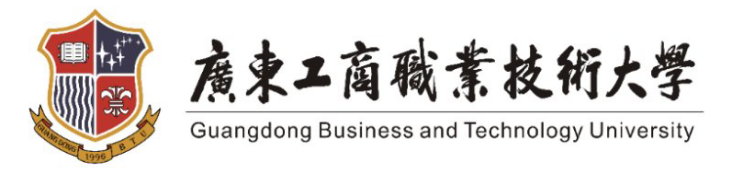 大旺校区各专业人才培养方案（2022级专科）2022年8月大数据技术与应用专业（专科）人才培养方案一、专业名称及代码（一）专业名称：大数据技术与应用（二）专业代码：510205入学要求中等职业学校毕业、普通高级中学毕业或具备同等学力三、学历层次：大学专科四、学制年限：3-5年职业面向及岗位群分析（一）职业面向表1专业职业面向岗位群分析表2职业岗位分析表备注：此表可根据岗位的实际进行调整。六、培养目标与培养规格（一）培养目标本专业培养能够践行社会主义核心价值观，德、智、体、美、劳全面发展，具有一定的科学文化水平，良好的人文素养、职业道德和精益求精的工匠精神，掌握较为系统的基础理论知识和技术技能，具备一定的技术研发、工艺设计、技术实践能力，能够从事科技成果、实验成果转化，胜任生产加工中高端产品、提供中高端服务、进行较复杂操作，具有一定的创新创业能力，具有较强的就业能力和可持续发展能力，面向计算机行业的大数据工程职业群（或技术领域），从事数据运营、数据库运维、数据分析师工作的高素质技术技能人才。（二）培养规格本专业毕业生应在素质、知识和能力等方面达到以下要求： 表3（职业群）知识、能力和素质结构要求七、专业组群表4专业组群表八、课程设置（一）公共课程公共基础课程主要包括思想政治理论课、形势与政策、大学体育、大学英语、就业创业指导、心理健康教育、计算机应用基础、高等数学、应用文写作、创新创业教育等。其中计算机应用基础实行分模块教学。表5第二课堂项目一览表注：1.各种专题讲座指参加学术、行业新技术等方面的讲座以及关于安全教育、军事理论、节能减排、绿色环保、金融知识、社会责任等人文素养方面的讲座； 2.学科及技能竞赛、技术创新开发由各专业根据本专业实际情况设置。（二）专业群平台课程表6专业群平台课程信息一览表（三）专业核心课表7专业核心课程信息一览表（四）拓展类课程表8专业拓展课程信息一览表（五）通识选修课通识课程要求在校期间自由选修，倡议学生在不同课程组别中选修。表9通识选修课一览表（六）实践性教学环节（含独立实践项目,每学期至少集中安排2周开展相应的集中性实践教学,每学年的第二学期独立实践为本专业的核心技能综合实训） 表10实践性教学项目与专业能力对应一览表九、学时安排表每学期教学活动一般按20周安排，教学18周（包括常规课程教学及集中实训），考试2周。其中，第一学期教学14周，军训与入学教育3周，考试1周。表11学时总体安排表十、教学进程安排及学分统计表本专业共2556学时，共139.5学分。（一）课程设置与教学计划进程表12课程设置与教学进程表（时序）表13课程设置与教学进程表（整周课程）注：1.课程类型：A 表示纯理论课，B 表示理论+实践课，C 表示纯实践课；2.校企合作开发课程、课证融通课程、以讲座等方式开设的课程请在备注中注明；3.毕业设计与顶岗实习工作岗位结合完成，因此不单独设计相应学时和学分；4.表格部分可自由延展，但需要保持格式一致；5.考核方式分为：考试（●）、考查（▲）。（二）专业课程图谱根据高职教育教学规律和大数据应用技术专业技术技能人才成长规律，由10门公共课程、6门专业平台课程（专业群核心课程）、7门专业核心课程（含综合实践课程）、3门拓展类课程和6门通识选修课程等组成的、以形成“用数据来说话、用数据来管理、用数据来决策、用数据来创新”的能力为核心、成果为导向的高水平应用型人才特色课程体系结构。表14专业课程图谱一栏表十一、实施保障主要包括教学设施、教学资源、教学方法、教学评价、质量管理等方面，应满足培养目标、人才规格的要求，应该满足教学安排的需要，应该满足学生的多样化学习需求，应该积极吸收行业企业人员参与。（一）教学设施教学设施应满足本专业人才培养实施需要，其中实训（实验）室面积、设施等应达到国家发布的有关专业实训教学条件建设标准（仪器设备配备规范）要求。信息化条件保障应能满足专业建设、教学管理、信息化教学和学生自主学习需要。表15校内外实训场地（基地）一览表（二）教学资源1.教材选用基本要求：按照国家规定选用优质教材，禁止不合格的教材进入课堂。学校应建立由专业教师、行业专家和教研人员等参与的教材选用机构，完善教材选用制度，经过规范程序择优选用教材。 2.图书文献配备基本要求：图书文献配备能满足人才培养、专业建设、教科研等工作的需要， 方便师生查询、借阅。专业类图书文献主要包括：有关大数据技术与应用专业的政策法规、职业标准，有关大数据应用技术专业的技术、方法、操作规范以及实务案例类图书等。  3.数字教学资源配置基本要求：建设、配备与本专业有关的音视频素材、教学课件、数字化教学案例库、虚拟仿真软件、数字教材等专业教学资源库，种类丰富、形式多样、使用便捷、动态更新、满足教学。（三）教学方法提出实施教学应该采取的方法指导建议，指导教师依据专业培养目标、课程教学要求、学生能力与教学资源，采用适当的教学方法，以达成预期教学目标。倡导因材施教、因需施教，鼓励创新教学方法和策略，采用理实一体化教学、案例教学、项目教学等方法，坚持学中做、做中学。（四）教学评价对教师教学、学生学习评价的方式方法提出建议。对学生的学业考核评价内容应兼顾认知、技能、情感等方面，评价应体现评价标准、评价主体、评价方式、评价过程的多元化，如观察、口试、笔试、顶岗操作、职业技能大赛、职业资格鉴定等评价、评定方式。要加强对教学过程的质量监控，改革教学评价的标准和方法。（五）质量管理建立健全校院（系）两级的质量保障体系。以保障和提高教学质量为目标，运用系统方法，依靠必要的组织结构，统筹考虑影响教学质量的各主要因素，结合教学诊断与改进、质量年报等职业院校自主保证人才培养质量的工作，统筹管理学校各部门、各环节的教学质量管理活动，形成任务、职责、权限明确，相互协调、相互促进的质量管理有机整体。十二、毕业要求毕业要求是学生通过规定年限的学习，修满专业人才培养方案所规定的学分，达到本专业人才培养目标和培养规格的要求。表16毕业学时学分要求一览表编制人：李根、朱培培、王瑞奇、王熙校外专家：物联网应用技术专业（专科）人才培养方案一、专业名称及代码（一）专业名称：物联网应用技术（二）专业代码：510102入学要求中等职业学校毕业、普通高级中学毕业或具备同等学力三、学历层次：大学专科四、学制年限：3-5年职业面向及岗位群分析（一）职业面向表1专业职业面向岗位群分析表2职业岗位分析表备注：此表可根据岗位的实际进行调整。六、培养目标与培养规格（一）培养目标本专业培养能够践行社会主义核心价值观，德、智、体、美、劳全面发展，具有一定的科学文化水平，良好的人文素养、职业道德和精益求精的工匠精神，掌握较为系统的基础理论知识和技术技能，具备一定的技术研发、工艺设计、技术实践能力，能够从事科技成果、实验成果转化，胜任生产加工中高端产品、提供中高端服务、进行较复杂操作，具有一定的创新创业能力，具有较强的就业能力和可持续发展能力，面向物联网行业的软件和信息技术服务业、计算机通信和电子设备制造业等行业等职业群（或技术领域），从事物联网系统设备安装与试、物联网系统运行管理与维护、物联网系统应用软件开发、物联网项目的规划和管理、传感器应用开发等工作的高素质技术技能人才。（二）培养规格本专业毕业生应在素质、知识和能力等方面达到以下要求： 1.素质：具有正确的世界观、人生观、价值观；具有良好的职业道德和职业素养；具有良好的身心素质和人文素养、良好的专业素质。2.知识：（1）掌握必备的思想政治理论、科学文化基础知识和中华优秀传统文化知识；（2）熟悉与本专业相关的法律法规以及环境保护、安全消防等相关知识；（3）掌握支撑本专业学习和可持续发展必备的数学、物理、计算机等文化基础知识；（4）掌握电工、电子技术基础知识、传感器、自动识别技术、感知节点等感知设备相关知识、单片机、嵌入式技术相关知识、无线网络相关知识；（5）掌握物联网系统设备工作原理和设备选型方法、物联网应用软件开发技术和方法、项目管理的相关知识；（6）了解物联网相关国家和国际标准。3.能力：（1）具有探究学习、终身学习能力，能够适应新技术、新岗位的要求：具有批判性思维、创新思维、创业意识，具有较强的分析问题和解决问题的能力；（2）具有语言表达能力、文字表达能力、沟通合作能力，具有较强的集体意识和团队合作能力，学习一门外语并结合专业加以运用；具有一定的国际视野和跨文化交流能力；（4）具备职业生涯规划能力；（5）掌握本专业必需的信息技术应用和维护能力、物联网相关设备性能测试、检修能力、物联网硬件设备的安装能力等技术能力，具有物联网应用系统规划基本能力和工程施工管理能力或实践能力；（5）具备运用计算思维描述问题的能力，能阅读并正确理解需求分析报告和项目建设方案的能力； （6）具备物联网相关设备性能测试、检修能力、物联网硬件设备的安装能力、物联网网络规划、调试和维护能力、安装、调试和维护物联网系统软硬件操作系统的能力、物联网应用系统界面设计和应用程序设计的基本能力、物联网应用系统规划基本能力和工程施工管理能力。表3（职业群）知识、能力和素质结构要求七、专业组群表4专业组群表八、课程设置（一）公共课程公共基础课程主要包括思想政治理论课、形势与政策、大学体育、大学英语、就业创业指导、心理健康教育、计算机应用基础、高等数学、应用文写作、创新创业教育等。其中计算机应用基础实行分模块教学。表5第二课堂项目一览表注：1.各种专题讲座指参加学术、行业新技术等方面的讲座以及关于安全教育、军事理论、节能减排、绿色环保、金融知识、社会责任等人文素养方面的讲座； 2.学科及技能竞赛、技术创新开发由各专业根据本专业实际情况设置。（二）专业群平台课程表6专业群平台课程信息一览表（三）专业核心课表7专业核心课程信息一览表（四）拓展类课程表8专业拓展课程信息一览表（五）通识选修课通识课程要求在校期间自由选修，倡议学生在不同课程组别中选修。表9通识选修课一览表（六）实践性教学环节（含独立实践项目,每学期至少集中安排2周开展相应的集中性实践教学,每学年的第二学期独立实践为本专业的核心技能综合实训） 表10实践性教学项目与专业能力对应一览表九、学时安排表每学期教学活动一般按20周安排，教学18周（包括常规课程教学及集中实训），考试2周。其中，第一学期教学14周，军训与入学教育3周，考试1周。表11学时总体安排表十、教学进程安排及学分统计表本专业共2618学时，共135学分。（一）课程设置与教学计划进程表12课程设置与教学进程表（时序）表13课程设置与教学进程表（整周课程）注：1.课程类型：A 表示纯理论课，B 表示理论+实践课，C 表示纯实践课；2.校企合作开发课程、课证融通课程、以讲座等方式开设的课程请在备注中注明；3.毕业设计与顶岗实习工作岗位结合完成，因此不单独设计相应学时和学分；4.表格部分可自由延展，但需要保持格式一致；5.考核方式分为：考试（●）、考查（▲）。（二）专业课程图谱	根据高职教育教学规律和物联网应用技术专业技术技能人才成长规律，由27门公共课程、6门专业平台课程（专业群核心课程）、6门专业核心课程（含综合实践课程）、3门拓展类课程和7门通识选修课程等组成的、以物联网应用技术专业技术能力为核心、成果为导向的高水平应用型人才特色课程体系结构。表14专业课程图谱一栏表十一、实施保障主要包括教学设施、教学资源、教学方法、教学评价、质量管理等方面，应满足培养目标、人才规格的要求，应该满足教学安排的需要，应该满足学生的多样化学习需求，应该积极吸收行业企业人员参与。（一）教学设施教学设施应满足本专业人才培养实施需要，其中实训（实验）室面积、设施等应达到国家发布的有关专业实训教学条件建设标准（仪器设备配备规范）要求。信息化条件保障应能满足专业建设、教学管理、信息化教学和学生自主学习需要。表15校内外实训场地（基地）一览表（二）教学资源1.教材选用基本要求：按照国家规定选用优质教材，禁止不合格的教材进入课堂。学校应建立由专业教师、行业专家和教研人员等参与的教材选用机构，完善教材选用制度，经过规范程序择优选用教材。 2.图书文献配备基本要求：图书文献配备能满足人才培养、专业建设、教科研等工作的需要，方便师生查询、借阅。专业类图书文献主要包括：有关物联网行业的政策法规、职业标准，相关的技术、方法、操作规范以及实务案例类图书等。 3.数字教学资源配置基本要求：建设、配备与本专业有关的音视频素材、教学课件、数字化教学案例库、虚拟仿真软件、数字教材等专业教学资源库，种类丰富、形式多样、使用便捷、动态更新、满足教学。（三）教学方法提出实施教学应该采取的方法指导建议，指导教师依据专业培养目标、课程教学要求、学生能力与教学资源，采用适当的教学方法，以达成预期教学目标。倡导因材施教、因需施教，鼓励创新教学方法和策略，采用理实一体化教学、案例教学、项目教学等方法，坚持学中做、做中学。（四）教学评价对教师教学、学生学习评价的方式方法提出建议。对学生的学业考核评价内容应兼顾认知、技能、情感等方面，评价应体现评价标准、评价主体、评价方式、评价过程的多元化，如观察、口试、笔试、顶岗操作、职业技能大赛、职业资格鉴定等评价、评定方式。要加强对教学过程的质量监控，改革教学评价的标准和方法。（五）质量管理建立健全校院（系）两级的质量保障体系。以保障和提高教学质量为目标，运用系统方法，依靠必要的组织结构，统筹考虑影响教学质量的各主要因素，结合教学诊断与改进、质量年报等职业院校自主保证人才培养质量的工作，统筹管理学校各部门、各环节的教学质量管理活动，形成任务、职责、权限明确，相互协调、相互促进的质量管理有机整体。十二、毕业要求毕业要求是学生通过规定年限的学习，修满专业人才培养方案所规定的学分，达到本专业人才培养目标和培养规格的要求。表16毕业学时学分要求一览表编制人：李根、梁飞燕、黎嘉诚校外专家：虚拟现实应用技术专业（专科）人才培养方案一、专业名称及代码（一）专业名称：虚拟现实应用技术（二）专业代码：510208入学要求中等职业学校毕业、普通高级中学毕业或具备同等学力三、学历层次：大学专科四、学制年限：3-5年职业面向及岗位群分析（一）职业面向表1专业职业面向岗位群分析表2职业岗位分析表备注：此表可根据岗位的实际进行调整。六、培养目标与培养规格（一）培养目标本专业培养理想信念坚定、德技并修、全面发展，掌握虚拟现实、增强现实、混合现实技术相关理论知识，具备虚拟现实、增强现实项目交互功能设计与开发、三维模型与动画制作、虚拟现实软硬件平台搭建与维护，面向“VR+”的高素质、复合型技术与具有良好工匠精神的技能人才。（二）培养规格本专业毕业生应在素质、知识和能力等方面达到以下要求： 表3（职业群）知识、能力和素质结构要求七、专业组群表4专业组群表八、课程设置（一）公共课程公共基础课程主要包括思想政治理论课、形势与政策、大学体育、大学英语、就业创业指导、心理健康教育、计算机应用基础、高等数学、应用文写作、创新创业教育等。其中计算机应用基础实行分模块教学。表5第二课堂项目一览表注：1.各种专题讲座指参加学术、行业新技术等方面的讲座以及关于安全教育、军事理论、节能减排、绿色环保、金融知识、社会责任等人文素养方面的讲座； 2.学科及技能竞赛、技术创新开发由各专业根据本专业实际情况设置。（二）专业群平台课程表6专业群平台课程信息一览表（三）专业核心课表7专业核心课程信息一览表（四）拓展类课程表8专业拓展课程信息一览表（五）通识选修课通识课程要求在校期间自由选修，倡议学生在不同课程组别中选修。表9通识选修课一览表（六）实践性教学环节（含独立实践项目,每学期至少集中安排2周开展相应的集中性实践教学,每学年的第二学期独立实践为本专业的核心技能综合实训） 表10实践性教学项目与专业能力对应一览表九、学时安排表每学期教学活动一般按20周安排，教学18周（包括常规课程教学及集中实训），考试2周。其中，第一学期教学14周，军训与入学教育3周，考试1周。表11学时总体安排表十、教学进程安排及学分统计表本专业共2556学时，共139.5学分。（一）课程设置与教学计划进程表12课程设置与教学进程表（时序）表13课程设置与教学进程表（整周课程）注：1.课程类型：A 表示纯理论课，B 表示理论+实践课，C 表示纯实践课；2.校企合作开发课程、课证融通课程、以讲座等方式开设的课程请在备注中注明；3.毕业设计与顶岗实习工作岗位结合完成，因此不单独设计相应学时和学分；4.表格部分可自由延展，但需要保持格式一致；5.考核方式分为：考试（●）、考查（▲）。（二）专业课程图谱根据高职教育教学规律和大数据应用技术专业技术技能人才成长规律，由10门公共课程、6门专业平台课程（专业群核心课程）、7门专业核心课程（含综合实践课程）、3门拓展类课程和6门通识选修课程等组成的、以形成“用数据来说话、用数据来管理、用数据来决策、用数据来创新”的能力为核心、成果为导向的高水平应用型人才特色课程体系结构。表14专业课程图谱一栏表十一、实施保障主要包括教学设施、教学资源、教学方法、教学评价、质量管理等方面，应满足培养目标、人才规格的要求，应该满足教学安排的需要，应该满足学生的多样化学习需求，应该积极吸收行业企业人员参与。（一）教学设施教学设施应满足本专业人才培养实施需要，其中实训（实验）室面积、设施等应达到国家发布的有关专业实训教学条件建设标准（仪器设备配备规范）要求。信息化条件保障应能满足专业建设、教学管理、信息化教学和学生自主学习需要。表15 校内外实训场地（基地）一览表（二）教学资源1.教材选用基本要求：按照国家规定选用优质教材，禁止不合格的教材进入课堂。学校应建立由专业教师、行业专家和教研人员等参与的教材选用机构，完善教材选用制度，经过规范程序择优选用教材。 2.图书文献配备基本要求：图书文献配备能满足人才培养、专业建设、教科研等工作的需要， 方便师生查询、借阅。专业类图书文献主要包括：有关大数据技术与应用专业的政策法规、职业标准，有关大数据应用技术专业的技术、方法、操作规范以及实务案例类图书等。  3.数字教学资源配置基本要求：建设、配备与本专业有关的音视频素材、教学课件、数字化教学案例库、虚拟仿真软件、数字教材等专业教学资源库，种类丰富、形式多样、使用便捷、动态更新、满足教学。（三）教学方法提出实施教学应该采取的方法指导建议，指导教师依据专业培养目标、课程教学要求、学生能力与教学资源，采用适当的教学方法，以达成预期教学目标。倡导因材施教、因需施教，鼓励创新教学方法和策略，采用理实一体化教学、案例教学、项目教学等方法，坚持学中做、做中学。（四）教学评价对教师教学、学生学习评价的方式方法提出建议。对学生的学业考核评价内容应兼顾认知、技能、情感等方面，评价应体现评价标准、评价主体、评价方式、评价过程的多元化，如观察、口试、笔试、顶岗操作、职业技能大赛、职业资格鉴定等评价、评定方式。要加强对教学过程的质量监控，改革教学评价的标准和方法。（五）质量管理建立健全校院（系）两级的质量保障体系。以保障和提高教学质量为目标，运用系统方法，依靠必要的组织结构，统筹考虑影响教学质量的各主要因素，结合教学诊断与改进、质量年报等职业院校自主保证人才培养质量的工作，统筹管理学校各部门、各环节的教学质量管理活动，形成任务、职责、权限明确，相互协调、相互促进的质量管理有机整体。十二、毕业要求毕业要求是学生通过规定年限的学习，修满专业人才培养方案所规定的学分，达到本专业人才培养目标和培养规格的要求。表16毕业学时学分要求一览表编制人：李根、梁飞燕汽车检测与维修技术专业（专科）人才培养方案一、专业名称及代码（一）专业名称：汽车检测与维修技术（二）专业代码：560702入学要求高中阶段教育毕业生或具有同等学力者三、学历层次：大学专科四、学制年限：3-5年职业面向及岗位群分析（一）职业面向表1专业职业面向岗位群分析表2职业岗位分析表备注：此表可根据岗位的实际进行调整。六、培养目标与培养规格（一）培养目标本专业培养能够践行社会主义核心价值观，德、智、体、美、劳全面发展，具有一定的科学文化水平，良好的人文素养、职业道德和精益求精的工匠精神，掌握较为系统的基础理论知识和技术技能，具备一定的汽车销售能力、汽车维修技术及维修技改能力、胜任汽车维修厂与汽车销售部门的生产管理与业务管理能力、提供中高端服务、进行较复杂操作，具有一定的创新创业能力，具有较强的就业能力和可持续发展能力，面向汽车制造业、从事自动化生产线系统技术工作，并进行安装、调试、维护；汽车生产质量检测的技术支持等工作的高素质技术技能人才。（二）培养规格本专业毕业生应在素质、知识和能力等方面达到以下要求：1.素质 坚定拥护中国共产党领导和我国社会主义制度，在习近平新时 代中国特色社会主义思想指引下，践行社会主义核心价值观，具有深 厚的爱国情感和中华民族自豪感； 崇尚宪法、遵法守纪、崇德向善、诚实守信、尊重生命、热爱 劳动，履行道德准则和行为规范，具有社会责任感和社会参与意识； 具有质量意识、环保意识、安全意识、信息素养、工匠精神、 创新思维； 勇于奋斗、乐观向上，具有自我管理能力、职业生涯规划的意识，有较强的集体意识和团队合作精神； 具有健康的体魄、心理和健全的人格，掌握基本运动知识和一两项运动技能，养成良好的健身与卫生习惯，良好的行为习惯； 具有一定的审美和人文素养，能够形成一两项艺术特长或爱好。2.知识 掌握必备的思想政治理论、科学文化基础知识和中华优秀传统 文化知识； 熟悉与本专业相关的法律法规以及环境保护、安全消防等相关 知识；熟悉汽车零件图和装配图要素及 CAD 程序； 熟悉电路图的组成要素及电工特种作业基本知识； 掌握单片机原理与控制知识； 掌握汽车各部分的组成及工作原理； 掌握汽车发动机、汽车底盘、汽车电气系统的检测与维修方法； 掌握汽车质量评审与检验的相关知识； 掌握汽车检测常用仪器、工具和设备的选择、维护与操作规程； 掌握汽车性能检测及故障诊断相关知识； 掌握节能与新能源相关知识； 掌握新能源汽车的组成、工作原理及使用维护等相关知识 了解汽车制造相关的国家标准和国际标准。 3.能力具有探究学习、终身学习、分析问题和解决问题的能力； 具有良好的语言、文字表达能力和沟通能力； 具备本专业必需的信息技术应用和维护能力； 具备对汽车电路图的识读与分析能力； 能够执行维修技术标准和制造厂、零部件供应商提供的车辆维 修、调整、路试检查程序； 具备车辆各总成和系统部件的拆卸、标记与装配能力； 具备参照国家质量标准、国际标准和汽车制造商质量规定进行 汽车质量评审与检验的能力； 具备熟练操作汽车检测与维修常用设备、仪器及工具的能力； 具备制定维修方案，排除汽车综合故障的能力； 具备使用与维护电动汽车电池、电机及电控系统的能力； 具备与客户交车，处理客户委托的能力 七、专业组群表4专业组群表八、课程设置（一）公共课程公共基础课程主要包括思想政治理论课、形势与政策、大学体育、大学英语、就业创业指导、心理健康教育、计算机应用基础、应用数学、应用写作、创新思维等其中大学英语实行分类分级教学，应用数学实行分类分模块教学，计算机应用基础实行分模块教学，大学体育实行分模块教学。表5第二课堂项目一览表注：①各种专题讲座，指参加学术、行业新技术等方面的讲座, 以及关于安全教育、军事理论、节能减排、绿色环保、金融知识、社会责任、人口资源、海洋科学、管理等人文素养方面的讲座； ②学科及技能竞赛、技术创新开发，由各专业根据本专业实际情况设置；（二）专业群平台课程表6专业群平台课程信息一览表（三）专业核心课表7专业核心课程信息一览表（四）拓展类课程表8专业拓展课程信息一览表（五）通识选修课通识课程要求在校期间自由选修，倡议学生在不同课程组别中选修。表9通识选修课说明实践性教学环节（含独立实践项目,每学期至少集中安排2周开展相应的集中性实践教学,每学年的第二学期独立实践为本专业的核心技能综合实训） 表10实践性教学项目与专业能力对应一览表九、学时安排表每学期教学活动一般按20周安排，教学18周（包括常规课程教学及集中实训），考试2周。其中，第一学期教学14周，军训与入学教育3周，考试1周。表11学时总体安排表十、教学进程安排及学分统计表本专业共2596学时，共140学分。（一）课程设置与教学计划进程表12课程设置与教学进程表（时序）表13课程设置与教学进程表（整周课程）注：1.课程类型：A 表示纯理论课，B 表示理论+实践课，C 表示纯实践课；2.校企合作开发课程、课证融通课程、以讲座等方式开设的课程请在备注中注明；3.毕业设计与顶岗实习工作岗位结合完成，因此不单独设计相应学时和学分；4.表格部分可自由延展，但需要保持格式一致；5.考核方式分为：考试（●）、考查（▲）。（二）专业课程图谱根据高职教育教学规律和汽车运用与维修专业技术技能人才成长规律，由27门公共课程、5门专业平台课程（专业群核心课程）、7门专业核心课程（含综合实践课程）、7门拓展类课程和13门通识选修课程等组成的、以培养学生动手能力为核心、成果为导向的校企合作办学特色课程体系结构。表14专业课程图谱一栏表十一、实施保障主要包括教学设施、教学资源、教学方法、教学评价、质量管理等方面，应满足培养目标、人才规格的要求，应该满足教学安排的需要，应该满足学生的多样化学习需求，应该积极吸收行业企业人员参与。（一）师资队伍本专业具有数量充足、结构合理、专兼结合、德技双修的专业教学团队，有专兼职专业教师14余人。有专任教师11人，副高以上职称教师占专任教师总数的35.71%，硕士研究生以上教师占专任教师总数的28.57%，具有行业企业工作经历的教师占专任教师总数的35.71%，具有“双师”素质教师占专任教师总数的35.71%。有从行业企业聘请的兼职教师3人，占教师总数的21.43%。（二）教学设施1.校内实验实训室2.校外实习基地（三）教学资源教材采用体现本科层次职业教育的高等性以及把握职业教育属性，围绕职业岗位需要，重点使用具有鲜明燃油汽车和新能源汽车特色和创新性、体现燃油汽车和新能源汽车新技术、新工艺、新规范及实践性的应用型精品教材和校企开发规划或职业教育类教材。鼓励参考体现本科层次职业教育的高等性数字化教材及具备云课堂互动教学平台的教材。做到专业教材随信息技术发展和汽车产业升级情况及时动态更新，及时将新技术、新工艺、新规范纳入课程标准和教学内容，引入典型生产案例，体现教学内容的高层次性。完善课程教学基本资源，积极引进校外先进的数字教学资源，建设、配备与本专业有关的音视频素材、教学课件、数字化教学案例库、虚拟仿真软件、数字教材等专业教学资源库，应种类丰富、形式多样、使用便捷、动态更新，能满足教学要求。（四）教学方法采用“课赛证”融通教学方法，将1+X考证标准融入课程，实行课证融通；通过开展专业特色实训、各级各类汽车类技能大赛、实践等来增强学生的专业技能，实行课赛融通。适应“互联网+职业教育”发展需求，进一步扩大优质资源覆盖面，建立设施设备技术含量高，具有真实或仿真职业环境的实训实习基地，加强校外实践教学,集优资源，与行业龙头企业共建校内融生产性、双师教师培育为一体的技术技能平台，聚集新兴商贸服务业领域，助力并孵化电商专业师生创新创业。（五）学习评价  树立以“以学生为中心”的教学理念，针对人才培养目标细化为主要职业岗位（群）对应的知识、技能和职业素养等方面的培养要求和有利于培养学生科学思维能力和创新精神的角度，健全和完善职业能力和创新素质的考核评价体系。采用过程性评价和终结性评价相结合的方式对教学质量进行多维评价，加大课程考核方式改革，加大过程考核、技术技能考核成绩在课程总成绩中的比重。严格考试纪律，健全多元化考核评价体系。加强题库建设，逐步推进教考分离，非毕业班每学期考试课程门数不少于4门。采用完成毕业设计或项目的考核方式，形成以知识能力、社会能力、方法能力整合后形成的综合能力为评价标准体系。（六）质量管理在学校教学质量保障体系总体框架下，制定适合本专业特点的教学质量保障体系。1.建立全程质量监控体系。制定本专业各主要教学环节的质量要求和考核评价标准，建立健全全员参与、覆盖学生培养全过程的教学质量监控体系。2.建立毕业生跟踪反馈机制。建立毕业生跟踪反馈以及社会评价体系，对人才培养目标达成度进行定期评价，应用科学方法对反馈数据进行系统分析，作为质量改进的主要依据。3.建立持续改进工作机制。建立完善持续改进机制，及时将教学质量监控结果、毕业生跟踪反馈结果和社会评价结果，用于完善专业人才培养方案和改进教学方法，形成闭环结构，促进专业建设质量持续提高。十二、毕业要求本专业的学生达到以下要求，准予毕业：修满专业课程教学要求的 139学分；获得非课程型拓展项目要求5学分；毕业设计项目完成并达到了考核评价标准，毕业设计报告审核合格，答辩通过；达到以下的职业能力和思想道德素质要求（一）职业能力要求1.初步具备运用专业基础知识解决机械制图，机械制造、汽车电工电子领域的工程问题、并具备解决一般性问题的基本能力；具备良好的交流能力，一定的组织管理能力，良好的沟通、表达与写作能力。2.具有运用各种诊断检测设备和工具、分析解决燃油汽车发动机，底盘、车身电器设备等各方面故障的能力；解决新能源汽车动力电池，驱动电机，充电等各方面故障检测诊断的能力，能够运用所学的专业知识，进行汽车维护保养，汽车评估，汽车营销，保险理赔，检测诊断分析排除燃油汽车和新能源汽车各种常见问题。具备综合运用所学专业知识和方法，领导组织企业进行生产管理的能力。3.具备良好的沟通交流能力及维修工素质，具有较强的创新意识，特别是工作中的协调、管理、竞争与合作能力，能够在团队中承担个体、团队成员以及负责人的角色；能够跟踪本领域最新技术发展趋势，具备收集、分析、判断、选择国内外相关技术信息的能力。（二）思想道德素质要求1.具备正确的世界观、人生观、价值观和健全人格，较高的道德修养、职业道德及社会责任感，爱岗敬业、团结协作，德智体美全面发展。2.热爱社会主义祖国，拥护共产党的领导，具有敬业爱岗、艰苦求实、遵纪守法、团结合作的品质。3.具有健康的体魄和良好的文化素质和心理素质。4.具有浓厚的专业兴趣和明确的专业理想以及专业科学思维。表16毕业学时学分要求一览表实践课时占总课时的58.18%编制人：鄂雄明、李岩松校外专家：机电一体化技术专业（专科）人才培养方案一、专业名称及代码（一）专业名称：机电一体化技术（二）专业代码：460301入学要求中等职业学校毕业、普通高级中学毕业或具备同等学力三、学历层次：大学专科四、学制年限：3-5年职业面向及岗位群分析（一）职业面向表1 专业职业面向岗位群分析表2 职业岗位分析表六、培养目标与培养规格（一）培养目标本专业培养能够践行社会主义核心价值观，德、智、体、美、劳全面发展，具有一定的科学文化水平，良好的人文素养、职业道德和精益求精的工匠精神，掌握较为系统的基础理论知识和技术技能，具备一定的技术研发、工艺设计、技术实践能力，能够从事科技成果、实验成果转化，胜任生产加工中高端产品、提供中高端服务、解决复杂问题、进行较复杂操作，具有一定的创新创业能力，具有较强的就业能力和可持续发展能力，面向机电制造行业，从事机电一体化设备操作、安装调试、维护维修、技术管理等工作的高素质技术技能人才。（二）培养规格本专业毕业生应在素质、知识和能力等方面达到以下要求： 1.素质：具有正确的世界观、人生观、价值观；具有良好的职业道德和职业素养；具有良好的身心素质和人文素养；良好的专业素质。2.知识：工具性知识；专业基础知识；专业拓展知识。3.能力：基本能力；表达能力、沟通能力及团队合作能力；专业能力；创新能力；创新思维和创业能力。表3（职业群）知识、能力和素质结构要求七、专业组群表4 专业组群表八、课程设置（一）公共课程公共基础课程主要包括思想政治理论课、形势与政策、大学体育、大学英语、就业创业指导、心理健康教育、计算机应用基础、高等数学、应用文写作、创新创业教育等。其中计算机应用基础实行分模块教学。表5 第二课堂项目一览表注：1.各种专题讲座指参加学术、行业新技术等方面的讲座以及关于安全教育、军事理论、节能减排、绿色环保、金融知识、社会责任等人文素养方面的讲座； 2.学科及技能竞赛、技术创新开发由各专业根据本专业实际情况设置。（二）专业群平台课程表6 专业群平台课程信息一览表（三）专业核心课表7 专业核心课程信息一览表（四）拓展类课程表8 专业拓展课程信息一览表（五）通识选修课通识课程要求在校期间自由选修，倡议学生在不同课程组别中选修。表9 通识选修课一览表（六）实践性教学环节（含独立实践项目,每学期至少集中安排2周开展相应的集中性实践教学,每学年的第二学期独立实践为本专业的核心技能综合实训） 表10 实践性教学项目与专业能力对应一览表九、学时安排表每学期教学活动一般按20周安排，教学18周（包括常规课程教学及集中实训），考试2周。其中，第一学期教学14周，军训与入学教育3周，考试1周。表11 学时总体安排表十、教学进程安排及学分统计表本专业共2368学时，共128.5学分。（一）课程设置与教学计划进程表12 课程设置与教学进程表（时序）表13 课程设置与教学进程表（整周课程）注：1.课程类型：A 表示纯理论课，B 表示理论+实践课，C 表示纯实践课；2.校企合作开发课程、课证融通课程、以讲座等方式开设的课程请在备注中注明；3.毕业设计与顶岗实习工作岗位结合完成，因此不单独设计相应学时和学分；4.表格部分可自由延展，但需要保持格式一致；5.考核方式分为：考试（●）、考查（▲）（二）专业课程图谱根据高职教育教学规律和机电一体化技术专业技术技能人才成长规律，由11门公共课程、6门专业平台课程（专业群核心课程）、7门专业核心课程（含综合实践课程）、3门拓展类课程和6门通识选修课程等组成的、以机电设备生产操作、安装调试、维护检测能力为核心、成果为导向的机电一体化技术特色课程体系结构。表14 专业课程图谱一栏表十一、实施保障主要包括教学设施、教学资源、教学方法、教学评价、质量管理等方面，应满足培养目标、人才规格的要求，应该满足教学安排的需要，应该满足学生的多样化学习需求，应该积极吸收行业企业人员参与。（一）教学设施教学设施应满足本专业人才培养实施需要，其中实训（实验）室面积、设施等应达到国家发布的有关专业实训教学条件建设标准（仪器设备配备规范）要求。信息化条件保障应能满足专业建设、教学管理、信息化教学和学生自主学习需要。表15 校内外实训场地（基地）一览表（二）教学资源1.教材选用基本要求：按照国家规定选用优质教材，禁止不合格的教材进入课堂。学校应建立由专业教师、行业专家和教研人员等参与的教材选用机构，完善教材选用制度，经过规范程序择优选用教材。 2.图书文献配备基本要求：图书文献配备能满足人才培养、专业建设、教科研等工作的需要，方便师生查询、借阅。专业类图书文献主要包括：有关机电业的政策法规、职业标准、有关机电一体化技术的技术、方法、操作规范以及实务案例类图书等。  3.数字教学资源配置基本要求：建设、配备与本专业有关的音视频素材、教学课件、数字化教学案例库、虚拟仿真软件、数字教材等专业教学资源库，种类丰富、形式多样、使用便捷、动态更新、满足教学。（三）教学方法提出实施教学应该采取的方法指导建议，指导教师依据专业培养目标、课程教学要求、学生能力与教学资源，采用适当的教学方法，以达成预期教学目标。倡导因材施教、因需施教，鼓励创新教学方法和策略，采用理实一体化教学、案例教学、项目教学等方法，坚持学中做、做中学。（四）教学评价对教师教学、学生学习评价的方式方法提出建议。对学生的学业考核评价内容应兼顾认知、技能、情感等方面，评价应体现评价标准、评价主体、评价方式、评价过程的多元化，如观察、口试、笔试、顶岗操作、职业技能大赛、职业资格鉴定等评价、评定方式。要加强对教学过程的质量监控，改革教学评价的标准和方法。（五）质量管理建立健全校院（系）两级的质量保障体系。以保障和提高教学质量为目标，运用系统方法，依靠必要的组织结构，统筹考虑影响教学质量的各主要因素，结合教学诊断与改进、质量年报等职业院校自主保证人才培养质量的工作，统筹管理学校各部门、各环节的教学质量管理活动，形成任务、职责、权限明确，相互协调、相互促进的质量管理有机整体。十二、毕业要求毕业要求是学生通过规定年限的学习，修满专业人才培养方案所规定的学分，取得相应职业技能等级证书，达到本专业人才培养目标和培养规格的要求。表16 毕业学时学分要求一览表编制人：王立华、莫乾坤机械制造及自动化专业（专科）人才培养方案一、专业名称及代码（一）专业名称：机械制造及自动化（二）专业代码：460104入学要求中等职业学校毕业、普通高级中学毕业或具备同等学力三、学历层次：大学专科四、学制年限：3-5年职业面向及岗位群分析（一）职业面向表1 专业职业面向岗位群分析表2 职业岗位分析表六、培养目标与培养规格（一）培养目标本专业培养能够践行社会主义核心价值观，德、智、体、美、劳全面发展，具有一定的科学文化水平，良好的人文素养、职业道德和精益求精的工匠精神，掌握较为系统的基础理论知识和技术技能，具备一定的技术研发、工艺设计、技术实践能力，能够从事科技成果、实验成果转化，胜任生产加工中高端产品、提供中高端服务、解决复杂问题、进行较复杂操作，具有一定的创新创业能力，具有较强的就业能力和可持续发展能力，面向机械制造行业，从事数控机床操作、数控编程、机械加工工艺制作、数控机床维修、机械产品检测、车间生产管理等工作的高素质技术技能人才。（二）培养规格本专业毕业生应在素质、知识和能力等方面达到以下要求： 1.素质：具有正确的世界观、人生观、价值观；具有良好的职业道德和职业素养；具有良好的身心素质和人文素养；良好的专业素质。2.知识：工具性知识；专业基础知识；专业拓展知识。3.能力：基本能力；表达能力、沟通能力及团队合作能力；专业能力；创新能力；创新思维和创业能力。表3（职业群）知识、能力和素质结构要求七、专业组群表4 专业组群表八、课程设置（一）公共课程公共基础课程主要包括思想政治理论课、形势与政策、大学体育、大学英语、就业创业指导、心理健康教育、计算机应用基础、高等数学、应用文写作、创新创业教育等。其中计算机应用基础实行分模块教学。表5 第二课堂项目一览表注：1.各种专题讲座指参加学术、行业新技术等方面的讲座以及关于安全教育、军事理论、节能减排、绿色环保、金融知识、社会责任等人文素养方面的讲座； 2.学科及技能竞赛、技术创新开发由各专业根据本专业实际情况设置。（二）专业群平台课程表6 专业群平台课程信息一览表（三）专业核心课表7 专业核心课程信息一览表（四）拓展类课程表8 专业拓展课程信息一览表（五）通识选修课通识课程要求在校期间自由选修，倡议学生在不同课程组别中选修。表9 通识选修课一览表实践性教学环节（含独立实践项目,每学期至少集中安排2周开展相应的集中性实践教学,每学年的第二学期独立实践为本专业的核心技能综合实训）表10 实践性教学项目与专业能力对应一览表九、学时安排表每学期教学活动一般按20周安排，教学18周（包括常规课程教学及集中实训），考试2周。其中，第一学期教学14周，军训与入学教育3周,考试1周。表11 学时总体安排表十、教学进程安排及学分统计表本专业共2352学时，共127.5学分。（一）课程设置与教学计划进程表12 课程设置与教学进程表（时序）表13 课程设置与教学进程表（整周课程）注：1.课程类型：A 表示纯理论课，B 表示理论+实践课，C 表示纯实践课；2.校企合作开发课程、课证融通课程、以讲座等方式开设的课程请在备注中注明；3.毕业设计与顶岗实习工作岗位结合完成，因此不单独设计相应学时和学分；4.表格部分可自由延展，但需要保持格式一致；5.考核方式分为：考试（●）、考查（▲）。（二）专业课程图谱根据高职教育教学规律和机械制造及自动化专业技术技能人才成长规律，由11门公共课程、6门专业平台课程、7门专业核心课程（含综合实践课程）、3门拓展类课程和5门通识选修课程等组成的,以机械加工制造与自动化生产控制能力为核心、成果为导向的机械制造及自动化专业特色课程体系结构。表14 专业课程图谱一栏表	十一、实施保障主要包括教学设施、教学资源、教学方法、教学评价、质量管理等方面，应满足培养目标、人才规格的要求，应该满足教学安排的需要，应该满足学生的多样化学习需求，应该积极吸收行业企业人员参与。（一）教学设施教学设施应满足本专业人才培养实施需要，其中实训（实验）室面积、设施等应达到国家发布的有关专业实训教学条件建设标准（仪器设备配备规范）要求。信息化条件保障应能满足专业建设、教学管理、信息化教学和学生自主学习需要。表15 校内外实训场地（基地）一览表（二）教学资源1.教材选用基本要求：按照国家规定选用优质教材，禁止不合格的教材进入课堂。学校应建立由专业教师、行业专家和教研人员等参与的教材选用机构，完善教材选用制度，经过规范程序择优选用教材。 2.图书文献配备基本要求：图书文献配备能满足人才培养、专业建设、教科研等工作的需要，方便师生查询、借阅。专业类图书文献主要包括：有关机械制造业的政策法规、职业标准有、自动化生产的技术、方法、操作规范以及实务案例类图书等。 3.数字教学资源配置基本要求：建设、配备与本专业有关的音视频素材、教学课件、数字化教学案例库、虚拟仿真软件、数字教材等专业教学资源库，种类丰富、形式多样、使用便捷、动态更新、满足教学。（三）教学方法提出实施教学应该采取的方法指导建议，指导教师依据专业培养目标、课程教学要求、学生能力与教学资源，采用适当的教学方法，以达成预期教学目标。倡导因材施教、因需施教，鼓励创新教学方法和策略，采用理实一体化教学、案例教学、项目教学等方法，坚持学中做、做中学。（四）教学评价对教师教学、学生学习评价的方式方法提出建议。对学生的学业考核评价内容应兼顾认知、技能、情感等方面，评价应体现评价标准、评价主体、评价方式、评价过程的多元化，如观察、口试、笔试、顶岗操作、职业技能大赛、职业资格鉴定等评价、评定方式。要加强对教学过程的质量监控，改革教学评价的标准和方法。（五）质量管理建立健全校院（系）两级的质量保障体系。以保障和提高教学质量为目标，运用系统方法，依靠必要的组织结构，统筹考虑影响教学质量的各主要因素，结合教学诊断与改进、质量年报等职业院校自主保证人才培养质量的工作，统筹管理学校各部门、各环节的教学质量管理活动，形成任务、职责、权限明确，相互协调、相互促进的质量管理有机整体。十二、毕业要求毕业要求是学生通过规定年限的学习，修满专业人才培养方案所规定的学分，取得相应职业技能等级证书，达到本专业人才培养目标和培养规格的要求。表16 毕业学时学分要求一览表编制人：王立华、莫乾坤数控技术专业（专科）人才培养方案一、专业名称及代码（一）专业名称：数控技术（二）专业代码：460103入学要求中等职业学校毕业、普通高级中学毕业或具备同等学力三、学历层次：大学专科四、学制年限：3-5年职业面向及岗位群分析（一）职业面向表1 专业职业面向岗位群分析表2 职业岗位分析表六、培养目标与培养规格（一）培养目标本专业培养能够践行社会主义核心价值观，德、智、体、美、劳全面发展，具有一定的科学文化水平，良好的人文素养、职业道德和精益求精的工匠精神，掌握较为系统的基础理论知识和技术技能，具备一定的技术研发、工艺设计、技术实践能力，能够从事科技成果、实验成果转化，胜任生产加工中高端产品、提供中高端服务、解决复杂问题、进行较复杂操作，具有一定的创新创业能力，具有较强的就业能力和可持续发展能力，面向机械制造行业，从事数控机床操作、数控编程、机械加工工艺制作、数控机床维修、机械产品检测、车间生产管理等工作的高素质技术技能人才。（二）培养规格本专业毕业生应在素质、知识和能力等方面达到以下要求： 1.素质：具有正确的世界观、人生观、价值观；具有良好的职业道德和职业素养；具有良好的身心素质和人文素养；良好的专业素质。2.知识：工具性知识；专业基础知识；专业拓展知识。3.能力：基本能力；表达能力、沟通能力及团队合作能力；专业能力；创新能力；创新思维和创业能力。表3（职业群）知识、能力和素质结构要求七、专业组群表4 专业组群表八、课程设置（一）公共课程公共基础课程主要包括思想政治理论课、形势与政策、大学体育、大学英语、就业创业指导、心理健康教育、计算机应用基础、高等数学、应用文写作、创新创业教育等。其中计算机应用基础实行分模块教学。表5 第二课堂项目一览表注：1.各种专题讲座指参加学术、行业新技术等方面的讲座以及关于安全教育、军事理论、节能减排、绿色环保、金融知识、社会责任等人文素养方面的讲座； 2.学科及技能竞赛、技术创新开发由各专业根据本专业实际情况设置。（二）专业群平台课程表6 专业群平台课程信息一览表（三）专业核心课表7 专业核心课程信息一览表（四）拓展类课程表8 专业拓展课程信息一览表（五）通识选修课通识课程要求在校期间自由选修，倡议学生在不同课程组别中选修。表9 通识选修课一览表（六）实践性教学环节（含独立实践项目,每学期至少集中安排2周开展相应的集中性实践教学,每学年的第二学期独立实践为本专业的核心技能综合实训） 表10 实践性教学项目与专业能力对应一览表九、学时安排表每学期教学活动一般按20周安排，教学18周（包括常规课程教学及集中实训），考试2周。其中，第一学期教学14周，军训与入学教育3周，考试1周。表11 学时总体安排表十、教学进程安排及学分统计表本专业共2384学时，共129.5学分。课程设置与教学计划进程表12 课程设置与教学进程表（时序）表13 课程设置与教学进程表（整周课程）注：1.课程类型：A 表示纯理论课，B 表示理论+实践课，C 表示纯实践课；2.校企合作开发课程、课证融通课程、以讲座等方式开设的课程请在备注中注明；3.毕业设计与顶岗实习工作岗位结合完成，因此不单独设计相应学时和学分；4.表格部分可自由延展，但需要保持格式一致；5.考核方式分为：考试（●）、考查（▲）。（二）专业课程图谱根据高职教育教学规律和数控技术专业技术技能人才成长规律，由11门公共课程、6门专业平台课程（专业群核心课程）、7门专业核心课程（含综合实践课程）、3门拓展类课程和5门通识选修课程等组成的,以数控编程与操作能力为核心、成果为导向的数控加工制造特色课程体系结构。表14 专业课程图谱一栏表十一、实施保障主要包括教学设施、教学资源、教学方法、教学评价、质量管理等方面，应满足培养目标、人才规格的要求，应该满足教学安排的需要，应该满足学生的多样化学习需求，应该积极吸收行业企业人员参与。（一）教学设施教学设施应满足本专业人才培养实施需要，其中实训（实验）室面积、设施等应达到国家发布的有关专业实训教学条件建设标准（仪器设备配备规范）要求。信息化条件保障应能满足专业建设、教学管理、信息化教学和学生自主学习需要。表15 校内外实训场地（基地）一览表（二）教学资源1.教材选用基本要求：按照国家规定选用优质教材，禁止不合格的教材进入课堂。学校应建立由专业教师、行业专家和教研人员等参与的教材选用机构，完善教材选用制度，经过规范程序择优选用教材。 2.图书文献配备基本要求：图书文献配备能满足人才培养、专业建设、教科研等工作的需要，方便师生查询、借阅。专业类图书文献主要包括：有关数控加工制造业的政策法规、职业标准、数控加工技术、方法、操作规范以及实务案例类图书等。 3.数字教学资源配置基本要求：建设、配备与本专业有关的音视频素材、教学课件、数字化教学案例库、虚拟仿真软件、数字教材等专业教学资源库，种类丰富、形式多样、使用便捷、动态更新、满足教学。（三）教学方法提出实施教学应该采取的方法指导建议，指导教师依据专业培养目标、课程教学要求、学生能力与教学资源，采用适当的教学方法，以达成预期教学目标。倡导因材施教、因需施教，鼓励创新教学方法和策略，采用理实一体化教学、案例教学、项目教学等方法，坚持学中做、做中学。（四）教学评价对教师教学、学生学习评价的方式方法提出建议。对学生的学业考核评价内容应兼顾认知、技能、情感等方面，评价应体现评价标准、评价主体、评价方式、评价过程的多元化，如观察、口试、笔试、顶岗操作、职业技能大赛、职业资格鉴定等评价、评定方式。要加强对教学过程的质量监控，改革教学评价的标准和方法。（五）质量管理建立健全校院（系）两级的质量保障体系。以保障和提高教学质量为目标，运用系统方法，依靠必要的组织结构，统筹考虑影响教学质量的各主要因素，结合教学诊断与改进、质量年报等职业院校自主保证人才培养质量的工作，统筹管理学校各部门、各环节的教学质量管理活动，形成任务、职责、权限明确，相互协调、相互促进的质量管理有机整体。十二、毕业要求毕业要求是学生通过规定年限的学习，修满专业人才培养方案所规定的学分，取得相应的职业技能等级证书，达到本专业人才培养目标和培养规格的要求。表16 毕业学时学分要求一览表编制人：王立华、莫乾坤工业机器人技术专业（专科）人才培养方案一、专业名称及代码（一）专业名称：工业机器人技术（二）专业代码：560309入学要求中等职业学校毕业、普通高级中学毕业或具备同等学力三、学历层次：大学专科四、学制年限：3-5年职业面向及岗位群分析（一）职业面向表1  专业职业面向（二）岗位群分析表2  职业岗位分析表六、培养目标与培养规格（一）培养目标本专业培养能够践行社会主义核心价值观，德、智、体、美、劳全面发展，具有一定的科学文化水平，良好的人文素养、职业道德和精益求精的工匠精神，掌握较为系统的基础理论知识和技术技能，具备一定的技术研发、工艺设计、技术实践能力，胜任生产加工中高端产品、提供中高端服务、进行较复杂操作，具有一定的创新创业能力，具有较强的就业能力和可持续发展能力，面向制造业、系统集成行业的自动控制工程人员、电工电气工程技术、设备工程技术人员等职业群，从事机器人系统集成、工业机器人应用系统运行维护、自动化系统控制安装调试、销售与技术支持等工作的高素质技术技能人才。（二）培养规格本专业毕业生应在素质、知识和能力等方面达到以下要求： 1.素质：(1)坚定拥护中国共产党的领导和我国社会主义制度，具有深厚的爱国情感和中华民族自豪感。(2)履行道德准则和行为规范，遵守职业道德，具有社会责任感和社会参与意识。(3)具有审美素养、工匠精神、创新思维。(4)具有自我管理能力、职业生涯规划的意识，有较强的集体意识和团队合作精神。(5)具有健康的体魄和健全的心理、人格，养成良好的行为习惯。(6)热爱劳动、积极工作。(7)具有良好的心理素质和克服困难的能力；2.知识：(1)掌握必备的思想政治理论、科学文化基础知识和中华优秀传统文化知识。(2)掌握机械制图及CAD、工业机器人技术、电工电子技术、机械设计基础等基础知识。(3)掌握工业机器人现场及离线编程、电气控制及PLC、电机与拖动、液压与气动、单片机控制等相关知识。(4)掌握机器视觉、传感器相关知识，熟悉计算机通信相关知识。(5)掌握工业机器人应用系统集成的相关知识。(6)熟悉工业机器人典型应用及系统维护相关知识。(7)熟悉创新创业等相关知识。3.能力：(1)具有较强的口头与书面表达能力、与人沟通能力；(2)具有团队精神和协作精神，具备精益求精的工匠精神。 (3)具有探究学习，终身学习，分析问题和解决问题的能力。(4)具有识读工业机器人系统机械结构图及液压、气动、电气系统图的能力。(5)具有安装、调试工业机器人的能力。 (6)具有工业机器人进行现场编程、离线仿真的能力。(7)具有构建工业机器人应用系统三维模型的能力。(8)具有使用视觉系统进行尺寸检测、位置检测等能力。(9)具有应用PLC、单片机、人机界面开发的能力。(10)具有编程和调试工业机器人自动生产线的能力。七、专业组群表3 专业组群表八、课程设置（一）公共课程公共基础课程主要包括思想政治理论课、形势与政策、大学体育、大学英语、就业创业指导、心理健康教育、计算机应用基础、应用数学、应用写作、创新思维等。计算机应用基础实行分模块教学。表4 第二课堂项目一览表注：1.各种专题讲座，指参加学术、行业新技术等方面的讲座, 以及关于安全教育、军事理论、节能减排、绿色环保、金融知识、社会责任等人文素养方面的讲座； 2.学科及技能竞赛、技术创新开发由各专业根据本专业实际情况设置。（二）专业群平台课程表5  专业群平台课程信息一览表（三）专业核心课表6 专业核心课程信息一览表（四）拓展类课程表7 专业拓展课程信息一览表（五）通识选修课通识课程要求在校期间自由选修，倡议学生在不同课程组别中选修。表8 通识选修课说明（六）实践性教学环节（含独立实践项目,每学期至少集中安排2周开展相应的集中性实践教学,每学年的第二学期独立实践为本专业的核心技能综合实训。） 表9 实践性教学项目与专业能力对应一览表九、学时安排表每学期教学活动一般按20周安排，教学18周（包括常规课程教学及集中实训），考试2周。其中，第一学期教学14周、军训与入学教育2周、考试1周。表10 学时总体安排表十、教学进程安排及学分统计表本专业共2450学时，共135学分。（一）课程设置与教学计划进程表11 课程设置与教学进程表（时序）表12 课程设置与教学进程表（整周课程）注：1.课程类型：A 表示纯理论课，B 表示理论+实践课，C 表示纯实践课；2.校企合作开发课程、课证融通课程、以讲座等方式开设的课程请在备注中注明；3.毕业设计与岗位实习工作岗位结合完成，因此不单独设计相应学时和学分；4.表格部分可自由延展，但需要保持格式一致；5.考核方式分为：考试（●）、考查（▲）（二）专业课程图谱根据高职教育教学规律和工业机器人专业技术技能人才成长规律，由14门公共课程、7门专业平台课程（专业群核心课程）、8门专业核心课程（含综合实践课程）、3门拓展类课程和9门通识选修课程等组成的，以培养学生操作、安装调试、编程能力为核心、成果为导向的工业机器人特色课程体系结构。表13 专业课程图谱一览表十一、实施保障主要包括教学设施、教学资源、教学方法、教学评价、质量管理等方面，应满足培养目标、人才规格的要求，应该满足教学安排的需要，应该满足学生的多样化学习需求，应该积极吸收行业企业人员参与。（一）教学设施教学设施应满足本专业人才培养实施需要，其中实训（实验）室面积、设施等应达到国家发布的有关专业实训教学条件建设标准（仪器设备配备规范）要求。信息化条件保障应能满足专业建设、教学管理、信息化教学和学生自主学习需要。表14  校内外实训场地（基地）一览表（二）教学资源1.教材选用基本要求：按照国家规定选用优质教材，禁止不合格的教材进入课堂。学校应建立由专业教师、行业专家和教研人员等参与的教材选用机构，完善教材选用制度，经过规范程序择 优选用教材。 2.图书文献配备基本要求：图书文献配备能满足人才培养、专业建设、教科研等工作的需要， 方便师生查询、借阅。专业类图书文献主要包括：有关工业机器人专业的政策法规、职业标准，ISO 10218、ISO60204等机器人安全规范、有关工业机器人技术的技术、方法、操作规范以及实务案例类图书等。  3.数字教学资源配置基本要求：建设、配备与本专业有关的音视频素材、教学课件、数字化 教学案例库、虚拟仿真软件、数字教材等专业教学资源库，种类丰富、形式多样、使用便捷、动态 更新、满足教学。（三）教学方法提出实施教学应该采取的方法指导建议，指导教师依据专业培养目标、课程教学要求、学生能力与教学资源，采用适当的教学方法，以达成预期教学目标。倡导因材施教、因需施教，鼓励创新教学方法和策略，采用理实一体化教学、案例教学、项目教学等方法，坚持学中做、做中学。（四）教学评价对教师教学、学生学习评价的方式方法提出建议。对学生的学业考核评价内容应兼顾认知、技能、情感等方面，评价应体现评价标准、评价主体、评价方式、评价过程的多元化，如观察、口试、笔试、顶岗操作、职业技能大赛、职业资格鉴定等评价、评定方式。要加强对教学过程的质量监控，改革教学评价的标准和方法。（五）质量管理建立健全校院（系）两级的质量保障体系。以保障和提高教学质量为目标，运用系统方法，依靠必要的组织结构，统筹考虑影响教学质量的各主要因素，结合教学诊断与改进、质量年报等职业院校自主保证人才培养质量的工作，统筹管理学校各部门、各环节的教学质量管理活动，形成任务、职责、权限明确，相互协调、相互促进的质量管理有机整体。十二、毕业要求毕业要求是学生通过规定年限的学习，修满专业人才培养方案所规定的学分，取得相应职业技能等级证书，达到本专业人才培养目标和培养规格的要求。表15 毕业学时学分要求一览表编制人：席志刚、温晶晶新能源汽车技术专业（专科）人才培养方案一、专业名称及代码（一）专业名称：新能源汽车技术（二）专业代码：460702入学要求中等职业学校毕业、普通高级中学毕业或具备同等学力三、学历层次：大学专科四、学制年限：3-5年职业面向及岗位群分析（一）职业面向表1  专业职业面向（二）岗位群分析表2  职业岗位分析表六、培养目标与培养规格（一）培养目标本专业培养理想信念坚定，德智体美劳全面发展，具有一定的科学文化水平，良好的人文素养、职业道德和创新意识，精益求精的工匠精神，较强的就业能力和可持续发展的能力，掌握本专业知识和技术技能，面向新能源汽车整车制造、汽车修理和维护行业的汽车工程技术人员，汽车制造人员，汽车、摩托车维护技术服务人员等职业群，能够从事新能源汽车整车和部件装配、调试、检测与字量检验，新能源汽车整车和部件生产现场管理，新能源汽车整车和部件试验，新能源汽车维修与服务等工作的高素质技术技能人才。（二）培养规格本专业毕业生应在素质、知识和能力等方面达到以下要求： 1.素质：(1)坚定拥护中国共产党的领导和我国社会主义制度，具有深厚的爱国情感和中华民族自豪感。(2)履行道德准则和行为规范，遵守职业道德，具有社会责任感和社会参与意识。(3)具有审美素养、工匠精神、创新思维。(4)具有自我管理能力、职业生涯规划的意识，有较强的集体意识和团队合作精神。(5)具有健康的体魄和健全的心理、人格，养成良好的行为习惯。(6)热爱劳动、积极工作。(7)具有良好的心理素质和克服困难的能力；2.知识：(1)掌握必备的思想政治理论、科学文化基础知识和中华优秀传统文化知识。(2)熟悉与本专业相关的法律法规以及环境保护、安全消防等知识。(3)了解国内外清洁能源汽车技术路线。(4)掌握各类新能源汽车的基本结构和技术特点。(5)熟悉高压电的安全防护和技术措施。(6)掌握动力电池管理系统和上电控制逻辑知识、掌握永磁同步电机的工作原理、了解新能源汽车的热管理系统知识、掌握新能源汽车的充电类型和直流充放电控制逻辑知识、掌握新能源汽车整车电源分配和网络架构知识。(7)掌握新能源汽车暖风和空调系统的控制原理。(8)掌握新能源汽车的故障诊断策略知识。(9)掌握汽车轻量技术知识。(10)了解智能网络汽车技术知识。3.能力：(1)具有探究学习、终身学习、分析问题和解决问题的能力。(2)具有较强的口头与书面表达能力、与人沟通能力。(2)具有团队精神和协作精神，具备精益求精的工匠精神。 (3)具有探究学习，终身学习，分析问题和解决问题的能力。(4)能够识别新能源汽车的组件和仪表报警灯的含义。(5)能够遵循安全操作规范，从事新能源汽车装配与调整。 (6)能够根据用户手册或保养手册要求进行新能源汽车的维护。(7)能够使用常用高压电作业检测设备工具进行高压断电、高压绝缘检测。(8)能够进行新能源汽车电路分析。(9)能够进行新能源汽车CAN总线的检测和分析。(10)能够进行新能源汽车暖风和空调系统的检测和组件更换。(11)能够进行新能源汽车故障码和数据流的分析。(12)能够判断新能源汽车常见故障并进行检测维修。七、专业组群表3 专业组群表八、课程设置（一）公共课程公共基础课程主要包括思想政治理论课、形势与政策、大学体育、大学英语、就业创业指导、心理健康教育、计算机应用基础、应用数学、应用写作、创新思维等。计算机应用基础实行分模块教学。表4 第二课堂项目一览表注：1.各种专题讲座，指参加学术、行业新技术等方面的讲座, 以及关于安全教育、军事理论、节能减排、绿色环保、金融知识、社会责任等人文素养方面的讲座； 2.学科及技能竞赛、技术创新开发由各专业根据本专业实际情况设置。（二）专业群平台课程表5  专业群平台课程信息一览表（三）专业核心课表6 专业核心课程信息一览表（四）通识选修课通识课程要求在校期间自由选修，倡议学生在不同课程组别中选修。表8 通识选修课说明（五）实践性教学环节（含独立实践项目,每学期至少集中安排2周开展相应的集中性实践教学,每学年的第二学期独立实践为本专业的核心技能综合实训。） 表9 实践性教学项目与专业能力对应一览表九、学时安排表每学期教学活动一般按20周安排，教学18周（包括常规课程教学及集中实训），考试2周。其中，第一学期教学14周、军训与入学教育2周、考试1周。表10 学时总体安排表十、教学进程安排及学分统计表本专业共2436学时，共128学分。（一）课程设置与教学计划进程表11 课程设置与教学进程表（时序）表12 课程设置与教学进程表（整周课程）注：1.课程类型：A 表示纯理论课，B 表示理论+实践课，C 表示纯实践课；2.校企合作开发课程、课证融通课程、以讲座等方式开设的课程请在备注中注明；3.毕业设计与岗位实习工作岗位结合完成，因此不单独设计相应学时和学分；4.表格部分可自由延展，但需要保持格式一致；5.考核方式分为：考试（●）、考查（▲）十一、实施保障主要包括教学设施、教学资源、教学方法、教学评价、质量管理等方面，应满足培养目标、人才规格的要求，应该满足教学安排的需要，应该满足学生的多样化学习需求，应该积极吸收行业企业人员参与。（一）教学设施教学设施应满足本专业人才培养实施需要，其中实训（实验）室面积、设施等应达到国家发布的有关专业实训教学条件建设标准（仪器设备配备规范）要求。信息化条件保障应能满足专业建设、教学管理、信息化教学和学生自主学习需要。表14  校内外实训场地（基地）一览表（二）教学资源1.教材选用基本要求：按照国家规定选用优质教材，禁止不合格的教材进入课堂。学校应建立由专业教师、行业专家和教研人员等参与的教材选用机构，完善教材选用制度，经过规范程序择 优选用教材。 2.图书文献配备基本要求：图书文献配备能满足人才培养、专业建设、教科研等工作的需要， 方便师生查询、借阅。专业类图书文献主要包括：有关工业机器人专业的政策法规、职业标准，ISO 10218、ISO60204等机器人安全规范、有关工业机器人技术的技术、方法、操作规范以及实务案例类图书等。  3.数字教学资源配置基本要求：建设、配备与本专业有关的音视频素材、教学课件、数字化 教学案例库、虚拟仿真软件、数字教材等专业教学资源库，种类丰富、形式多样、使用便捷、动态 更新、满足教学。（三）教学方法提出实施教学应该采取的方法指导建议，指导教师依据专业培养目标、课程教学要求、学生能力与教学资源，采用适当的教学方法，以达成预期教学目标。倡导因材施教、因需施教，鼓励创新教学方法和策略，采用理实一体化教学、案例教学、项目教学等方法，坚持学中做、做中学。（四）教学评价对教师教学、学生学习评价的方式方法提出建议。对学生的学业考核评价内容应兼顾认知、技能、情感等方面，评价应体现评价标准、评价主体、评价方式、评价过程的多元化，如观察、口试、笔试、顶岗操作、职业技能大赛、职业资格鉴定等评价、评定方式。要加强对教学过程的质量监控，改革教学评价的标准和方法。（五）质量管理建立健全校院（系）两级的质量保障体系。以保障和提高教学质量为目标，运用系统方法，依靠必要的组织结构，统筹考虑影响教学质量的各主要因素，结合教学诊断与改进、质量年报等职业院校自主保证人才培养质量的工作，统筹管理学校各部门、各环节的教学质量管理活动，形成任务、职责、权限明确，相互协调、相互促进的质量管理有机整体。十二、毕业要求毕业要求是学生通过规定年限的学习，修满专业人才培养方案所规定的学分，取得相应职业技能等级证书，达到本专业人才培养目标和培养规格的要求。表15 毕业学时学分要求一览表编制人：林志广、尹力电气自动化技术专业（专科）人才培养方案一、专业名称及代码（一）专业名称：电气自动化技术（二）专业代码：460306二、入学要求中等职业学校毕业、普通高级中学毕业或具备同等学力三、学历层次：大学专科四、学制年限：3-5年职业面向及岗位群分析（一）职业面向表1 专业职业面向岗位群分析表2  职业岗位分析表六、培养目标与培养规格（一）培养目标本专业培养适应区域经济和社会发展需要，培养德智体美劳全面发展，具有工科基础理论知识和以电能生产、传输与利用为核心的相关专业知识，能够利用所学知识解决工程问题和构建工程体系，具有良好的社会道德和职业道德以及适应社会发展的综合素养，可以从事与电气工程有关的规划设计、电气设备制造、发电厂和电网建设、系统调试和运行、保护与系统控制、状态监测、维护检修、市场交易等领域工作，具备一定的人文素养、科学素养、创新意识、工匠精神和较强的就业创业能力、可持续发展能力的高素质技术技能人才。（二）培养规格本专业毕业生应在素质、知识和能力等方面达到以下要求： 1.能够遵纪守法、崇德向善、诚实守信、自尊自律、履行道德准则和行为规范；具有良好的身心素质和人文素养；良好的专业素质。2.掌握支撑本专业学习和可持续发展必备的专业基础知识；专业拓展知识，具有扎实的科学素养与人文素养，具备执业生涯规划能力。3.具有探求学习、终身学习能力、能够适应新技术、新岗位的要求；具有批判性思维、创新意识，具有较强的分析问题和解决问题的能力。4.具有参与制定技术规程与技术方案的能力。七、专业组群表3 专业组群表八、课程设置（一）公共课程公共基础课程主要包括思想政治理论课、形势与政策、大学体育、大学英语、就业创业指导、心理健康教育、计算机应用基础、高等数学、应用文写作、创新创业教育等。其中计算机应用基础实行分模块教学。表4 第二课堂项目一览表注：1.各种专题讲座指参加学术、行业新技术等方面的讲座以及关于安全教育、军事理论、节能减排、绿色环保、金融知识、社会责任等人文素养方面的讲座； 2.学科及技能竞赛、技术创新开发由各专业根据本专业实际情况设置。（二）专业群平台课程专业群平台课程包括，嵌入式系统，机械制图，电机与拖动，传感器与检测技术，电力电子技术，模拟电子技术，数字电子技术等7门课程，全部为必修课，旨在培养学生具备完整规范的知识体系，获得扎实的专业基础。表6 专业群平台课程信息一览表（三）专业核心课     专业核心课包括电气控制与PLC技术、组态软件、机械设计基础、电气CAD、工厂供配电技术、工业控制网络与现场总线、机器人应用、C语言程序设计等课程，全部为必修课，着力培养学生就业创业的核心能力。表7 专业核心课程信息一览表（四）通识选修课通识课程要求在校期间自由选修，倡议学生在不同课程组别中选修。表8 通识选修课一览表（五）实践性教学环节（含独立实践项目,每学期至少集中安排2周开展相应的集中性实践教学,每学年的第二学期独立实践为本专业的核心技能综合实训） 表9 实践性教学项目与专业能力对应一览表九、学时安排表每学期教学活动一般按20周安排，教学18周（包括常规课程教学及集中实训），考试2周。其中，第一学期教学14周，军训与入学教育2周，考试1周。表10 学时总体安排表十、教学进程安排及学分统计表本专业共2563学时，共136.5学分。（一）课程设置与教学计划进程表11 课程设置与教学进程表（时序）表12 课程设置与教学进程表（整周课程）注：1.课程类型：A 表示纯理论课，B 表示理论+实践课，C 表示纯实践课；2.校企合作开发课程、课证融通课程、以讲座等方式开设的课程请在备注中注明；3.毕业设计与顶岗实习工作岗位结合完成，因此不单独设计相应学时和学分；4.表格部分可自由延展，但需要保持格式一致；5.考核方式分为：考试（●）、考查（▲）。（二）专业课程图谱根据高职教育教学规律和电气自动化技术专业（专科）技术技能人才成长规律，由12门公共课程、7门专业平台课程（专业群核心课程）、8门专业核心课程（含综合实践课程）、和6门通识选修课程等组成的，以解决电气自动化工程问题的能力为核心、成果为导向的定向职位培养特色课程体系结构。表13 专业课程图谱一览表十一、实施保障主要包括教学设施、教学资源、教学方法、教学评价、质量管理等方面，应满足培养目标、人才规格的要求，应该满足教学安排的需要，应该满足学生的多样化学习需求，应该积极吸收行业企业人员参与。（一）教学设施教学设施应满足本专业人才培养实施需要，其中实训（实验）室面积、设施等应达到国家发布的有关专业实训教学条件建设标准（仪器设备配备规范）要求。信息化条件保障应能满足专业建设、教学管理、信息化教学和学生自主学习需要。表14  校内外实训场地（基地）一览表（二）教学资源1.教材选用基本要求：按照国家规定选用优质教材，禁止不合格的教材进入课堂。学校应建立由专业教师、行业专家和教研人员等参与的教材选用机构，完善教材选用制度，经过规范程序择优选用教材。 2.图书文献配备基本要求：图书文献配备能满足人才培养、专业建设、教科研等工作的需要， 方便师生查询、借阅。专业类图书文献主要包括：有关电气自动化技术专业的政策法规、职业标准，有关电气、自动化方面的技术、方法、操作规范以及实务案例类图书等。 3.数字教学资源配置基本要求：建设、配备与本专业有关的音视频素材、教学课件、数字化教学案例库、虚拟仿真软件、数字教材等专业教学资源库，种类丰富、形式多样、使用便捷、动态更新、满足教学。（三）教学方法提出实施教学应该采取的方法指导建议，指导教师依据专业培养目标、课程教学要求、学生能力与教学资源，采用适当的教学方法，以达成预期教学目标。倡导因材施教、因需施教，鼓励创新教学方法和策略，采用理实一体化教学、案例教学、项目教学等方法，坚持学中做、做中学。（四）教学评价对教师教学、学生学习评价的方式方法提出建议。对学生的学业考核评价内容应兼顾认知、技能、情感等方面，评价应体现评价标准、评价主体、评价方式、评价过程的多元化，如观察、口试、笔试、顶岗操作、职业技能大赛、职业资格鉴定等评价、评定方式。要加强对教学过程的质量监控，改革教学评价的标准和方法。（五）质量管理建立健全校院（系）两级的质量保障体系。以保障和提高教学质量为目标，运用系统方法，依靠必要的组织结构，统筹考虑影响教学质量的各主要因素，结合教学诊断与改进、质量年报等职业院校自主保证人才培养质量的工作，统筹管理学校各部门、各环节的教学质量管理活动，形成任务、职责、权限明确，相互协调、相互促进的质量管理有机整体。十二、毕业要求毕业要求是学生通过规定年限的学习，修满专业人才培养方案所规定的学分，取得相应职业技能等级证书，达到本专业人才培养目标和培养规格的要求。表15 毕业学时学分要求一览表编制人：廖昌宇、任齐消防救援技术专业（专科）人才培养方案一、专业名称及代码（一）专业名称：消防救援技术（二）专业代码：420906入学要求中等职业学校毕业、普通高级中学毕业或具备同等学力三、学历层次：大学专科四、学制年限：3-5年职业面向及岗位群分析（一）职业面向表1专业职业面向岗位群分析表2职业岗位分析表备注：此表可根据岗位的实际进行调整。六、培养目标与培养规格（一）培养目标本专业培养能够践行社会主义核心价值观，德、智、体、美、劳全面发展，具有一定的科学文化水平，良好的人文素养、职业道德和精益求精的工匠精神，掌握较为系统的基础理论知识和技术技能，具备一定的消防技术研发、技术实践能力，能够从事科技成果、进行较复杂消防设施设备操作，具有一定的创新能力，具有较强的应急消防就业能力和可持续发展能力，面向消防应急管理职能部门，从事消防专业队伍灭火救援技术、组织、训练等方面工作的高素质技术技能人才。（二）培养规格本专业毕业生应在素质、知识和能力等方面达到以下要求： 1.素质：坚定拥护中国共产党领导和我国社会主义制度，以习近平新时代中国特色社会主义思想为指导，践行社会主义核心价值观，具有深厚的爱国情感和中华民族自豪感；具有正确的世界观、人生观、价值观；具有良好的职业道德和职业素养，崇德向善、诚实守信、爱岗敬业，具有精益求精的工匠精神；尊重劳动、热爱劳动，具有较强的实践能力；具有质量意识、绿色环保意识、安全意识、信息素养、创新精神；具有良好的身心素质和人文素养，具有健康的体魄和心理、健全的人格，能够掌握基本运动知识和一两项运动技能；具有感受美、表现美、鉴赏美、创造美的能力，具有一定的审美和人文素养，能够形成一两项艺术特长或爱好；掌握一定的学习方法，具有良好的生活习惯、行为习惯和自我管理能力；良好的专业素质，具备求实创新意识和严谨的科学素养；了解与本专业相关的产品研发、生产、设计的法律、法规，熟悉环境保护和可持续发展等方面的方针、政策和法律、法规。2.知识：工具性知识英语达高校英语应用能力B级及以上（A级或国家四级或六级）要求、掌握文献检索、计算机基础、应用文写作等基本知识。人文、社会与自然科学知识；；懂得消防现场指挥的基本知识与方法；掌握安全生产法律法规、安全管理和安全防火的知识；掌握安全用电、防火防爆技术知识；掌握事故预防与调查处理的基本知识；掌握应急救援、灭火防火的基本知识；懂得体育运动、卫生与健康的基本知识。3.能力：具有坚定过硬的政治思想，自觉践行社会主义核心价值观。遵纪守法，诚实守信，身心健康；表达能力、沟通能力及团队合作能力；熟悉消防工程施工技术；熟悉国家和地方政策法规、消防法律法规和技术规范，熟悉消防系统安装图纸、操作规程设备安装及调试工作。具备应急救援、防火灭火相关知识能力，项目管理和专业技术培训的能力。表3（职业群）知识、能力和素质结构要求七、专业组群表4专业组群表八、课程设置（一）公共课程公共基础课程主要包括思想政治理论课、形势与政策、大学体育、大学英语、就业创业指导、心理健康教育、计算机应用基础、高等数学、应用文写作、创新创业教育等。其中计算机应用基础实行分模块教学。表5 第二课堂项目一览表注：1.各种专题讲座指参加学术、行业新技术等方面的讲座以及关于安全教育、军事理论、节能减排、绿色环保、金融知识、社会责任等人文素养方面的讲座； 2.学科及技能竞赛、技术创新开发由各专业根据本专业实际情况设置。（二）专业群平台课程表6 专业群平台课程信息一览表（三）专业核心课表7专业核心课程信息一览表（四）拓展类课程表8专业拓展课程信息一览表（五）通识选修课通识课程要求在校期间自由选修，倡议学生在不同课程组别中选修。表9通识选修课一览表（六）实践性教学环节（含独立实践项目,每学期至少集中安排2周开展相应的集中性实践教学,每学年的第二学期独立实践为本专业的核心技能综合实训） 表10实践性教学项目与专业能力对应一览表九、学时安排表每学期教学活动一般按20周安排，教学18周（包括常规课程教学及集中实训），考试2周。其中，第一学期教学14周，军训与入学教育3周，考试1周。表11学时总体安排表十、教学进程安排及学分统计表本专业共2588学时，共136学分。（一）课程设置与教学计划进程表12 课程设置与教学进程表（时序）表13 课程设置与教学进程表（整周课程）注：1.课程类型：A 表示纯理论课，B 表示理论+实践课，C 表示纯实践课；2.校企合作开发课程、课证融通课程、以讲座等方式开设的课程请在备注中注明；3.毕业设计与顶岗实习工作岗位结合完成，因此不单独设计相应学时和学分；4.表格部分可自由延展，但需要保持格式一致；5.考核方式分为：考试（●）、考查（▲）。（二）专业课程图谱根据高职教育教学规律和消防救援技术专业技术技能人才成长规律，由22门公共课程、4门专业平台课程（专业群核心课程）、11门专业核心课程（含综合实践课程）、5门拓展类课程和5门通识选修课程等组成的、以消防应急救援技术能力为核心、成果为导向的消防救援技术特色课程体系结构。表14专业课程图谱一栏表十一、实施保障主要包括教学设施、教学资源、教学方法、教学评价、质量管理等方面，应满足培养目标、人才规格的要求，应该满足教学安排的需要，应该满足学生的多样化学习需求，应该积极吸收行业企业人员参与。（一）教学设施教学设施应满足本专业人才培养实施需要，其中实训（实验）室面积、设施等应达到国家发布的有关专业实训教学条件建设标准（仪器设备配备规范）要求。信息化条件保障应能满足专业建设、教学管理、信息化教学和学生自主学习需要。表15校内外实训场地（基地）一览表（二）教学资源1.教材选用基本要求：按照国家规定选用优质教材，禁止不合格的教材进入课堂。学校应建立由专业教师、行业专家和教研人员等参与的教材选用机构，完善教材选用制度，经过规范程序择优选用教材。 2.图书文献配备基本要求：图书文献配备能满足人才培养、专业建设、教科研等工作的需要，方便师生查询、借阅。专业类图书文献主要包括：有关消防法律法规政策法规、职业标准，ISO等建筑消防规范、有关消防技术的技术、方法、操作规范以及实务案例类图书等。 3.数字教学资源配置基本要求：建设、配备与本专业有关的音视频素材、教学课件、数字化教学案例库、虚拟仿真软件、数字教材等专业教学资源库，种类丰富、形式多样、使用便捷、动态更新、满足教学。（三）教学方法提出实施教学应该采取的方法指导建议，指导教师依据专业培养目标、课程教学要求、学生能力与教学资源，采用适当的教学方法，以达成预期教学目标。倡导因材施教、因需施教，鼓励创新教学方法和策略，采用理实一体化教学、案例教学、项目教学等方法，坚持学中做、做中学。（四）教学评价对教师教学、学生学习评价的方式方法提出建议。对学生的学业考核评价内容应兼顾认知、技能、情感等方面，评价应体现评价标准、评价主体、评价方式、评价过程的多元化，如观察、口试、笔试、顶岗操作、职业技能大赛、职业资格鉴定等评价、评定方式。要加强对教学过程的质量监控，改革教学评价的标准和方法。（五）质量管理建立健全校院（系）两级的质量保障体系。以保障和提高教学质量为目标，运用系统方法，依靠必要的组织结构，统筹考虑影响教学质量的各主要因素，结合教学诊断与改进、质量年报等职业院校自主保证人才培养质量的工作，统筹管理学校各部门、各环节的教学质量管理活动，形成任务、职责、权限明确，相互协调、相互促进的质量管理有机整体。十二、毕业要求毕业要求是学生通过规定年限的学习，修满专业人才培养方案所规定的学分，达到本专业人才培养目标和培养规格的要求。表16 毕业学时学分要求一览表编制人：朱先斌校外专家：所属专业大类（代码）所属专业类（代码）对应行业（代码）主要职业类别（代码）主要岗位职业技能等级证书举例电子信息大类（51）计算机类（5102）信息处理和存储支持服务（I-6550）数据分析处理工程技术人员（2-02-30-09）数据运营数据库运维数据分析师“1+X” HCIA-Big Data职业技能等级证书；大数据运维工程师；大数据处理工程师职业岗位群职业岗位群主要工作任务初次就业岗位数据运营1.负责公司运营指标搭建和监控，并形成日、周、月数据分析报告；2.对销售业绩、行为等进行数据监控和分析，发现问题并推动问题的改善；3.优化运营数据模型，对运营各个环节提出建设性的改进方案；4.收集和分析异常运营数据，为运营提供有效的数据支持，并根据数据提出有效的应对策略和需求分析；5.负责市场、行业、竞对信息收集分析，为运营决策提供支持等。目标就业岗位数据库运维1.负责数据库系统运行的维护、管理和性能调优；2.负责系统软、硬件的部署、监控及优化；3.参与系统需求调研、SQL开发、测试；4.MYSQL服务器的性能优化，故障排查，备份与恢复等日常操作等。发展就业岗位数据分析师1.大数据分析，主要负责跟产品规划团队对接，通过数据分析准确反应业务进展当中的问题，及时发现与定位问题，并给出成型建议，有敏锐的产品分析思维2.支持业务需求，完成部门内部交付的数据分析和挖掘任务；3.对内支持部门算法研发，通过数据分析有效特征，辅助算法工程师完成算法研发；4.能根据不同需求输出各类PPT和报告等。序号职业岗位职业岗位对应知识、能力、素质结构1数据运营职业岗位知识要求1.熟练掌握Excel、SPSS等基本数据统计分析工具；2.熟悉python等数据分析语言；3.精通PPT、Word等成果展示工具。1数据运营职业岗位能力要求1.具有较强的学习能力、逻辑分析能力、问题排查能力；2.逻辑思维能力强，有较强的排错能力，善于发现问题并针对性的提出改进措施；3.具有维护工作文档撰写能力、结果可视化能力。1数据运营职业岗位素质要求1.具有思维严谨，做事认真负责；2.有钻研新技术的热情和能力；3.具有一定的管理组织能力；4.具有较强的沟通能力和团队协作能力；5.具有自主学习的能力；6.具有良好的职业道德。2数据库运维职业岗位知识要求1.熟悉SQL编写，接触MySQL/Oracle/PostgreSQL/MSSQLServer任意一种数据库；2.熟悉MySQL 数据库MHA、MGR、PXC,主从等高可用方案，熟悉其工作原理；3.对Python/Shell掌握度高及取得Oracle OCP/MySQL OCP/PG/RHCE/CKA 等认证证书者优先考虑；4.熟悉Linux操作系统，掌握基本linux 操作系统命令；2数据库运维职业岗位能力要求1.对数据敏感，逻辑思维能力强；2.具有维护报告编写、分析的能力。2数据库运维职业岗位素质要求1.具有思维严谨，做事认真负责；2.具有较强的沟通能力和团队协作能力；3.具有自主学习的能力；4.具有良好的职业道德。3数据分析师职业岗位知识要求1.具有扎实的统计学基础；2.熟练掌握SQL语法，熟悉Oracle、MySQL等常用数据库；3.熟悉Python或R语言，熟悉Pandas、Scrapy等数据分析工具，了解必要的数据挖掘算法；4.熟练掌握数据可视化方法及工具。3数据分析师职业岗位能力要求1.具有发现问题、分析问题、解决问题的能力；2.具备书面展示和口头表述的结果汇报能力；3.具备跨职能团队工作的合作能力。3数据分析师职业岗位素质要求1.具有思维严谨，做事认真负责；2.具有较强的沟通能力和团队协作能力；3.具有良好的计划编制和执行能力。所属专业群群内其他专业专业群核心课程组群依据大数据工程技术专业群大数据工程技术Hadoop实用技术、Java程序设计、数据挖掘基础、数据可视化技术与应用、网络爬虫技术学科方面：大数据技术与应用专业与大数据工程技术专业具有相同的学科基础，知识的培养体系上相似性高；职业岗位群方面：两个专业一脉相承，大数据技术与应用专业锚定于数据运营岗位与数据分析师岗位，大数据工程技术专业锚定于数据分析师与数据挖掘工程师岗位。类别项目名称条件及次数说明人文素质参加专题演讲等各类人文素质类竞赛每学年完成一次。人文素质音乐欣赏会或其他艺术活动参加学校组织的相关活动，学院认定；学制期内完成一次。人文素质参加学校或学院举办的各种专题讲座参加由学校或学院组织的各类讲座；每个学期至少参加一场讲座，由主办方认定。体育技能羽毛球、篮球等各项体育技能以选修体育课程成绩至少一项为良好予以认定。体育技能参加各类运动会、体育比赛代表学院参加全校性的运动会或体育比赛，学院认定；学制期内至少参加一次。社会实践“三下乡”社会调查实践活动社会调查报告署名前2名，团委、学生处认定；学制期内至少参加一次。社会实践志愿服务、社会公益活动团委、学生处根据相关材料认定；每学年至少参加三次。特色劳动参加具有专业特色的集体劳动一次学制期内一年一次，学院认定。学科及技能竞赛全国职业院校技能大赛学制期内至少参加一次学科或技能竞赛。学科及技能竞赛省级职业技能大赛学制期内至少参加一次学科或技能竞赛。学科及技能竞赛行业职业技能大赛学制期内至少参加一次学科或技能竞赛。学科及技能竞赛学院学科及技能竞赛学制期内至少参加一次学科或技能竞赛。创新与创业国家级大学生创新创业项目每学年至少参加其中一项且至少有一次获奖。创新与创业省级大学生创新创业项目每学年至少参加其中一项且至少有一次获奖。创新与创业校级大学生创新创业项目每学年至少参加其中一项且至少有一次获奖。创新与创业案例分析、项目策划、产品设计、文学作品、艺术创作、调查报告等每学年至少参加其中一项且至少有一次获奖。科技创新发明专利授权前三、实用新型专利鼓励科技创新、发明创造；该项可抵扣前面1-6项中的任何一项。 科技创新外观设计专利为第一授权人鼓励科技创新、发明创造；该项可抵扣前面1-6项中的任何一项。 课程名称课程说明课程类型学分总学时实践学时主要实践环节或项目对接技能点计算机网络基础《计算机网络基础》是计算机网络技术、计算机及应用等专业的专业基础课程，介绍现行的、较成熟的计算机网络技术的基本理论、基础知识、基本技能和基本方法。专业基础课35628Web浏览和信息获取、账号管理、共享设置。掌握网络组网方法、网络操作系统的管理和维护、互联网服务的各配置等网络操作技能。高级语言程序设计通过学习，学生能够比较熟练地掌握C语言的语法规则和编程算法，学会用计算机处理问题的思维方法，并积累编程经验，自己编写C语言程序解决实际问题，为后继课程的学习奠定基础。专业基础课35628数组、指针、函数的使用及综合实训。了解C语言的基本元素、具备使用C语言进行应用软件和系统软件开发的基本能力，为今后的软件开发工作奠定坚实的基础。数据库原理及应用本课程是计算机专业的必修课程。通过本课程的学习，使学生理解数据库系统的基本原理。专业基础课47236SQL库查询连接查询、SQL数据更新、视图的创建与操作、触发器的创建与实现、授权控制。使用SQL语言完成数据库的数据定义、数据操作和数据控制；按照软件工程方法进行数据库设计；熟悉一种常用的数据库管理系统(DBMS)Python程序设计通过本课程的学习，使学生对Python程序设计步骤有总体的了解，建立面向对象编程、事件驱动机制的基本概念,为以后学习其他Windows下的编程语言打下良好的基础。专业基础课47212Python语言的语法和程序设计的基本方法、文件操作、数据库操作、数据处理与数据可视化等。编写解决简单应用问题的程序，同时养成良好的编程风格，并能够使用常见的第三方库函数。通过上机操作使学生掌握Python 脚本解释执行的方法，以及程序运行、测试和调试的方法，并理解相关概念。数据仓库技术数据挖掘是一门新兴的交叉性学科，是在信息技术领域迅速兴起的决策支持新技术。数据挖掘是数据库研究、开发、和应用最为活跃的分支之一。专业基础课47212数据仓库的构建和ETL、多维数据组织OLPA、关联挖掘、分类挖掘、聚类挖掘等。本课程的教学目的是使学生全面系统地了解数据仓库、联机分析处理(OLAP)、数据挖掘等三个层次的基本概念、原理和应用技术。为从事数据仓库研究、设计、开发打下良好的基础。IT职业英语本门课程教学内容以IT行业对复合型人才的需求为导向，以适应现代化高职高专教学模式为依托，以适用于学生现有知识结构和未来发展方向为目标，具有突出的针对性和良好的适用性。专业基础课2360使学生强化IT行业知识、英语技能、IT 相关操作及应用实践能力。课程名称课程说明课程类型学分总学时实践学时主要实践环节或项目对接技能点Java程序设计该课程主要包括了Struts2、Spring以及它们整合的应用，是后续课程的基础。专业核心必修课472361.Struts框架技术；2.Spring框架技术；3.Hibernate框架技术以及SSH2整合技术。采用Java语言基相关程序设计掌握Java中对应的编程知识和技能。Matlab仿真技术该门课程主要介绍了MATLAB建模仿真技术基础，分为m语言编程、simulink建模、GUI编程等内容，为后续的科研工作奠定基础。  专业核心必修课472361.利用m文件编写基本数据处理程序；2.GUI、simulink编程；3.硬件在环仿真系统。学生学会编写基本的m程序、搭建GUI程序和simulink程序以及搭建仿真环境等相关内容。数据挖掘基础该课程对统计学的基本问题进行了一定的描述，同时介绍了统计学以及数据的计量与种类、统计数据的搜集与整理等相关内容。专业核心必修课472361.数据的关联分析；2.数据的分类与预测；3.数据挖掘系统。对数据挖掘的基本概念和功能进行了解，同时对数据挖掘的系统进行分类；掌握数据挖掘功能及数据挖掘系统的应用。Hadoop实用技术该课程主要包含Hadoop平台主要组件的作用、结构、工作流程等相关内容。专业核心必修课472161.Hadoop环境设置；2.HDFS（分布式文件系统）；3.Hadoop应用案例实战。学习Hadoop平台框架并学会动手单间Hadoop环境，同时掌握Hadoop相应计算的原理、结构、工作流程等相关内容。数据可视化技术与应用该课程主要包含了大数据预测分析、支撑大数据技术、数据引导可视化等相关内容。专业核心必修课472361.Excel数据可视化；2.Excel数据可视化应用；3.Tableau可视化初步。结合数据可视化中对应课程案例中驱动模式，使学生掌握对应的基本能力。Linux操作系统及应用该课程主要包含了Linux操作系统的安装、管理以及搭建Linux服务器等相关内容。专业核心必修课6108721.对一个公司的Linux服务器进行管理；2.VI编辑器的使用；3.Shell脚本编程和网络服务器的配置。使用Linux中相关指令命令同时熟系系统配置与管理等相关内容。网络爬虫技术该课程主要涉及到的是Python中静态网页、动态网页、PC客户端等相关内容，通过该门课程然学生奠定分析研究工作的基础。专业核心必修课472361.网页前端基础；2.简单静态网页爬取；3.常规动态网页爬取。掌握网络爬虫技术中所涉及到的基本知识及相关解决问题的方法。课程类型课程名称课程说明学分课程类型总学时实践学时主要实践环节或项目对接技能点专业交叉课程高级语言程序设计通过学习，学生能够比较熟练地掌握C语言的语法规则和编程算法，学会用计算机处理问题的思维方法，并积累编程经验，自己编写C语言程序解决实际问题，为后继课程的学习奠定基础。3专业基础课5628数组、指针、函数的使用及综合实训。了解C语言的基本元素、具备使用C语言进行应用软件和系统软件开发的基本能力，为今后的软件开发工作奠定坚实的基础。课程组名称主要课程考核方式组 A：职场沟通与表达阅读与写作、演讲与口才、谈判与辩论等课程考查组 B：信息素养与能力信息检索、信息处理、信息传播、信息安全等课程考查组 C：艺术与文化传承文学、国学、音乐、美术、广东文化及其他中华优秀传统文化课程考查组 D：自我发展与规划心理健康、人生规划、人生幸福等课程考查组 E：工程素养与创新创新思维、数学文化、先进制造技术与方法等课程考查环节类型实验实训名称对应核心岗位能力学期安排课内实践课程实验实训信息管理系统设计实训管理系统的构建1课内实践课程实验实训	数据库应用实训加深对数据库系统、SQL语言的理论知识的理解和应用水平2课内实践课程实验实训JAVA程序开发实训数据库设计与环境搭建3课内实践课程实验实训Hadoop技术应用实训Hadoop集群的搭建并数据进行统计分析4课内实践课程实验实训综合实训项目1（大数据应用开发）大数据应用开发能力2课内实践课程实验实训综合实训项目2（大数据平台搭建与管理）大数据平台搭建与管理能力4校外实践认知实习深入大数据相关企业（东软教育集团）进行参观、交流、学习洞悉大数据发展动态2校外实践跟岗实习跟岗实习及劳动实践熟悉大数据主流技术5校外实践顶岗实习到大数据相关企业（小鹏汽车）的岗位进行实习熟悉大数据技术应用5-6校外实践其他毕业设计专业技术能力、文章撰写能力6学年学期学期总周数课内教学实践教学考试机动第一学年一20143（军训）12第一学年二2016211第二学年三2016211第二学年四2016211第三学年五2001802第三学年六2001406合计合计1206848413课程性质课程性质序号课程代码课程名称学分学时学时学时课程类别学期周数与周学时学期周数与周学时学期周数与周学时学期周数与周学时学期周数与周学时学期周数与周学时考核方式备注课程性质课程性质序号课程代码课程名称学分总学时理论学时实践学时课程类别21-22学年21-22学年22-23学年22-23学年23-24学年23-24学年考核方式备注课程性质课程性质序号课程代码课程名称学分总学时理论学时实践学时课程类别141616162020考核方式备注公共课基础课程1120002思想道德修养与法律基础3483216A3*16●公共课基础课程2120001毛泽东思想和中国特色社会主义理论体系概论4644816A4*16●公共课基础课程3110031大学体育（一）228424B2*14▲公共课基础课程4110032大学体育（二）232428B2*16▲公共课基础课程5110033大学体育（三）232428B2*16▲公共课基础课程6060015高职英语（一）4563422B4*14●公共课基础课程7060016高职英语（二）4644420B4*16●公共课基础课程8130004大学生心理健康教育232248B3*11▲公共课基础课程9030033计算机应用基础4563224B4*14●公共课基础课程10130006高等数学232320A2*16公共课基础课程11160001军事理论与技能2482424B第一学期集中开设第一学期集中开设第一学期集中开设第一学期集中开设第一学期集中开设第一学期集中开设▲公共课基础课程12160003劳动教育（含专业劳动课程）11688B第一、二学年每学期讲座与劳动相交叉开设第一、二学年每学期讲座与劳动相交叉开设第一、二学年每学期讲座与劳动相交叉开设第一、二学年每学期讲座与劳动相交叉开设第一、二学年每学期讲座与劳动相交叉开设第一、二学年每学期讲座与劳动相交叉开设▲公共课基础课程13120003-120006形势与政策116160A第一、二学年每学期集中开设第一、二学年每学期集中开设第一、二学年每学期集中开设第一、二学年每学期集中开设第一、二学年每学期集中开设第一、二学年每学期集中开设▲公共课基础课程14120007马克思主义中国化进程与青年学生使命担当116160A第一学年修完第一学年修完第一学年修完第一学年修完第一学年修完第一学年修完▲公共课基础课程小计小计小计34540322218公共课通识教育课程15140002创新思维232248B2*16▲限选课公共课通识教育课程16140003创业基础2321616B2*16▲限选课公共课通识教育课程17130019大学生职业生涯规划1161602*8▲限选课公共课通识教育课程18130003大学生就业指导116882*8▲限选课公共课通识教育课程19150001素质拓展训练116016C第一学年集中周末开设第一学年集中周末开设第一学年集中周末开设第一学年集中周末开设第一学年集中周末开设第一学年集中周末开设▲限选课公共课通识教育课程20150002第二课堂232032B第一、二学年内课外完成第一、二学年内课外完成第一、二学年内课外完成第一、二学年内课外完成第一、二学年内课外完成第一、二学年内课外完成限选课公共课通识教育课程21150003美育教育类232320A第一、二学年内选修第一、二学年内选修第一、二学年内选修第一、二学年内选修第一、二学年内选修第一、二学年内选修限选课公共课通识教育课程22150004中国传统文化类232320A第一、二学年内选修第一、二学年内选修第一、二学年内选修第一、二学年内选修第一、二学年内选修第一、二学年内选修▲限选课公共课通识教育课程23组 A职场沟通与表达232320B第一、二学年内选修第一、二学年内选修第一、二学年内选修第一、二学年内选修第一、二学年内选修第一、二学年内选修▲任选课公共课通识教育课程24组 B信息素养与能力232320B第一、二学年内选修第一、二学年内选修第一、二学年内选修第一、二学年内选修第一、二学年内选修第一、二学年内选修▲任选课公共课通识教育课程25组 C艺术与文化传承232320B第一、二学年内选修第一、二学年内选修第一、二学年内选修第一、二学年内选修第一、二学年内选修第一、二学年内选修▲任选课公共课通识教育课程26组 D自我发展与规划232320B第一、二学年内选修第一、二学年内选修第一、二学年内选修第一、二学年内选修第一、二学年内选修第一、二学年内选修▲任选课公共课通识教育课程27组 E工程素养与创新232320B第一、二学年内选修第一、二学年内选修第一、二学年内选修第一、二学年内选修第一、二学年内选修第一、二学年内选修▲任选课公共课通识教育课程小计小计小计2336828880专业课专业群平台课28080106计算机网络基础3562828B4*14●专业课专业群平台课29080107高级语言程序设计3562828B4*14●专业课专业群平台课30080147数据库原理及应用4723636B4*18●专业课专业群平台课31080152Python程序设计4726012B4*18●专业课专业群平台课32080153数据仓库技术4726012B4*18▲专业课专业群平台课33080109IT职业英语236360A2*18▲专业课小计小计小计203642481162842专业课专业核心课34080118Java程序设计4723636B4*18▲专业课专业核心课35080171Matlab仿真技术4723636B4*18●专业课专业核心课36080146数据挖掘基础4723636B4*18●专业课专业核心课37080172Hadoop实用技术4725616B4*18▲专业课专业核心课38080173数据可视化技术与应用4723636B4*18●专业课专业核心课39080137Linux操作系统及应用61083672B6*18●专业课专业核心课40080154网络爬虫技术4723636B4*18▲专业课专业核心课小计小计小计305402722681614专业课专业拓展课41080174web前端技术2361818B2*18▲限选课专业课专业拓展课42080175云计算概论2361818B2*18▲限选课专业课专业拓展课43080176人工智能概论2361818B2*18▲任选课专业课专业拓展课44080177机器人概论2361818B2*18▲任选课专业课专业拓展课45080148物联网概述236360A2*18▲任选课专业课专业拓展课小计小计小计61085454合计合计合计合计合计11319201202718序号课程性质课程名称学分学时学周学周课程类别学期周数与周学时学期周数与周学时学期周数与周学时学期周数与周学时学期周数与周学时学期周数与周学时考核方式备注序号课程性质课程名称学分学时学周学周课程类别第一学年第一学年第二学年第二学年第三学年第三学年考核方式备注序号课程性质课程名称学分学时校内校外课程类别141616162020考核方式备注1必修课军训与入学教育（含军事理论）248B2▲2必修课专业认知实习0.512C1▲3必修课信息管理系统设计实训1241C1▲4必修课数据库应用实训1241C1▲5必修课JAVA程序开发实训12411▲6必修课Hadoop 实用技术应用实训12411▲7必修课跟岗实习及劳动实践1024018C18▲8必修课顶岗实习及毕业设计1228814C14▲合计合计合计28.568443241111814课程类别学期第一学期第一学期第二学期第二学期第三学期第三学期培养的主要技术技能点课程类别学期课程名称学分课程名称学分课程名称学分培养的主要技术技能点公共基础课（28%）大学体育（一）2思想道德修养与法律基础3大学体育（三）2培养学生的思想政治，法律基础、基础英语、体育及基本的数学技能与计算机应用基础公共基础课（28%）高职英语（一）4毛泽东思想和中国特色社会主义理论体系概论4大学体育（三）2培养学生的思想政治，法律基础、基础英语、体育及基本的数学技能与计算机应用基础公共基础课（28%）大学生心理健康教育2大学体育（二）2大学体育（三）2培养学生的思想政治，法律基础、基础英语、体育及基本的数学技能与计算机应用基础公共基础课（28%）计算机应用基础4高职英语（二）4大学体育（三）2培养学生的思想政治，法律基础、基础英语、体育及基本的数学技能与计算机应用基础公共基础课（28%）计算机应用基础4高等数学2大学体育（三）2培养学生的思想政治，法律基础、基础英语、体育及基本的数学技能与计算机应用基础通识教育课（19%）大学生职业生涯规划1创新思维2//培养学生的价值观及职业生涯规划专业群平台课（19%）计算机网络基础3数据库原理及应用4数据仓库技术4培养学生计算机相关基础知识，提高学生解决实际问题的能力,为学生学习专业核心课程打下良好基础。专业群平台课（19%）高级语言程序设计3Python程序设计4数据仓库技术4培养学生计算机相关基础知识，提高学生解决实际问题的能力,为学生学习专业核心课程打下良好基础。专业核心课（28%）////Java程序设计4培养学生专业核心的理论知识及应用能力。专业核心课（28%）////Matlab仿真技术4培养学生专业核心的理论知识及应用能力。专业核心课（28%）////数据挖掘基础4培养学生专业核心的理论知识及应用能力。专业核心课（28%）////网络爬虫技术4培养学生专业核心的理论知识及应用能力。拓展类课程（6%）//物联网概述2Web前端技术2拓展学生的相关领域的视野，能从事更广泛的工作。拓展类课程（6%）//物联网概述2机器人概论2拓展学生的相关领域的视野，能从事更广泛的工作。课程特色说明：课程思政课程、专业交叉课程、专创融合课程、校企合作课程课程特色说明：课程思政课程、专业交叉课程、专创融合课程、校企合作课程课程特色说明：课程思政课程、专业交叉课程、专创融合课程、校企合作课程课程特色说明：课程思政课程、专业交叉课程、专创融合课程、校企合作课程课程特色说明：课程思政课程、专业交叉课程、专创融合课程、校企合作课程课程特色说明：课程思政课程、专业交叉课程、专创融合课程、校企合作课程课程特色说明：课程思政课程、专业交叉课程、专创融合课程、校企合作课程课程特色说明：课程思政课程、专业交叉课程、专创融合课程、校企合作课程课程类别学期第四学期第四学期第五学期第五学期第六学期第六学期培养的主要技术技能点课程类别学期课程名称学分课程名称学分课程名称学分培养的主要技术技能点公共基础课（28%）//////培养学生的思想政治，法律基础、基础英语、体育及基本的数学技能与计算机应用基础通识教育课（19%）创业基础2////培养学生的价值观及职业生涯规划通识教育课（19%）大学生就业指导1////培养学生的价值观及职业生涯规划专业群平台课（19%）IT职业英语2////培养学生计算机相关基础知识，提高学生解决实际问题的能力,为学生学习专业核心课程打下良好基础。专业核心课（28%）Hadoop实用技术4////培养学生专业核心的理论知识及应用能力。专业核心课（28%）数据可视化技术与应用4////培养学生专业核心的理论知识及应用能力。专业核心课（28%）Linux操作系统及应用6////培养学生专业核心的理论知识及应用能力。拓展类课程（6%）云计算概论2////拓展学生的相关领域的视野，能从事更广泛的工作。拓展类课程（6%）人工智能概论2////拓展学生的相关领域的视野，能从事更广泛的工作。课程特色说明：课程思政课程、专业交叉课程、专创融合课程、校企合作课程课程特色说明：课程思政课程、专业交叉课程、专创融合课程、校企合作课程课程特色说明：课程思政课程、专业交叉课程、专创融合课程、校企合作课程课程特色说明：课程思政课程、专业交叉课程、专创融合课程、校企合作课程课程特色说明：课程思政课程、专业交叉课程、专创融合课程、校企合作课程课程特色说明：课程思政课程、专业交叉课程、专创融合课程、校企合作课程课程特色说明：课程思政课程、专业交叉课程、专创融合课程、校企合作课程课程特色说明：课程思政课程、专业交叉课程、专创融合课程、校企合作课程序号名称名称承担主要实验实训项目备注1校内虚拟仿真实训室服务于高级语言程序设计基础，基础性程序设计与编写，验证性过程性软件基础实验实训。2校内大数据技术与应用实训室服务于Hadoop,spark,数据库原理与应用等课程，开展大数据运维平台搭建、大数据离线处理综合实训。3校内大数据工程技术实训室服务于scala,Hbase,大数据流实时处理等课程实验实训，开展大数实时处理综合实训。4校外广州粤嵌通信科技公司开展：大数据开发；大数据运维；大数据产品技术支持等实习项目5校外佛山顺达电脑厂有限公司开展：软件测试；软件运维；软件产品技术支持等实习项目6深圳市全视界技术有限公司开展：大数据开发；软件运维；软件产品技术支持、软件产品策划等实习项目课程类型学时学时学时各类课程占总学时的比例（%）学分占总学分的比例（%）应取得证书课程类型共计理论实践各类课程占总学时的比例（%）学分占总学分的比例（%）应取得证书公共基础课程54032221821.133424.37“1+X” HCIA-Big Data职业技能等级证书；大数据运维工程师；大数据处理工程师公共通识课程3682888014.402316.49“1+X” HCIA-Big Data职业技能等级证书；大数据运维工程师；大数据处理工程师专业群平台课程36424811614.242014.34“1+X” HCIA-Big Data职业技能等级证书；大数据运维工程师；大数据处理工程师专业核心课程54027226821.133021.51“1+X” HCIA-Big Data职业技能等级证书；大数据运维工程师；大数据处理工程师专业拓展性课程10854544.2364.30“1+X” HCIA-Big Data职业技能等级证书；大数据运维工程师；大数据处理工程师专业集中实践960963.7642.87“1+X” HCIA-Big Data职业技能等级证书；大数据运维工程师；大数据处理工程师校外实践540054021.1322.516.13“1+X” HCIA-Big Data职业技能等级证书；大数据运维工程师；大数据处理工程师合计255611841372100139.5100“1+X” HCIA-Big Data职业技能等级证书；大数据运维工程师；大数据处理工程师备注：毕业最低学分139.5必修：84学分（其中公共必修：34学分；专业群平台：20学分；专业核心：30学分）；选修：29学分（专业拓展：6学分；通识选修：23学分）。备注：毕业最低学分139.5必修：84学分（其中公共必修：34学分；专业群平台：20学分；专业核心：30学分）；选修：29学分（专业拓展：6学分；通识选修：23学分）。备注：毕业最低学分139.5必修：84学分（其中公共必修：34学分；专业群平台：20学分；专业核心：30学分）；选修：29学分（专业拓展：6学分；通识选修：23学分）。备注：毕业最低学分139.5必修：84学分（其中公共必修：34学分；专业群平台：20学分；专业核心：30学分）；选修：29学分（专业拓展：6学分；通识选修：23学分）。备注：毕业最低学分139.5必修：84学分（其中公共必修：34学分；专业群平台：20学分；专业核心：30学分）；选修：29学分（专业拓展：6学分；通识选修：23学分）。备注：毕业最低学分139.5必修：84学分（其中公共必修：34学分；专业群平台：20学分；专业核心：30学分）；选修：29学分（专业拓展：6学分；通识选修：23学分）。备注：毕业最低学分139.5必修：84学分（其中公共必修：34学分；专业群平台：20学分；专业核心：30学分）；选修：29学分（专业拓展：6学分；通识选修：23学分）。“1+X” HCIA-Big Data职业技能等级证书；大数据运维工程师；大数据处理工程师所属专业大类（代码）所属专业类（代码）对应行业（代码）主要职业类别（代码）主要岗位职业技能等级证书举例电子与信息大类（51）电子信息类（5101）软件和信息技术服务业（65）计算机、通信和其他电子设备制造业（39）信息与通讯工程技术人员（2-02-10）信息通讯网络运行管理人员（4-04-04）软件与信息技术服务人员（4-04-05）物联网系统设备安装与调试、物联网系统运行管理与维护、物联网系统应用软件开发、物联网项目的规划和管理“1+X”物联网移动终端开发与设计（初级）职业技能证书、华为认证网络工程师（中级）职业岗位群职业岗位群主要工作任务初次就业岗位物联网系统设备安装与调试、物联网系统运行管理与维护（1）智能电子产品安装、功能调试、检测、故障分析与处理；（2）物联网系统管理、故障分析、故障维护、运行过程测试目标就业岗位物联网系统应用软件开发（1）PC 端应用软件开发；（2）移动端应用软件开发；（3）串口通讯程序开发；（4）Socket通讯程序开发发展就业岗位物联网项目的规划和管理（1）物联网项目需求分析；（2）物联网项目计划编写；（3）物联网项目设备选择；（4）物联网项目工程实施职业岗位职业岗位对应知识、能力、素质结构主要链接课程物联网系统设备安装与调试、物联网系统运行管理与维护职业岗位知识要求：具备社会公德和职业道德、法律法规等方面的基础性知识；掌握电工、电子技术基础知识；掌握物联网系统设备工作原理和设备选型方法；掌握物联网系统综合布线相关知识。电路分析、模拟电子技术、数字电子技术、物联网技术概论、物联网工程布线物联网系统设备安装与调试、物联网系统运行管理与维护职业岗位能力要求：具有阅读智能电子产品原理图、工程图的能力；具有物联网系统综合布线的能力；掌握电子产品检测方法、故障分析和处理方法；理解物联网系统的原理，能进行物联网系统故障分析，能对物联网工程设备进行配置和维护。电路分析、模拟电子技术、数字电子技术、物联网技术概论、物联网工程布线物联网系统设备安装与调试、物联网系统运行管理与维护职业岗位素质要求：1.具有沟通能力及团队协作精神； 2.具有分析问题、解决问题的能力； 3.具有环保意识、质量意识、安全意识。电路分析、模拟电子技术、数字电子技术、物联网技术概论、物联网工程布线物联网系统应用软件开发职业岗位知识要求：具备社会公德和职业道德、法律法规等方面的基础性知识；掌握高级语言程序设计（C语言、Java语言、Python语言等）相关知识；掌握单片机开发、嵌入式软件开发的相关知识；掌握通信原理等开发相关知识。高级语言程序设计（C语言）、计算机网络与通信、单片机原理及接口技术、嵌入式技术应用、Java程序设计、Linux开发环境与应用、物联网APP开发基础物联网系统应用软件开发职业岗位能力要求：具有程序设计环境搭建和程序开发的能力；具有嵌入式软件开发的能力；具有物联网终端开发、安装和调试能力。高级语言程序设计（C语言）、计算机网络与通信、单片机原理及接口技术、嵌入式技术应用、Java程序设计、Linux开发环境与应用、物联网APP开发基础物联网系统应用软件开发职业岗位素质要求：1.具有沟通能力及团队协作精神； 2.具有分析问题、解决问题的能力；  3.具有勤于思考、做事认真的良好作风。高级语言程序设计（C语言）、计算机网络与通信、单片机原理及接口技术、嵌入式技术应用、Java程序设计、Linux开发环境与应用、物联网APP开发基础物联网项目的规划和管理职业岗位知识要求：具备社会公德和职业道德、法律法规等方面的基础性知识；掌握物联网工程管理相关知识。物联网技术概论、物联网工程项目管理物联网项目的规划和管理职业岗位能力要求：具有物联网项目需求分析和编写工程实施计划的能力；具有物联网工程设备选择的能力；具有物联网项目管理的能力。物联网技术概论、物联网工程项目管理物联网项目的规划和管理职业岗位素质要求：1.具有沟通能力及团队协作精神； 2.具有分析问题、解决问题的能力； 3.具有勇于创新、敬业乐业的工作作风；  4.具有良好的计划编制和执行能力。物联网技术概论、物联网工程项目管理所属专业群群内其他专业专业群核心课程组群依据物联网应用技术应用电子技术、移动通信技术单片机原理及应用、计算机辅助电路设计、无线传感器网络、Linux开发环境与应用物联网应用技术、应用电子技术和移动通信技术三个专业的具有相同的学科基础，知识的培养体系上相似性高类别项目名称条件及次数说明人文素质参加专题演讲等各类人文素质类竞赛每学年完成一次。人文素质音乐欣赏会或其他艺术活动参加学校组织的相关活动，学院认定；学制期内完成一次。人文素质参加学校或学院举办的各种专题讲座参加由学校或学院组织的各类讲座；每个学期至少参加一场讲座，由主办方认定。体育技能羽毛球、篮球等各项体育技能以选修体育课程成绩至少一项为良好予以认定。体育技能参加各类运动会、体育比赛代表学院参加全校性的运动会或体育比赛，学院认定；学制期内至少参加一次。社会实践“三下乡”社会调查实践活动社会调查报告署名前2名，团委、学生处认定；学制期内至少参加一次。社会实践志愿服务、社会公益活动团委、学生处根据相关材料认定；每学年至少参加三次。特色劳动参加具有专业特色的集体劳动一次学制期内一年一次，学院认定。学科及技能竞赛全国职业院校技能大赛学制期内至少参加一次学科或技能竞赛。学科及技能竞赛省级职业技能大赛学制期内至少参加一次学科或技能竞赛。学科及技能竞赛行业职业技能大赛学制期内至少参加一次学科或技能竞赛。学科及技能竞赛学院学科及技能竞赛学制期内至少参加一次学科或技能竞赛。创新与创业国家级大学生创新创业项目每学年至少参加其中一项且至少有一次获奖。创新与创业省级大学生创新创业项目每学年至少参加其中一项且至少有一次获奖。创新与创业校级大学生创新创业项目每学年至少参加其中一项且至少有一次获奖。创新与创业案例分析、项目策划、产品设计、文学作品、艺术创作、调查报告等每学年至少参加其中一项且至少有一次获奖。科技创新发明专利授权前三、实用新型专利鼓励科技创新、发明创造；该项可抵扣前面1-6项中的任何一项。 科技创新外观设计专利为第一授权人鼓励科技创新、发明创造；该项可抵扣前面1-6项中的任何一项。 课程名称课程说明课程类型学分总学时实践学时主要实践环节或项目对接技能点高级语言程序设计（C语言）通过VC++软件掌握C语言的基本框架、数据类型及应用，顺序、分支结构、循环结构以及数组、函数、指针和结构体的使用方法等B35628C语言循环流程、判断流程、分支流程、指针程序设计物联网应用软件开发电工电子技术（一）掌握基本电路模型、基本电路元件、基尔霍夫定律、电路的等效变换、戴维南和诺顿定理，动态电路时域分析，正弦稳态电路分析等B35628星三角联结等效变换、戴维南定理的电路测试与验证物联网应用硬件开发、故障分析、维护、运行过程测试电工电子技术（二）掌握模拟电子技术和数字电子技术的相关知识、电路原理以及电路分析、设计等B47236三极管放大电路、直流稳压电源的分析与调试，基本门电路、组合逻辑电路的功能与测试物联网应用硬件开发、故障分析、维护、运行过程测试单片机原理及应用通过proteus与keil软件掌握单片机最小系统设计相关知识数码管、按键灯模块的程序设计与开发B47236基于51单片机电子时钟设计、篮球计分器设计、交通灯设计物联网应用硬件、软件开发计算机网络与通信通过Cisco模拟器学习计算机局域网的配置，网络的体系结构，网络安全、连网设备B35628网络拓扑图搭建、交换机和路由表配置、不同VLAN之间通信物联网网络规划、故障分析、调试和维护能力课程名称课程说明课程类型学分总学时实践学时主要实践环节或项目对接技能点物联网技术概论物联网概念、体系架构、应用现状、发展前景和关键技术A2360智能物流分析系统案例分析、自动化立体仓库自动分拣系统案例分析物联网项目的规划和管理物联网工程布线物联网工程布线的原则和基本操作规则B47236RJ45的网线制作、光纤的熔纤方法物联网通信线路建设与调试电子线路设计通过Altium软件进行PCB板的设计与开发B47236Mega16最小系统设计、以太网传输电路设计物联网产品硬件开发无线传感器网络通过IAR for CC2530软件实现组建无线传感器网的技术和方法，典型的无线传感网的综合应用B47236基于ZigBee的人体感应、安防报警实验、烟雾检测实验智能家居的应用与开发传感器与射频识别技术学习常用传感器原理和射频技术A2360物联网与传感器网的通信技术应用能力传感器网应用开发Java程序设计通过Eclipse软件Java程序设计的基本环境、概念、方法和应用B47236基于Java web的电商平台设计、基于Java的学生成绩管理系统物联网应用软件开发、智能终端开发Linux开发环境与应用学习Linux操作系统的基本操作，使用Linux操作系统进行编程开发B47236bash脚本程序设计、播放器设计、Linux Shell脚本经典案例分析物联网应用软件开发课程类型课程名称课程说明学分课程类型总学时实践学时主要实践环节或项目对接技能点专业交叉课程工程项目管理了解物联网工程规划与实施2B3618编写工程设计方案物联网项目的规划和管理专创融合课程物联网APP开发基础学习利用应用程序控制物联网设备的能力，涵控制串口设备、控制蓝牙设备、控制Wifi设备内容2B3618基于Android的串口、蓝牙和WIFI的访问和控制物联网应用软件开发产教融合课程物联网智能终端设计与应用了解移动智能终端的技术发展、应用现状和开发特点；了解移动智能终端的体系结构、硬件系统和主流操作系统2B3618智能家居系统设计物联网应用硬件、软件开发课程组名称主要课程考核方式组 A：职场沟通与表达阅读与写作、演讲与口才、谈判与辩论等课程考查组 B：信息素养与能力信息检索、信息处理、信息传播、信息安全等课程考查组 C：艺术与文化传承文学、国学、音乐、美术、广东文化及其他中华优秀传统文化课程考查组 D：自我发展与规划心理健康、人生规划、人生幸福等课程考查组 E：工程素养与创新创新思维、数学文化、先进制造技术与方法等课程考查环节类型实验实训名称对应核心岗位能力学期安排课内实践课程实验实训基于单片机的电子时钟设计物联网应用硬件、软件开发能力2-4校内实践综合实验实训金工实习工程技术知识和基本技能2-4校内实践综合实验实训物联网智能家居综合实训物联网网络规划、调试和维护能力2-4校内实践综合实验实训物联网智能终端开发物联网应用硬件、软件开发能力2-4校内实践综合实验实训物联网应用技术专业技术创新与创业专业创新与创业能力2-4校外实践认知实习物联网技术行业岗位认知洞悉物联网前沿技术以及对应岗位2-4校外实践跟岗实习物联网系统工程应用跟岗实习熟悉物联网应用主流技术5-6校外实践顶岗实习物联网技术应用顶岗实习岗位角色适应、工作能力5-6校外实践其他毕业设计专业技术能力、技术报告的撰写能力1-6学年学期学期总周数课内教学实践教学考试机动第一学年一20143（军训）12第一学年二2016211第二学年三2016211第二学年四2016211第三学年五2001802第三学年六2001406合计合计1206848413课程性质课程性质序号课程代码课程名称学分学时学时学时课程类别学期周数与周学时学期周数与周学时学期周数与周学时学期周数与周学时学期周数与周学时学期周数与周学时考核方式备注课程性质课程性质序号课程代码课程名称学分总学时理论学时实践学时课程类别第一学年第一学年第二学年第二学年第三学年第三学年考核方式备注课程性质课程性质序号课程代码课程名称学分总学时理论学时实践学时课程类别141616162020考核方式备注公共课基础课程1120002思想道德修养与法律基础3483216B3*16●公共课基础课程2120001毛泽东思想和中国特色社会主义理论体系概论4644816B4*16●公共课基础课程3110031大学体育（一）228424B2*14▲公共课基础课程4110032大学体育（二）232428B2*16▲公共课基础课程5110033大学体育（三）232428B2*16▲公共课基础课程6060015高职英语（一）4563422B4*14●公共课基础课程7060016高职英语（二）4724428B4*18●公共课基础课程8130004大学生心理健康教育232248B3*12▲公共课基础课程9030033计算机应用基础4563224B4*14●公共课基础课程10130006高等数学232320A2*16公共课基础课程11130015应用文写作236360A2*18公共课基础课程12160001军事理论与技能2482424B第一学期集中开设第一学期集中开设第一学期集中开设第一学期集中开设第一学期集中开设第一学期集中开设▲公共课基础课程13160003劳动教育（含专业劳动课程）11688B第一、二学年每学期讲座与劳动相交叉开设第一、二学年每学期讲座与劳动相交叉开设第一、二学年每学期讲座与劳动相交叉开设第一、二学年每学期讲座与劳动相交叉开设第一、二学年每学期讲座与劳动相交叉开设第一、二学年每学期讲座与劳动相交叉开设▲公共课基础课程14120003-120006形势与政策116160A第一、二学年每学期集中开设第一、二学年每学期集中开设第一、二学年每学期集中开设第一、二学年每学期集中开设第一、二学年每学期集中开设第一、二学年每学期集中开设▲公共课基础课程15120007马克思主义中国化进程与青年学生使命担当124240A第一学年修完，限制性选修第一学年修完，限制性选修第一学年修完，限制性选修第一学年修完，限制性选修第一学年修完，限制性选修第一学年修完，限制性选修▲限选课公共课基础课程小计小计小计36592366226592592592592592592公共课通识教育课程16140002创新创业教育232248B2*16▲限选课公共课通识教育课程17130019大学生职业生涯规划116162*8▲限选课公共课通识教育课程18130003大学生就业指导11688B2*8▲限选课公共课通识教育课程19150001素质拓展训练116016C第一学年集中周末开设第一学年集中周末开设第一学年集中周末开设第一学年集中周末开设第一学年集中周末开设第一学年集中周末开设▲限选课公共课通识教育课程20第二课堂23232B第一、二学年内课外完成第一、二学年内课外完成第一、二学年内课外完成第一、二学年内课外完成第一、二学年内课外完成第一、二学年内课外完成限选课公共课通识教育课程21美育教育类23232B第一、二学年内选修第一、二学年内选修第一、二学年内选修第一、二学年内选修第一、二学年内选修第一、二学年内选修限选课公共课通识教育课程22中国传统文化类23232B第一、二学年内选修第一、二学年内选修第一、二学年内选修第一、二学年内选修第一、二学年内选修第一、二学年内选修▲限选课公共课通识教育课程23组 A职场沟通与表达23232B第一、二学年内选修第一、二学年内选修第一、二学年内选修第一、二学年内选修第一、二学年内选修第一、二学年内选修▲任选课公共课通识教育课程24组 B信息素养与能力23232B第一、二学年内选修第一、二学年内选修第一、二学年内选修第一、二学年内选修第一、二学年内选修第一、二学年内选修▲任选课公共课通识教育课程25组 C艺术与文化传承23232B第一、二学年内选修第一、二学年内选修第一、二学年内选修第一、二学年内选修第一、二学年内选修第一、二学年内选修▲任选课公共课通识教育课程26组 D自我发展与规划23232B第一、二学年内选修第一、二学年内选修第一、二学年内选修第一、二学年内选修第一、二学年内选修第一、二学年内选修▲任选课公共课通识教育课程27组 E工程素养与创新23232B第一、二学年内选修第一、二学年内选修第一、二学年内选修第一、二学年内选修第一、二学年内选修第一、二学年内选修▲任选课公共课通识教育课程小计小计小计1324017664240240240240240240专业课专业群平台课28080119高级语言程序设计（C语言）3562828B4*14●专业课专业群平台课29080123单片机原理及应用4723636B4*18●专业课专业群平台课30080161电子线路设计4723636B4*18▲专业课专业群平台课31080121电工电子技术（一）3562828B4*14●专业课专业群平台课32080149电工电子技术（二）4723636B4*18●专业课专业群平台课33080120计算机网络与通信3542727B3*18▲专业课小计小计小计21382191191112126144专业课专业核心课34080126物联网技术概论236360A2*18●专业课专业核心课35080117物联网工程布线4723636B4*18▲专业课专业核心课36080127无线传感器网络4723636B4*18▲专业课专业核心课37080110传感器与射频识别技术236360A2*18▲专业课专业核心课38080124Java程序设计4723636B4*18●专业课专业核心课39080162Linux开发环境与应用4723636B4*18▲专业课专业核心课小计小计小计203602161443672252专业课专业拓展课40080165物联网工程项目管理（专业交叉课程）2361818B2*18▲限选课专业课专业拓展课41080164物联网APP开发基础（专创融合课程）2361818B2*18▲限选课专业课专业拓展课42080163物联网智能终端设计与应用（订单班课程）236828B2*18●任选课专业课专业拓展课小计小计小计61084464108108108108108合计合计合计合计合计93162899368916281628162816281628序号课程性质课程名称学分学时学周学周课程类别学期周数与周学时学期周数与周学时学期周数与周学时学期周数与周学时学期周数与周学时学期周数与周学时考核方式备注序号课程性质课程名称学分学时学周学周课程类别第一学年第一学年第二学年第二学年第三学年第三学年考核方式备注序号课程性质课程名称学分学时校内校外课程类别141616162020考核方式备注1必修课军训与入学教育（含军事理论）2482B2*24▲2必修课专业认知实习1241C1*24▲3必修课金工实训1241C1*24▲4必修课物联网应用技术专业技术创新与创业实训1241C1*24▲5必修课物联网智能家居综合实训1241C1*24▲物联网智能终端开发1241C1*24▲6必修课跟岗实习及劳动实践81928C24*8▲7必修课顶岗实习及毕业设计2457624C24*1024*14▲合计合计合计3993663372489672432336课程类别学期第一学期第一学期第二学期第二学期第三学期第三学期第三学期培养的主要技术技能点课程类别学期课程名称学分课程名称学分课程名称课程名称学分培养的主要技术技能点公共基础课（36%）大学体育（一）2思想道德修养与法律基础3大学体育（三）大学体育（三）2加强学生思想品德、职业道德和中华传统文化教育，掌握计算机及数学相关知识并为后续专业课程奠定基础。公共基础课（36%）高职英语（一）4毛泽东思想和中国特色社会主义理论体系概论4大学体育（三）大学体育（三）2加强学生思想品德、职业道德和中华传统文化教育，掌握计算机及数学相关知识并为后续专业课程奠定基础。公共基础课（36%）大学生心理健康教育2大学体育（二）2大学体育（三）大学体育（三）2加强学生思想品德、职业道德和中华传统文化教育，掌握计算机及数学相关知识并为后续专业课程奠定基础。公共基础课（36%）计算机应用基础4高职英语（二）4大学体育（三）大学体育（三）2加强学生思想品德、职业道德和中华传统文化教育，掌握计算机及数学相关知识并为后续专业课程奠定基础。公共基础课（36%）军事理论与技能2高等数学2大学体育（三）大学体育（三）2加强学生思想品德、职业道德和中华传统文化教育，掌握计算机及数学相关知识并为后续专业课程奠定基础。公共基础课（36%）马克思主义中国化进程与青年学生使命担当1劳动教育（含专业劳动课程）1大学体育（三）大学体育（三）2加强学生思想品德、职业道德和中华传统文化教育，掌握计算机及数学相关知识并为后续专业课程奠定基础。公共基础课（36%）形势与政策1大学体育（三）大学体育（三）2加强学生思想品德、职业道德和中华传统文化教育，掌握计算机及数学相关知识并为后续专业课程奠定基础。通识教育课（3%）大学生职业生涯规划1创新创业教育2培养学生的价值观及职业生涯规划。专业群平台课（22%）高级语言程序设计（C语言）3电工电子技术（二）4单片机原理及应用单片机原理及应用4掌握计算机基础的C语言、能进行基础电路分析、简单的网络配置及故障分析、能根据需求绘制电路图的原理图及PCB板的设计，并掌握一定的嵌入式开发能力。专业群平台课（22%）电工电子技术（一）3计算机网络与通信3电子线路设计电子线路设计4掌握计算机基础的C语言、能进行基础电路分析、简单的网络配置及故障分析、能根据需求绘制电路图的原理图及PCB板的设计，并掌握一定的嵌入式开发能力。专业核心课（6%）物联网技术概论2Java程序设计Java程序设计4了解物联网行业、相关技术、掌握物联网应用软件开发的基础编程能力。拓展类课程（2%）物联网工程项目管理物联网工程项目管理2培养学生的物联网工程管理能力。课程特色说明：了解物联网工程规划与实施，学习利用应用程序控制物联网设备的能力，包括控制串口设备、控制蓝牙设备、控制Wifi设备内容了解移动智能终端的技术发展、应用现状和开发特点；了解移动智能终端的体系结构、硬件系统和主流操作系统。课程特色说明：了解物联网工程规划与实施，学习利用应用程序控制物联网设备的能力，包括控制串口设备、控制蓝牙设备、控制Wifi设备内容了解移动智能终端的技术发展、应用现状和开发特点；了解移动智能终端的体系结构、硬件系统和主流操作系统。课程特色说明：了解物联网工程规划与实施，学习利用应用程序控制物联网设备的能力，包括控制串口设备、控制蓝牙设备、控制Wifi设备内容了解移动智能终端的技术发展、应用现状和开发特点；了解移动智能终端的体系结构、硬件系统和主流操作系统。课程特色说明：了解物联网工程规划与实施，学习利用应用程序控制物联网设备的能力，包括控制串口设备、控制蓝牙设备、控制Wifi设备内容了解移动智能终端的技术发展、应用现状和开发特点；了解移动智能终端的体系结构、硬件系统和主流操作系统。课程特色说明：了解物联网工程规划与实施，学习利用应用程序控制物联网设备的能力，包括控制串口设备、控制蓝牙设备、控制Wifi设备内容了解移动智能终端的技术发展、应用现状和开发特点；了解移动智能终端的体系结构、硬件系统和主流操作系统。课程特色说明：了解物联网工程规划与实施，学习利用应用程序控制物联网设备的能力，包括控制串口设备、控制蓝牙设备、控制Wifi设备内容了解移动智能终端的技术发展、应用现状和开发特点；了解移动智能终端的体系结构、硬件系统和主流操作系统。课程特色说明：了解物联网工程规划与实施，学习利用应用程序控制物联网设备的能力，包括控制串口设备、控制蓝牙设备、控制Wifi设备内容了解移动智能终端的技术发展、应用现状和开发特点；了解移动智能终端的体系结构、硬件系统和主流操作系统。课程特色说明：了解物联网工程规划与实施，学习利用应用程序控制物联网设备的能力，包括控制串口设备、控制蓝牙设备、控制Wifi设备内容了解移动智能终端的技术发展、应用现状和开发特点；了解移动智能终端的体系结构、硬件系统和主流操作系统。课程特色说明：了解物联网工程规划与实施，学习利用应用程序控制物联网设备的能力，包括控制串口设备、控制蓝牙设备、控制Wifi设备内容了解移动智能终端的技术发展、应用现状和开发特点；了解移动智能终端的体系结构、硬件系统和主流操作系统。课程类别学期第四学期第四学期第五学期第五学期第五学期第六学期第六学期培养的主要技术技能点课程类别学期课程名称学分课程名称学分学分课程名称学分培养的主要技术技能点公共基础课（0%）加强学生思想品德、职业道德和中华传统文化教育，掌握计算机及数学相关知识并为后续专业课程奠定基础。通识教育课（1%）大学生就业指导1培养学生的就业能力。专业群平台课（0%）专业核心课（17%）物联网工程布线4掌握物联网应用硬件、软件开发能力，传感器设计能力和智能家居应用与开发能力。专业核心课（17%）无线传感器网络4掌握物联网应用硬件、软件开发能力，传感器设计能力和智能家居应用与开发能力。专业核心课（17%）传感器与射频识别技术4掌握物联网应用硬件、软件开发能力，传感器设计能力和智能家居应用与开发能力。专业核心课（17%）Linux开发环境与应用4掌握物联网应用硬件、软件开发能力，传感器设计能力和智能家居应用与开发能力。拓展类课程（4%）物联网APP开发基础2掌握物联网工程管理能力、物联网智能硬件、智能终端设计开发能力。拓展类课程（4%）物联网智能终端设计与应用2掌握物联网工程管理能力、物联网智能硬件、智能终端设计开发能力。课程特色说明：了解物联网工程规划与实施，学习利用应用程序控制物联网设备的能力，包括控制串口设备、控制蓝牙设备、控制Wifi设备内容了解移动智能终端的技术发展、应用现状和开发特点；了解移动智能终端的体系结构、硬件系统和主流操作系统。课程特色说明：了解物联网工程规划与实施，学习利用应用程序控制物联网设备的能力，包括控制串口设备、控制蓝牙设备、控制Wifi设备内容了解移动智能终端的技术发展、应用现状和开发特点；了解移动智能终端的体系结构、硬件系统和主流操作系统。课程特色说明：了解物联网工程规划与实施，学习利用应用程序控制物联网设备的能力，包括控制串口设备、控制蓝牙设备、控制Wifi设备内容了解移动智能终端的技术发展、应用现状和开发特点；了解移动智能终端的体系结构、硬件系统和主流操作系统。课程特色说明：了解物联网工程规划与实施，学习利用应用程序控制物联网设备的能力，包括控制串口设备、控制蓝牙设备、控制Wifi设备内容了解移动智能终端的技术发展、应用现状和开发特点；了解移动智能终端的体系结构、硬件系统和主流操作系统。课程特色说明：了解物联网工程规划与实施，学习利用应用程序控制物联网设备的能力，包括控制串口设备、控制蓝牙设备、控制Wifi设备内容了解移动智能终端的技术发展、应用现状和开发特点；了解移动智能终端的体系结构、硬件系统和主流操作系统。课程特色说明：了解物联网工程规划与实施，学习利用应用程序控制物联网设备的能力，包括控制串口设备、控制蓝牙设备、控制Wifi设备内容了解移动智能终端的技术发展、应用现状和开发特点；了解移动智能终端的体系结构、硬件系统和主流操作系统。课程特色说明：了解物联网工程规划与实施，学习利用应用程序控制物联网设备的能力，包括控制串口设备、控制蓝牙设备、控制Wifi设备内容了解移动智能终端的技术发展、应用现状和开发特点；了解移动智能终端的体系结构、硬件系统和主流操作系统。课程特色说明：了解物联网工程规划与实施，学习利用应用程序控制物联网设备的能力，包括控制串口设备、控制蓝牙设备、控制Wifi设备内容了解移动智能终端的技术发展、应用现状和开发特点；了解移动智能终端的体系结构、硬件系统和主流操作系统。课程特色说明：了解物联网工程规划与实施，学习利用应用程序控制物联网设备的能力，包括控制串口设备、控制蓝牙设备、控制Wifi设备内容了解移动智能终端的技术发展、应用现状和开发特点；了解移动智能终端的体系结构、硬件系统和主流操作系统。序号名称名称承担主要实验实训项目备注1校内嵌入式系统实训室服务于单片机原理及应用、Arduino嵌入式系统设计,数据库原理与应用等课程，开展物联网运维平台搭建综合实训。提高本专业学生掌握软件前沿领域的一些应用开发技术与项目实践能力。2校内物联网技术实训室服务于无线传感器网络的开发与应用，智能家居的综合实训，而且可支持学生的创新创业实践、软件设计/电子设计大赛、毕业设计等开放性实验功能。3校外广州粤嵌通信科技公司实习基地、联合培养、教师实践基地、专业建设教指委成员单位、兼职教师聘任单位4校外佛山顺达电脑厂有限公司实习基地、联合培养、教师实践基地、专业建设教指委成员单位、兼职教师聘任单位课程类型学时学时学时各类课程占总学时的比例（%）学分占总学分的比例（%）应取得证书课程类型共计理论实践各类课程占总学时的比例（%）学分占总学分的比例（%）应取得证书公共基础课程59236622622.63626.7物联网技术工程师（初级）、物联网智能终端应用开发（初级）等公共通识课程240176649.1139.2物联网技术工程师（初级）、物联网智能终端应用开发（初级）等专业群平台课程38219119114.62115.6物联网技术工程师（初级）、物联网智能终端应用开发（初级）等专业核心课程36021614413.82014.8物联网技术工程师（初级）、物联网智能终端应用开发（初级）等专业拓展性课程10844644.164.4物联网技术工程师（初级）、物联网智能终端应用开发（初级）等专业集中实践14401445.564.4物联网技术工程师（初级）、物联网智能终端应用开发（初级）等校外实践792079230.33324.5物联网技术工程师（初级）、物联网智能终端应用开发（初级）等合计26189931625100135100物联网技术工程师（初级）、物联网智能终端应用开发（初级）等备注：毕业最低学分135 必修：77学分（其中公共必修：36学分；专业群平台：21学分；专业核心：20学分）；选修：19学分 （专业拓展：6 学分；通识选修：13 学分）。备注：毕业最低学分135 必修：77学分（其中公共必修：36学分；专业群平台：21学分；专业核心：20学分）；选修：19学分 （专业拓展：6 学分；通识选修：13 学分）。备注：毕业最低学分135 必修：77学分（其中公共必修：36学分；专业群平台：21学分；专业核心：20学分）；选修：19学分 （专业拓展：6 学分；通识选修：13 学分）。备注：毕业最低学分135 必修：77学分（其中公共必修：36学分；专业群平台：21学分；专业核心：20学分）；选修：19学分 （专业拓展：6 学分；通识选修：13 学分）。备注：毕业最低学分135 必修：77学分（其中公共必修：36学分；专业群平台：21学分；专业核心：20学分）；选修：19学分 （专业拓展：6 学分；通识选修：13 学分）。备注：毕业最低学分135 必修：77学分（其中公共必修：36学分；专业群平台：21学分；专业核心：20学分）；选修：19学分 （专业拓展：6 学分；通识选修：13 学分）。备注：毕业最低学分135 必修：77学分（其中公共必修：36学分；专业群平台：21学分；专业核心：20学分）；选修：19学分 （专业拓展：6 学分；通识选修：13 学分）。物联网技术工程师（初级）、物联网智能终端应用开发（初级）等所属专业大类（代码）所属专业类（代码）对应行业（代码）主要职业类别（代码）主要岗位职业技能等级证书举例电子信息大类（61）计算机类（6102）软件和信息技术服务业（65）虚拟现实工程技术人员（2-02-10-14）虚拟现实开发工程师虚拟现实3D模型开发工程师虚拟现实技术支持工程师全国计算机登记证书VR应用开发工程师职业岗位群职业岗位群主要工作任务初次就业岗位VR模型制作角色动画制作道具动画制作运用三维软件制作各类模型；使用游戏引擎制作游戏特效；使用渲染软件对模型进行真实渲染；运用三维软件制作角色、道具动画。目标就业岗位VR演示制作
（设计制作样板房、建筑、工业产品、电商产品等产品与人之间交互演示）运用三维模型制作软件制作样板房/建筑/工业产品/电商产品等物品；设计人与产品之间交互关系；使用三维软件制作光影以及材质贴图。发展就业岗位虚拟仿真项目开发VR应用系统UI开发使用VR引擎（Unity3D）进行VR应用系统的UI界面设计与开发；根据虚拟仿真产品需求，利用三维建模、UI设计工具、虚拟现实开发引擎进行虚拟仿真项目开发。序号职业岗位职业岗位对应知识、能力、素质结构1全景制作职业岗位知识要求1. 有一定的画面构图基础知识； 2. 全景制作能准确运用剧本与分镜设计相关知识；3. 具有一定视频剪辑基本素质。1全景制作职业岗位能力要求1. 掌握全景视频拍摄相关技术；2. 有较好的的镜头感与画面感；3. 熟练运用全景制作软件。1全景制作职业岗位素质要求1. 具有思维严谨，做事认真负责；2. 有钻研新技术的热情和能力； 3. 具有较强的沟通能力和团队协作能力；4. 具有自主学习的能力；5. 具有良好的职业道德。2三维动画制作职业岗位知识要求1. 熟练掌握3Ds MAX应用；2. 熟练掌握虚拟现实引擎开发；3. 熟练运用三维软件灯光特效应用；4. 熟练掌握三维软件骨骼绑定应用；5. 熟练掌握虚拟现实三维动画设计与制作。2三维动画制作职业岗位能力要求1.	有较好的空间想象能力； 2. 对于运动规律理论知识完善掌握；3. 具备优异的色彩搭配能力。2三维动画制作职业岗位素质要求1. 具有思维严谨，做事认真负责；2. 具有较强的沟通能力和团队协作能力；3. 具有自主学习的能力；4. 具有良好的职业道德。3虚拟仿真项目开发VR应用系统开发职业岗位知识要求1. 熟练使用游戏引擎制作游戏特效；2. 熟练掌握虚拟现实引擎开发；3. 熟练掌握虚拟现实交互设计；4. 熟练掌握3Ds MAX应用；5. 具备良好的视觉空间概念。3虚拟仿真项目开发VR应用系统开发职业岗位能力要求1. 能够熟练使用常用的3D软件；2. 能够熟练使用常用的游戏引擎编辑软件；3. 能够使用VR拍摄设备1.	4. 使用VR引擎进行VR应用系统的设计与开发；2. 根据虚拟仿真产品需求，利用三维建模、虚拟现实开发引擎进行虚拟仿真项目开发。3虚拟仿真项目开发VR应用系统开发职业岗位素质要求1. 具有思维严谨，做事认真负责；2. 具有较强的沟通能力和团队协作能力；3. 能够灵活使用VR语言；4. 熟悉三维软件、图形图像软件、游戏引擎，具有较好的团队合作意识。。所属专业群群内其他专业专业群核心课程组群依据虚拟现实专业群虚拟现实应用技术三维软件骨骼绑定应用、三维软件动画制作应用、三维软件灯光特效应用、游戏引擎；学科方面：虚拟现实和增强实现相关专业理论知识相交叉；职业岗位群方面：两个专业一脉相承，虚拟现实和增强实现项目式交互功能设计与开发、兼顾三维模型与动画制作、全景视频拍摄于剪辑等岗位。类别项目名称条件及次数说明人文素质参加专题演讲等各类人文素质类竞赛每学年完成一次。人文素质音乐欣赏会或其他艺术活动参加学校组织的相关活动，学院认定；学制期内完成一次。人文素质参加学校或学院举办的各种专题讲座参加由学校或学院组织的各类讲座；每个学期至少参加一场讲座，由主办方认定。体育技能羽毛球、篮球等各项体育技能以选修体育课程成绩至少一项为良好予以认定。体育技能参加各类运动会、体育比赛代表学院参加全校性的运动会或体育比赛，学院认定；学制期内至少参加一次。社会实践“三下乡”社会调查实践活动社会调查报告署名前2名，团委、学生处认定；学制期内至少参加一次。社会实践志愿服务、社会公益活动团委、学生处根据相关材料认定；每学年至少参加三次。特色劳动参加具有专业特色的集体劳动一次学制期内一年一次，学院认定。学科及技能竞赛全国职业院校技能大赛学制期内至少参加一次学科或技能竞赛。学科及技能竞赛省级职业技能大赛学制期内至少参加一次学科或技能竞赛。学科及技能竞赛行业职业技能大赛学制期内至少参加一次学科或技能竞赛。学科及技能竞赛学院学科及技能竞赛学制期内至少参加一次学科或技能竞赛。创新与创业国家级大学生创新创业项目每学年至少参加其中一项且至少有一次获奖。创新与创业省级大学生创新创业项目每学年至少参加其中一项且至少有一次获奖。创新与创业校级大学生创新创业项目每学年至少参加其中一项且至少有一次获奖。创新与创业案例分析、项目策划、产品设计、文学作品、艺术创作、调查报告等每学年至少参加其中一项且至少有一次获奖。科技创新发明专利授权前三、实用新型专利鼓励科技创新、发明创造；该项可抵扣前面1-6项中的任何一项。 科技创新外观设计专利为第一授权人鼓励科技创新、发明创造；该项可抵扣前面1-6项中的任何一项。 课程名称课程说明课程类型学分总学时实践学时主要实践环节或项目对接技能点全景剪辑使用 Nuke 、Autopano giga全景图制作，Autopano video 全景视频制作，影 视 后 期 编 辑Premiere进行全景照片处理，全景影视剪辑合成，全景影视后期特效。专业基础课43636Autopano giga全景图制作、Autopano video 全景视频制作、Premiere影 视 后 期 编 辑。全景影视硬件实际操作知识与技巧，借助全景软件进行全景视频合成制作、借助影视后期软件进行后期制作的能力。故事板与分镜设计动画分镜头综述，动画的文学性剧本分析，动画的蒙太奇语言，动画分镜头与构图等内容。专业基础课47236人物分镜、风景分镜、食物分镜。动画分镜头设计、制作原理，掌握一些表述技巧、处理方法与操作技能。图形图像处理Photoshop 的基础知识、Photoshop的基本操作：绘图、选择、路径、图像色彩的调整、图像的处理和修饰、图层、通道、蒙版的应用和滤镜的应用等。专业基础课23636两色宣传单、为咖啡杯贴图、抠图与合成、红色文化宣传单平面设计的基本方法和基本技巧，学会使用Photoshop软件，进行绘图、选择、路径、图像色彩的调整、图像的处理和修饰、图层、通道、蒙版的应用和滤镜的应用等技能操作高级程序设计基础C语言基础语法、语句结构、数组、枚举、泛型、委托等基础知识。专业基础课25628分支程序设计--傻瓜式四则计算器，循环程序设计--打鱼还是晒网，数组--歌曲比赛评分统计，函数--小孩分糖，指针--逢3退出小游戏。C语言程序设计的基本方法和基本技巧，学会使用C语言，进行程序代码的编写、使用编译工具进行程序的测试、调试、编译及生成。VR开发引擎UnityUnity3D是一个让玩家轻松创建诸如三维视频游戏、建筑可视化、实时三维动画等类型互动内容的多平台的综合型游戏开发工具，是一个全面整合的专业游戏引擎。专业基础课47236Unity项目开发流程，Unity项目实训，Unity项目打包发布。熟练使用Unity软件，能够利用Unity软件创建所需场景，能够在场景中添加所需的组件及预制件，能够利用Unity脚本控制场景中各种物体达到特定目的，能够将Unity工程打包成不同平台运行的APP，掌握三维脚本编程开发。虚拟现实概述VR系统简介，VR计算体系结构，VR编程，VR的应用等内容专业基础课2360虚拟现实的基本概念和术语，系统组成及应用领域，了解虚拟现实的计算机体系结构、虚拟现实的建模技术，掌握应用系统开发的基本技能。课程名称课程说明课程类型学分总学时实践学时主要实践环节或项目对接技能点3Ds MAX三维设计3Ds MAX基础知识、三维模型的创建、材质和贴图坐标、灯光与摄影机的应用、三维基本动画的制作等内容。专业核心课47272钟表模型、符合对象建模、高尔夫球三维动画。掌握3Ds MAX基础知识，熟练掌握利用二位线型制作三维模型的方法，熟练掌握利用几何体修改制作三维模型的方法，熟练掌握材质的编辑和添加的方法，熟练应用常用灯光与摄影机。Maya三维动画基础Maya软件的主流功能，模型创建、动画制作、渲染，特效制作技巧。专业核心课47272皮球弹跳、海锚建模、鬼屋建模、太阳系建模、潜水艇材质与灯光。掌握Maya软件基本操作，常用命令的使用，能够熟练构建模型，创建动画。动画造型设计掌握动画造型形式分类和艺术特征，动画造型设计中形的基本要素分析，动画角色设计与定位，动画造型设计的程序与步骤，动画造型设计中的透视，动画造型设计中的常规比例关系等。 专业核心必修课47236转面图绘制，人物造型设计、场景造型设计、魔幻造型设计、各国动画造型风格。了解动画造型设计的概念及内容，掌握动画造型设计的基本原理和基本技能，转换造型思维，使学生掌握动画造型的规律并能进行独立创作。重点解决动画造型设计中的设计理念及基本制作方式的问题。动画场景设计场景设计的基本概念，场景元素的绘制与设计，场景设计的辅助练习，不同艺术风格的运用，场景的色彩设计，道具配件和自然现象的设计。专业核心必修课47236平安行天下系列之“中心建筑”“太阳城公路”场景制作，书城幻境之“幸福小屋”场景制作。场景元素的绘制与设计，熟练根据镜头确定场景的构图形式；掌握场景中的特殊视觉效果设计；掌握不同的艺术风格在场景设计中的运用，熟练设计场景中的色彩；掌握道具配件和自然现象的设计。Unity脚本编程Unity开发框架详解，GameObject类详解，Unity基本输入输出控制INPUT类的使用，了解游戏项目中常有类详解及应用，代码之间的脚本交互，以及常用方法详解，Transform类详解，矩阵的变换，位置、旋转、缩放，Application类详解。专业核心必修课47236Word game、FPS sample、打砖块、古迹探险、贪吃蛇掌握C#开发平台开发工具及常用的调试方法；掌握C#基本语言，掌握C#面向对象编程，掌握C#协程；掌握Unity API，掌握Unity 函数，了解GameObject类；掌握Unity常用类函数的使用。三维影视后期合成影视合成知识，二维动画合成知识，层的操作和类型，文字全解，三维合成，MASK遮罩的使用等内容。专业核心必修课47272制作老电影效果、三维物体建立、梦想之门影视后期制作的流程以及基本的影视效果，掌握动画画稿的输入与存储，掌握动画片的特效处理以及背景合成方法。增强现实引擎开发（VRPlatform）VRP 3D Engine虚拟现实引擎引擎可快速将创建的三维模型实时渲染，模拟出逼真度高、交互性强的三维虚拟场景，并通过逻辑交互工具（脚本编辑器、时间轴、GUI）对场景的模型进行组态定义，快速实现工具库、教学点、考核点的创建，让用户在所见即所得的环境下高效进行虚拟实验教学课件的创作。专业核心必修课610872北京师范大学鸟类环志虚拟仿真实验项目、文化遗产传承应用虚仿、晶体形态分析及矿物鉴定VRP 3D Engine虚拟现实引擎引擎可快速将创建的三维模型实时渲染，模拟出逼真度高、交互性强的三维虚拟场景，并通过逻辑交互工具（脚本编辑器、时间轴、GUI）对场景的模型进行组态定义，快速实现工具库、教学点、考核点的创建，让用户在所见即所得的环境下高效进行虚拟实验。课程类型课程名称课程说明学分课程类型总学时实践学时主要实践环节或项目对接技能点专业交叉课程动画剧本设计阐述动画编剧的基本概念与技巧。使学生能够进行不同风格与题材的动画剧本创作；具备声音、画面造型和叙事相结合的剧本结构能力；并了解国内外动画剧作的基本趋势与最新动态。3专业基础课3618动画剧本设计的方法和技巧、不同类型动画剧本的创作方法清晰动画剧本的概念，特点以及与其他文学形式的联系与区别；了解动画剧本中的人物塑造的特点以及在动画剧本创作中的地位和作用。课程组名称主要课程考核方式组 A：职场沟通与表达阅读与写作、演讲与口才、谈判与辩论等课程考查组 B：信息素养与能力信息检索、信息处理、信息传播、信息安全等课程考查组 C：艺术与文化传承文学、国学、音乐、美术、广东文化及其他中华优秀传统文化课程考查组 D：自我发展与规划心理健康、人生规划、人生幸福等课程考查组 E：工程素养与创新创新思维、数学文化、先进制造技术与方法等课程考查环节类型实验实训名称对应核心岗位能力学期安排课内实践课程实验实训动画设计实训运用三维软件制作角色、道具动画的能力1课内实践课程实验实训	三维模型设计实训运用三维软件制作各类模型的能力；使用游戏引擎制作游戏特效的能力；使用渲染软件对模型进行真实渲染的能力2课内实践课程实验实训VR演示制作实训设计制作样板房、建筑、工业产品、电商产品等产品与人之间交互演示3课内实践课程实验实训虚拟仿真项目开发实训使用VR引擎（Unity3D）进行VR应用系统的UI界面设计与开发4课内实践课程实验实训综合实训项目1（虚拟现实应用）虚拟现实应用设计2课内实践课程实验实训综合实训项目2（增强现实引擎开发（VRPlatform））化遗产传承应用虚仿4校外实践认知实习深入虚拟现实相关企业（中视典）进行参观、交流、学习洞悉虚拟现实发展动态2校外实践跟岗实习跟岗实习及劳动实践熟悉虚拟现实主流技术5校外实践顶岗实习到虚拟现实相关企业（广州卓远）的岗位进行实习熟悉虚拟现实技术应用5-6校外实践其他毕业设计专业技术能力、文章撰写能力6学年学期学期总周数课内教学实践教学考试机动第一学年一20143（军训）12第一学年二2016211第二学年三2016211第二学年四2016211第三学年五2001802第三学年六2001406合计合计1206848413课程性质课程性质序号课程代码课程名称学分学时学时学时课程类别学期周数与周学时学期周数与周学时学期周数与周学时学期周数与周学时学期周数与周学时学期周数与周学时考核方式备注课程性质课程性质序号课程代码课程名称学分总学时理论学时实践学时课程类别21-22学年21-22学年22-23学年22-23学年23-24学年23-24学年考核方式备注课程性质课程性质序号课程代码课程名称学分总学时理论学时实践学时课程类别141616162020考核方式备注公共课基础课程1120002思想道德修养与法律基础3483216A3*16●公共课基础课程2120001毛泽东思想和中国特色社会主义理论体系概论4644816A4*16●公共课基础课程3110031大学体育（一）228424B2*14▲公共课基础课程4110032大学体育（二）232428B2*16▲公共课基础课程5110033大学体育（三）232428B2*16▲公共课基础课程6060015高职英语（一）4563422B4*14●公共课基础课程7060016高职英语（二）4644420B4*16●公共课基础课程8130004大学生心理健康教育232248B3*11▲公共课基础课程9030033计算机应用基础4563224B4*14●公共课基础课程10130006高等数学232320A2*16公共课基础课程11160001军事理论与技能2482424B第一学期集中开设第一学期集中开设第一学期集中开设第一学期集中开设第一学期集中开设第一学期集中开设▲公共课基础课程12160003劳动教育（含专业劳动课程）11688B第一、二学年每学期讲座与劳动相交叉开设第一、二学年每学期讲座与劳动相交叉开设第一、二学年每学期讲座与劳动相交叉开设第一、二学年每学期讲座与劳动相交叉开设第一、二学年每学期讲座与劳动相交叉开设第一、二学年每学期讲座与劳动相交叉开设▲公共课基础课程13120003-120006形势与政策116160A第一、二学年每学期集中开设第一、二学年每学期集中开设第一、二学年每学期集中开设第一、二学年每学期集中开设第一、二学年每学期集中开设第一、二学年每学期集中开设▲公共课基础课程14120007马克思主义中国化进程与青年学生使命担当116160A第一学年修完第一学年修完第一学年修完第一学年修完第一学年修完第一学年修完▲公共课基础课程小计小计小计34540322218公共课通识教育课程15140002创新思维232248B2*16▲限选课公共课通识教育课程16140003创业基础2321616B2*16▲限选课公共课通识教育课程17130019大学生职业生涯规划1161602*8▲限选课公共课通识教育课程18130003大学生就业指导116882*8▲限选课公共课通识教育课程19150001素质拓展训练116016C第一学年集中周末开设第一学年集中周末开设第一学年集中周末开设第一学年集中周末开设第一学年集中周末开设第一学年集中周末开设▲限选课公共课通识教育课程20150002第二课堂232032B第一、二学年内课外完成第一、二学年内课外完成第一、二学年内课外完成第一、二学年内课外完成第一、二学年内课外完成第一、二学年内课外完成限选课公共课通识教育课程21150003美育教育类232320A第一、二学年内选修第一、二学年内选修第一、二学年内选修第一、二学年内选修第一、二学年内选修第一、二学年内选修限选课公共课通识教育课程22150004中国传统文化类232320A第一、二学年内选修第一、二学年内选修第一、二学年内选修第一、二学年内选修第一、二学年内选修第一、二学年内选修▲限选课公共课通识教育课程23组 A职场沟通与表达232320B第一、二学年内选修第一、二学年内选修第一、二学年内选修第一、二学年内选修第一、二学年内选修第一、二学年内选修▲任选课公共课通识教育课程24组 B信息素养与能力232320B第一、二学年内选修第一、二学年内选修第一、二学年内选修第一、二学年内选修第一、二学年内选修第一、二学年内选修▲任选课公共课通识教育课程25组 C艺术与文化传承232320B第一、二学年内选修第一、二学年内选修第一、二学年内选修第一、二学年内选修第一、二学年内选修第一、二学年内选修▲任选课公共课通识教育课程26组 D自我发展与规划232320B第一、二学年内选修第一、二学年内选修第一、二学年内选修第一、二学年内选修第一、二学年内选修第一、二学年内选修▲任选课公共课通识教育课程27组 E工程素养与创新232320B第一、二学年内选修第一、二学年内选修第一、二学年内选修第一、二学年内选修第一、二学年内选修第一、二学年内选修▲任选课公共课通识教育课程小计小计小计2336828880专业课专业群平台课28080189图形图像处理236036C2*18▲专业课专业群平台课29080107高级语言程序设计2562828B4*14●专业课专业群平台课30080190虚拟现实概述236360A2*18●专业课专业群平台课31080143故事板与分镜设计4723636B4*18●专业课专业群平台课32080145全景剪辑4723636B4*18▲专业课专业群平台课33080191VR开发引擎Unity4723636B4*18▲专业课小计小计小计183441721724844专业课专业核心课340801923Ds MAX三维设计472072C4*18▲专业课专业核心课35080193Maya三维动画基础472072C4*18▲专业课专业核心课36080194动画造型设计4723636B4*18●专业课专业核心课37080195动画场景设计4723636B4*18●专业课专业核心课38080196Unity脚本编程4723636B4*18▲专业课专业核心课39080197增强现实引擎开发（VRPlatform）61083672B6*18▲专业课专业核心课40080167三维影视后期合成472072B4*18▲专业课专业核心课小计小计小计305401443961614专业课专业拓展课41080198动画剧本设计2361818B2*18▲限选课专业课专业拓展课42080160CINEMA 4D软件应用23636C2*18▲限选课专业课专业拓展课43080199红典VR概论2361818B2*18▲任选课专业课专业拓展课44080200Quest3D软件应用236036C2*18▲任选课专业课专业拓展课45080185Zbrush软件应用236036C2*18▲任选课专业课专业拓展课小计小计小计61083672合计合计合计合计合计1111900962938序号课程性质课程名称学分学时学周学周课程类别学期周数与周学时学期周数与周学时学期周数与周学时学期周数与周学时学期周数与周学时学期周数与周学时考核方式备注序号课程性质课程名称学分学时学周学周课程类别第一学年第一学年第二学年第二学年第三学年第三学年考核方式备注序号课程性质课程名称学分学时校内校外课程类别141616162020考核方式备注1必修课军训与入学教育（含军事理论）248B2▲2必修课专业认知实习0.512C1▲3必修课动画设计设计实训1241C1▲4必修课三维模型设计实训1241C1▲5必修课VR演示制作实训12411▲6必修课虚拟仿真项目开发实训12411▲7必修课跟岗实习及劳动实践1024018C18▲8必修课顶岗实习及毕业设计1228814C14▲合计合计合计28.568443241111814课程类别学期第一学期第一学期第二学期第二学期第三学期第三学期培养的主要技术技能点课程类别学期课程名称学分课程名称学分课程名称学分培养的主要技术技能点公共基础课（28%）大学体育（一）2思想道德修养与法律基础3大学体育（三）2培养学生的思想政治，法律基础、基础英语、体育及基本的数学技能与计算机应用基础公共基础课（28%）高职英语（一）4毛泽东思想和中国特色社会主义理论体系概论4大学体育（三）2培养学生的思想政治，法律基础、基础英语、体育及基本的数学技能与计算机应用基础公共基础课（28%）大学生心理健康教育2大学体育（二）2大学体育（三）2培养学生的思想政治，法律基础、基础英语、体育及基本的数学技能与计算机应用基础公共基础课（28%）计算机应用基础4高职英语（二）4大学体育（三）2培养学生的思想政治，法律基础、基础英语、体育及基本的数学技能与计算机应用基础公共基础课（28%）计算机应用基础4高等数学2大学体育（三）2培养学生的思想政治，法律基础、基础英语、体育及基本的数学技能与计算机应用基础通识教育课（19%）大学生职业生涯规划1创新思维2//培养学生的价值观及职业生涯规划专业群平台课（19%）高级语言程序设计2图形图像处理2全景剪辑4培养学生图形美术基础知识，提高学生认识虚拟现实技术的能力,为学生学习专业核心课程打下良好基础。专业群平台课（19%）高级语言程序设计2虚拟现实概述2全景剪辑4培养学生图形美术基础知识，提高学生认识虚拟现实技术的能力,为学生学习专业核心课程打下良好基础。专业群平台课（19%）高级语言程序设计2故事板与分镜设计4全景剪辑4培养学生图形美术基础知识，提高学生认识虚拟现实技术的能力,为学生学习专业核心课程打下良好基础。专业核心课（28%）////3Ds MAX三维设计4培养学生专业核心的理论知识及应用能力。专业核心课（28%）////动画造型设计4培养学生专业核心的理论知识及应用能力。专业核心课（28%）////Unity脚本编程4培养学生专业核心的理论知识及应用能力。专业核心课（28%）////三维影视后期合成4培养学生专业核心的理论知识及应用能力。拓展类课程（6%）//Zbrush软件应用2动画剧本设计2拓展学生的相关领域的视野，能从事更广泛的工作。拓展类课程（6%）//Zbrush软件应用2Quest3D软件应用2拓展学生的相关领域的视野，能从事更广泛的工作。课程特色说明：课程思政课程、专业交叉课程、专创融合课程、校企合作课程课程特色说明：课程思政课程、专业交叉课程、专创融合课程、校企合作课程课程特色说明：课程思政课程、专业交叉课程、专创融合课程、校企合作课程课程特色说明：课程思政课程、专业交叉课程、专创融合课程、校企合作课程课程特色说明：课程思政课程、专业交叉课程、专创融合课程、校企合作课程课程特色说明：课程思政课程、专业交叉课程、专创融合课程、校企合作课程课程特色说明：课程思政课程、专业交叉课程、专创融合课程、校企合作课程课程特色说明：课程思政课程、专业交叉课程、专创融合课程、校企合作课程课程类别学期第四学期第四学期第五学期第五学期第六学期第六学期培养的主要技术技能点课程类别学期课程名称学分课程名称学分课程名称学分培养的主要技术技能点公共基础课（28%）//////培养学生的思想政治，法律基础、基础英语、体育及基本的数学技能与计算机应用基础通识教育课（19%）创业基础2////培养学生的价值观及职业生涯规划通识教育课（19%）大学生就业指导1////培养学生的价值观及职业生涯规划专业群平台课（19%）VR开发引擎Unity4////培养学生VR开发基础知识，提高学生解决实际问题的能力,为学生学习专业核心课程打下良好基础。专业核心课（28%）Maya三维动画基础4////培养学生专业核心的理论知识及应用能力。专业核心课（28%）动画场景设计4////培养学生专业核心的理论知识及应用能力。专业核心课（28%）增强现实引擎开发（VRPlatform）6////培养学生专业核心的理论知识及应用能力。拓展类课程（6%）CINEMA 4D软件应用2////拓展学生的相关领域的视野，能从事更广泛的工作。拓展类课程（6%）红典VR概论2////拓展学生的相关领域的视野，能从事更广泛的工作。课程特色说明：课程思政课程、专业交叉课程、专创融合课程、校企合作课程课程特色说明：课程思政课程、专业交叉课程、专创融合课程、校企合作课程课程特色说明：课程思政课程、专业交叉课程、专创融合课程、校企合作课程课程特色说明：课程思政课程、专业交叉课程、专创融合课程、校企合作课程课程特色说明：课程思政课程、专业交叉课程、专创融合课程、校企合作课程课程特色说明：课程思政课程、专业交叉课程、专创融合课程、校企合作课程课程特色说明：课程思政课程、专业交叉课程、专创融合课程、校企合作课程课程特色说明：课程思政课程、专业交叉课程、专创融合课程、校企合作课程序号名称名称承担主要实验实训项目备注1校内虚拟仿真实训室服务于高级语言程序设计基础，三维虚拟设计，3D Max、Maya软件等操作类实验实训。2校外深圳市全视界技术有限公司开展：增强现实引擎开发；Unity综合实训；软件产品技术支持、软件产品策划等实习项目课程类型学时学时学时各类课程占总学时的比例（%）学分占总学分的比例（%）应取得证书课程类型共计理论实践各类课程占总学时的比例（%）学分占总学分的比例（%）应取得证书公共基础课程54032221821.303424.823D引擎技术应用职业技能等级证书、数字媒体交互设计职业技能等级证书；Adobe国际认证公共通识课程3682888014.512316.783D引擎技术应用职业技能等级证书、数字媒体交互设计职业技能等级证书；Adobe国际认证专业群平台课程34417217213.561813.143D引擎技术应用职业技能等级证书、数字媒体交互设计职业技能等级证书；Adobe国际认证专业核心课程54014439621.303021.903D引擎技术应用职业技能等级证书、数字媒体交互设计职业技能等级证书；Adobe国际认证专业拓展性课程10836724.2564.383D引擎技术应用职业技能等级证书、数字媒体交互设计职业技能等级证书；Adobe国际认证专业集中实践960963.7842.923D引擎技术应用职业技能等级证书、数字媒体交互设计职业技能等级证书；Adobe国际认证校外实践540054021.3022.516.063D引擎技术应用职业技能等级证书、数字媒体交互设计职业技能等级证书；Adobe国际认证合计25369621574100137.5.5.51003D引擎技术应用职业技能等级证书、数字媒体交互设计职业技能等级证书；Adobe国际认证备注：毕业最低学分137.5必修：82学分（其中公共必修：34学分；专业群平台：18学分；专业核心：30学分）；选修：29学分（专业拓展：6学分；通识选修：23学分）。备注：毕业最低学分137.5必修：82学分（其中公共必修：34学分；专业群平台：18学分；专业核心：30学分）；选修：29学分（专业拓展：6学分；通识选修：23学分）。备注：毕业最低学分137.5必修：82学分（其中公共必修：34学分；专业群平台：18学分；专业核心：30学分）；选修：29学分（专业拓展：6学分；通识选修：23学分）。备注：毕业最低学分137.5必修：82学分（其中公共必修：34学分；专业群平台：18学分；专业核心：30学分）；选修：29学分（专业拓展：6学分；通识选修：23学分）。备注：毕业最低学分137.5必修：82学分（其中公共必修：34学分；专业群平台：18学分；专业核心：30学分）；选修：29学分（专业拓展：6学分；通识选修：23学分）。备注：毕业最低学分137.5必修：82学分（其中公共必修：34学分；专业群平台：18学分；专业核心：30学分）；选修：29学分（专业拓展：6学分；通识选修：23学分）。备注：毕业最低学分137.5必修：82学分（其中公共必修：34学分；专业群平台：18学分；专业核心：30学分）；选修：29学分（专业拓展：6学分；通识选修：23学分）。3D引擎技术应用职业技能等级证书、数字媒体交互设计职业技能等级证书；Adobe国际认证所属专业大类（代码）所属专业类（代码）对应行业（代码）主要职业类别（代码）主要岗位职业技能等级证书举例C363613612汽车装配工，汽车维修工，汽车营销汽车维修中级工，计算机中级，高压电工证职业岗位群职业岗位群主要工作任务初次就业岗位汽车维护及维修人员、汽车生产装配共、汽车销售人员及售后服务人员汽车生产线装配调试流水线作业；汽车维修企业汽车维护保养；汽车销售及技术支持目标就业岗位汽车故障检测维修技术人员；汽车性能检测技术人员汽车、新能源汽车维护保养，故障检测维修发展就业岗位汽车生产企业管理人员、汽车销售企业管理人员汽车、新能源汽车维修企业生产管理；汽车销售企业管理人员所属专业群群内其他专业专业群核心课程组群依据汽车专业汽车检测与维修新能源汽车技术汽车构造，汽车电器设备构造与维修，,汽车故障诊断与排除，汽车电控技术，纯电动汽车结构与检修，汽车维护与保养，汽车电路分析。依据教育部人才培养方案制订文件要求类别项目名称条件及次数说明人文素质参加专题演讲等各类人文素质类竞赛。每学年必须完成一次。人文素质音乐欣赏会或其他艺术活动。参加学校组织的相关活动，学院认定；学制期内必须完成一次。人文素质参加学校或学院举办的各种专题讲座参加由学校或学院组织的各类讲座；每个学期至少参加一场讲座，由主办方认定。体育技能游泳、羽毛球、篮球等各项体育技能。以选项体育课程成绩至少一项为优秀予以认定。体育技能参加各类运动会、体育比赛代表学院参加全校性的运动会或体育比赛学院认定；学制期内至少必须参加一次。社会实践“三下乡”社会调查实践、活动社会调查报告署名前2名，团委、学生处认定；学制期内至少参加一次。社会实践志愿者、社会公益活动团委、学生处相关材料认定；每学年至少参加一次。特色劳动参加集体劳动一次，参加具有专业特色的劳动一次学制期内必须参加三次，学院认定。学科及技能竞赛全国职业院校技能大赛学制期内必须参加至少一次学科或技能竞赛。学科及技能竞赛省级职业技能大赛学制期内必须参加至少一次学科或技能竞赛。学科及技能竞赛行业职业技能大赛学制期内必须参加至少一次学科或技能竞赛。学科及技能竞赛学院学科及技能竞赛学制期内必须参加至少一次学科或技能竞赛。创新与创业国家级大学生创新创业项目每学年必须参加至少其中一项且至少有一次获得院级三等奖。创新与创业省级大学生创新创业项目每学年必须参加至少其中一项且至少有一次获得院级三等奖。创新与创业校级大学生创新创业项目每学年必须参加至少其中一项且至少有一次获得院级三等奖。创新与创业案例分析、项目策划、产品设计、文学作品、艺术创作、调查报告等。每学年必须参加至少其中一项且至少有一次获得院级三等奖。科技创新与论文发表发明专利授权前三、实用新型专利鼓励科技创新、发明创造以及公开发表论文；该项可抵扣前面1-6项中的任何一项。 科技创新与论文发表外观设计专利为第一授权人鼓励科技创新、发明创造以及公开发表论文；该项可抵扣前面1-6项中的任何一项。 科技创新与论文发表公开发表专业学术论文鼓励科技创新、发明创造以及公开发表论文；该项可抵扣前面1-6项中的任何一项。 课程名称课程说明课程类型学分总学时实践学时主要实践环节或项目对接技能点机械制图及CAD本课程包括制图的基本知识和基本技能及其CAD基础，点、直线、平面的投影，立体的投影，组合体的视图与形体构思，轴测图，机件的常用表达方法，标准件和齿轮，零件图，装配图，展开图与焊接图等.B47224三视图的制作会画各种零部件图汽车机械基础本课程分为平面机构的结构分析、平面连杆机构、凸轮机构、带传动和链传动、齿轮传动、轮系、支撑部件、连接零部件、工程力学简介、液压与气压传动十个单元ꎬB3.56424连杆机构拆装，配气机构拆装，淬火、回火、退火三连杆机构，四联杆机构，电工电子技术本课程包括电路分析基础、正弦交流电路、铁芯线圈与变压器、汽车中的电机、常用半导体器件、基本放大电路、集成运算放大器、数字电子电路和功率电子电路。B3.56424电阻串并联，二极管检测，三极管的检测，电阻检测，灯泡并联，串联实训，万用表的使用会利用万用表检测二极管，三极管，电阻汽车材料主要学习内容有：金属材料的性能，钢铁材料，有色金属及其合金，汽车上典型金属材料的选材，非金属材料，汽车燃料，车用润滑材料及工作液，汽车轮胎及其他材料，汽车美容材料B2328汽车上金属材料的认识汽车上非金属材料的认识，汽车上有色金属材料的认识，汽油标号的认识，制动液、冷却液、汽油、机油齿轮油、的使用能识别汽车上哪些是金属材料，能识别汽车上哪些是非金属材料，能识别汽车上哪些是有色金属材料，能识别汽车上使用的汽油标号，能区别汽车上使用汽油、机油、齿轮油、防冻液的油标号汽车电路分析主要学习内容有：汽车电路基础结构的认知，汽车电路识图与分析，汽车电路故障的诊断与检修，汽车主要电器系统的分析与检测，汽车电子系统的分析与检测，汽车CAN总线的分析与检测，典型汽车电路图分析B23212电路图的分析，根据电路图查找元器件，根据电路图进行线路检测能正确分析汽车电路，能按电路图找到元器件，能按电路图检测线路是否短路，断路。课程名称课程说明课程类型学分总学时实践学时主要实践环节或项目对接技能点汽车发动机构造与维修该课程为基础专业核心课程，主要学习内容有：汽车发动机基本知识，曲柄连杆机构、配气机构、润滑系统、冷却系统、柴油机结构与组成及工作原理，故障诊断维修方法。B3.56424曲柄连杆机构拆装,配气机构拆装,润滑系统拆装冷却系统拆装,要求能正确规范拆装配气机构部件要求能正确规范拆装曲柄连杆机构部,润滑系统部件汽车底盘构造与维修该课程为专业核心课程，主要学习内容有：传动系统、行驶系统、制动系统、转向系统结构组成与工作原理，故障诊断维修方法B3.56424离合器变速器拆装,制动系统拆装,转向系统拆装,行驶系统拆装要求能正确规范拆装离合器部件，制动系统部件，转向系统部件，行驶系统部件汽车电器设备构造与维修该课程主要学习内容有：汽车电路图的读识，汽车蓄电池的使用与维护，发电机的检测维修，启动系统的检测维修，点火系统的检测维修，照明系统的检测维修，仪表与报警系统的检测与维修，安全舒适系统的检测维修，汽车空调系统检测维修。B3.56424蓄电池的维护保养，发动机拆装检测，起动机拆装，点火线圈检测，灯光电路检测，雨刮电路检测，空调制冷剂加注能对蓄电池进行保养、充电，能正确拆装发动机，起动机，能正确检测点火线圈，检测灯光电路，检测雨刮电路，检测和加注空调制冷剂汽车电控技术主要学习内容有：发动机管理系统的检修，电控自动变速器的检修，ABS/TCS系统的检修，电控悬架系统的检修，电控动力转向系统的检修，电控安全气囊系统检修，CAN数据的检修B47224传感器的检测，点火系统的检测，燃油供给系统检测，自动变速器检测，ABS 检测掌握传感器的检测方法，点火系统的检测方法，燃油供给系统的检测方法，自动变速器的检测方法汽车故障诊断与排除主要内容包括绪论、汽车故障诊断基础知识、汽车故障诊断测试方法、汽车维修资料和电路图使用以及汽车故障诊断与排除案例。通过理论实践一体化的教学，使学生掌握汽车故障诊断的基本思路和流程，熟练掌握汽车故障诊断的具体手段和方法，能够比较熟练地运用检测诊断设备对汽车进行不解体的故障诊断，对典型汽车故障进行综合诊B47224汽车故障诊断基础知识、汽车故障诊断测试方法、汽车维修资料和电路图使用以及汽车故障诊断与排除案例。汽车故障诊断基础知识、汽车故障诊断测试方法、汽车维修资料和电路图使用以及汽车故障诊断与排除案例。，使学生掌握汽车故障诊断的基本思路和流程纯电动汽车结构与维修主要学习内容有：纯电动汽车概述，纯电动汽车驱动电机系统，纯电动汽车动力电池系统和电池管理系统，纯电动汽车电力电子辅助系统，纯电动汽车车载网络系统，纯电动汽车整车控制系统，纯电动汽车充电系统B47224动力电池拆装，高压安全操作，电池管理系统检测，驱动电机控制系统检测，充电故障检测，互锁故障检测掌握动力电池拆装的拆装方法，高压安全操作方法要领，动力电池管理系统的检测方法，驱动电机系统的拆装检测方法，充电系统的故障检测方法，互锁装置故障的检测方法。课程类型课程名称课程说明学分课程类型总学时实践学时主要实践环节或项目对接技能点专业交叉课程汽车空调对汽车空调的基础知识做了必要的介绍，对汽车空调的结构、工作原理、控制技术、维修和保养等做了详尽的说明。3.5B6424汽车空调的基础知识的了解，，对汽车空调的结构、工作原理、控制技术、维修和保养掌握掌握汽车空调的结构，能正确拆装空调部件，更换密封件，制冷剂加注掌握汽车空调的结构，能正确拆装空调部件，更换密封件，制冷剂加注专创融合课程汽车维护与保养通过汽车保养课程的学习，使学生熟悉并习惯车间的操作流程，掌握车辆维修入门操作的基本功。4B6432汽车保养课程的学习，使学生熟悉并习惯车间的操作流程，掌握车辆维修入门操作的基本要领掌握车身的维护保养，发动机维护保养，底盘的维护保养，行驶系统的保养，灯光仪表的保养，制动系统的维护保养创新特色课程二手车评估讲述了二手车评估的方法要领，二手车鉴定方法，流程要点，二手车价格的评估，4B6432二手车的鉴定流程，事故车的检查方法、淹水车的鉴定技巧，二手车的价格评估二手车的鉴定流程，事故车的检查方法、淹水车的鉴定技巧，二手车的价格评估产教融合课程小鹏汽车生产技术根据企业生产需要，系统学校整车装配，喷涂，焊接生产技术4B6432掌握整车装配技术要点，焊接工操作要点，喷涂工操作要领课程组名称主要课程内容考核方式组 A：职场沟通与表达阅读与写作、演讲与口才、谈判与辩论等培养“学会交往”等能力的课程与内容。考查组 B：信息素养与能力信息检索、信息处理、信息传播、信息安全等培养“信息素养”方面的课程与内容。考查组 C：艺术与文化传承文学、国学、音乐、美术、广东文化及其他中华优秀传统文化方面的课程与内容。考查组 D：自我发展与规划心理健康、人生规划、人生幸福等引导学生自我发展方面的课程与内容。考查组 E：工程素养与创新创新思维、数学文化、先进制造技术与方法等培养工程素养与创新能力的课程。考查环节类型实验实训名称对应核心岗位能力学期安排课内实践课程实验实训新能源汽车实训室，发动机拆装实训室，底盘拆装实训室，汽车电器实训室，汽车空调实训室新能源汽车故障诊断检修，发动机，底盘拆装实训，电器设备检测实训。2-4校内实践综合实验实训金工实习工程技术知识和基本技能2-4校内实践综合实验实训电控发动机实训室，整车实训室电控发动机和整车故障诊断实训2-4校内实践综合实验实训新能源汽车实训室新能源汽车电路电池拆装，整车故障检测2-4校内实践综合实验实训专业技术创新与创业专业创新与创业能力2-4校外实践认知实习小鹏汽车生产基地四会连杆，风华高科汽车涂装，车身焊接，正车组装，物流2-4校外实践跟岗实习小鹏汽车生产基地，四会连杆，风华高科汽车涂装，车身焊接，正常组装，物流5-6校外实践顶岗实习小鹏汽车生产基地，理仕电池生产基地，宁德时代生产基地，广东鸿特生产基地电器技术员，设备技术员，焊接、涂装、总装5-6校外实践其他1-6学年学期学期总周数课内教学实践教学考试机动21-22学年一20143（军训）1221-22学年二201621122-23学年三201621222-23学年四201621223-24学年五200180223-24学年六2001406合计合计1206846415课程性质课程性质序号课程代码课程名称学分学时学时学时课程类别学期周数与周学时学期周数与周学时学期周数与周学时学期周数与周学时学期周数与周学时学期周数与周学时考核方式备注课程性质课程性质序号课程代码课程名称学分总学时理论学时实践学时课程类别21-22学年21-22学年22-23学年22-23学年23-24学年23-24学年考核方式备注课程性质课程性质序号课程代码课程名称学分总学时理论学时实践学时课程类别141616162020考核方式备注公共课基础课程1120002思想道德修养与法律基础3483216A3*16●公共课基础课程2120001毛泽东思想和中国特色社会主义理论体系概论4644816A4*16●公共课基础课程3110031大学体育（一）228424B2*14▲公共课基础课程4110032大学体育（二）232428B2*16▲公共课基础课程5110033大学体育（三）232428B2*16▲公共课基础课程6060015高职英语（一）4563422B4*14●公共课基础课程7060016高职英语（二）4644420B4*16●公共课基础课程8130004大学生心理健康教育232248B3*12▲公共课基础课程9030033计算机应用基础4563224B4*14●公共课基础课程10130006高等数学232320A2*16公共课基础课程11160001军事理论与技能2482424B第一学期集中开设第一学期集中开设第一学期集中开设第一学期集中开设第一学期集中开设第一学期集中开设▲公共课基础课程12160003劳动教育（含专业劳动课程）11688B第一、二学年每学期讲座与劳动相交叉开设第一、二学年每学期讲座与劳动相交叉开设第一、二学年每学期讲座与劳动相交叉开设第一、二学年每学期讲座与劳动相交叉开设第一、二学年每学期讲座与劳动相交叉开设第一、二学年每学期讲座与劳动相交叉开设▲公共课基础课程13120003-120006形势与政策116160A第一、二学年每学期集中开设第一、二学年每学期集中开设第一、二学年每学期集中开设第一、二学年每学期集中开设第一、二学年每学期集中开设第一、二学年每学期集中开设▲公共课基础课程14120007马克思主义中国化进程与青年学生使命担当116160A第一学年修完第一学年修完第一学年修完第一学年修完第一学年修完第一学年修完▲公共课基础课程小计小计小计34540322218公共课通识教育课程15140002创新思维232248B2*16▲限选课公共课通识教育课程16创业基础2321616B2*16▲限选课公共课通识教育课程17130019大学生职业生涯规划116162*8▲限选课公共课通识教育课程18130003大学生就业指导116882*8▲限选课公共课通识教育课程19150001素质拓展训练116016C第一学年集中周末开设第一学年集中周末开设第一学年集中周末开设第一学年集中周末开设第一学年集中周末开设第一学年集中周末开设▲限选课公共课通识教育课程20第二课堂23232B第一、二学年内课外完成第一、二学年内课外完成第一、二学年内课外完成第一、二学年内课外完成第一、二学年内课外完成第一、二学年内课外完成▲限选课公共课通识教育课程21美育教育类23232A第一、二学年内选修第一、二学年内选修第一、二学年内选修第一、二学年内选修第一、二学年内选修第一、二学年内选修▲限选课公共课通识教育课程22中国传统文化类23232A第一、二学年内选修第一、二学年内选修第一、二学年内选修第一、二学年内选修第一、二学年内选修第一、二学年内选修▲限选课公共课通识教育课程23组 A职场沟通与表达23232B第一、二学年内选修第一、二学年内选修第一、二学年内选修第一、二学年内选修第一、二学年内选修第一、二学年内选修▲任选课公共课通识教育课程24组 B信息素养与能力23232B第一、二学年内选修第一、二学年内选修第一、二学年内选修第一、二学年内选修第一、二学年内选修第一、二学年内选修▲任选课公共课通识教育课程25组 C艺术与文化传承23232B第一、二学年内选修第一、二学年内选修第一、二学年内选修第一、二学年内选修第一、二学年内选修第一、二学年内选修▲任选课公共课通识教育课程26组 D自我发展与规划23232B第一、二学年内选修第一、二学年内选修第一、二学年内选修第一、二学年内选修第一、二学年内选修第一、二学年内选修▲任选课公共课通识教育课程27组 E工程素养与创新23232B第一、二学年内选修第一、二学年内选修第一、二学年内选修第一、二学年内选修第一、二学年内选修第一、二学年内选修▲任选课公共课通识教育课程小计小计小计1524019248专业课专业群平台课280912001机械制图及CAD4724824B6●专业课专业群平台课290912002汽车机械基础3.5645014B4●专业课专业群平台课300912003汽车材料232266B2▲专业课专业群平台课320912005电工与电子技术3.5645014B4●专业课小计小计小计1323217458专业课专业核心课330913001汽车发动机构造与维修3.5643430B4●专业课专业核心课340913002汽车底盘构造与维修3.5643430B4●专业课专业核心课350913003汽车电器设备构造与维修3.5644024B4●专业课专业核心课360913004汽车电控技术3.5643430B4●专业课专业核心课370913005汽车故障诊断与排除6964848B6▲专业课专业核心课380913006纯电动汽车结构与维修3.5643430B4●专业课专业核心课小计小计小计29.5416224192专业课专业拓展课400913007汽车空调（专业交叉课程）3483018B3▲限选课专业课专业拓展课410913008汽车维护与保养3483018B3▲限选课专业课专业拓展课430913009智能网联汽车技术2362016B2▲限选课专业课专业拓展课450913010小鹏汽车生产技术（订单班课程）3482424B3▲任选一课专业课专业拓展课460913011汽车电路分析3482424B2▲任选一课专业课专业拓展课470913012汽车营销3482424B3●任选一课专业课专业拓展课480913013二手车评估3482424B3▲任选一课专业课专业拓展课490913014汽车保险与理赔3482424B3▲任选一课专业课专业拓展课500913015自动变速器3482424B3▲任选一课专业课专业拓展课小计小计小计1118010476合计合计合计合计合计序号课程性质课程名称学分学时学周学周课程类别学期周数与周学时学期周数与周学时学期周数与周学时学期周数与周学时学期周数与周学时学期周数与周学时考核方式备注序号课程性质课程名称学分学时学周学周课程类别21-22学年21-22学年22-23学年22-23学年23-24学年23-24学年考核方式备注序号课程性质课程名称学分学时校内校外课程类别141616162020考核方式备注1必修课军训与入学教育（含军事理论）248B2考查3必修课专业认知实习1241C1考查4必修课金工实训2482C2考查5必修课汽车维修综合实训248`2C2考查6必修课新能源汽车维修综合实训2482C2考查7必修课跟岗实习及劳动实践81928C24*8考查8必修课顶岗实习及毕业设计2457624C24*1024*14考查合计合计合计4198473232221814课程类别学期第一学期第一学期第二学期第二学期第三学期第三学期第四学期第四学期第五学期第五学期第六学期第六学期主要培养技术技能点课程类别学期课程名称学分课程名称学分课程名称学分课程名称学分课程名称学分课程名称学分主要培养技术技能点公共基础课（约35%）大学体育（一），高职英语（一），大学生心理健康教育，计算机应用基础，军事理论与技能，劳动教育，形势与政策，马克思主义中国化进程与青年学生使命担当16思想道德修养与法律基础，毛泽东思想和中国特色社会主义理论体系概论大学体育（二），高职英语等数学（二），15大学体育（三），劳动教育，形势与政策，第二课堂，3劳动教育，形势与政策，第二课堂，创业基础3通识教育课（约5%）大学生职业生涯规划，素质拓展训练，职场沟通与表达，5创新思维，第二课堂3专业群平台课（约10%）汽车材料，机械制图，汽车电工与电子技术10汽车机械基础，汽车电路分析6专业核心课（大约35%）汽车发动机构造与维修，汽车底盘构造与维修，汽车电控技术纯电动汽车结构与维修，智能网联汽车技术18，汽车电器设备构造与维修4，汽车故障诊断与排除，汽车空调汽车维护与保养，16拓展类课程（大约15%）汽车营销4课程特色说明：课程思政课程、专业交叉课程、专创融合课程、校企合作课程课程特色说明：课程思政课程、专业交叉课程、专创融合课程、校企合作课程课程特色说明：课程思政课程、专业交叉课程、专创融合课程、校企合作课程课程特色说明：课程思政课程、专业交叉课程、专创融合课程、校企合作课程课程特色说明：课程思政课程、专业交叉课程、专创融合课程、校企合作课程课程特色说明：课程思政课程、专业交叉课程、专创融合课程、校企合作课程课程特色说明：课程思政课程、专业交叉课程、专创融合课程、校企合作课程课程特色说明：课程思政课程、专业交叉课程、专创融合课程、校企合作课程课程特色说明：课程思政课程、专业交叉课程、专创融合课程、校企合作课程课程特色说明：课程思政课程、专业交叉课程、专创融合课程、校企合作课程课程特色说明：课程思政课程、专业交叉课程、专创融合课程、校企合作课程课程特色说明：课程思政课程、专业交叉课程、专创融合课程、校企合作课程课程特色说明：课程思政课程、专业交叉课程、专创融合课程、校企合作课程课程特色说明：课程思政课程、专业交叉课程、专创融合课程、校企合作课程序号名称面积（M2）功能1汽车发动机一体化实训室400汽车发动机整体构成、各部结构特点、功用、技术性能等的理实一体化的教学和实践2电喷发动机检测实训室350汽车发动机电喷系统的基本构成、ECU、传感器等理实一体化教学和实践3汽车底盘一体化实训室300汽车底盘整体构成、四大系统的功能及特点等理实一体化教学和实践4自动变速器拆装实训室200辛普森、娜威娜、双离合器自动变速器的工作原理、结构特点的理实一体化教学和实践6汽车电子电工基础实训室150汽车电路、常用测量仪器的原理及应用、常见电子仪器的使用、信号发生器原理与使用、常用的一般元器件（电阻器、电容器、电感器、传感器等）的识别和选用等的理实一体化教学和实践7汽车电器设备一体化实训室300汽车灯光系统、仪表系统、防盗系统、点火与喷射系统、起动系统、充电系统、发动机电控系统、喇叭系统、电动车窗系统、电控门锁及后视镜系统、雨刮系统、音响系统等的理实一体化教学和实践8汽车电器综合实训室200汽车电器元件的拆装检测、汽车电器元件的维护与保养、汽车电器的故障诊断等的理实一体化教学和实践9新能源汽车综合实训室260动力电池系统、充电系统、空调系统、电动助动力电池管理系统、整车电控系统、电助力力转向系统、电控制动系统等的理实一体化教学和实践10汽车空调实训室145汽车空调系统的结构组成、特点、工作原理、安装维修与检测，汽车空调采暖系统和制冷传统、空调;自动调节控制系统，汽车空调管路系统，汽车空调系统的维护与检测等的理实一体化教学和实践11汽车检测与维修实训车间380汽车车身、发动机、传动系统、转向系统、制动系统、悬挂系统、电控电器系统、空调系统等的汽车检测与维修的理实一体化教学和实践12汽车整车拆装车间600汽车大修的整车拆装专用器具的使用、拆装过程中的操作流程及操作中的注意事项等的理实一体化教学和实践13汽车性能检测车间300常用汽车的四轮定位检测、车轮动平衡检测、灯光检测、发动机综合性能检测、发动机尾气检测、汽车电控系统检测以及检测工具的使用等的理实一体化教学和实践14汽车营销模拟实训车间260各大知名汽车公司品牌车的讲解、国内外常用汽车产品间的特性及特点介绍、与各类客户交流的着装和基本礼仪、与客户谈话交流的语气和技巧等的理实一体化教学和实践序号名称容纳学生数功能1广东玛西尔电动科技有限公司100新能源汽车电控检测与维修2肇庆遨优动力有限公司100驱动电机及控制、驱动电机维护3广东合普动力股份有限公司100驱动电机及控制、驱动电机维护4广东肇庆爱龙威机电有限公司100驱动电机及控制、驱动电机维护5广东中电新能源汽车有限公司100新能源汽车电控检测与维修6肇庆市汽车电气修理厂50汽车电控系统实训7肇庆金泰汽车修理厂50汽车动力系统实训、汽车电控系统实训8肇庆新概念汽车修理厂50汽车动力系统实训、汽车电控系统实训9肇庆新概念汽车修理厂50汽车评估与交易、汽车电控系统实训10中国人寿四会公司50汽车保险与理赔项目实训11小鹏新能源汽车制造公司100新能源汽车制造实习课程类型学时学时学时各类课程占总学时的比例（%）学分占总学分的比例（%）应取得证书课程类型共计理论实践各类课程占总学时的比例（%）学分占总学分的比例（%）应取得证书公共基础课程54032221820.643423.78汽车维修工中级、1+X中级证、计算机2级公共通识课程240192489.121510.49汽车维修工中级、1+X中级证、计算机2级专业群平台课程224232174588.56149.79汽车维修工中级、1+X中级证、计算机2级专业核心课程416224192162618.4汽车维修工中级、1+X中级证、计算机2级专业拓展性课程180104766.9117.69汽车维修工中级、1+X中级证、计算机2级专业集中实践2162168.196.29汽车维修工中级、1+X中级证、计算机2级校外实践76876829.363222.38汽车维修工中级、1+X中级证、计算机2级合计2596101641576100141100汽车维修工中级、1+X中级证、计算机2级备注：毕业最低学分143 必修：143 学分（其中公共必修：49 学分；专业群平台：14学分；专业核心：28学分）；选修：4学分 （专业拓展：4 学分；通识选修：2 学分）。备注：毕业最低学分143 必修：143 学分（其中公共必修：49 学分；专业群平台：14学分；专业核心：28学分）；选修：4学分 （专业拓展：4 学分；通识选修：2 学分）。备注：毕业最低学分143 必修：143 学分（其中公共必修：49 学分；专业群平台：14学分；专业核心：28学分）；选修：4学分 （专业拓展：4 学分；通识选修：2 学分）。备注：毕业最低学分143 必修：143 学分（其中公共必修：49 学分；专业群平台：14学分；专业核心：28学分）；选修：4学分 （专业拓展：4 学分；通识选修：2 学分）。备注：毕业最低学分143 必修：143 学分（其中公共必修：49 学分；专业群平台：14学分；专业核心：28学分）；选修：4学分 （专业拓展：4 学分；通识选修：2 学分）。备注：毕业最低学分143 必修：143 学分（其中公共必修：49 学分；专业群平台：14学分；专业核心：28学分）；选修：4学分 （专业拓展：4 学分；通识选修：2 学分）。备注：毕业最低学分143 必修：143 学分（其中公共必修：49 学分；专业群平台：14学分；专业核心：28学分）；选修：4学分 （专业拓展：4 学分；通识选修：2 学分）。汽车维修工中级、1+X中级证、计算机2级所属专业大类（代码）所属专业类（代码）对应行业（代码）主要职业类别（代码）主要岗位职业技能等级证书举例装备制造大类（46）自动化类（03）1.通用设备制造（C34）2.金属制品、机械和设备修理（C43）1.设备工程技术人员（2-02-07-04）2.机械设备修理人员（6-31-01）机电设备操作（1+x）数控车(铣、加工中心）加工装备制造大类（46）自动化类（03）1.通用设备制造（C34）2.金属制品、机械和设备修理（C43）1.设备工程技术人员（2-02-07-04）2.机械设备修理人员（6-31-01）设备安装调试维修电工装备制造大类（46）自动化类（03）1.通用设备制造（C34）2.金属制品、机械和设备修理（C43）1.设备工程技术人员（2-02-07-04）2.机械设备修理人员（6-31-01）设备维护与管理维修电工职业岗位群职业岗位群主要工作任务就业岗位机电设备操作操作机器，完成生产任务就业岗位设备安装调试各种调整、试车、检查和测量就业岗位设备维护与管理间故障设备的紧急抢修，车间设备的定期维护、保养或大修，设置设备的标准和调整标准的点检，设备改良等职业岗位职业岗位对应知识、能力、素质结构主要链接课程机电设备操作岗位职业岗位知识要求：1.掌握机械制图国家标准，掌握机械制图的基本知识；2.了解机械制造的基本过程，具备编制机械加工工艺的初步能力；3.了解典型机电设备的基本结构，具备钳工操作的基本能力；4.熟悉常用机加工设备的一般操作方法。《机械制图及CAD》、《电工电子技术》、《机械制造基础》、《公差配合与技术测量》、《机械设计基础》、《数控机床编程与操作》、《特种加工技术》等机电设备操作岗位职业岗位能力要求：1.具备识读中等复杂机械零件、简单装配图样和电气图样的能力；2.能运用CAD软件绘制中等复杂程度的机械或电气图样；3.具备机械加工和电工、电子操作的基础技能。《机械制图及CAD》、《电工电子技术》、《机械制造基础》、《公差配合与技术测量》、《机械设计基础》、《数控机床编程与操作》、《特种加工技术》等机电设备操作岗位职业岗位素质要求：1.坚定拥护中国共产党领导和我国社会主义制度；具有正确的世界观、人生观、价值观；2.具备社会公德和职业道德、法律法规等方面的基础性知识；3.具有一定的创新意识、有良好的人际沟通能力；4.具有健康的体魄，较强的心理调节能力和良好的心理品质；5.具有良好的学习品德，具有良好的职业素质。《机械制图及CAD》、《电工电子技术》、《机械制造基础》、《公差配合与技术测量》、《机械设计基础》、《数控机床编程与操作》、《特种加工技术》等设备安装调试岗位职业岗位知识要求：1.掌握机械制图国家标准，掌握机械制图的基本知识；2.了解典型机电设备的基本结构，具备钳工操作的基本能力，掌握机械传动的基础知识，掌握机电设备拆装的基础知识；3.熟悉电工电子技术的基础知识，掌握电路分析与电气测量的方法，初步掌握机电一体化典型设备的通信接口技术。4.掌握PLC的基本结构、指令代码和编程技术。《机械制图及CAD》、《电工电子技术》、《机械制造基础》、《公差配合与技术测量》、《机械设计基础》、《工业机器人应用与编程》、《电气控制与PLC》、《电机与拖动》、《传感器与检测技术》、《液压与气动技术》、《自动化生产线安装与调试》等设备安装调试岗位职业岗位能力要求：1.具有PLC改造机电设备控制方式的能力；2.具备机、电、液、气联动设备的安装、调试、运行和维护的能力。《机械制图及CAD》、《电工电子技术》、《机械制造基础》、《公差配合与技术测量》、《机械设计基础》、《工业机器人应用与编程》、《电气控制与PLC》、《电机与拖动》、《传感器与检测技术》、《液压与气动技术》、《自动化生产线安装与调试》等设备安装调试岗位职业岗位素质要求：1.坚定拥护中国共产党领导和我国社会主义制度；具有正确的世界观、人生观、价值观；2.具备社会公德和职业道德、法律法规等方面的基础性知识；3.具有一定的创新意识、有良好的人际沟通能力；4.具有健康的体魄，较强的心理调节能力和良好的心理品质；5.具有良好的学习品德，具有良好的职业素质。《机械制图及CAD》、《电工电子技术》、《机械制造基础》、《公差配合与技术测量》、《机械设计基础》、《工业机器人应用与编程》、《电气控制与PLC》、《电机与拖动》、《传感器与检测技术》、《液压与气动技术》、《自动化生产线安装与调试》等设备维护管理岗位职业岗位知识要求：1.掌握机械制图国家标准，掌握机械制图的基本知识；2.掌握设备管理、维护保养的相关知识；3.初步掌握企业机电产品生产质量管理和质量控制的知识。《机械制图及CAD》、《电工电子技术》、《机械制造基础》、《公差配合与技术测量》、《机械设计基础》、《工业机器人应用与编程》、《电气控制与PLC》、《电机与拖动》、《传感器与检测技术》、《液压与气动技术》、《机床故障诊断与维护》、《现代企业车间管理》等设备维护管理岗位职业岗位能力要求：1.具备生产一线机电设备管理和维护保养的能力；2.具备机、电、液、气联动设备的安装、调试、运行和维护的能力；3.具备对机电类企业生产一线产品质量进行检验、分析、管理和控制的初步能力。《机械制图及CAD》、《电工电子技术》、《机械制造基础》、《公差配合与技术测量》、《机械设计基础》、《工业机器人应用与编程》、《电气控制与PLC》、《电机与拖动》、《传感器与检测技术》、《液压与气动技术》、《机床故障诊断与维护》、《现代企业车间管理》等设备维护管理岗位职业岗位素质要求：1.坚定拥护中国共产党领导和我国社会主义制度；具有正确的世界观、人生观、价值观；2.具备社会公德和职业道德、法律法规等方面的基础性知识；3.具有一定的创新意识、有良好的人际沟通能力；4.具有健康的体魄，较强的心理调节能力和良好的心理品质；5.具有良好的学习品德，具有良好的职业素质。《机械制图及CAD》、《电工电子技术》、《机械制造基础》、《公差配合与技术测量》、《机械设计基础》、《工业机器人应用与编程》、《电气控制与PLC》、《电机与拖动》、《传感器与检测技术》、《液压与气动技术》、《机床故障诊断与维护》、《现代企业车间管理》等所属专业群群内其他专业专业群核心课程组群依据机械设计制造机械设计制造及自动化、机械制造及自动化、数控技术《机械制图与CAD》《机械制造基础》《机械设计基础》《公差配合与技术测量》《电工电子技术》《电气控制与PLC》《数控机床编程与操作》专业群面向智能化制造岗位群，以高端制造关键技术为共性技术，构建专业培养体系。机械设计制造及自动化专业重在机械产品研发、设计、制造；机电一体化专业重在制造过程的自动控制和设备的装调维护；机械制造与自动化专业重在工艺保证与生产系统；数控技术专业重在精密加工与先进制造。专业群以典型岗位的技术技能要求构建课程体系，共享专业平台课，交叉共享专业方向课。专业群内各专业交叉融合，共享课程资源、师资团队和校内外实训基地，有利于形成专业群建设资源共建共享。类别项目名称条件及次数说明人文素质参加专题演讲等各类人文素质类竞赛每学年完成一次。人文素质音乐欣赏会或其他艺术活动参加学校组织的相关活动，学院认定；学制期内完成一次。人文素质参加学校或学院举办的各种专题讲座参加由学校或学院组织的各类讲座；每个学期至少参加一场讲座，由主办方认定。体育技能羽毛球、篮球等各项体育技能以选修体育课程成绩至少一项为良好予以认定。体育技能参加各类运动会、体育比赛代表学院参加全校性的运动会或体育比赛，学院认定；学制期内至少参加一次。社会实践“三下乡”社会调查实践活动社会调查报告署名前2名，团委、学生处认定；学制期内至少参加一次。社会实践志愿服务、社会公益活动团委、学生处根据相关材料认定；每学年至少参加三次。特色劳动参加具有专业特色的集体劳动一次学制期内一年一次，学院认定。学科及技能竞赛全国职业院校技能大赛学制期内至少参加一次学科或技能竞赛。学科及技能竞赛省级职业技能大赛学制期内至少参加一次学科或技能竞赛。学科及技能竞赛行业职业技能大赛学制期内至少参加一次学科或技能竞赛。学科及技能竞赛学院学科及技能竞赛学制期内至少参加一次学科或技能竞赛。创新与创业国家级大学生创新创业项目每学年至少参加其中一项且至少有一次获奖。创新与创业省级大学生创新创业项目每学年至少参加其中一项且至少有一次获奖。创新与创业校级大学生创新创业项目每学年至少参加其中一项且至少有一次获奖。创新与创业案例分析、项目策划、产品设计、文学作品、艺术创作、调查报告等每学年至少参加其中一项且至少有一次获奖。科技创新发明专利授权前三、实用新型专利鼓励科技创新、发明创造；该项可抵扣前面1-6项中的任何一项。 科技创新外观设计专利为第一授权人鼓励科技创新、发明创造；该项可抵扣前面1-6项中的任何一项。 课程名称课程说明课程类型学分总学时实践学时主要实践环节或项目对接技能点机械制图及CAD(一)通过本课程的学习，使学生熟练掌握机械制图基本知识、投影作图基本知识，识图和绘图技能。B35612图样（平面图形）的绘制机件、常用件、标准件的表示法及其应用。绘制识读机械零件、电气图电工电子技术通过本课程的学习，学生能够掌握“适度、够用”的机电一体化方面的电工电子技术知识，能掌握各种 一般电气控制线路并能够进行电路的分析、设计、调试与维修，会安装各种控制线路并能够 进行电路的分析、调试与维修，为后续课程打下坚固的基础。B464161.认识直流和交流电路2.供电与用电3.二极管和整流滤波稳压电路4.三极管和放大电路5.运算放大电路6.基本数字门电路等。电路分析、电子测量应用机械制造基础主要内容包括金属切削原理与刀具；金属切削机床基础知识；机床夹具设计基础知识；机械制造工艺学课程中最为实用的相关知识。B464121.机械图样识读及机械工程材料的认知；2.机械加工基础知识；3.钳工。金属材料性能与机械加工的基本知识公差配合与技术测量本课程主要学习内容是：互换性、标准与标准化的概念、极限与配合、技术测量基础、几何公差、表面粗糙度及常用结合件的互换性。B2328测量工具使用。测量工具的应用；极限与配合、互换性的概念与应用机械设计基础本课程着重讲述了常用机构和零部件的工作原理和简单的设计方法，机构选型与强度计算与结构设计的原则。B46414机构与机械零件的认识机构运动简图的测绘平面连杆机构特性分析齿轮传动设计实训轴系结构装拆减速器装拆。机构工作原理与设计方法，选型和相关计算。机械制图及CAD(二)本课程的教学目标是培养学生正确应用正投影法来分析、绘制和识读机械图样的能力和空间想象能力;学会用绘图软件（AutoCAD 软件）绘制平面图形、中等复杂零件图、简单装配图及简单三维造型的能力，并能标注相关的尺寸和掌握相关技术要求。B46432掌握中等复杂程度零件图的画图方法、熟练运用图块操作和快速引线命令完成相关技术要求的。识读机械、电气工程图；会使用绘图软件。课程名称课程说明课程类型学分总学时实践学时主要实践环节或项目对接技能点工业机器人应用与编程本课程培养学生工业机器人装配调试能力、操作维修能力、设备维护 管理能力。B464161.库卡机器人三角形、圆形轨迹编程；2.ABB机器人三角形、圆形轨迹设计；3.ABB机器人码垛搬运。熟练操作库卡、ABB工业机器人；动作编程。机电设备故障诊断与维护通过本课程的学习让学生掌握机电设备故障诊断所必需的理论知识，并配合相关的实验与实训,使学生在理论知识与实践相结合的情况下初步学会用机电设备中常用的检测技术与方法去分析现象，故障定位，并学会用基本方法去排除常见故障。B464161.CK0628 型数控车床故障诊断与拆装；2.HED-21数控系统检测实验。机电设备故障断；机电设备的日常维护。电机与拖动通过本课程的学习，使学生掌握各种电机的基础理论和拖动的基础知识。B348161.单相变压器的工作特性；2.三相鼠笼异步电动机的工作特性；3.三相异步电动机点动和自锁控制电路；4.三相异步电动机的正反转控制电路；5.三相异步电动机变极调速控制电路。电机的工作原理；传感器与检测技术本课程重点介绍各种传感器工作原理和特性，结合工程应用实际，了解传感器在各种电量和非电量检测系统中的应用，培养学生使用各类传感器的技巧和能力，掌握常用传感器的测量设计方法和实验研究方法，了解传感器技术的发展动向。B232121.热电阻测量温度实验；2.气敏传感器测量气体浓度实验；3.电容式传感器测量位移实验；4.K型热电偶传感器的测温实验；5.霍尔传感器测量位移实验。熟悉各种传感器原理并应用。电气控制与PLC本课程包括常用低压电器元件的结构和工作原理、电气控制基本线路、典型生产机械电气控制线路、电气控制系统的设计方法；以西门S7-200产品为主线，学习可编程序控制器的结构、原理、指令系统、编程及相关配套设备的使用方法；电气控制和可编程序控制器系统分析与设计的一般方法。培养学生在PLC技术改造，PLC程序方面解决实际问题的能力。B464161.电动机电动及自锁控制；2.电动机正反转控制电动机的星三角启动电机的混合控制；3.三灯依次闪亮循环控制项目的设计；4.红绿灯循环控制项目的设计（经验法）；5.红绿灯循环控制项目的设计；6.皮带运输机控制项目的设计 （经验法）；7.自动送料装车控制项目的设计。电气控制原理；PLC编程与应用数控机床编程与操作 通过项目式方式，采取理实一体化方法，培养学生的数控车床操作,编程能力,熟悉数控机床的组成,工作原理和分类方法； 掌握数控机床编程的步骤,方法,特点及应用场合；培养学生工作执行,工作组织,团队协作等能力。B464161.阶台轴的工艺设计、编程和加工；2.含圆弧曲面零件的工艺设计、编程与加工；3.螺纹轴的加工工艺设计、编程与加工；4.含曲面类零件的工艺设计、编程与加工；5.配合套件的工艺设计、编程与加工。熟悉机床的结构、操作数控机床、编制工艺流程；完成数控编程。液压与气动技术本课程的任务是：使学生在学习液压与气动基本原理的基上，掌握常用液压与气动元件的功用、组成原理和图形符号、应用和选用方法；熟悉各类基本回路和典型设备液压与气压传动系统的组成、工作原理和应用场合；了解国内外先进技术成果在机械设备中的应用。B348161.液压泵的拆装实验液压阀的拆装；2.溢流阀的启闭特性；3.液压节流调速回路的性能；4.液压回路实验验证；5.气动回路实验。液压与气动的工作原理与应用。课程类型课程名称课程说明学分课程类型总学时实践学时主要实践环节或项目对接技能点产教融合课程智能装备控制技术及应用通过本课程的学习，培养学生掌握模糊控制、神经网络控制等基本概念和其组成结构、基本理论，了解最新智能控制技术的发展现状。2B3216装备的控制调试。装备的控制调试产教融合课程自动化生产线安装与调试 本课程是在学生具备液压、气动传动及PLC相关知识及实践能力的基础上，通过具体生产线的综合实训进行自动化生产线的程序设计安装与调试。2B32161.SIEMEHSS7-200系列的硬件系统配置；2.SIEMENSS7-200系列的指令系统；3.STEP7 MicroWIN编程软件的使用；4.SIEMENS S7-200程序设计及调试。液压与气动、PLC等相关知识的应用产教融合课程组态控制技术与应用本课程教学的任务是使学生在了解和掌握组态软件使用的基础上，了解组态软件的发展和特点、建立控制系统新工程应用等。2B32161.动态联接；2.模拟设备、编写控制流程；3.报警显示与报警数据报表输出、曲线显示熟识组态控制；掌握组态软件特种加工技术本课程主要介绍电火花加工和电火花线切割加工的基本理论、基本设备、工艺规律、主要特点和适用范围。2B32161.电火花成型切割实训；2.线切割实训。特种加工设备的应用课程组名称主要课程考核方式美育教育类音乐、美术、广东文化课程考查传统文化类国学及其他中华优秀传统文化课程考查职业素养类阅读与写作、演讲与口才、谈判与辩论等课程考查自然科学类数学文化、自然科学类课程考查信息技术类信息检索、信息处理、信息传播、信息安全等课程考查健康教育类心理健康、人生规划、人生幸福等课程考查文学修养类文学类课程考查环节类型实验实训名称对应核心岗位能力学期安排课内实践课程实验实训电工电子技术常用电工工具仪表使用及电子元件的认识、电路识读2课内实践课程实验实训零件测绘及CAD实训图纸的识读与绘制2课内实践课程实验实训电气控制与PLCPLC程序编程、调试及系统维护3课内实践课程实验实训液压与气压传动实训懂得液压与气压传动的原理3课内实践课程实验实训电机拖动实训对电气控制原理图识读和接线安装、仪器仪表的应用、对电工电子的进一步理解3课内实践课程实验实训《机械设计基础》课程设计传动机构的应用、机械部件设计3校内实践综合实验实训综合实训1：金工实训操作各种机械制造设备的能力；各种刀具、夹具、量具等使用能力2校内实践综合实验实训综合实训2：工业机器人操作实训熟练操控库卡、ABB工业机器人，会编辑相关程序3校内实践综合实验实训综合实训3：机电设备装调与维修实训电气故障的排除，电气线路的安装调试3校内实践综合实验实训综合实训4：机电综合实训机电一体化技术专业知识点综合应用4校外实践认知实习企业参观实习理论知识和实践结合，增强学生对机电一体化技术专业知识的感性认识1校外实践岗前培训生产现场的培训提高实际动手能力，运用所学专业知识为企业提供技术服务5校外实践岗位实习从事与专业相关岗位的具体工作能够在实践过程中运用所学专业知识，能够参与到实际生产中并能分析解决一些相关问题5-6校外实践其他完成指导老师要求的毕业设计能够综合运用所学的基础理论知识和专业知识分析、完成产品设计、制造过程中的实际问题6学年学期学期总周数课内教学实践教学考试机动第一学年一20143（军训）12第一学年二2016211第二学年三2016211第二学年四2016211第三学年五2001802第三学年六2001406合计合计1206848413课程性质课程性质序号课程代码课程名称学分学时学时学时学时课程类别学期周数与周学时学期周数与周学时学期周数与周学时学期周数与周学时学期周数与周学时学期周数与周学时学期周数与周学时考核方式备注课程性质课程性质序号课程代码课程名称学分总学时理论学时理论学时实践学时课程类别第一学年第一学年第二学年第二学年第三学年第三学年第三学年考核方式备注课程性质课程性质序号课程代码课程名称学分总学时理论学时理论学时实践学时课程类别14161616202020考核方式备注公共课基础课程1120002思想道德修养与法律基础348323216B4*12●公共课基础课程2120001毛泽东思想和中国特色社会主义理论体系概论464484816B4*16●公共课基础课程3110031大学体育（一）2284424B2*14▲公共课基础课程4110032大学体育（二）232442B2*16▲公共课基础课程5110033大学体育（三）2324428B2*16▲公共课基础课程6060015高职英语（一）456343422B4*14●公共课基础课程7060016高职英语（二）464404024B4*16●公共课基础课程8130004大学生心理健康教育23224248B2*16▲公共课基础课程9030033计算机应用基础456323224B4*14●公共课基础课程10130006高等数学23232320A3*11公共课基础课程11130015应用文写作23232320A2*16公共课基础课程12170001军事理论23636360A第一学年完成第一学年完成第一学年完成第一学年完成第一学年完成第一学年完成第一学年完成▲公共课基础课程13170002军事技能211200112C第一学期完成，不少于14天112学时第一学期完成，不少于14天112学时第一学期完成，不少于14天112学时第一学期完成，不少于14天112学时第一学期完成，不少于14天112学时第一学期完成，不少于14天112学时第一学期完成，不少于14天112学时▲公共课基础课程14170004国家安全教育11616160A第一、第二学年完成第一、第二学年完成第一、第二学年完成第一、第二学年完成第一、第二学年完成第一、第二学年完成第一、第二学年完成▲公共课基础课程15170003劳动教育与实践116888B第一、第二学年完成第一、第二学年完成第一、第二学年完成第一、第二学年完成第一、第二学年完成第一、第二学年完成第一、第二学年完成公共课基础课程16120003-120006形势与政策116888A第一、二学年每学期集中开设第一、二学年每学期集中开设第一、二学年每学期集中开设第一、二学年每学期集中开设第一、二学年每学期集中开设第一、二学年每学期集中开设第一、二学年每学期集中开设公共课基础课程17120007马克思主义中国化进程与青年学生使命担当12020200A第一学年修完第一学年修完第一学年修完第一学年修完第一学年修完第一学年修完第一学年修完▲限选课公共课基础课程小计小计小计39692368368324171420公共课通识教育课程140002创新创业教育232161616B第一、第二学年完成2*16▲限选课公共课通识教育课程130019大学生职业生涯规划11616160A2*8▲限选课公共课通识教育课程130003大学生就业指导0.58444B2*4▲限选课公共课通识教育课程150001素质拓展训练1160016C第一学年完成第一学年完成第一学年完成第一学年完成第一学年完成第一学年完成第一学年完成▲限选课公共课通识教育课程000208美育教育类23232320A限制性选修课限制性选修课限制性选修课限制性选修课限制性选修课限制性选修课限制性选修课限选课公共课通识教育课程000209中国传统文化类23232320A限制性选修课毕业前选修2学分限制性选修课毕业前选修2学分限制性选修课毕业前选修2学分限制性选修课毕业前选修2学分限制性选修课毕业前选修2学分限制性选修课毕业前选修2学分限制性选修课毕业前选修2学分限选课公共课通识教育课程000210职业素养类23232320A限制性选修课毕业前选修2学分限制性选修课毕业前选修2学分限制性选修课毕业前选修2学分限制性选修课毕业前选修2学分限制性选修课毕业前选修2学分限制性选修课毕业前选修2学分限制性选修课毕业前选修2学分▲限选课公共课通识教育课程25000211自然科学类23232320A限制性选修课毕业前选修2学分限制性选修课毕业前选修2学分限制性选修课毕业前选修2学分限制性选修课毕业前选修2学分限制性选修课毕业前选修2学分限制性选修课毕业前选修2学分限制性选修课毕业前选修2学分▲任选课公共课通识教育课程26000212信息技术类23232320A限制性选修课毕业前选修2学分限制性选修课毕业前选修2学分限制性选修课毕业前选修2学分限制性选修课毕业前选修2学分限制性选修课毕业前选修2学分限制性选修课毕业前选修2学分限制性选修课毕业前选修2学分▲任选课公共课通识教育课程27000213健康教育类23232320A限制性选修课毕业前选修2学分限制性选修课毕业前选修2学分限制性选修课毕业前选修2学分限制性选修课毕业前选修2学分限制性选修课毕业前选修2学分限制性选修课毕业前选修2学分限制性选修课毕业前选修2学分▲任选课公共课通识教育课程28000214文学修养类23232320A限制性选修课毕业前选修2学分限制性选修课毕业前选修2学分限制性选修课毕业前选修2学分限制性选修课毕业前选修2学分限制性选修课毕业前选修2学分限制性选修课毕业前选修2学分限制性选修课毕业前选修2学分▲任选课公共课通识教育课程小计小计小计10.51681681323622专业课专业群平台课机械制图及CAD(一)356444412B4●专业课专业群平台课090074电工电子技术464484816B4●专业课专业群平台课090083机械制造基础464525212B4●专业课专业群平台课090021公差配合与技术测量23224248B2▲专业课专业群平台课090073机械设计基础464505014B4●专业课专业群平台课机械制图及CAD(二)464323232B4▲专业课小计小计小计21344250250944810专业课专业核心课090098工业机器人应用与编程464323232B4▲专业课专业核心课090084电机与拖动348323216B3▲专业课专业核心课090072传感器与检测技术23224248B2▲专业课专业核心课090091机电设备故障诊断与维护  4	64484816B4▲专业课专业核心课090085电气控制与PLC464404024B4●专业课专业核心课090080数控机床编程与操作 464323232B4●专业课专业核心课090081液压与气动技术34840408B3▲专业课专业核心课小计小计小计243842482481361212专业课专业拓展课090100智能装备控制技术及应用232161616B2▲限选课专业课专业拓展课090101自动化生产线安装与调试 232161616B2▲限选课专业课专业拓展课090102制造执行系统应用232161616B2▲任选课专业课专业拓展课090103自动机结构与生产线选用232161616B2▲专业课专业拓展课090106现代企业车间管理232161616B2▲专业课专业拓展课090107组态控制技术与应用232161616B2▲专业课专业拓展课090047特种加工技术232161616B2▲专业课专业拓展课小计小计小计6964848486合计合计合计合计合计10116121048104856421262420序号课程性质课程名称学分学时学周学周课程类别学期周数与周学时学期周数与周学时学期周数与周学时学期周数与周学时学期周数与周学时学期周数与周学时考核方式备注序号课程性质课程名称学分学时学周学周课程类别第一学年第一学年第二学年第二学年第三学年第三学年考核方式备注序号课程性质课程名称学分学时校内校外课程类别141616162020考核方式备注1必修课认知实习0.5120.5C24*0.5考查2必修课金工实训2482C24*2▲3必修课机电一体化综合应用实训2482C24*2▲4必修课工业机器人操作实训1241C24*1▲5必修课机电设备装调与维修实训1241C24*1▲6必修课岗前培训2482C2考查7必修课岗位实习13.532427C189考查8必修课毕业设计61446C6考查合计合计合计286726.5350.52222015课程类别学期第一学期第一学期第二学期第二学期第三学期第三学期培养的主要技术技能点课程类别学期课程名称学分课程名称学分课程名称学分培养的主要技术技能点公共基础课（29%）思想道德修养与法律基础3毛泽东思想和中国特色社会主义理论体系概论4大学体育（三）2公共基础课（29%）大学体育（一）2大学体育（二）2公共基础课（29%）高职英语（一）4高职英语（二）4公共基础课（29%）计算机应用基础4大学生心理健康教育2公共基础课（29%）高等数学2应用文写作2通识教育课（7%）军事理论2创新创业教育2通识教育课（7%）素质拓展训练1第二课堂2通识教育课（7%）国家安全教育1劳动教育与实践1通识教育课（7%）马克思主义中国化进程与青年学生使命担当1形势与政策1通识教育课（7%）军事技能2大学生职业生涯规划1专业群平台课（14%）机械制图及CAD(一)3机械制图及CAD(二)4识读绘制机械图、电气图；识读机械、电气工程图、使用CAD软件专业群平台课（14%）机械设计基础4机构工作原理与设计方法，选型和相关计算。专业群平台课（14%）电工电子技术4掌握电工电子相关知识，能进行电路分析、检测和调试专业群平台课（14%）公差配合与技术测量2测量工具的应用；极限与配合、互换性的概念与应用专业群平台课（14%）机械制造基础4金属材料性能与机械加工的基本知识。专业核心课（16%）专业核心课（16%）电机与拖动3电机的工作原理；专业核心课（16%）传感器与检测技术2熟悉传感器原理并应用。专业核心课（16%）数控机床编程与操作 4熟悉机床的结构、操作数控机床、编制工艺流程；完成数控编程。专业核心课（16%）液压与气动技术3液压与气动的工作原理与应用。拓展类课程（6%）课程特色说明：专业群平台课和专业核心课程让学生学习了机电一体化技术相关知识点，拓展课程在学校已搭建的“双录取”资源平台上，与企业进行校企合作课程培养。课程特色说明：专业群平台课和专业核心课程让学生学习了机电一体化技术相关知识点，拓展课程在学校已搭建的“双录取”资源平台上，与企业进行校企合作课程培养。课程特色说明：专业群平台课和专业核心课程让学生学习了机电一体化技术相关知识点，拓展课程在学校已搭建的“双录取”资源平台上，与企业进行校企合作课程培养。课程特色说明：专业群平台课和专业核心课程让学生学习了机电一体化技术相关知识点，拓展课程在学校已搭建的“双录取”资源平台上，与企业进行校企合作课程培养。课程特色说明：专业群平台课和专业核心课程让学生学习了机电一体化技术相关知识点，拓展课程在学校已搭建的“双录取”资源平台上，与企业进行校企合作课程培养。课程特色说明：专业群平台课和专业核心课程让学生学习了机电一体化技术相关知识点，拓展课程在学校已搭建的“双录取”资源平台上，与企业进行校企合作课程培养。课程特色说明：专业群平台课和专业核心课程让学生学习了机电一体化技术相关知识点，拓展课程在学校已搭建的“双录取”资源平台上，与企业进行校企合作课程培养。课程特色说明：专业群平台课和专业核心课程让学生学习了机电一体化技术相关知识点，拓展课程在学校已搭建的“双录取”资源平台上，与企业进行校企合作课程培养。课程类别学期第四学期第四学期第五学期第五学期第六学期第六学期培养的主要技术技能点课程类别学期课程名称学分课程名称学分课程名称学分培养的主要技术技能点公共基础课（29%）通识教育课（7%）大学生就业指导1专业群平台课（14%）专业核心课（16%）电气控制与PLC4电气控制原理；PLC编程与应用专业核心课（16%）工业机器人应用与编程4熟练操作库卡、ABB工业机器人；动作编程。专业核心课（16%）机电设备故障诊断与维护4机电设备故障诊断；机电设备的日常维护。拓展类课程（4%）智能装备控制技术及应用2装备的控制调试。拓展类课程（4%）自动化生产线安装与调试 2能按照典型自动化设备及生产线的机械、电气、气路系统原理图进行元件的选用、连接和调试。拓展类课程（4%）制造执行系统应用2拓展类课程（4%）自动机结构与生产线选用2拓展类课程（4%）现代企业车间管理2掌握一定的企业管理知识拓展类课程（4%）组态控制技术与应用2熟识组态控制、掌握组态软件应用拓展类课程（4%）特种加工2特种加工设备的应用课程特色说明：专业群平台课和专业核心课程让学生学习了机电一体化技术相关知识点，拓展课程在学校已搭建的“双录取”资源平台上，与企业进行校企合作课程培养。课程特色说明：专业群平台课和专业核心课程让学生学习了机电一体化技术相关知识点，拓展课程在学校已搭建的“双录取”资源平台上，与企业进行校企合作课程培养。课程特色说明：专业群平台课和专业核心课程让学生学习了机电一体化技术相关知识点，拓展课程在学校已搭建的“双录取”资源平台上，与企业进行校企合作课程培养。课程特色说明：专业群平台课和专业核心课程让学生学习了机电一体化技术相关知识点，拓展课程在学校已搭建的“双录取”资源平台上，与企业进行校企合作课程培养。课程特色说明：专业群平台课和专业核心课程让学生学习了机电一体化技术相关知识点，拓展课程在学校已搭建的“双录取”资源平台上，与企业进行校企合作课程培养。课程特色说明：专业群平台课和专业核心课程让学生学习了机电一体化技术相关知识点，拓展课程在学校已搭建的“双录取”资源平台上，与企业进行校企合作课程培养。课程特色说明：专业群平台课和专业核心课程让学生学习了机电一体化技术相关知识点，拓展课程在学校已搭建的“双录取”资源平台上，与企业进行校企合作课程培养。课程特色说明：专业群平台课和专业核心课程让学生学习了机电一体化技术相关知识点，拓展课程在学校已搭建的“双录取”资源平台上，与企业进行校企合作课程培养。序号名称名称承担主要实验实训项目备注1校内机器人教学工厂（实验实训室）机器人编程与调试课程实训2校内电机与拖动实验室电机与拖动课程实训3校内传感器实验室传感器与检测技术课程实训4校内电工电子实验室电工电子技术课程实训5校内力学实验室机械制造基础课程实训6校内PLC实验（训）室电气控制技术与PLC7校内机械设计实验室机械设计基础课程实训8校内机械零件实验室机械设计基础课程实训9校内液压与气动实验室液压与气动传动课程实训10校内数字仿真实验（训）室电工电子课程实训单片机应用课程实训11校内金工实训中心金工实训、数控编程12校内制图室机械制图13校内数控仿真实训室计算机辅助设计、数控编程实训仿真1校外事必达精密制造有限公司数控加工、模具设计、绘图软件应用2校外广东三向智能科技股份有限公司工业机器人技术、设备维护、数控加工3校外广东四会连杆有限公司数控加工、模具设计、绘图软件应用4校外肇庆绿宝石有限公司设备检测维护5校外广东恒信源智能装备有限公司设备维护、PLC开发应用6校外宁德时代新能源科技股份有限公司质检、售后、生产技术员7校外广东鸿特精密技术股份有限公司数控加工、模具设计、设备维护、绘图软件应用课程类型学时学时学时各类课程占总学时的比例（%）学分占总学分的比例（%）应取得证书课程类型共计理论实践各类课程占总学时的比例（%）学分占总学分的比例（%）应取得证书公共基础课程69236832429.223930.35维修电工公共通识课程168132367.0910.58.17维修电工专业群平台课程3442509414.532116.34维修电工专业核心课程38424813616.212418.68维修电工专业拓展性课程9648484.0564.67维修电工专业集中实践2162169.128.56.61维修电工校外实践46846819.7619.515.17维修电工合计236810481548100128.5100维修电工备注：毕业最低学分128.5 必修：112学分（其中公共必修：37 学分；专业群平台：21学分；专业核心：24学分）；选修：16.5学分 （专业拓展：6 学分；通识选修：10.5 学分）。备注：毕业最低学分128.5 必修：112学分（其中公共必修：37 学分；专业群平台：21学分；专业核心：24学分）；选修：16.5学分 （专业拓展：6 学分；通识选修：10.5 学分）。备注：毕业最低学分128.5 必修：112学分（其中公共必修：37 学分；专业群平台：21学分；专业核心：24学分）；选修：16.5学分 （专业拓展：6 学分；通识选修：10.5 学分）。备注：毕业最低学分128.5 必修：112学分（其中公共必修：37 学分；专业群平台：21学分；专业核心：24学分）；选修：16.5学分 （专业拓展：6 学分；通识选修：10.5 学分）。备注：毕业最低学分128.5 必修：112学分（其中公共必修：37 学分；专业群平台：21学分；专业核心：24学分）；选修：16.5学分 （专业拓展：6 学分；通识选修：10.5 学分）。备注：毕业最低学分128.5 必修：112学分（其中公共必修：37 学分；专业群平台：21学分；专业核心：24学分）；选修：16.5学分 （专业拓展：6 学分；通识选修：10.5 学分）。备注：毕业最低学分128.5 必修：112学分（其中公共必修：37 学分；专业群平台：21学分；专业核心：24学分）；选修：16.5学分 （专业拓展：6 学分；通识选修：10.5 学分）。维修电工所属专业大类（代码）所属专业类（代码）对应行业（代码）主要职业类别（代码）主要岗位职业技能等级证书举例装备制造大类（46）机械设计制造类（4601）C（制造业）专业技术人员（2）数控机床操作工、数控编程员、数控机床维修工、机械加工工艺员、机械产品质检员、车间生产管理员（1+x）数控车（铣、加工中心）加工中级证书职业岗位群职业岗位群主要工作任务初次就业岗位数控机床操作工根据零件图纸及机械加工工艺文件，操作数控机床完成零件加工，并对数控机床进行日常维护。目标就业岗位数控编程员根据零件图纸及机械加工工艺文件，手工或使用CAM软件编制数控加工程序；现场调试和优化程序；指导数控机床操作工完成零件加工。目标就业岗位数控机床维修工根据数控设备技术要求进行设备安装、装配或维护检修；检测设备精度；进行设备试车，交付验收。发展就业岗位车间生产管理员接受任务，调查市场需求；掌握产品功能及性能；编制标书及相关技术文件；商务洽谈，签订合同；解决客户提出的使用与维护问题；维护客户关系。职业岗位职业岗位对应知识、能力、素质结构主要链接课程数控机床操作工职业岗位知识要求：1.掌握机械制图国家标准，掌握机械制图的基本知识；2.了解机械制造的基本过程，具备编制机械加工工艺的初步能力；3.了解数控机床的基本结构，具备钳工操作的基本能力；4.熟悉常用机加工设备的一般操作方法。《机械制图及CAD》、《电工电子技术》、《机械制造基础》、《公差配合与技术测量》、《机械设计基础》、《数控机床编程与操作》、《特种加工技术》等数控机床操作工职业岗位能力要求：1.具备识读中等复杂机械零件、简单装配图样和电气图样的能力；2.能运用CAD软件绘制中等复杂程度的机械或电气图样；3.具备机械加工和电工、电子操作的基础技能。《机械制图及CAD》、《电工电子技术》、《机械制造基础》、《公差配合与技术测量》、《机械设计基础》、《数控机床编程与操作》、《特种加工技术》等数控机床操作工职业岗位素质要求：1.坚定拥护中国共产党领导和我国社会主义制度；具有正确的世界观、人生观、价值观；2.具备社会公德和职业道德、法律法规等方面的基础性知识；3.具有一定的创新意识、有良好的人际沟通能力；4.具有健康的体魄，较强的心理调节能力和良好的心理品质；5.具有良好的学习品德，具有良好的职业素质。《机械制图及CAD》、《电工电子技术》、《机械制造基础》、《公差配合与技术测量》、《机械设计基础》、《数控机床编程与操作》、《特种加工技术》等数控编程员职业岗位知识要求：1.掌握机械制图国家标准，掌握机械制图的基本知识；2.了解机械制造的基本过程，具备编制机械加工工艺的能力；3.掌握数控机床的额指令系统，熟悉典型车削件的程序编制；4.掌握CAD/CAM软件的基本原理和构成，熟悉三维造型和加工模块。《机械制图及CAD》、《计算机辅助设计》、《电工电子技术》、《机械制造基础》、《公差配合与技术测量》、《机械设计基础》、《工业机器人编应用与编程》、《电气控制与PLC》、《液压与气动技术》、《自动化生产线安装与调试》、 《三维造型设计》、《CAM软件应用》等数控编程员职业岗位能力要求：1.具备借助工具书阅读-般难度的英语技术文献资料、英语基本写作和简单口语交流的能力；2.具备基本的计算机绘图的基本技能，具备计算机辅助结构设计、工艺过程设计的能力；3.具备数控机床编程与零件加工的能力；4.具备典型零件的三维建模及加工过程虚拟仿真的能力。《机械制图及CAD》、《计算机辅助设计》、《电工电子技术》、《机械制造基础》、《公差配合与技术测量》、《机械设计基础》、《工业机器人编应用与编程》、《电气控制与PLC》、《液压与气动技术》、《自动化生产线安装与调试》、 《三维造型设计》、《CAM软件应用》等数控编程员职业岗位素质要求：1.坚定拥护中国共产党领导和我国社会主义制度；具有正确的世界观、人生观、价值观；2.具备社会公德和职业道德、法律法规等方面的基础性知识；3.具有一定的创新意识、有良好的人际沟通能力；4.具有健康的体魄，较强的心理调节能力和良好的心理品质；5.具有良好的学习品德，具有良好的职业素质。《机械制图及CAD》、《计算机辅助设计》、《电工电子技术》、《机械制造基础》、《公差配合与技术测量》、《机械设计基础》、《工业机器人编应用与编程》、《电气控制与PLC》、《液压与气动技术》、《自动化生产线安装与调试》、 《三维造型设计》、《CAM软件应用》等数控机床维修工职业岗位知识要求：1.掌握机械制图国家标准，掌握机械制图的基本知识；2.掌握设备基本构成、工作原理、管理、维护保养的相关知识。《机械制图及CAD》、《计算机辅助设计》、《电工电子技术》、《机械制造基础》、《公差配合与技术测量》、《机械设计基础》、《工业机器人应用与编程》、《电气控制与PLC》、《液压与气动技术》、《机床故障诊断与维护》等数控机床维修工职业岗位能力要求：1.具备生产一线机电设备管理和维护保养的初步；2.具备机、电、液、气联动设备的安装、调试、运行和维护的能力；3.具备对机电类企业生产一线产品质量进行检验、分析、管理和控制的初步能力。《机械制图及CAD》、《计算机辅助设计》、《电工电子技术》、《机械制造基础》、《公差配合与技术测量》、《机械设计基础》、《工业机器人应用与编程》、《电气控制与PLC》、《液压与气动技术》、《机床故障诊断与维护》等数控机床维修工职业岗位素质要求：1.坚定拥护中国共产党领导和我国社会主义制度；具有正确的世界观、人生观、价值观；2.具备社会公德和职业道德、法律法规等方面的基础性知识；3.具有一定的创新意识、有良好的人际沟通能力；4.具有健康的体魄，较强的心理调节能力和良好的心理品质；5.具有良好的学习品德，具有良好的职业素质。《机械制图及CAD》、《计算机辅助设计》、《电工电子技术》、《机械制造基础》、《公差配合与技术测量》、《机械设计基础》、《工业机器人应用与编程》、《电气控制与PLC》、《液压与气动技术》、《机床故障诊断与维护》等车间生产管理员职业岗位知识要求：1.具备借助工具书阅读-般难度的英语技术文献资料、英语基本写作和简单口语交流的能力；2.掌握机械制图国家标准，掌握机械制图的基本知识；3.掌握设备管理、维护保养的相关知识；4.掌握企业机电产品生产质量管理和质量控制的知识、车间管理知识。 《机械制图及CAD》、《计算机辅助设计》、《三维造型设计》、《CAM软件电工电子技术》、《机械制造基础》、《公差配合与技术测量》、《机械设计基础》、《工业机器人应用与编程》、《电气控制与PLC》、《液压与气动技术》、《现代企业车间管理》等车间生产管理员职业岗位能力要求：1.具备生产一线机电设备管理和维护保养的能力；2.具备机、电、液、气联动设备的安装、调试、运行和维护的能力；3.具备对机电类企业生产一线产品质量进行检验、分析、管理和控制的初步能力。《机械制图及CAD》、《计算机辅助设计》、《三维造型设计》、《CAM软件电工电子技术》、《机械制造基础》、《公差配合与技术测量》、《机械设计基础》、《工业机器人应用与编程》、《电气控制与PLC》、《液压与气动技术》、《现代企业车间管理》等车间生产管理员职业岗位素质要求：1.坚定拥护中国共产党领导和我国社会主义制度；具有正确的世界观、人生观、价值观；2.具备社会公德和职业道德、法律法规等方面的基础性知识；3.具有一定的创新意识、有良好的人际沟通能力；4.具有健康的体魄，较强的心理调节能力和良好的心理品质；5.具有良好的学习品德，具有良好的职业素质。《机械制图及CAD》、《计算机辅助设计》、《三维造型设计》、《CAM软件电工电子技术》、《机械制造基础》、《公差配合与技术测量》、《机械设计基础》、《工业机器人应用与编程》、《电气控制与PLC》、《液压与气动技术》、《现代企业车间管理》等所属专业群群内其他专业专业群核心课程组群依据机械设计制造机电一体化、机械设计制造及自动化、数控技术、机械制造及自动化《机械制图》、《CAD》、《机械制造基础》、《机械设计基础》、《公差配合与技术测量》、《电工电子技术》、《电气控制与PLC》、《数控编程与操作》专业群面向智能化制造岗位群，以高端制造关键技术为共性技术，构建专业培养体系。机械设计制造及自动化专业重在机械产品研发、设计、制造；机电一体化专业重在制造过程的自动控制和设备的装调维护；机械制造与自动化专业重在工艺保证与生产系统；数控技术专业重在精密加工与先进制造。专业群以典型岗位的技术技能要求构建课程体系，共享专业平台课，交叉共享专业方向课。专业群内各专业交叉融合，共享课程资源、师资团队和校内外实训基地，有利于形成专业群建设资源共建共享。类别项目名称条件及次数说明人文素质参加专题演讲等各类人文素质类竞赛每学年完成一次。人文素质音乐欣赏会或其他艺术活动参加学校组织的相关活动，学院认定；学制期内完成一次。人文素质参加学校或学院举办的各种专题讲座参加由学校或学院组织的各类讲座；每个学期至少参加一场讲座，由主办方认定。体育技能羽毛球、篮球等各项体育技能以选修体育课程成绩至少一项为良好予以认定。体育技能参加各类运动会、体育比赛代表学院参加全校性的运动会或体育比赛，学院认定；学制期内至少参加一次。社会实践“三下乡”社会调查实践活动社会调查报告署名前2名，团委、学生处认定；学制期内至少参加一次。社会实践志愿服务、社会公益活动团委、学生处根据相关材料认定；每学年至少参加三次。特色劳动参加具有专业特色的集体劳动一次学制期内一年一次，学院认定。学科及技能竞赛全国职业院校技能大赛学制期内至少参加一次学科或技能竞赛。学科及技能竞赛省级职业技能大赛学制期内至少参加一次学科或技能竞赛。学科及技能竞赛行业职业技能大赛学制期内至少参加一次学科或技能竞赛。学科及技能竞赛学院学科及技能竞赛学制期内至少参加一次学科或技能竞赛。创新与创业国家级大学生创新创业项目每学年至少参加其中一项且至少有一次获奖。创新与创业省级大学生创新创业项目每学年至少参加其中一项且至少有一次获奖。创新与创业校级大学生创新创业项目每学年至少参加其中一项且至少有一次获奖。创新与创业案例分析、项目策划、产品设计、文学作品、艺术创作、调查报告等每学年至少参加其中一项且至少有一次获奖。科技创新发明专利授权前三、实用新型专利鼓励科技创新、发明创造；该项可抵扣前面1-6项中的任何一项。 科技创新外观设计专利为第一授权人鼓励科技创新、发明创造；该项可抵扣前面1-6项中的任何一项。 课程名称课程说明课程类型学分总学时实践学时主要实践环节或项目对接技能点机械制图及CAD(一)通过本课程的学习，使学熟 练掌握机械制图基本知识、投影作图基本知识，识图和绘图技能。B45612图样（平面图形）的绘制机件、常用件、标准件的表示法及其应用。绘制识读机械零件、电气图。电工电子技术通过本课程的学习，学生能够掌握“适度、够用”的机电一体化方面的电工电子技术知识，能掌握各种一般电气控制线路并能够进行电路的分析、设计、调试与维修，会安装各种控制线路并能够进行电路的分析、调试与维修，为后续课程打下坚固的基础。B464161.认识直流和交流电路2.供电与用电3.二极管和整流滤波稳压电路4.三极管和放大电路5.运算放大电路6.基本数字门电路等。电路分析、电子测量应用。机械制造基础主要内容包括金属切削原理与刀具；金属切削机床基础知识；机床夹具设计基础知识；机械制造工艺学的相关知识。B464121.机械图样识读及机械工程材料的认知；2.机械加工基础知识。金属材料性能与机械加工的基本知识。公差配合与技术测量主要内容是：互换性、标准与标准化的概念、极限与配合、技术测量基础、几何公差、表面粗糙度及常用结合件的互换性。B2328测量工具使用.测量工具的应用；极限与配合、互换性的概念与应用。机械设计基础本课程着重讲述了常用机构和零部件的工作原理和简单的设计方法，机构选型与强度计算与结构设计的原则。B46414机构运动简图的测绘；平面连杆机构特性分析；齿轮传动设计实训；轴系结构与减速器装拆。机构工作原理与设计方法，选型和相关计算。机械制图及CAD(二)本课程的教学目标是培养学生正确应用正投影法来分析、绘制和识读机械图样的能力和空间想象能力;学会用绘图软件（AutoCAD 软件）绘制平面图形、中等复杂零件图、简单装配图及简单三维造型的能力，并能标注相关的尺寸和掌握相关技术要求。B46432掌握中等复杂程度零件图的画图方法、熟练运用图块操作和快速引线命令完成相关技术要求的。识读机械、电气工程图；会使用绘图软件。课程名称课程说明课程类型学分总学时实践学时主要实践环节或项目对接技能点三维造型设计本课程能让学生了解CAD/CAM系统的技术体系与系统结构、能运用三维设计软件进行零件的建模、能够应用软件进行零件的设计与装配等。B464321.三维建模；2.工程图、装配图的创建。产品造型设计数控机床编程与操作 通过项目驱动方式，采取理实一体化方法，培养学生的数控机床操作,编程能力,熟悉数控机床的组成、工作原理和加工方法； 掌握数控机床编程的步骤,方法,特点及应用场合；培养学生工作执行,工作组织,团队协作等能力。B464161.阶台轴的工艺设计、编程和加工；2.含圆弧曲面零件的工艺设计、编程与加工；3.螺纹轴的加工工艺设计、编程与加工；4.含曲面类零件的工艺设计、编程与加工；5 、配合套件的工艺设计、编程与加工。熟悉机床的结构、操作数控机床、编制工艺流程；完成数控编程。CAM技术应用本课程主要讲授应用CAD/CAM软件进行有关项目产品计算机辅助建模和数控铣削加工（加工中心)程序的辅助编制的原理和步骤，同时对项目产品进行数控加工等内容。B464321.常用加工方法训练；2.模型加工实例训练。运用软件进行数控加工编程模拟仿真。电气控制与PLC本课程包括常用低压电器元件的结构和工作原理、电气控制基本线路、典型生产机械电气控制线路、电气控制系统的设计方法；以西门S7-200产品为主线，学习可编程序控制器的结构、原理、指令系统、编程及相关配套设备的使用方法；电气控制和可编程序控制器系统分析与设计的一般方法。培养学生在PLC技术改造，PLC程序方面解决实际问题的能力。B464161.电动机电动及自锁控制；2.电动机正反转控制电动机的星三角启动电机的混合控制；3.三灯依次闪亮循环控制项目的设计；4.红绿灯循环控制项目的设计（经验法）；5.红绿灯循环控制项目的设计；6.皮带运输机控制项目的设计 （经验法）；7.自动送料装车控制项目的设计。电气控制原理；PLC编程与应用伺服电机应用技术本课程通过对伺服电机及控制内容的讲授，使学生掌握伺服电机及控制的基本知识、基本原理和基本方法，并具有编程和设计能力。伺服系统的作用、组成、基本要求及特点，三相异步电机伺服控制系统，永磁同步电机伺服控制系统，无刷直流电机控制系统，进给伺服系统。A2328伺服电机及驱动器的使用；触摸屏的使用；电气控制电路安装和PLC编程。掌握伺服电机及控制的基本知识、基本原理和基本方法，并具有编程和设计能力。液压与气动技术本课程的任务是：使学生在学习液压与气动基本原理的基上，掌握常用液压与气动元件的功用、组成原理和图形符号、应用和选用方法；熟悉各类基本回路和典型设备液压与气压传动系统的组成、工作原理和应用场合；了解国内外先进技术成果在机械设备中的应用。B348161.液压泵的拆装实验液压阀的拆装；2.溢流阀的启闭特性；3.液压节流调速回路的性能；4.液压回路实验验证；5.气动回路实验。液压与气动的工作原理与应用。工业机器人应用与编程  本课程培养学生工业机器人装配调试能力、操作维修能力、设备维护 管理能力。B464161.库卡机器人三角形、圆形轨迹编程；2.ABB机器人三角形、圆形轨迹设计；3.ABB机器人码垛搬运。熟练操作库卡、ABB工业机器人；动作编程。课程类型课程名称课程说明学分课程类型总学时实践学时主要实践环节或项目对接技能点产教融合课程自动化生产线安装与调试本课程针对的职业岗位是自动化设备与生产线的维修电工、车间电气技术员、安装调试维修工、PLC程序设计员、技术改造员及系统维护技术员等岗位。2B328SIEMEHSS7-200系列的硬件系统配置；2.SIEMENSS7-200系列的指令系统；3.STEP7 MicroWIN编程软件的使用；4.SIEMENS S7-200程序设计及调试。能按照典型自动化设备及生产线的机械、电气、气路系统原理图进行元件的选用、连接和调试。产教融合课程模具设计与制造本课程以简单到中等偏复杂冲压件和模具为载体，将冲压模具设计与制造技术有机融合、理论与实践一-体化、综合性与实践性较强的专业技术课程。2B328模具拆装；凸凹模课程设计。模具机构的设计、计算的能力产教融合课程特种加工技术本课程主要介绍电火花加工和电火花线切割加工的基本理论、基本设备、工艺规律、主要特点和适用范围。并加入了实践操作环节，使学生在掌握特种加工技术理论内涵的同时，通过实际操作来验证相关的理论知识。2B32161.电火花成型切割实训；2.线切割实训。特种加工设备的应用。产教融合课程模具加工工艺本课程以模具为对象，综合应用刀具、机床设备操作相关知识、强化模具加工工艺过程的一门课程。2B3216模具生产设计课程实训1.模具主要零部件的制造方法与装配调试2.模具专用设备的结构与使用方法；3.模具主要零件的制造工艺。课程组名称主要课程考核方式美育教育类音乐、美术、广东文化课程考查传统文化类国学及其他中华优秀传统文化课程考查职业素养类阅读与写作、演讲与口才、谈判与辩论等课程考查自然科学类数学文化、自然科学类课程考查信息技术类信息检索、信息处理、信息传播、信息安全等课程考查健康教育类心理健康、人生规划、人生幸福等课程考查文学修养类文学类课程考查环节类型实验实训名称对应核心岗位能力学期安排课内实践课程实验实训机械制图工程图绘制、测绘能力1课内实践课程实验实训电工电子技术电路设计及电路控制能力3课内实践课程实验实训机械设计基础机械组件设计能力2课内实践课程实验实训CAD机械设计产品二维绘制和三维造型设计能力2课内实践课程实验实训数控机床编程与操作数控加工手工编程能力3课内实践课程实验实训CAM技术应用数控加工自动编程能力4课内实践课程实验实训数控加工工艺学会零件加工工艺设计4课内实践课程实验实训电气控制与PLC机床电气控制、PLC编程能力4校内实践综合实验实训金工实习工程技术知识和基本技能2校内实践综合实验实训数控车铣加工综合实训熟练操作数控机床并加工出中等复杂零件产品3校内实践综合实验实训机械产品三维设计综合实训根据实物进行测绘并熟练使用计算机绘图软件进行三维设计4校内实践综合实验实训机械制造及自动化创新与创业专业创新与创业能力2-4校外实践认知实习企业参观机械制造常识能力2校外实践岗前培训生产现场的培训提高实际动手能力，运用所学专业知识为企业提供技术服务5校外实践岗位实习从事与专业相关岗位的具体工作能够在实践过程中运用所学专业知识，能够参与到实际生产中并能分析解决一些相关问题5-6校外实践其他典型数控加工及先进制造技术数控车、数控铣、电火花、线切割、车铣加工中心等编程与操作能力6学年学期学期总周数课内教学实践教学考试机动第一学年一20143（军训）12第一学年二2016211第二学年三2016211第二学年四2016211第三学年五2001802第三学年六2001406合计合计1206848413课程性质课程性质序号课程代码课程名称学分学时学时学时学时课程类别学期周数与周学时学期周数与周学时学期周数与周学时学期周数与周学时学期周数与周学时学期周数与周学时学期周数与周学时考核方式备注课程性质课程性质序号课程代码课程名称学分总学时理论学时理论学时实践学时课程类别第一学年第一学年第二学年第二学年第三学年第三学年第三学年考核方式备注课程性质课程性质序号课程代码课程名称学分总学时理论学时理论学时实践学时课程类别14161616202020考核方式备注公共课基础课程1120002思想道德修养与法律基础348323216B4*12●公共课基础课程2120001毛泽东思想和中国特色社会主义理论体系概论464484816B4*16●公共课基础课程3110031大学体育（一）2284424B2*14▲公共课基础课程4110032大学体育（二）232442B2*16▲公共课基础课程5110033大学体育（三）2324428B2*16▲公共课基础课程6060015高职英语（一）456343422B4*14●公共课基础课程7060016高职英语（二）464404024B4*16●公共课基础课程8130004大学生心理健康教育23224248B2*16▲公共课基础课程9030033计算机应用基础456323224B4*14●公共课基础课程10130006高等数学23232320A3*11公共课基础课程11130015应用文写作23232320A2*16公共课基础课程12170001军事理论23636360A第一学年完成第一学年完成第一学年完成第一学年完成第一学年完成第一学年完成第一学年完成▲公共课基础课程13170002军事技能211200112C第一学期完成，不少于14天112学时第一学期完成，不少于14天112学时第一学期完成，不少于14天112学时第一学期完成，不少于14天112学时第一学期完成，不少于14天112学时第一学期完成，不少于14天112学时第一学期完成，不少于14天112学时▲公共课基础课程14170004国家安全教育11616160A第一、第二学年完成第一、第二学年完成第一、第二学年完成第一、第二学年完成第一、第二学年完成第一、第二学年完成第一、第二学年完成▲公共课基础课程15170003劳动教育与实践116888B第一、第二学年完成第一、第二学年完成第一、第二学年完成第一、第二学年完成第一、第二学年完成第一、第二学年完成第一、第二学年完成公共课基础课程16120003-120006形势与政策116888A第一、二学年每学期集中开设第一、二学年每学期集中开设第一、二学年每学期集中开设第一、二学年每学期集中开设第一、二学年每学期集中开设第一、二学年每学期集中开设第一、二学年每学期集中开设公共课基础课程17120007马克思主义中国化进程与青年学生使命担当12020200A第一学年修完第一学年修完第一学年修完第一学年修完第一学年修完第一学年修完第一学年修完▲限选课公共课基础课程小计小计小计39692368368324171420公共课通识教育课程140002创新创业教育232161616B第一、第二学年完成2*16▲限选课公共课通识教育课程130019大学生职业生涯规划11616160A2*8▲限选课公共课通识教育课程130003大学生就业指导0.58444B2*4▲限选课公共课通识教育课程150001素质拓展训练1160016C第一学年完成第一学年完成第一学年完成第一学年完成第一学年完成第一学年完成第一学年完成▲限选课公共课通识教育课程000208美育教育类23232320A限制性选修课限制性选修课限制性选修课限制性选修课限制性选修课限制性选修课限制性选修课限选课公共课通识教育课程000209中国传统文化类23232320A限制性选修课毕业前选修2学分限制性选修课毕业前选修2学分限制性选修课毕业前选修2学分限制性选修课毕业前选修2学分限制性选修课毕业前选修2学分限制性选修课毕业前选修2学分限制性选修课毕业前选修2学分限选课公共课通识教育课程000210职业素养类23232320A限制性选修课毕业前选修2学分限制性选修课毕业前选修2学分限制性选修课毕业前选修2学分限制性选修课毕业前选修2学分限制性选修课毕业前选修2学分限制性选修课毕业前选修2学分限制性选修课毕业前选修2学分▲限选课公共课通识教育课程000211自然科学类23232320A限制性选修课毕业前选修2学分限制性选修课毕业前选修2学分限制性选修课毕业前选修2学分限制性选修课毕业前选修2学分限制性选修课毕业前选修2学分限制性选修课毕业前选修2学分限制性选修课毕业前选修2学分▲任选课公共课通识教育课程000212信息技术类23232320A限制性选修课毕业前选修2学分限制性选修课毕业前选修2学分限制性选修课毕业前选修2学分限制性选修课毕业前选修2学分限制性选修课毕业前选修2学分限制性选修课毕业前选修2学分限制性选修课毕业前选修2学分▲任选课公共课通识教育课程000213健康教育类23232320A限制性选修课毕业前选修2学分限制性选修课毕业前选修2学分限制性选修课毕业前选修2学分限制性选修课毕业前选修2学分限制性选修课毕业前选修2学分限制性选修课毕业前选修2学分限制性选修课毕业前选修2学分▲任选课公共课通识教育课程000214文学修养类23232320A限制性选修课毕业前选修2学分限制性选修课毕业前选修2学分限制性选修课毕业前选修2学分限制性选修课毕业前选修2学分限制性选修课毕业前选修2学分限制性选修课毕业前选修2学分限制性选修课毕业前选修2学分▲任选课公共课通识教育课程小计小计小计10.51681681323622专业课专业群平台课090024机械制图及CAD(一)356444412B4●专业课专业群平台课090099机械制图及CAD(二)464323232B4▲专业课专业群平台课090074电工电子技术232202012B4●专业课专业群平台课090073机械设计基础464505014B4●专业课专业群平台课090021公差配合与技术测量23224248B2▲专业课专业群平台课090083机械制造基础464525212B4●专业课小计小计小计19312222222904810专业课专业核心课090080数控机床编程与操作464323232B4●专业课专业核心课090069三维造型设计464323232B4▲专业课专业核心课090090CAM技术应用464323232B4▲专业课专业核心课090105伺服电机应用技术2323232A2●专业课专业核心课090081液压与气动技术34840408B3▲专业课专业核心课090085电气控制与PLC464323232B4●专业课专业核心课090098工业机器人应用与编程464323232B4▲专业课专业核心课小计小计小计254002282281721114专业课专业拓展课090101自动化生产线安装与调试23224248B2▲限选课专业课专业拓展课090031模具设计与制造23224248B2▲限选课专业课专业拓展课090047特种加工技术232161616B2▲任选课专业课专业拓展课090109模具加工工艺232161616B2▲任选课专业课专业拓展课090103自动机结构与生产线选用232161616B2▲任选课专业课专业拓展课090104机械系统创新设计232161616B2▲任选课专业课专业拓展课090106现代企业车间管理232161616B2▲任选课专业课专业拓展课090107组态控制技术与应用232161616B2▲任选课专业课专业拓展课小计小计小计6966464326任选课合计合计合计合计合计10015961016101658021222522任选课序号课程性质课程名称学分学时学周学周课程类别学期周数与周学时学期周数与周学时学期周数与周学时学期周数与周学时学期周数与周学时学期周数与周学时考核方式备注序号课程性质课程名称学分学时学周学周课程类别第一学年第一学年第二学年第二学年第三学年第三学年考核方式备注序号课程性质课程名称学分学时校内校外课程类别141616162020考核方式备注1必修课认知实习0.5240.5C24*0.5▲2必修课金工实训2482C2▲3必修课数控车铣加工综合实训2482C2▲4必修课机械产品三维设计综合实训2482C2▲5必修课岗前培训2482C2考查6必修课岗位实习13.532427C189考查7必修课毕业设计61446C6考查合计合计合计286726.5350.52222015课程类别学期第一学期第一学期第二学期第二学期第三学期第三学期培养的主要技术技能点课程类别学期课程名称学分课程名称学分课程名称学分培养的主要技术技能点公共基础课（29%）思想道德修养与法律基础3毛泽东思想和中国特色社会主义理论体系概论4大学体育（三）2公共基础课（29%）大学体育（一）2大学体育（二）2公共基础课（29%）高职英语（一）4高职英语（二）4公共基础课（29%）计算机应用基础4大学生心理健康教育2公共基础课（29%）高等数学2应用文写作2公共基础课（29%）通识教育课（7%）军事理论2创新创业教育2通识教育课（7%）素质拓展训练1第二课堂2通识教育课（7%）国家安全教育1劳动教育与实践1通识教育课（7%）马克思主义中国化进程与青年学生使命担当1形势与政策1通识教育课（7%）军事技能2大学生职业生涯规划1专业群平台课（13%）机械制图及CAD(一)3机械制图及CAD(二)4识读绘制机械图、电气图；使用CAD软件。专业群平台课（13%）电工与电子技术4掌握电工电子相关知识，能进行电路分析、检测和调试；专业群平台课（13%）机械制造基础4金属材料性能与机械加工的基本知识。专业群平台课（13%）公差配合与技术测量2测量工具的应用；极限与配合、互换性的概念与应用专业群平台课（13%）机械设计基础4机构工作原理与设计方法；选型和相关计算。专业核心课（17%）数控机床编程与操作4熟悉机床的结构、操作数控机床、编制工艺流程；完成数控编程。专业核心课（17%）三维造型设计4产品造型设计能力专业核心课（17%）液压气动技术3液压与气动的工作原理与应用。专业核心课（17%）工业机器人应用与编程4熟练操作库卡、ABB工业机器人；动作编程。拓展类课程（4%）课程特色说明：机械制造及自动化专业与企业进行“双录取”培养模式，结合本专业的知识要求，学校与企业进行联合培养，相关课程授课形式、场地、授课教师根据课程需要由学校与企业双方安排与提供。课程特色说明：机械制造及自动化专业与企业进行“双录取”培养模式，结合本专业的知识要求，学校与企业进行联合培养，相关课程授课形式、场地、授课教师根据课程需要由学校与企业双方安排与提供。课程特色说明：机械制造及自动化专业与企业进行“双录取”培养模式，结合本专业的知识要求，学校与企业进行联合培养，相关课程授课形式、场地、授课教师根据课程需要由学校与企业双方安排与提供。课程特色说明：机械制造及自动化专业与企业进行“双录取”培养模式，结合本专业的知识要求，学校与企业进行联合培养，相关课程授课形式、场地、授课教师根据课程需要由学校与企业双方安排与提供。课程特色说明：机械制造及自动化专业与企业进行“双录取”培养模式，结合本专业的知识要求，学校与企业进行联合培养，相关课程授课形式、场地、授课教师根据课程需要由学校与企业双方安排与提供。课程特色说明：机械制造及自动化专业与企业进行“双录取”培养模式，结合本专业的知识要求，学校与企业进行联合培养，相关课程授课形式、场地、授课教师根据课程需要由学校与企业双方安排与提供。课程特色说明：机械制造及自动化专业与企业进行“双录取”培养模式，结合本专业的知识要求，学校与企业进行联合培养，相关课程授课形式、场地、授课教师根据课程需要由学校与企业双方安排与提供。课程特色说明：机械制造及自动化专业与企业进行“双录取”培养模式，结合本专业的知识要求，学校与企业进行联合培养，相关课程授课形式、场地、授课教师根据课程需要由学校与企业双方安排与提供。课程类别学期第四学期第四学期第五学期第五学期第六学期第六学期培养的主要技术技能点课程类别学期课程名称学分课程名称学分课程名称学分培养的主要技术技能点公共基础课（29%）通识教育课（7%）大学生就业指导1专业群平台课（13%）专业核心课（17%）CAM技术应用4运用软件进行数控加工编程模拟仿真。专业核心课（17%）伺服电机应用技术2专业核心课（17%）电气控制与PLC4电气控制原理；PLC编程与应用拓展类课程（4%）自动化生产线安装与调试2能按照典型自动化设备及生产线的机械、电气、气路系统原理图进行元件的选用、连接和调试。拓展类课程（4%）模具设计与制造2具备编制冲模加工工艺及的成形工艺和冲模的能力，具备设计中等编制复杂冲压件的成形工艺和冲模的能力，初步具备试模和冲压件质量分析的能力。拓展类课程（4%）特种加工技术21.系统地学习特种加工的基本理论知识，并具备一定的动手实践能力；2.熟练掌握：电火花成型加工和线切割加工的基本原理，机床结构，工艺规准、编程方法等内容；3.熟练掌握：电火花成型加工和线切割加工机床的操作。拓展类课程（4%）模具加工工艺21.掌握模具主要零部件的制造方法与装配调试方法。2.了解模具专用设备的结构与使用方法。3.掌握模具主要零件的制造工艺。拓展类课程（4%）自动机结构与生产线选用2拓展类课程（4%）机械系统创新设计2拓展类课程（4%）现代企业车间管理2拓展类课程（4%）组态控制技术与应用2熟识组态控制；掌握组态软件。课程特色说明：本课程与企业进行“双录取”培养模式，结合本专业的知识要求，学校与企业进行联合培养，相关课程授课形式、场地、授课教师根据课程需要由学校与企业双方安排与提供。课程特色说明：本课程与企业进行“双录取”培养模式，结合本专业的知识要求，学校与企业进行联合培养，相关课程授课形式、场地、授课教师根据课程需要由学校与企业双方安排与提供。课程特色说明：本课程与企业进行“双录取”培养模式，结合本专业的知识要求，学校与企业进行联合培养，相关课程授课形式、场地、授课教师根据课程需要由学校与企业双方安排与提供。课程特色说明：本课程与企业进行“双录取”培养模式，结合本专业的知识要求，学校与企业进行联合培养，相关课程授课形式、场地、授课教师根据课程需要由学校与企业双方安排与提供。课程特色说明：本课程与企业进行“双录取”培养模式，结合本专业的知识要求，学校与企业进行联合培养，相关课程授课形式、场地、授课教师根据课程需要由学校与企业双方安排与提供。课程特色说明：本课程与企业进行“双录取”培养模式，结合本专业的知识要求，学校与企业进行联合培养，相关课程授课形式、场地、授课教师根据课程需要由学校与企业双方安排与提供。课程特色说明：本课程与企业进行“双录取”培养模式，结合本专业的知识要求，学校与企业进行联合培养，相关课程授课形式、场地、授课教师根据课程需要由学校与企业双方安排与提供。课程特色说明：本课程与企业进行“双录取”培养模式，结合本专业的知识要求，学校与企业进行联合培养，相关课程授课形式、场地、授课教师根据课程需要由学校与企业双方安排与提供。序号名称名称承担主要实验实训项目备注1校内大学物理实验室(一)长度的测量、固体密度的测定、单摆测重力加速度、杨氏模量的测量等2校内大学物理实验室(二)液体表面张力系数的测定、落球法测定液体粘滞系数、用稳态法测量导热系数、金属线膨胀系数测量实验3校内大学物理实验室(三)用惠斯通电桥测电阻、用模拟法测绘静电场、电磁感应法测量螺线管磁场、用电位差计测电动势、牛顿环干涉实验4校内大学物理实验室(四)用分光计测量光谱线的波长、分光计实验、光的等厚干涉、光电效应5校内材料力学实验室拉伸试验、压缩试验、弯曲试验、扭转试验、剪切试验、冲击试验等6校内机械制造基础实验室钢的热处理实验、金属材料显微试件制作7校内公差与测量实验室尺寸测量、形位误差的测量、表面粗糙度的测量、螺纹的测量、齿轮的测量8校内机械零件实验室机械零件认知实验、机构认知实验、轴系结构认知实验、带传动特性实验、减速器拆装实验等9校内模具拆装实验室模具的结构关系、工作原理及模具拆装的方法和顺序等10校内液压气动实验室液压、气动传动基本回路实验：溢流阀的二级调压回路、顺序动作回路等11校内机械设计实验室机构运动创新设计方案、带传动效率分析、机械原理语音陈列柜加深机械原理认知等12校内数字电子技术实验室与非门、与门功能验证、逻辑函数的应用、触发器功能验证等13校内模拟电子技术实验室直流电路电位与电压测量、基尔霍夫定律验证、叠加定律验证、戴维南定理验证、二极管伏安特性、三极管的曲线特性的测量、放大电路的安装与检测、整流滤波稳压电路等14校内PLC实验实训室学生掌握常用电气控制系统原理与接线方式、可编程序控制器（PLC）的编程方式与使用、开发方法15校内电工电子技术实验实训室让学生掌握常用电路原理与特性、电子器件特性与电子线路构成原理和应用16校内金工实训中心开展钳工、车工、铣工、焊接和数控加工等工种的基本知识和技能训练17校内数控模拟实训室数控车仿真、数控铣仿真、加工中心仿真等各个方面进行仿真实践教学18校内3D打印技术中心三维数据采集技术、三维数字化建模技术、快速成型技术等产品设计流程19校内工业机器人教学工厂工业机器人技术有关课程的实验实训教学任务1校外事必达精密制造有限公司数控加工、模具设计、绘图软件应用2校外广东三向智能科技股份有限公司工业机器人技术、设备维护、数控加工3校外广东四会连杆有限公司数控加工、模具设计、绘图软件应用4校外肇庆绿宝石有限公司品管5校外广东恒信源智能装备有限公司设备维护、研发、售后6校外宁德时代新能源科技股份有限公司质检、售后、生产技术员7校外广东鸿特精密技术股份有限公司数控加工、模具设计、设备维护、绘图软件应用课程类型学时学时学时各类课程占总学时的比例（%）学分占总学分的比例（%）应取得证书课程类型共计理论实践各类课程占总学时的比例（%）学分占总学分的比例（%）应取得证书公共基础课程69236832429.423930.591+X数控车（铣、加工中心）工（中级）公共通识课程168132367.1410.58.231+X数控车（铣、加工中心）工（中级）专业群平台课程3122229013.271914.901+X数控车（铣、加工中心）工（中级）专业核心课程400228172172519.611+X数控车（铣、加工中心）工（中级）专业拓展性课程9664324.0864.701+X数控车（铣、加工中心）工（中级）专业集中实践2162169.188.56.671+X数控车（铣、加工中心）工（中级）校外实践46846819.9019.515.291+X数控车（铣、加工中心）工（中级）合计235210141338100127.51001+X数控车（铣、加工中心）工（中级）备注：毕业最低学分127.5 必修：111学分（其中公共必修：39 学分；专业群平台：19学分；专业核心：25学分）；选修：16.5学分 （专业拓展：6 学分；通识选修：10.5 学分）。备注：毕业最低学分127.5 必修：111学分（其中公共必修：39 学分；专业群平台：19学分；专业核心：25学分）；选修：16.5学分 （专业拓展：6 学分；通识选修：10.5 学分）。备注：毕业最低学分127.5 必修：111学分（其中公共必修：39 学分；专业群平台：19学分；专业核心：25学分）；选修：16.5学分 （专业拓展：6 学分；通识选修：10.5 学分）。备注：毕业最低学分127.5 必修：111学分（其中公共必修：39 学分；专业群平台：19学分；专业核心：25学分）；选修：16.5学分 （专业拓展：6 学分；通识选修：10.5 学分）。备注：毕业最低学分127.5 必修：111学分（其中公共必修：39 学分；专业群平台：19学分；专业核心：25学分）；选修：16.5学分 （专业拓展：6 学分；通识选修：10.5 学分）。备注：毕业最低学分127.5 必修：111学分（其中公共必修：39 学分；专业群平台：19学分；专业核心：25学分）；选修：16.5学分 （专业拓展：6 学分；通识选修：10.5 学分）。备注：毕业最低学分127.5 必修：111学分（其中公共必修：39 学分；专业群平台：19学分；专业核心：25学分）；选修：16.5学分 （专业拓展：6 学分；通识选修：10.5 学分）。1+X数控车（铣、加工中心）工（中级）所属专业大类（代码）所属专业类（代码）对应行业（代码）主要职业类别（代码）主要岗位职业技能等级证书举例装备制造大类（46）机械设计制造类（4601）C（制造业）专业技术人员（2）数控机床操作工、数控编程员、数控机床维修工、机械加工工艺员、机械产品质检员、车间生产管理员（1+x）数控车（铣、加工中心）加工中级证书职业岗位群职业岗位群主要工作任务初次就业岗位数控机床操作工根据零件图纸及机械加工工艺文件，操作数控机床完成零件加工，并对数控机床进行日常维护。目标就业岗位数控编程员根据零件图纸及机械加工工艺文件，手工或使用CAM软件编制数控加工程序；现场调试和优化程序；指导数控机床操作工完成零件加工。目标就业岗位数控机床维修工根据数控设备技术要求进行设备安装、装配或维护检修；检测设备精度；进行设备试车，交付验收。发展就业岗位车间生产管理员接受任务，调查市场需求；掌握产品功能及性能；编制标书及相关技术文件；商务洽谈，签订合同；解决客户提出的使用与维护问题；维护客户关系。职业岗位职业岗位对应知识、能力、素质结构主要链接课程数控机床操作工职业岗位知识要求：1.掌握机械制图国家标准，掌握机械制图的基本知识；2.了解机械制造的基本过程，具备编制机械加工工艺的初步能力；3.了解数控机床的基本结构，具备钳工操作的基本能力；4.熟悉常用机加工设备的一般操作方法。《机械制图及CAD》、《电工电子技术》、《机械制造基础》、《公差配合与技术测量》、《机械设计基础》、《数控机床编程与操作》、《特种加工技术》等数控机床操作工职业岗位能力要求：1.具备识读中等复杂机械零件、简单装配图样和电气图样的能力；2.能运用CAD软件绘制中等复杂程度的机械或电气图样；3.具备机械加工和电工、电子操作的基础技能。《机械制图及CAD》、《电工电子技术》、《机械制造基础》、《公差配合与技术测量》、《机械设计基础》、《数控机床编程与操作》、《特种加工技术》等数控机床操作工职业岗位素质要求：1.坚定拥护中国共产党领导和我国社会主义制度；具有正确的世界观、人生观、价值观；2.具备社会公德和职业道德、法律法规等方面的基础性知识；3.具有一定的创新意识、有良好的人际沟通能力；4.具有健康的体魄，较强的心理调节能力和良好的心理品质；5.具有良好的学习品德，具有良好的职业素质。《机械制图及CAD》、《电工电子技术》、《机械制造基础》、《公差配合与技术测量》、《机械设计基础》、《数控机床编程与操作》、《特种加工技术》等数控编程员职业岗位知识要求：1.掌握机械制图国家标准，掌握机械制图的基本知识；2.了解机械制造的基本过程，具备编制机械加工工艺的能力；3.掌握数控机床的额指令系统，熟悉典型车削件的程序编制；4.掌握CAD/CAM软件的基本原理和构成，熟悉三维造型和加工模块。《机械制图及CAD》、《计算机辅助设计》、《电工电子技术》、《机械制造基础》、《公差配合与技术测量》、《机械设计基础》、《工业机器人应用与编程》、《电气控制与PLC》、《液压与气动技术》、《自动化生产线安装与调试》、 《三维造型设计》、《CAM软件应用》等数控编程员职业岗位能力要求：具备借助工具书阅读-般难度的英语技术文献资料、英语基本写作和简单口语交流的能力；2.具备基本的计算机绘图的基本技能，具备计算机辅助结构设计、工艺过程设计的能力；3.具备数控机床编程与零件加工的能力；4.具备典型零件的三维建模及加工过程虚拟仿真的能力。《机械制图及CAD》、《计算机辅助设计》、《电工电子技术》、《机械制造基础》、《公差配合与技术测量》、《机械设计基础》、《工业机器人应用与编程》、《电气控制与PLC》、《液压与气动技术》、《自动化生产线安装与调试》、 《三维造型设计》、《CAM软件应用》等数控编程员职业岗位素质要求：1.坚定拥护中国共产党领导和我国社会主义制度；具有正确的世界观、人生观、价值观；2.具备社会公德和职业道德、法律法规等方面的基础性知识；3.具有一定的创新意识、有良好的人际沟通能力；4.具有健康的体魄，较强的心理调节能力和良好的心理品质；5.具有良好的学习品德，具有良好的职业素质。《机械制图及CAD》、《计算机辅助设计》、《电工电子技术》、《机械制造基础》、《公差配合与技术测量》、《机械设计基础》、《工业机器人应用与编程》、《电气控制与PLC》、《液压与气动技术》、《自动化生产线安装与调试》、 《三维造型设计》、《CAM软件应用》等数控机床维修工职业岗位知识要求：1.掌握机械制图国家标准，掌握机械制图的基本知识；2.掌握设备基本构成、工作原理、管理、维护保养的相关知识。《机械制图及CAD》、《计算机辅助设计》、《电工电子技术》、《机械制造基础》、《公差配合与技术测量》、《机械设计基础》、《工业机器人应用与编程》、《电气控制与PLC》、《液压与气动技术》、《机床故障诊断与维护》等数控机床维修工职业岗位能力要求：1.具备生产一线机电设备管理和维护保养的初步；2.具备机、电、液、气联动设备的安装、调试、运行和维护的能力；3.具备对机电类企业生产一线产品质量进行检验、分析、管理和控制的初步能力。《机械制图及CAD》、《计算机辅助设计》、《电工电子技术》、《机械制造基础》、《公差配合与技术测量》、《机械设计基础》、《工业机器人应用与编程》、《电气控制与PLC》、《液压与气动技术》、《机床故障诊断与维护》等数控机床维修工职业岗位素质要求：1.坚定拥护中国共产党领导和我国社会主义制度；具有正确的世界观、人生观、价值观；2.具备社会公德和职业道德、法律法规等方面的基础性知识；3.具有一定的创新意识、有良好的人际沟通能力；4.具有健康的体魄，较强的心理调节能力和良好的心理品质；5.具有良好的学习品德，具有良好的职业素质。《机械制图及CAD》、《计算机辅助设计》、《电工电子技术》、《机械制造基础》、《公差配合与技术测量》、《机械设计基础》、《工业机器人应用与编程》、《电气控制与PLC》、《液压与气动技术》、《机床故障诊断与维护》等车间生产管理员职业岗位知识要求：1.具备借助工具书阅读-般难度的英语技术文献资料、英语基本写作和简单口语交流的能力；2.掌握机械制图国家标准，掌握机械制图的基本知识；3.掌握设备管理、维护保养的相关知识；4.掌握企业机电产品生产质量管理和质量控制的知识、车间管理知识。 《机械制图》、《计算机辅助设计》、《三维造型设计》、《CAM软件应用》、《电工电子技术》、《机械制造基础》、《公差配合与技术测量》、《机械设计基础》、《工业机器人编程与调试》、《电气控制与PLC》、《液压与气动技术》、《现代企业车间管理》等车间生产管理员职业岗位能力要求：1.具备生产一线机电设备管理和维护保养的能力；2.具备机、电、液、气联动设备的安装、调试、运行和维护的能力；3.具备对机电类企业生产一线产品质量进行检验、分析、管理和控制的初步能力。《机械制图》、《计算机辅助设计》、《三维造型设计》、《CAM软件应用》、《电工电子技术》、《机械制造基础》、《公差配合与技术测量》、《机械设计基础》、《工业机器人编程与调试》、《电气控制与PLC》、《液压与气动技术》、《现代企业车间管理》等车间生产管理员职业岗位素质要求：1.坚定拥护中国共产党领导和我国社会主义制度；具有正确的世界观、人生观、价值观；2.具备社会公德和职业道德、法律法规等方面的基础性知识；3.具有一定的创新意识、有良好的人际沟通能力；4.具有健康的体魄，较强的心理调节能力和良好的心理品质；5.具有良好的学习品德，具有良好的职业素质。《机械制图》、《计算机辅助设计》、《三维造型设计》、《CAM软件应用》、《电工电子技术》、《机械制造基础》、《公差配合与技术测量》、《机械设计基础》、《工业机器人编程与调试》、《电气控制与PLC》、《液压与气动技术》、《现代企业车间管理》等所属专业群群内其他专业专业群核心课程组群依据机械设计制造机电一体化、机械设计制造及自动化、机械制造及自动化《机械制图》、《CAD》、《机械制造基础》、《机械设计基础》、《公差配合与技术测量》、《电工电子技术》、《电气控制与PLC》、《数控机床编程与操作》专业群面向智能化制造岗位群，以高端制造关键技术为共性技术，构建专业培养体系。机械设计制造及自动化专业重在机械产品研发、设计、制造；机电一体化专业重在制造过程的自动控制和设备的装调维护；机械制造与自动化专业重在工艺保证与生产系统；数控技术专业重在精密加工与先进制造。专业群以典型岗位的技术技能要求构建课程体系，共享专业平台课，交叉共享专业方向课。专业群内各专业交叉融合，共享课程资源、师资团队和校内外实训基地，有利于形成专业群建设资源共建共享。类别项目名称条件及次数说明人文素质参加专题演讲等各类人文素质类竞赛每学年完成一次。人文素质音乐欣赏会或其他艺术活动参加学校组织的相关活动，学院认定；学制期内完成一次。人文素质参加学校或学院举办的各种专题讲座参加由学校或学院组织的各类讲座；每个学期至少参加一场讲座，由主办方认定。体育技能羽毛球、篮球等各项体育技能以选修体育课程成绩至少一项为良好予以认定。体育技能参加各类运动会、体育比赛代表学院参加全校性的运动会或体育比赛，学院认定；学制期内至少参加一次。社会实践“三下乡”社会调查实践活动社会调查报告署名前2名，团委、学生处认定；学制期内至少参加一次。社会实践志愿服务、社会公益活动团委、学生处根据相关材料认定；每学年至少参加三次。特色劳动参加具有专业特色的集体劳动一次学制期内一年一次，学院认定。学科及技能竞赛全国职业院校技能大赛学制期内至少参加一次学科或技能竞赛。学科及技能竞赛省级职业技能大赛学制期内至少参加一次学科或技能竞赛。学科及技能竞赛行业职业技能大赛学制期内至少参加一次学科或技能竞赛。学科及技能竞赛学院学科及技能竞赛学制期内至少参加一次学科或技能竞赛。创新与创业国家级大学生创新创业项目每学年至少参加其中一项且至少有一次获奖。创新与创业省级大学生创新创业项目每学年至少参加其中一项且至少有一次获奖。创新与创业校级大学生创新创业项目每学年至少参加其中一项且至少有一次获奖。创新与创业案例分析、项目策划、产品设计、文学作品、艺术创作、调查报告等每学年至少参加其中一项且至少有一次获奖。科技创新发明专利授权前三、实用新型专利鼓励科技创新、发明创造；该项可抵扣前面1-6项中的任何一项。 科技创新外观设计专利为第一授权人鼓励科技创新、发明创造；该项可抵扣前面1-6项中的任何一项。 课程名称课程说明课程类型学分总学时实践学时主要实践环节或项目对接技能点机械制图及CAD(一)本课程是数控专业培养高技能型人才的一门专业基础课。通过本课程的学习，使学熟 练掌握机械制图基本知识、投影作图基本知识，识图和绘图技能。B45612图样（平面图形）的绘制机件、常用件、标准件的表示法及其应用。绘制识读机械零件、电气图电工电子技术本课程设置电工基础、电工技术、模拟电子技术、数字电子技术四个内容模块;是一门高等职业技术院校电类专业应用性很强的专业基础课，也是必修课程，它 在先导课和后续课之间起承上启下的作用，是学生学习其它专业课程的电学基础。通过本课程的学习，学生能够掌握“适度、够用”的机电一体化方面的电工电子技术知识，能掌握各种 一般电气控制线路并能够进行电路的分析、设计、调试与维修，会安装各种控制线路并能够 进行电路的分析、调试与维修，为后续课程打下坚固的基础。B464161.认识直流和交流电路2.供电与用电3.二极管和整流滤波稳压电路4.三极管和放大电路5.运算放大电路6.基本数字门电路等。电路分析、电子测量应用机械制造基础主要内容包括金属切削原理与刀具；金属切削机床基础知识；机床夹具设计基础知识；机械制造工艺学课程中最为实用的相关知识，另外还介绍了先进的制造技术、特种加工等新工艺、新技术。B464121.机械图样识读及机械工程材料的认知；2.机械加工基础知识；3.钳工金属材料性能与机械加工的基本知识公差配合与技术测量主要内容是：互换性、标准与标准化的概念、极限与配合、技术测量基础、几何公差、表面粗糙度及常用结合件的互换性。本课程在培养应用型机械工程类高级工程技术人才的。B2328测量工具使用。测量工具的应用；极限与配合、互换性的概念与应用机械设计基础机械设计基础是讲授机械传动、常用零部件在设计中共性问题的一门主干技术基础课，为适应现代自动化机械设计及在机构选型与强度设计方面的要求，本课程着重讲述了常用机构和零部件的工作原理和简单的设计方法，机构选型与强度计算与结构设计的原则。B46414机构与机械零件的认识机构运动简图的测绘平面连杆机构特性分析齿轮传动设计实训轴系结构装拆减速器装拆。机构工作原理与设计方法，选型和相关计算机械制图及CAD(二)本课程的教学目标是培养学生正确应用正投影法来分析、绘制和识读机械图样的能力和空间想象能力;学会用绘图软件（AutoCAD 软件）绘制平面图形、中等复杂零件图、简单装配图及简单三维造型的能力，并能标注相关的尺寸和掌握相关技术要求。B464321.掌握基本体、切割体、相贯体、组合体的三视图画图方法及尺寸标注；2.掌握中等复杂程度零件图的画图方法、熟练运用图块操作和快速引线命令完成相关技术要求的标注。识读机械、电气工程图；会使用绘图软件。课程名称课程说明课程类型学分总学时实践学时主要实践环节或项目对接技能点三维造型设计本课程能让学生了解CAD/CAM系统的技术体系与系统结构、能运用三维设计软件进行零件的建模、能够应用软件进行零件的设计与装配等B464321.三维建模；2.工程图、装配图的创建。产品造型设计能力数控机床编程与操作 通过项目式方式，采取理实一体化方法，培养学生的数控车床操作,编程能力,熟悉数控机床的组成,工作原理和分类方法； 掌握数控机床编程的步骤,方法,特点及应用场合；培养学生工作执行,工作组织,团队协作等能力。B464161.阶台轴的工艺设计、编程和加工；2.含圆弧曲面零件的工艺设计、编程与加工；3.螺纹轴的加工工艺设计、编程与加工；4.含曲面类零件的工艺设计、编程与加工；5 、配合套件的工艺设计、编程与加工。熟悉机床的结构、操作数控机床、编制工艺流程；完成数控编程。CAD/CAM技术应用本课程主要讲授应用CAD/CAM软件进行有关项目产品计算机辅助建模和数控铣削加工（加工中心)程序的辅助编制的原理和步骤，同时对项目产品进行数控加工等内容。B464321.常用加工方法训练；2.模型加工实例训练。运用软件进行数控加工编程模拟仿真。数控加工工艺本课程是数控编程与操作的基础，合理的工艺是保证数控加工质量、发挥数控机床效能的前提条件。B46432零件加工工艺编制初步具备编写工艺过程卡能力电气控制与PLC本课程包括常用低压电器元件的结构和工作原理、电气控制基本线路、典型生产机械电气控制线路、电气控制系统的设计方法；以西门S7-200产品为主线，学习可编程序控制器的结构、原理、指令系统、编程及相关配套设备的使用方法；电气控制和可编程序控制器系统分析与设计的一般方法。培养学生在PLC技术改造，PLC程序方面解决实际问题的能力。B464161.电动机电动及自锁控制；2.电动机正反转控制电动机的星三角启动电机的混合控制；3.三灯依次闪亮循环控制项目的设计；4.红绿灯循环控制项目的设计（经验法）；5.红绿灯循环控制项目的设计；6.皮带运输机控制项目的设计 （经验法）；7.自动送料装车控制项目的设计。电气控制原理；PLC编程与应用工业机器人应用与编程 本课程培养学生工业机器人装配调试能力、操作维修能力、设备维护 管理能力。B464161.库卡机器人三角形、圆形轨迹编程；2.ABB机器人三角形、圆形轨迹设计；3.ABB机器人码垛搬运。熟练操作库卡、ABB工业机器人；动作编程。液压与气动技术本课程的任务是：使学生在学习液压与气动基本原理的基上，掌握常用液压与气动元件的功用、组成原理和图形符号、应用和选用方法；熟悉各类基本回路和典型设备液压与气压传动系统的组成、工作原理和应用场合；了解国内外先进技术成果在机械设备中的应用。B348161.液压泵的拆装实验液压阀的拆装；2.溢流阀的启闭特性；3.液压节流调速回路的性能；4.液压回路实验验证；5.气动回路实验。液压与气动的工作原理与应用。课程类型课程名称课程说明学分课程类型总学时实践学时主要实践环节或项目对接技能点产教融合课程自动化生产线安装与调试本课程针对的职业岗位是自动化设备与生产线的维修电工、车间电气技术员、安装调试维修工、PLC程序设计员、技术改造员及系统维护技术员等岗位。2B328SIEMEHSS7-200系列的硬件系统配置；2SIEMENSS7-200系列的指令系统；STEP7MicroWIN编程软件的使用；4.SIEMENS S7-200程序设计及调试。能按照典型自动化设备及生产线的机械、电气、气路系统原理图进行元件的选用、连接和调试。产教融合课程模具设计与制造本课程以简单到中等偏复杂冲压件和模具为载体，将冲压模具设计与制造技术有机融合、理论与实践一-体化、综合性与实践性较强的专业技术课程。2B328模具拆装；凸凹模课程设计。模具机构的设计、计算的能力产教融合课程特种加工技术本课程主要介绍电火花加工和电火花线切割加工的基本理论、基本设备、工艺规律、主要特点和适用范围。并加入了实践操作环节，使学生在掌握特种加工技术理论内涵的同时，通过实际操作来验证相关的理论知识。2B32161.电火花成型切割实训；2.线切割实训。特种加工设备的应用。产教融合课程模具加工工艺本课程是在已经学习完成了机械设计与制造专业群技术平台课程后，以模具为对象，综合应用刀具、机床、加工工艺、设备操作相关知识的一专业核心课。课程是针对模具制造企业生产的产品特点和就业岗位特点设置。2B3216模具生产设计课程实训1.掌握模具主要零部件的制造方法与装配调试方法；2.了解模具专用设备的结构与使用方法；3.掌握模具主要零件的制造工艺。课程组名称主要课程考核方式美育教育类音乐、美术、广东文化课程考查传统文化类国学及其他中华优秀传统文化课程考查职业素养类阅读与写作、演讲与口才、谈判与辩论等课程考查自然科学类数学文化、自然科学类课程考查信息技术类信息检索、信息处理、信息传播、信息安全等课程考查健康教育类心理健康、人生规划、人生幸福等课程考查文学修养类文学类课程考查环节类型实验实训名称对应核心岗位能力学期安排课内实践课程实验实训机械制图工程图绘制、测绘能力1课内实践课程实验实训电工与电子技术电路设计及电路控制能力2课内实践课程实验实训机械设计基础机械组件设计能力3课内实践课程实验实训CAD机械设计产品二维绘制和三维造型设计能力2课内实践课程实验实训数控机床与编程数控加工手工编程能力3课内实践课程实验实训CAM技术应用数控加工自动编程能力4课内实践课程实验实训数控加工工艺学会零件加工工艺设计4课内实践课程实验实训电气控制与PLC机床电气控制、PLC编程能力4校内实践综合实验实训金工实习工程技术知识和基本技能4校内实践综合实验实训数控车铣加工综合实训熟练操作数控机床并加工出中等复杂零件产品3校内实践综合实验实训机械产品三维设计综合实训根据实物进行测绘并熟练使用计算机绘图软件进行三维设计4校内实践综合实验实训数控技术专业技术创新与创业专业创新与创业能力2-4校外实践认知实习企业参观机械制造常识能力2校外实践岗前培训生产现场的培训提高实际动手能力，运用所学专业知识为企业提供技术服务5校外实践岗位实习从事与专业相关岗位的具体工作能够在实践过程中运用所学专业知识，能够参与到实际生产中并能分析解决一些相关问题5-6校外实践其他典型数控加工及先进制造技术数控车、数控铣、电火花、线切割、车铣加工中心等编程与操作能力6学年学期学期总周数课内教学实践教学考试机动第一学年一20143（军训）12第一学年二2016211第二学年三2016211第二学年四2016211第三学年五2001802第三学年六2001406合计合计1206848413课程性质课程性质序号课程代码课程名称学分学时学时学时学时课程类别学期周数与周学时学期周数与周学时学期周数与周学时学期周数与周学时学期周数与周学时学期周数与周学时学期周数与周学时考核方式备注课程性质课程性质序号课程代码课程名称学分总学时理论学时理论学时实践学时课程类别第一学年第一学年第二学年第二学年第三学年第三学年第三学年考核方式备注课程性质课程性质序号课程代码课程名称学分总学时理论学时理论学时实践学时课程类别14161616202020考核方式备注公共课基础课程1120002思想道德修养与法律基础348323216B4*12●公共课基础课程2120001毛泽东思想和中国特色社会主义理论体系概论464484816B4*16●公共课基础课程3110031大学体育（一）2284424B2*14▲公共课基础课程4110032大学体育（二）232442B2*16▲公共课基础课程5110033大学体育（三）2324428B2*16▲公共课基础课程6060015高职英语（一）456343422B4*14●公共课基础课程7060016高职英语（二）464404024B4*16●公共课基础课程8130004大学生心理健康教育23224248B2*16▲公共课基础课程9030033计算机应用基础456323224B4*14●公共课基础课程10130006高等数学23232320A3*11公共课基础课程11130015应用文写作23232320A2*16公共课基础课程12170001军事理论23636360A第一学年完成第一学年完成第一学年完成第一学年完成第一学年完成第一学年完成第一学年完成▲公共课基础课程13170002军事技能211200112C第一学期完成，不少于14天112学时第一学期完成，不少于14天112学时第一学期完成，不少于14天112学时第一学期完成，不少于14天112学时第一学期完成，不少于14天112学时第一学期完成，不少于14天112学时第一学期完成，不少于14天112学时▲公共课基础课程14170004国家安全教育11616160A第一、第二学年完成第一、第二学年完成第一、第二学年完成第一、第二学年完成第一、第二学年完成第一、第二学年完成第一、第二学年完成▲公共课基础课程15170003劳动教育与实践116888B第一、第二学年完成第一、第二学年完成第一、第二学年完成第一、第二学年完成第一、第二学年完成第一、第二学年完成第一、第二学年完成公共课基础课程16120003-120006形势与政策116888A第一、二学年每学期集中开设第一、二学年每学期集中开设第一、二学年每学期集中开设第一、二学年每学期集中开设第一、二学年每学期集中开设第一、二学年每学期集中开设第一、二学年每学期集中开设公共课基础课程17120007马克思主义中国化进程与青年学生使命担当12020200A第一学年修完第一学年修完第一学年修完第一学年修完第一学年修完第一学年修完第一学年修完▲限选课公共课基础课程小计小计小计39692368368324171420公共课通识教育课程140002创新创业教育232161616B第一、第二学年完成2*16▲限选课公共课通识教育课程130019大学生职业生涯规划11616160A2*8▲限选课公共课通识教育课程130003大学生就业指导0.58444B2*4▲限选课公共课通识教育课程150001素质拓展训练1160016C第一学年完成第一学年完成第一学年完成第一学年完成第一学年完成第一学年完成第一学年完成▲限选课公共课通识教育课程000208美育教育类23232320A限制性选修课限制性选修课限制性选修课限制性选修课限制性选修课限制性选修课限制性选修课限选课公共课通识教育课程000209中国传统文化类23232320A限制性选修课毕业前选修2学分限制性选修课毕业前选修2学分限制性选修课毕业前选修2学分限制性选修课毕业前选修2学分限制性选修课毕业前选修2学分限制性选修课毕业前选修2学分限制性选修课毕业前选修2学分限选课公共课通识教育课程000210职业素养类23232320A限制性选修课毕业前选修2学分限制性选修课毕业前选修2学分限制性选修课毕业前选修2学分限制性选修课毕业前选修2学分限制性选修课毕业前选修2学分限制性选修课毕业前选修2学分限制性选修课毕业前选修2学分▲限选课公共课通识教育课程25000211自然科学类23232320A限制性选修课毕业前选修2学分限制性选修课毕业前选修2学分限制性选修课毕业前选修2学分限制性选修课毕业前选修2学分限制性选修课毕业前选修2学分限制性选修课毕业前选修2学分限制性选修课毕业前选修2学分▲任选课公共课通识教育课程26000212信息技术类23232320A限制性选修课毕业前选修2学分限制性选修课毕业前选修2学分限制性选修课毕业前选修2学分限制性选修课毕业前选修2学分限制性选修课毕业前选修2学分限制性选修课毕业前选修2学分限制性选修课毕业前选修2学分▲任选课公共课通识教育课程27000213健康教育类23232320A限制性选修课毕业前选修2学分限制性选修课毕业前选修2学分限制性选修课毕业前选修2学分限制性选修课毕业前选修2学分限制性选修课毕业前选修2学分限制性选修课毕业前选修2学分限制性选修课毕业前选修2学分▲任选课公共课通识教育课程28000214文学修养类23232320A限制性选修课毕业前选修2学分限制性选修课毕业前选修2学分限制性选修课毕业前选修2学分限制性选修课毕业前选修2学分限制性选修课毕业前选修2学分限制性选修课毕业前选修2学分限制性选修课毕业前选修2学分▲任选课公共课通识教育课程小计小计小计10.51681681323622专业课专业群平台课090024机械制图及CAD(一)356444412B4●专业课专业群平台课090099机械制图及CAD(二)464323232B4▲专业课专业群平台课090074电工电子技术464484816B4●专业课专业群平台课090073机械设计基础464505014B4●专业课专业群平台课090021公差配合与技术测量23224248B2▲专业课专业群平台课090083机械制造基础464525212B4●专业课小计小计小计21344250250944810专业课专业核心课090080数控机床编程与操作464323232B4●专业课专业核心课090090CAM技术应用464323232B4▲专业课专业核心课090069三维造型设计464323232B4▲专业课专业核心课090046数控加工工艺23232320A2●专业课专业核心课090081液压与气动技术34840408B3▲专业课专业核心课090085电气控制与PLC464404024B4●专业课专业核心课090098工业机器人应用与编程464323232B4▲专业课专业核心课小计小计小计254002362361641312专业课专业拓展课090101自动化生产线安装与调试23224248B2▲限选课专业课专业拓展课090031模具设计与制造23224248B2▲限选课专业课专业拓展课090047特种加工技术23224248B2▲任选课专业课专业拓展课090109模具加工工艺23224248B2▲任选课专业课专业拓展课090103自动机结构与生产线选用232161616B2▲任选课专业课专业拓展课090104机械系统创新设计232161616B2▲任选课专业课专业拓展课090106现代企业车间管理232161616B2▲任选课专业课专业拓展课090107组态控制技术与应用232161616B2▲任选课专业课专业拓展课小计小计小计6966464326合计合计合计合计合计10216281052105257621222720序号课程性质课程名称学分学时学周学周课程类别学期周数与周学时学期周数与周学时学期周数与周学时学期周数与周学时学期周数与周学时学期周数与周学时考核方式备注序号课程性质课程名称学分学时学周学周课程类别第一学年第一学年第二学年第二学年第三学年第三学年考核方式备注序号课程性质课程名称学分学时校内校外课程类别141616162020考核方式备注1必修课认知实习0.5120.5C24*0.5▲2必修课金工实训2482C2▲3必修课数控车铣加工综合实训2482C2▲4必修课机械产品三维设计综合实训2482C2▲5必修课岗前培训2482C2考查6必修课岗位实习13.532427C189考查7必修课毕业设计61446C6考查合计合计合计286726.5350.52222015课程类别学期第一学期第一学期第二学期第二学期第三学期第三学期培养的主要技术技能点课程类别学期课程名称学分课程名称学分课程名称学分培养的主要技术技能点公共基础课（29%）思想道德修养与法律基础3毛泽东思想和中国特色社会主义理论体系概论4大学体育（三）2公共基础课（29%）大学体育（一）2大学体育（二）2公共基础课（29%）高职英语（一）4高职英语（二）4公共基础课（29%）计算机应用基础4大学生心理健康教育2公共基础课（29%）高等数学2应用文写作2通识教育课（7%）军事理论2创新创业教育2通识教育课（7%）素质拓展训练1第二课堂2通识教育课（7%）国家安全教育1劳动教育与实践1通识教育课（7%）马克思主义中国化进程与青年学生使命担当1形势与政策1通识教育课（7%）军事技能2大学生职业生涯规划1专业群平台课（14%）机械制图及CAD(一)3机械制图及CAD(二)4识读绘制机械图、电气图；专业群平台课（14%）机械制造基础4金属材料性能与机械加工的基本知识。专业群平台课（14%）电工与电子技术4掌握电工电子相关知识，能进行电路分析、检测和调试专业群平台课（14%）公差配合与技术测量2测量工具的应用；极限与配合、互换性的概念与应用专业群平台课（14%）机械设计基础4机构工作原理与设计方法；选型和相关计算。专业核心课（17%）数控机床编程与操作4舒适机床的结构、操作数控机床、编制工艺流程；完成数控编程。专业核心课（17%）三维造型设计4产品造型设计能力专业核心课（17%）数控加工工艺2专业核心课（17%）液压气动传动3液压与气动的工作原理与应用。专业核心课（17%）拓展类课程（4%）课程特色说明：课程思政课程、专业交叉课程、专创融合课程、校企合作课程课程特色说明：课程思政课程、专业交叉课程、专创融合课程、校企合作课程课程特色说明：课程思政课程、专业交叉课程、专创融合课程、校企合作课程课程特色说明：课程思政课程、专业交叉课程、专创融合课程、校企合作课程课程特色说明：课程思政课程、专业交叉课程、专创融合课程、校企合作课程课程特色说明：课程思政课程、专业交叉课程、专创融合课程、校企合作课程课程特色说明：课程思政课程、专业交叉课程、专创融合课程、校企合作课程课程特色说明：课程思政课程、专业交叉课程、专创融合课程、校企合作课程课程类别学期第四学期第四学期第五学期第五学期第六学期第六学期培养的主要技术技能点课程类别学期课程名称学分课程名称学分课程名称学分培养的主要技术技能点公共基础课（29%）通识教育课（7%）大学生就业指导1专业群平台课（14%）专业核心课（17%）CAM技术应用4运用软件进行数控加工编程模拟仿真。专业核心课（17%）工业机器人操作与编程4熟练操作库卡、ABB工业机器人；动作编程。专业核心课（17%）电气控制与PLC4电气控制原理；PLC编程与应用拓展类课程（4%）自动化生产线安装与调试2能按照典型自动化设备及生产线的机械、电气、气路系统原理图进行元件的选用、连接和调试。拓展类课程（4%）模具设计与制造2具备编制冲模加工工艺及的成形工艺和冲模的能力，具备设计中等编制复杂冲压件的成形工艺和冲模的能力，初步具备试模和冲压件质量分析的能力。拓展类课程（4%）特种加工技术21.系统地学习特种加工的基本理论知识，并具备一定的动手实践能力；2.熟练掌握：电火花成型加工和线切割加工的基本原理，机床结构，工艺规准、编程方法等内容；3.熟练掌握：电火花成型加工和线切割加工机床的操作。拓展类课程（4%）模具加工工艺21.掌握模具主要零部件的制造方法与装配调试方法。2.了解模具专用设备的结构与使用方法。3.掌握模具主要零件的制造工艺。拓展类课程（4%）自动机结构与生产线选用2拓展类课程（4%）机械系统创新设计2机械原理、机构设计、创新意识培养拓展类课程（4%）现代企业车间管理2管理相关知识拓展类课程（4%）组态控制技术与应用2熟识组态控制；掌握组态软件。课程特色说明：课程思政课程、专业交叉课程、专创融合课程、校企合作课程课程特色说明：课程思政课程、专业交叉课程、专创融合课程、校企合作课程课程特色说明：课程思政课程、专业交叉课程、专创融合课程、校企合作课程课程特色说明：课程思政课程、专业交叉课程、专创融合课程、校企合作课程课程特色说明：课程思政课程、专业交叉课程、专创融合课程、校企合作课程课程特色说明：课程思政课程、专业交叉课程、专创融合课程、校企合作课程课程特色说明：课程思政课程、专业交叉课程、专创融合课程、校企合作课程课程特色说明：课程思政课程、专业交叉课程、专创融合课程、校企合作课程序号名称名称承担主要实验实训项目备注1校内大学物理实验室(一)长度的测量、固体密度的测定、单摆测重力加速度、杨氏模量的测量等2校内大学物理实验室(二)液体表面张力系数的测定、落球法测定液体粘滞系数、用稳态法测量导热系数、金属线膨胀系数测量实验3校内大学物理实验室(三)用惠斯通电桥测电阻、用模拟法测绘静电场、电磁感应法测量螺线管磁场、用电位差计测电动势、牛顿环干涉实验4校内大学物理实验室(四)用分光计测量光谱线的波长、分光计实验、光的等厚干涉、光电效应5校内材料力学实验室拉伸试验、压缩试验、弯曲试验、扭转试验、剪切试验、冲击试验等6校内机械制造基础实验室钢的热处理实验、金属材料显微试件制作7校内公差与测量实验室尺寸测量、形位误差的测量、表面粗糙度的测量、螺纹的测量、齿轮的测量8校内机械零件实验室机械零件认知实验、机构认知实验、轴系结构认知实验、带传动特性实验、减速器拆装实验等9校内模具拆装实验室模具的结构关系、工作原理及模具拆装的方法和顺序等10校内液压气动实验室液压、气动传动基本回路实验：溢流阀的二级调压回路、顺序动作回路等11校内机械设计实验室机构运动创新设计方案、带传动效率分析、机械原理语音陈列柜加深机械原理认知等12校内数字电子技术实验室与非门、与门功能验证、逻辑函数的应用、触发器功能验证等13校内模拟电子技术实验室直流电路电位与电压测量、基尔霍夫定律验证、叠加定律验证、戴维南定理验证、二极管伏安特性、三极管的曲线特性的测量、放大电路的安装与检测、整流滤波稳压电路等14校内PLC实验实训室学生掌握常用电气控制系统原理与接线方式、可编程序控制器（PLC）的编程方式与使用、开发方法15校内电工电子技术实验实训室让学生掌握常用电路原理与特性、电子器件特性与电子线路构成原理和应用16校内金工实训中心开展钳工、车工、铣工、焊接和数控加工等工种的基本知识和技能训练17校内数控模拟实训室数控车仿真、数控铣仿真、加工中心仿真等各个方面进行仿真实践教学18校内3D打印技术中心三维数据采集技术、三维数字化建模技术、快速成型技术等产品设计流程19校内工业机器人教学工厂工业机器人技术有关课程的实验实训教学任务1校外事必达精密制造有限公司数控加工、模具设计、绘图软件应用2校外广东三向智能科技股份有限公司工业机器人技术、设备维护、数控加工3校外广东四会连杆有限公司数控加工、模具设计、绘图软件应用4校外肇庆绿宝石有限公司品管5校外广东恒信源智能装备有限公司设备维护、研发、售后6校外宁德时代新能源科技股份有限公司质检、售后、生产技术员7校外广东鸿特精密技术股份有限公司数控加工、模具设计、设备维护、绘图软件应用课程类型学时学时学时各类课程占总学时的比例（%）学分占总学分的比例（%）应取得证书课程类型共计理论实践各类课程占总学时的比例（%）学分占总学分的比例（%）应取得证书公共基础课程69236832429.033930.111+X数控车（铣、加工中心）工（中级）公共通识课程168132367.0410.58.101+X数控车（铣、加工中心）工（中级）专业群平台课程3442509414.432116.211+X数控车（铣、加工中心）工（中级）专业核心课程40023616416.782519.311+X数控车（铣、加工中心）工（中级）专业拓展性课程9664324.0264.631+X数控车（铣、加工中心）工（中级）专业集中实践2162169.068.56.561+X数控车（铣、加工中心）工（中级）校外实践46846819.6319.515.061+X数控车（铣、加工中心）工（中级）合计238410501334100129.51001+X数控车（铣、加工中心）工（中级）备注：毕业最低学分129.5 必修：113 学分（其中公共必修：39 学分；专业群平台：21学分；专业核心：25学分）；选修：16.5学分 （专业拓展：6 学分；通识选修：10.5 学分）。备注：毕业最低学分129.5 必修：113 学分（其中公共必修：39 学分；专业群平台：21学分；专业核心：25学分）；选修：16.5学分 （专业拓展：6 学分；通识选修：10.5 学分）。备注：毕业最低学分129.5 必修：113 学分（其中公共必修：39 学分；专业群平台：21学分；专业核心：25学分）；选修：16.5学分 （专业拓展：6 学分；通识选修：10.5 学分）。备注：毕业最低学分129.5 必修：113 学分（其中公共必修：39 学分；专业群平台：21学分；专业核心：25学分）；选修：16.5学分 （专业拓展：6 学分；通识选修：10.5 学分）。备注：毕业最低学分129.5 必修：113 学分（其中公共必修：39 学分；专业群平台：21学分；专业核心：25学分）；选修：16.5学分 （专业拓展：6 学分；通识选修：10.5 学分）。备注：毕业最低学分129.5 必修：113 学分（其中公共必修：39 学分；专业群平台：21学分；专业核心：25学分）；选修：16.5学分 （专业拓展：6 学分；通识选修：10.5 学分）。备注：毕业最低学分129.5 必修：113 学分（其中公共必修：39 学分；专业群平台：21学分；专业核心：25学分）；选修：16.5学分 （专业拓展：6 学分；通识选修：10.5 学分）。1+X数控车（铣、加工中心）工（中级）所属专业大类（代码）所属专业类（代码）对应行业（代码）主要职业类别（代码）主要岗位职业技能等级证书举例装备制造大类（56）自动化类（5603）通用设备制造业（34）；专用设备制造业（35）机器人系统操作员（6-30-99-00）；工业机器人系统运维员（6-31-01-10）；自动化控制工程技术人员（2-02-07-07）；电工电气工程技术人员（2-02-11-01）；设备工程技术人员（2-02-07-04）工业机器人应用集成；工业机器人应用系统运行维护；自动化控制系统安装调试；销售与技术支持电工作业证工业机器人应用编程/中级工业机器人操作与运维/初、中级职业岗位群职业岗位群主要工作任务初次就业岗位机器人系统操作员工业机器人系统运维员销售人与技术支持工业机器人的安装、调试、维护工作；机器人的操作与编程；机器人的销售与技术支持；电气设备的维护。目标就业岗位自动化控制工程技术人员设备工程技术人员人员分析处理生产问题；从事设备管理、选购、设备改造方案编制，设备使用及维护等。发展就业岗位电气工程技术人员从事测试自动化生产线系统，并进行安装、调试、维护。所属专业群群内其他专业专业群核心课程组群依据工业机器人专业群工业机器人技术电气自动化技术电工电子技术、机械制图及CAD、机械设计基础、液压与气动技术、C语言程序设计、传感器与检测技术遵循专业大类原则类别项目名称条件及次数说明人文素质参加专题演讲等各类人文素质类竞赛每学年完成一次。人文素质音乐欣赏会或其他艺术活动参加学校组织的相关活动，学院认定；学制期内完成一次。人文素质参加学校或学院举办的各种专题讲座参加由学校或学院组织的各类讲座；每个学期至少参加一场讲座，由主办方认定。体育技能羽毛球、篮球等各项体育技能以选修体育课程成绩至少一项为良好予以认定。体育技能参加各类运动会、体育比赛代表学院参加全校性的运动会或体育比赛，学院认定；学制期内至少参加一次。社会实践“三下乡”社会调查实践活动社会调查报告署名前2名，团委、学生处认定；学制期内至少参加一次。社会实践志愿服务、社会公益活动团委、学生处根据相关材料认定；每学年至少参加三次。特色劳动参加具有专业特色的集体劳动一次学制期内一年一次，学院认定。学科及技能竞赛全国职业院校技能大赛学制期内至少参加一次学科或技能竞赛。学科及技能竞赛省级职业技能大赛学制期内至少参加一次学科或技能竞赛。学科及技能竞赛行业职业技能大赛学制期内至少参加一次学科或技能竞赛。学科及技能竞赛学院学科及技能竞赛学制期内至少参加一次学科或技能竞赛。创新与创业国家级大学生创新创业项目每学年至少参加其中一项且至少有一次获奖。创新与创业省级大学生创新创业项目每学年至少参加其中一项且至少有一次获奖。创新与创业校级大学生创新创业项目每学年至少参加其中一项且至少有一次获奖。创新与创业案例分析、项目策划、产品设计、文学作品、艺术创作、调查报告等每学年至少参加其中一项且至少有一次获奖。科技创新发明专利授权前三、实用新型专利鼓励科技创新、发明创造；该项可抵扣前面1-6项中的任何一项。 科技创新外观设计专利为第一授权人鼓励科技创新、发明创造；该项可抵扣前面1-6项中的任何一项。 课程名称课程说明课程类型学分总学时实践学时主要实践环节或项目对接技能点电工电子技术课程主要内容：直流电路交流电路的分析方法、数字电路、模拟电路的应用。本课程为参加从事工程技术和终身学习奠定基础。B464161.常用电工电子仪器仪表使用2.基尔霍夫定律、戴维南定律验证实验3.三相电路功率的测试。1.能够使用电压表、电流表、万能表、示波器、信号发生器等2.能够分析简单电路和模拟电路3.能够看设计简单的数字电路。液压与气动技术课程内容：动力元件、执行元件的基本原理和应用。液压与气动控制元件及辅助元件的应用等。该课程结合机器人气爪、吸盘、退料等将理论与实践相结合。B34881.液压传动系统的基本组成认知；2.液压动力元件拆装；3.多缸顺序动作回路1.掌握选用、维修液压元件与气动元件的技能。2.能分析排除一般的液压与气压故障。3.能组装与调试一般的液压与气压系统。C语言程序设计课程主要内容：C语言的基础、条件以及C语言的顺序、选择、循环程序设计等。该课程为专业基础课程为后续单片机课程打下基础。B3.556341.多分支选择程序设计1.用多种循环语句实现累加3.求数组中偶数之平均值4.递归函数编程求n!阶乘能掌握C语言的编程思路试。能独立分析任务。3.能独立完成基本程序的编程和调传感器与检测技术课程主要内容：热电偶传感器、气敏传感器、电容传感器等传感器的原理与应用。该课程为专业基础课程，掌握常见的机器人传感器的应用和原理，为了解机器人系统集成打下基础。B23281.热电阻、气敏等传感器测量实验2.电容式传感器测量位移实验3.K型热电偶传感器的测温实验1.够掌握几种传感器的工作原理。2.在工程项目中选择合适的传感器3.了解传感器在机器人中的作用和应用。电机与拖动课程内容：电机原理和特性、电机的拖动特性。该课程是针对从事维修电工、电气装配、电气故障检测等开始的课程。B348161.直流电机特性检测2.变压器的短路、开路实验3.三相异步电动机的启动、调速、制动实验。1.能够掌握直流电机、三相异步电机架、变压器的结构与原理2.掌握各类电机的拖动特性。3.能选择合适的电机。电气控制与PLC课程内容：以西门子的PLC为主要机型，讲解了PLC的硬件组成、指令的应用、程序编程与调试。该课程通过理论与实践相结合，针对高职学生的特点，强调编程及调试，培养学生的工程实践能力。B5.588441.PLC结构认知2.PLC指令的应用3.水塔水位自动控制系统4.天塔之光控制实验1.能够搭建PLC开发系统。2.能够掌握PLC部分指令的使用。3.能独立完成PLC程序设计和系统调试。课程名称课程说明课程类型学分总学时实践学时主要实践环节或项目对接技能点工业机器人技术基础主要内容：工业机器人的定义和特点，机器人的机械结构，机器人的传感器等。通过该课程的学习了解机器人的整体构成，能设计机器人的运动控制。B2326工业机器人结构认知工业机器人电气结构认知能够根据工业机器人教学工作站布置图，找出工作站对应设备，并写出其名称及其特点2.能在空间中正确描述一个刚体。3.能完成机器人的路径规划。工业机器人现场编程课程内容：机器人的安全操作规范，机器人的示教与编程。通过该课程的学习能熟练操作机器人，并可以完成机器人的运动轨迹设计和优化。B4.57252工业机器人的基本操作2.机器人的运动程序的编写与示教3.机器人码垛4.高级指令的应用1.能够熟练操作机器人。2.能够掌握机器人的运动指令、控制指令等使用。3.能解决机器人在运动或者执行程序时出现从一本问题。工业机器人离线编程课程内容：课程使用RobArt软件，实现机器人系统场景搭建、机器人的轨迹编程与优化。该课程采用虚拟仿真与实际机器想结合培养学生的独立进行工作计划、设计的能力。B3.55636机器人场景搭建机器人轨迹优化机器人仿真事件应用机器人轨迹综合设计与调试1.能够在离线环境下对机器人轨迹设计与优化2.能将模拟结果导入真机并进行调试。3.能对典型的机器人工作站进行模拟仿真。工业机器人工作站系统集成主要内容：基于库卡机器人机器人系统的组成，完成工业机器人IO接口，典型工作站的连接与调试。通过该课程的学习使得学生通信技术、典型系统的调试，使学生掌握典型机器人的应用和解决机器人调试过程中的问题。B3.55626机器人工作站总体认知机器人外围通信设置机器人工作站调试1.能够认知典型的机器人工作站2.能够完成机器人与外围设备之间的通信。3.看懂机器人的内部电气图。组态软件课程内容：组态软件中表格、报警信息、配方等的设计与脚本程序编写及调试。该课程和PLC课程相互融合，以项目为导向，让学生掌握基本的PLC与上位机的通信和控制。B236261.组态软件的整体认知2.组态软件的画面绘制、变量建立、脚本程序编程3.组态与PLC连接调试1.能够应用组态软件完成用户窗口、主窗口、变量建立、程序编程。2.能够完成PLC与上位机的通信设置。3.能够解决上位机和PLC之间出现的问题。机器视觉技术及应用课本内容：机器人视觉的原理和应用、机器人视觉的硬件构成与软件使用。该课程理论与实践相结合，以项目为导向，引导学生自主的发现问题解决问题。B3.556241.机器人视觉系统的硬件、软件认知2.视觉图像基本处理方法3.三维物体的机器视觉识别方法1.能够掌握机器视觉图像处理方法。2.能够掌握三维物体的机器视觉识别方法。3.能过独立解决在项目中出现的问题。课程类型课程名称课程说明学分课程类型总学时实践学时主要实践环节或项目对接技能点专业交叉课程Python 程序开发技术课程内容：Python列表、元组、字典、集合等基本数据类型以及列表推导式、切片等语法，Python分支结构、循环结构、异常处理结构、函数设计以及类的设计与使用，字符串常用方法与操作，正则表达式处理字符串2B3618使用内置对象和运算符的程序设计使用Python序列结构的程序设计使用numpy分析与处理数据的程序设计使用matplotlib进行数据可视化程序设计1.具有使用Python语言根据问题要求编写、编译和运行程序的技术能力专业交叉课程移动机器人技术课程内容：移动机器人世赛典型机器人搭建实例及调试、LabVIEW基础编程、myRIO配置及应用、传感器的通信与调试、LabVIEW拓展训练、移动机器人世赛典型机器人控制等内容2B3618创建上电自启动程序移动机器人调试运行移动机器人的编程能力；2.移动机器人的调试能力专业交叉课程电气CAD制图与识图课程内容：电气接线图的识图、电气接线图的布局等。培养学生看懂机器人的接线图。2B36181.CAD线路连接2.控制系统电路图绘制3.单片机最小系统电路图绘制掌握CAD的线路绘制方法。掌握CAD的绘图原则专业交叉课程智能制造概论课程内容：柔性制造系统的概念；神经网络基本模型；智能化工艺设计等。2A360//专业交叉课程单片机与接口技术课程内容：单片机的结构、单片机的指令、单片机的定时器、单片机的串行通信。通过学习了解单片机在测量、控制等电子技术领域中的应用。具有独立分析任务，调试程序的能力，培养学生的独立思考能力和创新能力。B336181.LED闪烁设计2.广告灯左右移动设计3.单键识别4.定时器中断实验1.能够用单片机完成项目设计。2.独立思考问题、解决问题的能力。3.增强实践能力。专创融合课程5G及工业互联网技术课程内容：工业互联网的概念及内涵，工业互联网领域内的各关键要素，通过工业互联网的体系架构，对其涉及的各种技术和特点进一步的探讨，大数据与云计算在工业互联网中起的作用，通过工业互联网在各领域的综合应用。2B3618工业互联网设备感知的主要通信技术工业互联网的智能算法工业互联网的智能算法1.培养对工业互联网在自动化、工业机器人集成系统中的应用能力专创融合课程人工智能基础课程内容:人工智能经典及实用的关键技术，以及人工智能近年来新发展的技术，具体包括人脑认知、经典人工智能、经典人工神经网络、优化与智能计算、统计学习方法、深度学习、强化学习、自然语言处理、智能机器人2A360//创新特色课程3D打印技术课程内容:3D打印技术的原理、应用领域、3D打印建模、3D打印材料等。3D打印技术为前言技术，该课程为学生扩展了眼界。2A360//课程组名称主要课程考核方式美育教育类音乐、美术、广东文化课程考查传统文化类国学及其他中华优秀传统文化课程考查职业素养类阅读与写作、演讲与口才、谈判与辩论等课程考查自然科学类数学文化、自然科学类课程考查信息技术类信息检索、信息处理、信息传播、信息安全等课程考查健康教育类心理健康、人生规划、人生幸福等课程考查文学修养类文学类课程考查环节类型实验实训名称对应核心岗位能力学期安排课内实践课程实验实训1.常用电工电子仪器仪表使用2.基尔霍夫定律的验证实验3.用多种循环语句实现累加4.使用指针实现数据的比较5.晶体管共射极单管放大器测试6.三相鼠笼异步电动机的工作特性7.霍尔传感器测量位移实验8.继电器控制9.电动机电动及自锁控制10.皮带运输机控制项目的设计 （经验法）11.库卡机器人圆形轨迹编程12.ABB复杂码垛的搬运13.工业升降梯电气控制图的绘制14.35KV变电站电气主接线图的绘制15.交通灯监控系统16.机械手自动搬运控制系统17.认识机器视觉系统专业知识应用1-4校内实践综合实验实训金工实习工程技术知识和基本技能2校内实践综合实验实训机器人流水线的编程与调试专业综合知识应用3校内实践综合实验实训手机自动化生产线专业综合知识应用2校外实践认知实习/2校外实践岗前培训岗前培训5校外实践岗位实习岗位实习/5-6校外实践其他//1-6学年学期学期总周数课内教学实践教学考试机动第一学年一20143（军训）12第一学年二2017111第二学年三2017111第二学年四2017111第三学年五2001802第三学年六2001406合计合计1206538413课程性质课程性质序号课程代码课程名称学分学时学时学时课程类别学期周数与周学时学期周数与周学时学期周数与周学时学期周数与周学时学期周数与周学时学期周数与周学时考核方式备注课程性质课程性质序号课程代码课程名称学分总学时理论学时实践学时课程类别第一学年第一学年第二学年第二学年第三学年第三学年课程性质课程性质序号课程代码课程名称学分总学时理论学时实践学时课程类别141717172020公共课基础课程120002思想道德修养与法律基础3483216B4*12●公共课基础课程120001毛泽东思想和中国特色社会主义理论体系概论4644816B4*16●公共课基础课程110031大学体育（一）228424B2*14▲公共课基础课程110032大学体育（二）232428B2*16▲公共课基础课程110033大学体育（三）232428B2*16▲公共课基础课程060015高职英语（一）4563422B4*14●公共课基础课程060016高职英语（二）4643430B4*16●公共课基础课程130004大学生心理健康教育232248B2*16▲公共课基础课程030033计算机应用基础4563224B4*14●公共课基础课程130006高等数学232320A3*11●公共课基础课程130015应用文写作232320A2*16▲公共课基础课程170001军事理论236360A第一学年完成第一学年完成第一学年完成第一学年完成第一学年完成第一学年完成公共课基础课程170002军事技能21120112C第一学期完成，不少于14天112学时第一学期完成，不少于14天112学时第一学期完成，不少于14天112学时第一学期完成，不少于14天112学时第一学期完成，不少于14天112学时第一学期完成，不少于14天112学时公共课基础课程170004国家安全教育116160A第一、第二学年完成第一、第二学年完成第一、第二学年完成第一、第二学年完成第一、第二学年完成第一、第二学年完成公共课基础课程170003劳动教育与实践11688B第一、第二学年完成第一、第二学年完成第一、第二学年完成第一、第二学年完成第一、第二学年完成第一、第二学年完成▲公共课基础课程120003-120006形势与政策11688A第一、二学年每学期集中开设第一、二学年每学期集中开设第一、二学年每学期集中开设第一、二学年每学期集中开设第一、二学年每学期集中开设第一、二学年每学期集中开设▲公共课基础课程120007马克思主义中国化进程与青年学生使命担当120200A第一学年修完第一学年修完第一学年修完第一学年修完第一学年修完第一学年修完▲公共课基础课程小计小计小计39692368324171420公共课公共课140002创新创业教育2321616B第一、第二学年完成第一、第二学年完成第一、第二学年完成第一、第二学年完成第一、第二学年完成第一、第二学年完成▲公共课130019大学生职业生涯规划116160A2*8▲公共课130003大学生就业指导0.5844B2*4▲公共课150001素质拓展训练116016C第一学年完成第一学年完成第一学年完成第一学年完成第一学年完成第一学年完成▲公共课000208美育教育类232320A限制性选修课限制性选修课限制性选修课限制性选修课限制性选修课限制性选修课▲公共课000209中国传统文化类232320A限制性选修课限制性选修课限制性选修课限制性选修课限制性选修课限制性选修课▲公共课000210职业素养类232320A毕业前选修2学分毕业前选修2学分毕业前选修2学分毕业前选修2学分毕业前选修2学分毕业前选修2学分▲任选课公共课000211自然科学类232320A毕业前选修2学分毕业前选修2学分毕业前选修2学分毕业前选修2学分毕业前选修2学分毕业前选修2学分▲任选课公共课000212信息技术类232320A毕业前选修2学分毕业前选修2学分毕业前选修2学分毕业前选修2学分毕业前选修2学分毕业前选修2学分▲任选课公共课000213健康教育类232320A毕业前选修2学分毕业前选修2学分毕业前选修2学分毕业前选修2学分毕业前选修2学分毕业前选修2学分▲任选课公共课000214文学修养类232320A毕业前选修2学分毕业前选修2学分毕业前选修2学分毕业前选修2学分毕业前选修2学分毕业前选修2学分▲任选课公共课小计小计小计10.51681323622专业课专业群平台课09071电工电子技术4644816B4*106*4●专业课专业群平台课090004C语言程序设计3.5562234B4*14▲专业课专业群平台课092202机械制图及CAD4.5724824B4*156*2●专业课专业群平台课092205机械设计基础4645014B4*16●专业课专业群平台课090084电机与拖动3483216B3*16●专业课专业群平台课090113传感器与检测技术232248B2*16●专业课专业群平台课090085电气控制与PLC5.5884444B4*7
6*10●专业课专业群平台课090081液压与气动技术348408B3*16▲专业课小计小计小计29.547230816488113专业课专业核心课090016工业机器人技术基础232266B2*16●专业课专业核心课090018工业机器人应用系统建模3482424B3*16●专业课专业核心课090019工业机器人现场编程4.5722052B4*156*2●专业课专业核心课0900138工业机器人应用系统调试运行3482028B3*16▲专业课专业核心课090017工业机器人离线编程3.5562036B3*14
4*3●专业课专业核心课090015工业机器人工作站系统集成3.5563026B3*14
4*3●专业课专业核心课090092组态软件2361026B2*153*2▲专业课专业核心课090020机器视觉技术及应用3.5563224B3*14
4*3●专业课专业核心课小计小计小计25404182222021011专业课专业拓展课090022工业企业管理236360A2*153*2▲限选课（1门）专业课专业拓展课090093智能制造概论236360A2*153*2▲限选课（1门）专业课专业拓展课090099人工智能基础236360A2*153*2▲限选课（1门）专业课专业拓展课0901123D打印技术2361818A2*153*2▲任选课（2门）专业课专业拓展课0901305G及工业互联网技术2361818B2*153*2▲任选课（2门）专业课专业拓展课090131Python 程序开发技2361818B2*153*2▲任选课（2门）专业课专业拓展课090132移动机器人技术2361818B2*153*2▲任选课（2门）专业课专业拓展课090133电气CAD制图与识图2361818B2*153*2▲任选课（2门）专业课专业拓展课090134单片机与接口技术2361818B2*153*2▲任选课（2门）专业课专业拓展课小计小计小计610872360006合计合计合计合计合计1101844106278225242522序号课程性质课程名称学分学时学周学周课程类别学期周数与周学时学期周数与周学时学期周数与周学时学期周数与周学时学期周数与周学时学期周数与周学时考核方式备注序号课程性质课程名称学分学时学周学周课程类别第一学年第一学年第二学年第二学年第三学年第三学年考核方式备注序号课程性质课程名称学分学时校内校外课程类别141717172020考核方式备注1必修课金工实训1261C1考查2必修课机器人流水线的编程与调试12611考查3必修课手机生产线综合实训12611考查4必修课认知实习0.512考查第二学期或假期中完成5必修课岗前培训2482C2考查6必修课岗位实习13.532427C189考查必修课毕业设计61446C6考查合计合计合计24.5594课程类别学期第一学期第一学期第一学期第二学期第二学期第二学期第三学期第三学期第三学期第三学期培养的主要技术技能点课程类别学期课程名称课程名称学分课程名称课程名称学分课程名称课程名称课程名称学分培养的主要技术技能点公共基础课（26.3%）高职英语（一）高职英语（一）4思想道德修养与法律基础思想道德修养与法律基础3大学体育（三）大学体育（三）大学体育（三）2培养基本军事技能；培养英语阅读能力；培养体育运动技巧；培养逻辑推理等技能；培养日常计算机办公技能；公共基础课（26.3%）大学体育（一）大学体育（一）2毛泽东思想和中国特色社会主义理论体系概论毛泽东思想和中国特色社会主义理论体系概论4////培养基本军事技能；培养英语阅读能力；培养体育运动技巧；培养逻辑推理等技能；培养日常计算机办公技能；公共基础课（26.3%）大学生心理健康教育大学生心理健康教育2大学体育（二）大学体育（二）2////培养基本军事技能；培养英语阅读能力；培养体育运动技巧；培养逻辑推理等技能；培养日常计算机办公技能；公共基础课（26.3%）计算机应用基础计算机应用基础4高职英语（二）高职英语（二）4////培养基本军事技能；培养英语阅读能力；培养体育运动技巧；培养逻辑推理等技能；培养日常计算机办公技能；公共基础课（26.3%）军事理论与技能军事理论与技能2高等数学高等数学2////培养基本军事技能；培养英语阅读能力；培养体育运动技巧；培养逻辑推理等技能；培养日常计算机办公技能；公共基础课（26.3%）马克思主义中国化进程与青年学生使命担当马克思主义中国化进程与青年学生使命担当1//////培养基本军事技能；培养英语阅读能力；培养体育运动技巧；培养逻辑推理等技能；培养日常计算机办公技能；通识教育课（9.5%）大学生职业生涯规划大学生职业生涯规划1创新思维创新思维2////培养创新创业素养通识教育课（9.5%）素质拓展训练素质拓展训练1//////培养创新创业素养通识教育课（9.5%）美育教育类美育教育类2//////培养创新创业素养专业群平台课（19.7%）电工电子技术电工电子技术4机械制图及CAD机械制图及CAD3液压与气动技术液压与气动技术液压与气动技术3培养学生对工业机器人、机械、电气方面的技术技能专业群平台课（19.7%）///C语言程序设计C语言程序设计3传感器与检测技术传感器与检测技术传感器与检测技术3培养学生对工业机器人、机械、电气方面的技术技能专业群平台课（19.7%）///机械设计基础机械设计基础机械设计基础4培养学生对工业机器人、机械、电气方面的技术技能专业核心课（18.6%）///工业机器人技术基础工业机器人技术基础2工业机器人现场编程工业机器人现场编程工业机器人现场编程4/专业核心课（18.6%）//////电机与拖动电机与拖动电机与拖动3/专业核心课（18.6%）//////电气控制技术与PLC电气控制技术与PLC电气控制技术与PLC5/拓展类课程（4.4%）///////////课程特色说明：课程思政课程、专业交叉课程、专创融合课程、校企合作课程。课程特色说明：课程思政课程、专业交叉课程、专创融合课程、校企合作课程。课程特色说明：课程思政课程、专业交叉课程、专创融合课程、校企合作课程。课程特色说明：课程思政课程、专业交叉课程、专创融合课程、校企合作课程。课程特色说明：课程思政课程、专业交叉课程、专创融合课程、校企合作课程。课程特色说明：课程思政课程、专业交叉课程、专创融合课程、校企合作课程。课程特色说明：课程思政课程、专业交叉课程、专创融合课程、校企合作课程。课程特色说明：课程思政课程、专业交叉课程、专创融合课程、校企合作课程。课程特色说明：课程思政课程、专业交叉课程、专创融合课程、校企合作课程。课程特色说明：课程思政课程、专业交叉课程、专创融合课程、校企合作课程。课程特色说明：课程思政课程、专业交叉课程、专创融合课程、校企合作课程。课程特色说明：课程思政课程、专业交叉课程、专创融合课程、校企合作课程。课程类别学期第四学期第四学期第四学期第五学期第五学期第五学期第五学期第六学期第六学期第六学期培养的主要技术技能点课程类别学期课程名称学分学分课程名称学分学分学分课程名称学分学分培养的主要技术技能点公共基础课（26.3%）////////通识教育课（9.5%）创业基础22///////培养创新创业素养通识教育课（9.5%）大学生就业指导11///////培养创新创业素养专业群平台课（19.7%）//////////专业核心课（18.6%）工业机器人离线编程33///////培养学生对工业机器人、机械、电气方面的技术技能专业核心课（18.6%）工业机器人工作站系统集成22///////培养学生对工业机器人、机械、电气方面的技术技能专业核心课（18.6%）组态软件22///////培养学生对工业机器人、机械、电气方面的技术技能专业核心课（18.6%）机器视觉技术及应用33///////培养学生对工业机器人、机械、电气方面的技术技能拓展类课程（4.4%）现场总线技术22///////培养学生在电气、企业管理等方面的技巧拓展类课程（4.4%）SolidWorks22///////培养学生在电气、企业管理等方面的技巧拓展类课程（4.4%）工业企业管理22///////培养学生在电气、企业管理等方面的技巧课程特色说明：课程思政课程、专业交叉课程、专创融合课程、校企合作课程。课程特色说明：课程思政课程、专业交叉课程、专创融合课程、校企合作课程。课程特色说明：课程思政课程、专业交叉课程、专创融合课程、校企合作课程。课程特色说明：课程思政课程、专业交叉课程、专创融合课程、校企合作课程。课程特色说明：课程思政课程、专业交叉课程、专创融合课程、校企合作课程。课程特色说明：课程思政课程、专业交叉课程、专创融合课程、校企合作课程。课程特色说明：课程思政课程、专业交叉课程、专创融合课程、校企合作课程。课程特色说明：课程思政课程、专业交叉课程、专创融合课程、校企合作课程。课程特色说明：课程思政课程、专业交叉课程、专创融合课程、校企合作课程。课程特色说明：课程思政课程、专业交叉课程、专创融合课程、校企合作课程。课程特色说明：课程思政课程、专业交叉课程、专创融合课程、校企合作课程。课程特色说明：课程思政课程、专业交叉课程、专创融合课程、校企合作课程。序号名称名称承担主要实验实训项目备注1校内库卡实训室KUAK机器人的操作与编程2校内ABB实训室ABB机器人的操作与编程3校内电机与拖动实训室电机控制与电机性能检测4校内电工电子技术实训室电路、数字电路、模拟电路实训5校内传感器检测实训室传感器应用和检测实训6校内PLC实训室PLC控制系统实训7校内8校内机器人模拟实训室机器人模拟仿真实训9校内创新创意实训室无人机的应用、电子小车的组装与应用10校内机械设计实验室机械设计基础11校内机械零件实验室机械设计基础12校内液压与气动实验室液压与气动技术13校内数字仿真实验（训）室C语言程序设计、单片机及接口技术、工业机器人离线编程与仿真14校内金工实训中心金工实训15校外广东风华高新科技股份有限公司电容、电阻生产车间岗位实习课程实践16校外广东恒信源智能装备有限公司包装设备生产车间岗位实习课程实践17校外佛山华数机器人有限公司岗位实习课程实践18校外肇庆小鹏汽车有限公司岗位实习课程实践19校外广东风华高新科技股份有限公司电容、电阻生产车间岗位实习课程实践课程类型学时学时学时各类课程占总学时的比例（%）学分占总学分的比例（%）应取得证书课程类型共计理论实践各类课程占总学时的比例（%）学分占总学分的比例（%）应取得证书公共基础课程69236832428.24%3928.89%电工作业证工业机器人应用编程（中级）或工业机器人操作与运维（初、中级）公共通识课程168132366.86%10.57.78%电工作业证工业机器人应用编程（中级）或工业机器人操作与运维（初、中级）专业群平台课程47230816419.27%29.521.85%电工作业证工业机器人应用编程（中级）或工业机器人操作与运维（初、中级）专业核心课程40418222216.49%2518.52%电工作业证工业机器人应用编程（中级）或工业机器人操作与运维（初、中级）专业拓展性课程10872364.41%64.44%电工作业证工业机器人应用编程（中级）或工业机器人操作与运维（初、中级）专业集中实践2222229.06%96.67%电工作业证工业机器人应用编程（中级）或工业机器人操作与运维（初、中级）校外实践38438415.67%1611.85%电工作业证工业机器人应用编程（中级）或工业机器人操作与运维（初、中级）合计245010621388100.00%135100.00%电工作业证工业机器人应用编程（中级）或工业机器人操作与运维（初、中级）备注：毕业最低学分135 （其中公共必修：39 学分；专业群平台：29.5学分；专业核心：25学分；专业拓展：6学分；通识选修：10.5 学分）。理论学时：实践学时=43.35:56.65备注：毕业最低学分135 （其中公共必修：39 学分；专业群平台：29.5学分；专业核心：25学分；专业拓展：6学分；通识选修：10.5 学分）。理论学时：实践学时=43.35:56.65备注：毕业最低学分135 （其中公共必修：39 学分；专业群平台：29.5学分；专业核心：25学分；专业拓展：6学分；通识选修：10.5 学分）。理论学时：实践学时=43.35:56.65备注：毕业最低学分135 （其中公共必修：39 学分；专业群平台：29.5学分；专业核心：25学分；专业拓展：6学分；通识选修：10.5 学分）。理论学时：实践学时=43.35:56.65备注：毕业最低学分135 （其中公共必修：39 学分；专业群平台：29.5学分；专业核心：25学分；专业拓展：6学分；通识选修：10.5 学分）。理论学时：实践学时=43.35:56.65备注：毕业最低学分135 （其中公共必修：39 学分；专业群平台：29.5学分；专业核心：25学分；专业拓展：6学分；通识选修：10.5 学分）。理论学时：实践学时=43.35:56.65备注：毕业最低学分135 （其中公共必修：39 学分；专业群平台：29.5学分；专业核心：25学分；专业拓展：6学分；通识选修：10.5 学分）。理论学时：实践学时=43.35:56.65电工作业证工业机器人应用编程（中级）或工业机器人操作与运维（初、中级）所属专业大类（代码）所属专业类（代码）对应行业（代码）主要职业类别（代码）主要岗位职业技能等级证书举例装备制造大类（56）汽车制造类（5607）新能源整车制造（3612）；汽车修理与维护（8111）汽车工程技术人员（2-02-07-11）；汽车整车制造（6-22-02）；汽车摩托车修理技术服务人员（4-12-01）新能源汽车整车和部件装配、调试、检测与质量检验；新能源汽车整车和部件生产现场管理；新能源汽车整车和部件试验；新能源汽车维修与服务低压电工证新能源汽车装调与测试汽车维修工职业岗位群职业岗位群主要工作任务初次就业岗位新能源汽车总装、焊装、电池pack、涂装等车间操作测试员汽车零部件的组装、涂装、焊装及测试和检验岗位。目标就业岗位生产岗位的指导员分析处理生产问题；从事生产指导；生产流程或者工艺优化等工作。发展就业岗位生产岗位的组长分析处理生产应急问题；对工作人员进行管理；优化生产工序等。所属专业群群内其他专业专业群核心课程组群依据新能源汽车专业群新能源汽车工程技术新能源汽车技术机械制图及CAD、、C语言程序设计、单片机及接口技术、汽车构造、新能源汽车整车控制技术遵循专业大类原则类别项目名称条件及次数说明人文素质参加专题演讲等各类人文素质类竞赛每学年完成一次。人文素质音乐欣赏会或其他艺术活动参加学校组织的相关活动，学院认定；学制期内完成一次。人文素质参加学校或学院举办的各种专题讲座参加由学校或学院组织的各类讲座；每个学期至少参加一场讲座，由主办方认定。体育技能羽毛球、篮球等各项体育技能以选修体育课程成绩至少一项为良好予以认定。体育技能参加各类运动会、体育比赛代表学院参加全校性的运动会或体育比赛，学院认定；学制期内至少参加一次。社会实践“三下乡”社会调查实践活动社会调查报告署名前2名，团委、学生处认定；学制期内至少参加一次。社会实践志愿服务、社会公益活动团委、学生处根据相关材料认定；每学年至少参加三次。特色劳动参加具有专业特色的集体劳动一次学制期内一年一次，学院认定。学科及技能竞赛全国职业院校技能大赛学制期内至少参加一次学科或技能竞赛。学科及技能竞赛省级职业技能大赛学制期内至少参加一次学科或技能竞赛。学科及技能竞赛行业职业技能大赛学制期内至少参加一次学科或技能竞赛。学科及技能竞赛学院学科及技能竞赛学制期内至少参加一次学科或技能竞赛。创新与创业国家级大学生创新创业项目每学年至少参加其中一项且至少有一次获奖。创新与创业省级大学生创新创业项目每学年至少参加其中一项且至少有一次获奖。创新与创业校级大学生创新创业项目每学年至少参加其中一项且至少有一次获奖。创新与创业案例分析、项目策划、产品设计、文学作品、艺术创作、调查报告等每学年至少参加其中一项且至少有一次获奖。科技创新发明专利授权前三、实用新型专利鼓励科技创新、发明创造；该项可抵扣前面1-6项中的任何一项。 科技创新外观设计专利为第一授权人鼓励科技创新、发明创造；该项可抵扣前面1-6项中的任何一项。 课程名称课程说明课程类型学分总学时实践学时主要实践环节或项目对接技能点电工电子技术课程主要内容：直流电路交流电路的分析方法、数字电路、模拟电路的应用。本课程为参加从事工程技术和终身学习奠定基础。B464161.常用电工电子仪器仪表使用2.基尔霍夫定律、戴维南定律验证实验3.三相电路功率的测试。1.能够使用电压表、电流表、万能表、示波器、信号发生器等2.能够分析简单电路和模拟电路3.能够看设计简单的数字电路。C语言程序设计课程主要内容：C语言的基础、条件以及C语言的顺序、选择、循环程序设计等。该课程为专业基础课程为后续单片机课程打下基础。B454341.多分支选择程序设计1.用多种循环语句实现累加3.求数组中偶数之平均值4.递归函数编程求n!阶乘能掌握C语言的编程思路试。能独立分析任务。3.能独立完成基本程序的编程和调新能源汽车电机及控制技术课程内容：电机原理和特性、电机的拖动特性。该课程是针对从事维修电工、电气装配、电气故障检测等开始的课程。B348161.直流电机特性检测2.变压器的短路、开路实验3.三相异步电动机的启动、调速、制动实验。1.能够掌握直流电机、三相异步电机架、变压器的结构与原理2.掌握各类电机的拖动特性。3.能选择合适的电机。汽车构造课程内容：主要讲授汽车构造方面的基本理论和基本知识，包括发动机、底盘、动力电池、驱动电机、车身及电气设备的各个机构系统的作用、组成、分类、基本工作原理。通过本课程的学习使学生掌握汽车发动机、驱动电机、动力电池和底盘各大总成、零部件的作用、结构和工作原理。该课程通过理论与实践相结合，针对高职学生的特点，强调汽车结构和原理的理解，培养学生的工程实践能力。B696401.机体与动力机构实训2.燃料供给系统实训3.冷却与润滑系统实训4.点火与启动系统实训5.驱动电机认知实训6.动力电池系统认知实训传动系统实训7.自动变速器实训8.行驶与转向系统实训9.制动系统实训10.汽车电气设备实训课程名称课程说明课程类型学分总学时实践学时主要实践环节或项目对接技能点新能源汽车技术主要内容：新能源汽车大三电中的电控系统、电池系统、电驱系统及小三电中的DC-DC、空调、高压配电盒。B2328认识新能源汽车新能源汽车电池管理系统检修课程内容：新能源汽车动力电池系统和低压蓄电池系统的结构与一般项目的检修。B23216。新能源汽车装配工艺技术课程内容：汽车在汽车厂经过冲压、焊装、涂装和总装的工艺。B69820冲压工艺、焊装工艺、涂装工艺和总装工艺新能源汽车维护与故障诊断主要内容：学生掌握汽车诊断的基本思路，掌握汽车检测与诊断相关标准，掌握汽车检测与诊断仪器和设备的基本结构、工作原理和使用方法，使学生具有较强的汽车检测与诊断的独立工作能力。。B34828转向系统的检测与故障诊断汽车制动性检测与故障诊断汽车传动系的检测与故障诊断汽车电器的检测与故障诊断5.动力电池系统的检测与故障诊断课程组名称主要课程考核方式美育教育类音乐、美术、广东文化课程考查传统文化类国学及其他中华优秀传统文化课程考查职业素养类阅读与写作、演讲与口才、谈判与辩论等课程考查自然科学类数学文化、自然科学类课程考查信息技术类信息检索、信息处理、信息传播、信息安全等课程考查健康教育类心理健康、人生规划、人生幸福等课程考查文学修养类文学类课程考查环节类型实验实训名称对应核心岗位能力学期安排课内实践课程实验实训1.常用电工电子仪器仪表使用2.基尔霍夫定律的验证实验3.用多种循环语句实现累加4.使用指针实现数据的比较5.晶体管共射极单管放大器测试6.三相鼠笼异步电动机的工作特性7.霍尔传感器测量位移实验8.继电器控制9.电动机电动及自锁控制10.皮带运输机控制项目的设计 （经验法）11.新能源汽车认知12.动力电池检修13.新能源汽车电机系统检修14.总装、冲压、焊装、涂装的认知试验专业知识应用1-4校内实践综合实验实训金工实习工程技术知识和基本技能2校内实践综合实验实训电工电子综合实训汽车电气知识的基础技能2校内实践综合实验实训汽车零部件测绘实训专业综合知识应用3校内实践综合实验实训汽车底盘拆装实训汽车底盘的认识3校内实践综合实验实训新能源汽车维护与故障诊断专业综合知识应用4校外实践认知实习/2校外实践岗前培训岗前培训5校外实践岗位实习岗位实习/5-6校外实践其他//1-6学年学期学期总周数课内教学实践教学考试机动第一学年一20143（军训）12第一学年二2016211第二学年三2016211第二学年四2016211第三学年五2001802第三学年六2001406合计合计1206241413课 程 类 型课 程 性 质课 程 代 码课程名称学    分考 核 方 式学时学时学时各学期周数及周学时安排各学期周数及周学时安排各学期周数及周学时安排各学期周数及周学时安排各学期周数及周学时安排各学期周数及周学时安排课 程 类 型课 程 性 质课 程 代 码课程名称学    分考 核 方 式共    计理 论 教 学实 践 教 学第一学年第一学年第二学年第二学年第三学年第三学年课 程 类 型课 程 性 质课 程 代 码课程名称学    分考 核 方 式共    计理 论 教 学实 践 教 学123456课 程 类 型课 程 性 质课 程 代 码课程名称学    分考 核 方 式共    计理 论 教 学实 践 教 学14周16周16周16周公共基础课必 修 课120001毛泽东思想和中国特色社会主义理论体系概论4●6448164公共基础课必 修 课120002思想道德修养与法律基础3●4832164*12公共基础课必 修 课120003-120006形势与政策（一）~（四）1▲1688每学期4学时每学期4学时每学期4学时每学期4学时公共基础课必 修 课110031大学体育（一）1▲284242公共基础课必 修 课110032大学体育（二）1▲324282公共基础课必 修 课110033大学体育（三）1▲324282*16公共基础课必 修 课060015高职英语（一）3●5634224*14公共基础课必 修 课060016高职英语（二）4●6444204公共基础课必 修 课130019大学生职业生涯规划1▲16162*8公共基础课必 修 课130003大学生就业指导0.5▲8442*4公共基础课必 修 课130004大学生心理健康教育2▲322482公共基础课必 修 课030033计算机应用基础3●5632244*14公共基础课必 修 课130006高等数学2▲32323*11公共基础课必 修 课130015应用文写作2▲32322公共基础课必 修 课170001军事理论2▲3636第一学年完成第一学年完成第一学年完成第一学年完成第一学年完成第一学年完成公共基础课必 修 课170002军事技能2▲112112第一学期完成，不少于14天112学时第一学期完成，不少于14天112学时第一学期完成，不少于14天112学时第一学期完成，不少于14天112学时第一学期完成，不少于14天112学时第一学期完成，不少于14天112学时公共基础课必 修 课170004国家安全教育11616第一、第二学年完成第一、第二学年完成第一、第二学年完成第一、第二学年完成第一、第二学年完成第一、第二学年完成公共基础课必 修 课140002创新创业教育2▲3232第一、第二学年完成第一、第二学年完成第一、第二学年完成第一、第二学年完成第一、第二学年完成第一、第二学年完成公共基础课必 修 课170003劳动教育与实践1▲1688第一、第二学年完成第一、第二学年完成第一、第二学年完成第一、第二学年完成第一、第二学年完成第一、第二学年完成公共基础课必 修 课150001素质拓展训练1▲1616第一学年完成第一学年完成第一学年完成第一学年完成第一学年完成第一学年完成公共基础课必 修 课140006创新创业及项目训练2▲4848第一、二学年第二课堂或SYB培训完成第一、二学年第二课堂或SYB培训完成第一、二学年第二课堂或SYB培训完成第一、二学年第二课堂或SYB培训完成第一、二学年第二课堂或SYB培训完成第一、二学年第二课堂或SYB培训完成公共基础课小   计小   计小   计39.5792410382171622公共基础课选修课120007马克思主义中国化进程与青年学生使命担当1▲2020第一学年修完，限制性选修课第一学年修完，限制性选修课第一学年修完，限制性选修课第一学年修完，限制性选修课第一学年修完，限制性选修课第一学年修完，限制性选修课公共基础课选修课000208美育教育类2▲3232限制性选修课限制性选修课限制性选修课限制性选修课限制性选修课限制性选修课公共基础课选修课000209中国传统文化类2▲3232限制性选修课限制性选修课限制性选修课限制性选修课限制性选修课限制性选修课公共基础课选修课000210职业素养类2▲3232毕业前选修2学分毕业前选修2学分毕业前选修2学分毕业前选修2学分毕业前选修2学分毕业前选修2学分公共基础课选修课000211自然科学类2▲3232毕业前选修2学分毕业前选修2学分毕业前选修2学分毕业前选修2学分毕业前选修2学分毕业前选修2学分公共基础课选修课000212信息技术类2▲3232毕业前选修2学分毕业前选修2学分毕业前选修2学分毕业前选修2学分毕业前选修2学分毕业前选修2学分公共基础课选修课000213健康教育类2▲3232毕业前选修2学分毕业前选修2学分毕业前选修2学分毕业前选修2学分毕业前选修2学分毕业前选修2学分公共基础课选修课000214文学修养类2▲3232毕业前选修2学分毕业前选修2学分毕业前选修2学分毕业前选修2学分毕业前选修2学分毕业前选修2学分公共基础课小  计小  计小  计7116116专 业 基 础 课 程 必 修 课0912022机械制图及CAD3.5●5640164*14专 业 基 础 课 程 必 修 课0912023电工电子技术4●6450144*16专 业 基 础 课 程 必 修 课0912024C语言程序设计3●4824243*16专 业 基 础 课 程 必 修 课0912027汽车机械基础4●6450144*16专 业 基 础 课 程 必 修 课0912028汽车构造6●9650466*16专 业 基 础 课 程 必 修 课0912043单片机及接口技术4●6432324*16专 业 基 础 课 程小  计小  计小  计24.53922461464714专 业 核 心 课 程必 修 课0913321新能源汽车技术2▲322482*16专 业 核 心 课 程必 修 课0913325新能源汽车电机及控制系统检修4●6450144*16专 业 核 心 课 程必 修 课0913420新能源汽车电池管理系统检修2▲3216162*16专 业 核 心 课 程必 修 课0913421新能源汽车整车控制技术3●4838103*16专 业 核 心 课 程必 修 课0913422新能源汽车装配工艺技术6●9676206*16专 业 核 心 课 程必 修 课0913423新能源汽车电气技术3●4836123*16专 业 核 心 课 程必 修 课0913424新能源汽车维护与故障诊断3●4820283*16专 业 核 心 课 程小  计小  计小  计3682601082417专 业 选 修 课 程选 修 课0913425智能网联汽车技术2▲322482*16专 业 选 修 课 程选 修 课0913426燃料电池汽车技术2▲322482*16专 业 选 修 课 程选 修 课0913427新能源汽车轻量化技术2▲322482*16专 业 选 修 课 程选 修 课0913428汽车试验技术2▲322482*16专 业 选 修 课 程选 修 课0913429汽车生产管理2▲322482*16专 业 选 修 课 程选 修 课0913430汽车售后服务管理2▲322482*16专 业 选 修 课 程选 修 三 门 课 小 计选 修 三 门 课 小 计选 修 三 门 课 小 计696722442课内课程教学合计课内课程教学合计课内课程教学合计课内课程教学合计1001764110466021252421序号课程性质课程名称学分学时学周学周课程类别学期周数与周学时学期周数与周学时学期周数与周学时学期周数与周学时学期周数与周学时学期周数与周学时考核方式备注序号课程性质课程名称学分学时学周学周课程类别第一学年第一学年第二学年第二学年第三学年第三学年考核方式备注序号课程性质课程名称学分学时校内校外课程类别141717172020考核方式备注1必修课金工实习1241C1考查2必修课电工电子综合实训1241C1考查3必修课汽车零部件测绘实训1241C1考查必修课汽车底盘拆装实训1241C1考查必修课新能源汽车维护与故障诊断2482C2考查4必修课认知实习0.512C考查第二学期或假期中完成5必修课岗前培训2482C2考查6必修课岗位实习13.532427C189考查必修课毕业设计61446C6考查合计合计合计286706352222015序号名称名称承担主要实验实训项目备注1校内2校内电机与拖动实验室电机与运动控制系统课程实训3校内电工电子实验室电工电子技术课程实训4校内电力电子实验室电力电子技术课程实训5校内机械设计实验室机械设计基础6校内机械零件实验室机械设计基础7校内数字仿真实验（训）室C语言程序设计、单片机及接口技术8校内金工实训中心金工实训9校内大学物理实验室大学物理实验10校内材料力学实验室工程力学11校内新能源汽车检测与维护综合实训新能源汽车整车实训室12校内汽车整车实训基地汽车认知类所有项目13校外肇庆小鹏汽车生产基地专业认知实习跟岗实习顶岗实习课程实践专创融合课程的开课及实践14校外广东恒信源智能装备有限公司包装设备生产车间专业认知实习跟岗实习顶岗实习课程实践专创融合课程的开课及实践15校外广东玛西尔电动科技有限公司专业认知实习跟岗实习顶岗实习课程实践专创融合课程的开课及实践16校外笙辉车房专业认知实习跟岗实习顶岗实习课程实践专创融合课程的开课及实践课程类型学时学时学时占总学时的比例（%）学分占总学分的比例（%）课程类型共计理论实践占总学时的比例（%）学分占总学分的比例（%）公共基础必修课程79241038232.539.530.9公共基础选修课程1161164.875.5专业基础课程39224614616.124.519.1专业核心课程36826010815.12318.0专业选修课程9672243.964.6专业集中实践1441445.964.7实习与毕业环节52852821.72217.2合计243611041332100.0128100实践教学学时占总学时比例（%）45.3 ： 54.745.3 ： 54.745.3 ： 54.745.3 ： 54.745.3 ： 54.745.3 ： 54.7所属专业大类（代码）所属专业类（代码）对应行业（代码）主要职业类别（代码）主要岗位职业技能等级证书举例460335632-02-07-042-02-07-076-31-01-016-31-01-026-31-01-036-31-01-11（设备员）设备工程技术人员自动控制工程技术人员设备点检员机修钳工电工工业视觉系统运维员电工作业证；工业机器人应用编程/中级；工业机器人操作与运维/初、中级460343306-31-01-016-31-01-026-31-01-036-31-01-11（设备员）设备点检员机修钳工电工工业视觉系统运维员电工作业证；工业机器人应用编程/中级；工业机器人操作与运维/初、中级460343906-31-01-016-31-01-026-31-01-036-31-01-11（设备员）设备点检员机修钳工电工工业视觉系统运维员电工作业证；工业机器人应用编程/中级；工业机器人操作与运维/初、中级460334672-02-07-042-02-07-07（调机师）设备工程技术人员自动控制工程技术人员电工作业证；工业机器人应用编程/中级；工业机器人操作与运维/初、中级460339812-02-09-026-31-99（研发工程师、班组长）电子元器件工程技术人员其他生产辅助人员电工作业证；工业机器人应用编程/中级；工业机器人操作与运维/初、中级460339822-02-09-02（研发工程师）电子元器件工程技术人员电工作业证；工业机器人应用编程/中级；工业机器人操作与运维/初、中级职业岗位群职业岗位群主要工作任务初次就业岗位操作员操作机器，完成生产任务初次就业岗位设备员车间故障设备的紧急抢修，车间设备的定期维护、保养或大修，设置设备的标准和调整标准的点检，设备的小改小革等初次就业岗位调机师包装机关键部位的装配，生产过程中对包装机的调试，机器发货后进行安装及调试培训，机器故障的处理等初次就业岗位班组长班组人员工作的安排，机台及生产产品的安排，班组考勤，生产及质量的管理、分析，新员工培训，和车间其他相关人员的沟通，班组建设，班组5S规划、管理。目标就业岗位设备员车间故障设备的紧急抢修，车间设备的定期维护、保养或大修，设置设备的标准和调整标准的点检，设备的小改小革等目标就业岗位调机师包装机关键部位的装配，生产过程中对包装机的调试，机器发货后进行安装及调试培训，机器故障的处理等目标就业岗位班组长班组人员工作的安排，机台及生产产品的安排，班组考勤，生产及质量的管理、分析，新员工培训，和车间其他相关人员的沟通，班组建设，班组5S规划、管理。发展就业岗位设备主管负责车间部分设备维修班的工作，主要包括工作的协调或安排，疑难问题的处理发展就业岗位生产主管（课长）负责车间部分生产班组的工作，主要包括工作的协调、安排，有时代理车间副主任完成生产的管理发展就业岗位车间主任对车间整体的生产任务、安全管理、人员管理负责，部门之间的沟通，上下级的沟通发展就业岗位工程师、部门主管研发包装设备、部门行政事务、工作任务、人员管理的安排、协调，部门之间的沟通，上下级的沟通。所属专业群群内其他专业专业群核心课程组群依据工业机器人专业群工业机器人专业《电机与拖动》、《传感器与检测技术》、《机械设计基础》、《电气控制技术与PLC技术》、《机器视觉技术及应用》工业机器人专业群与产业链需求对接的需要并遵循专业大类原则类别项目名称条件及次数说明人文素质参加专题演讲等各类人文素质类竞赛每学年完成一次。人文素质音乐欣赏会或其他艺术活动参加学校组织的相关活动，学院认定；学制期内完成一次。人文素质参加学校或学院举办的各种专题讲座参加由学校或学院组织的各类讲座；每个学期至少参加一场讲座，由主办方认定。体育技能羽毛球、篮球等各项体育技能以选修体育课程成绩至少一项为良好予以认定。体育技能参加各类运动会、体育比赛代表学院参加全校性的运动会或体育比赛，学院认定；学制期内至少参加一次。社会实践“三下乡”社会调查实践活动社会调查报告署名前2名，团委、学生处认定；学制期内至少参加一次。社会实践志愿服务、社会公益活动团委、学生处根据相关材料认定；每学年至少参加三次。特色劳动参加具有专业特色的集体劳动一次学制期内一年一次，学院认定。学科及技能竞赛全国职业院校技能大赛学制期内至少参加一次学科或技能竞赛。学科及技能竞赛省级职业技能大赛学制期内至少参加一次学科或技能竞赛。学科及技能竞赛行业职业技能大赛学制期内至少参加一次学科或技能竞赛。学科及技能竞赛学院学科及技能竞赛学制期内至少参加一次学科或技能竞赛。创新与创业国家级大学生创新创业项目每学年至少参加其中一项且至少有一次获奖。创新与创业省级大学生创新创业项目每学年至少参加其中一项且至少有一次获奖。创新与创业校级大学生创新创业项目每学年至少参加其中一项且至少有一次获奖。创新与创业案例分析、项目策划、产品设计、文学作品、艺术创作、调查报告等每学年至少参加其中一项且至少有一次获奖。科技创新发明专利授权前三、实用新型专利鼓励科技创新、发明创造；该项可抵扣前面1-6项中的任何一项。 科技创新外观设计专利为第一授权人鼓励科技创新、发明创造；该项可抵扣前面1-6项中的任何一项。 课程名称课程说明课程类型学分总学时实践学时主要实践环节或项目对接技能点数字电子技术课程内容：直流电源调试、逻辑电路的设计，本课程是电子技术的重要专业基础课，全面提升学生对电子电路的应用能力。为后续课程提供基础B46416直流稳压电源调试CMOS或TTL集成逻辑门的逻辑功能测试3.组合逻辑电路的设计与测试1.掌握直流稳压电源调试2.掌握组合逻辑电路的设计与测试嵌入式系统本课程作为单片机与C语言更深入的结合课程，讲述了灯光控制、继电器控制的实例。提升学生编程的综合能力。B3.564481.求三角形的面积2.求方程的根3.求所输入数值的绝对值4.多分支选择程序设计5.用多种循环语句实现累加6.判断学生的成绩是否合格7.求数组中偶数之平均值8.求3*4的矩阵最大值9.求三个任意数中的最大数10.递归函数编程求n!阶乘11.使用指针实现数据的比较12.候选人投票并统计票数13.认识嵌入式系统14.灯光控制15.按钮控制16.继电器控制1.掌握简单的数学运算2.掌握复杂的数学运算3.了解嵌入式系统电路分析课程内容：常用的仪表使用、基尔霍夫、戴维南定理的验证，提升学生的综合分析电路的能力B3.55628常用电工电子仪器仪表使用基尔霍夫定律的验证实验戴维南定理与诺顿定理验证三相电路功率的测试/模拟电子技术课程内容：半导体机器，基本放大电路的原理和应用。本课程是电子类重要专业基础课强调实践性、工程性。B464161.二级管、三极管、稳压管特性测量2.晶体管共射极单管放大器测试3.集成运算放大器指标测试及应用4.集成运算放大器的基本应用掌握二极管、三极管的使用。掌握集成运算放大器的使用。了解CMOS的基本原理及逻辑选用电机与拖动课程内容：电机原理和特性、电机的拖动特性。该课程是针对从事维修电工、电气装配、电气故障检测等开设的课程B34816直流他励电动机的认知实训他励直流电动机在各种运转状态下的机械特性单相变压器的工作特性三相鼠笼异步电动机的工作特性三相异步电动机点动和自锁控制电路三相异步电动机的正反转控制电路三相异步电动机变极调速控制电路三相鼠笼式异步电动机的降压启动控制电路三相异步电动机的制动控制电路单相电容启动异步电动机控制了解直流他励电动机了解各类三相异步电动机控制电路掌握单相电容启动异步电动机控制电路传感器与检测技术课程主要内容：热电偶传感器、气敏传感器等传感器的原理及应用。本课程为后续嵌入式系统，PLC课程打下基础。B3.5328热电阻测量温度实验气敏传感器测量气体浓度实验电容式传感器测量位移实验K型热电偶传感器的测温实验霍尔传感器测量位移实验热释电传感器测量移动物体实验光电传感器测速电路实验压阻式传感器测量压力实验掌握各类型传感器操作。能独立分析各类传感器原理使用方法以及故障检修电力电子技术课程主要内容：直流电路交流电路的分析方法、数字电路、模拟电路的应用。本课程作为电子行业的基础。B45628单相半波可控整流电路实验单相桥式全控整流及有源逆变电路实验单相交流调压电路实验三相桥桥式半控及全控整流电路实验三相交流调压电路实验GTR\MOSFET\IGBT特性实验1.掌握单相半波可控整流电路2.掌握三相交流调压电路课程名称课程说明课程类型学分总学时实践学时主要实践环节或项目对接技能点电气控制与PLC技术课程内容：以西门子PLC为主要机型，讲解了PLC的硬件组成、指令应用、程序编程与调试。通过实践与理论想结合的方式提高学生的工程实践能力。B58844编程软件的使用电动机电动及自锁控制电动机正反转控制电动机的星三角启动电机的混合控制三灯依次闪亮循环控制项目的设计红绿灯循环控制项目的设计（经验法）红绿灯循环控制项目的设计（顺序设计法）皮带运输机控制项目的设计 （经验法）皮带运输机控制项目的设计（顺序设计法）8只彩灯轮流点亮控制项目的设计（经验法）8只彩灯轮流点亮控制项目的设计（顺序设计法）循环倒计时数字显示控制项目的设计（经验法）循环倒计时数字显示控制项目的设计（顺序设计法）天塔之光控制项目的设计（经验法）天塔之光控制项目的设计（顺序设计法）自动送料装车控制项目的设计掌握PLC编程软件的使用了解各类正反转电机的PLC控制掌握红绿灯的PLC控制设计能独立完成带有循环的PLC系统设计5.掌握自动送料装车的PLC系统控制设计工业机器人操作与编程课程内容：库卡机器人原理编程、ABB机器人的原理编程。B364321.库卡机器人的认知2.库卡机器人工件坐标的测定3.库卡机器人三角形轨迹编程4.库卡机器人圆形轨迹编程5.ABB机器人的认知6.ABB机器人的工具坐标测定7.ABB机器人三角形、圆形轨迹设计8.ABB机器人的码垛搬运9.ABB复杂码垛的搬运1.掌握库卡机器人的原理2.掌握ABB机器人的原理机械设计基础本课程着重讲述了常用机构和零部件的工作原理和简单的设计方法，机构选型与强度计算与结构设计的原则B46414机构与机械零件的认识机构运动简图的测绘平面连杆机构特性分析齿轮传动设计实训轴系结构装拆减速器装拆。认识机构与机械零件掌握机构运动测绘了解轴系结构电气CAD课程内容：电气接线图的识图、电气接线图的布局等。培养学生的看图能力B23216常用电气符号图形的绘制工业升降梯电气控制图的绘制工业消防用电气控制图的绘制车床电气控制图的识读与绘制钻床电气控制图的识读和绘制建筑电气工程图的绘制某大型水电站的电气主接线图的绘制35KV变电站电气主接线图的绘制了解常用电器符号掌握各类工业电器控制图的绘制3.掌握建筑电气工程图的绘制工厂供配电技术课程内容：大型场所的负荷计算、变电所的系统绘图B3.56416研发大楼、体育馆、宿舍负荷计算变电所负荷计算变电所系统图绘制掌握大型场所的负荷计算掌握变电所系统图绘制组态软件课程内容：组态软件中表格、报警信息、配方等设计与脚本程序编写与调试B23626球沿三角形轨迹运动蓄水池水位自动监控系统交通灯监控系统机械手自动搬运控制系统两层电梯模拟运行控制系统四路抢答器控制系统电机正反转控制系统1.能独立完成水位监控系统的设计。2.能独立完成交通灯监控系统的设计3.掌握正反转电机控制系统原理工业控制网络与现场总线课程内容：现场总线的定义和应用；CAN总线、FF总线、工业以太网的技术特点和应用。与PLC课程相互印证，提高学生的综合素质B3.55422局域网组网基础实验工业控制网络上机实验EtherNet/IP网络配置与通信实验Control/Net网络配置与通信实验DeviceNet/Net网络配置与通信实验1.掌握局域网组网的基础实验2.掌握3种不同网络配置与通信实验C语言程序设计基础课程主要内容：C语言的基础、条件以及C语言的顺序、选择、循环设计等。作为后续学习单片机的基础B45434求三角形的面积求方程的根求所输入数值的绝对值多分支选择程序设计用多种循环语句实现累加判断学生的成绩是否合格求数组中偶数之平均值求3*4的矩阵最大值求三个任意数中的最大数递归函数编程求n!阶乘使用指针实现数据的比较候选人投票并统计票数1.掌握C语言程序算数编程2.能独立完成C语言程序逻辑编程课程组名称主要课程考核方式组 A：职场沟通与表达阅读与写作、演讲与口才、谈判与辩论等课程考查组 B：信息素养与能力信息检索、信息处理、信息传播、信息安全等课程考查组 C：艺术与文化传承文学、国学、音乐、美术、广东文化及其他中华优秀传统文化课程考查组 D：自我发展与规划心理健康、人生规划、人生幸福等课程考查组 E：工程素养与创新创新思维、数学文化、先进制造技术与方法等课程考查环节类型实验实训名称对应核心岗位能力学期安排课内实践课程实验实训1.基尔霍夫定律的验证实验2.用多种循环语句实现累加3.CMOS或TTL集成逻辑门的逻辑功能测试4.液压传动系统的基本组成认知5.直流他励电动机的认知实训6.三相异步电动机的正反转控制电路7.三相桥桥式半控及全控整流电路实验8.电动机的星三角启动9.自动送料装车控制项目的设计10.常用电气符号图形的绘制11.机械手自动搬运控制系统12.二维码检测专业知识应用1-4校内实践综合实实训金工实习工程技术知识和基本技能2校内实践综合实实训综合实训3/3校内实践综合实实训自动化生产线组装与调试/4校外实践认知实习专业认知实习/1校外实践跟岗实习及劳动实践/5校外实践顶岗实习/5-6校外实践毕业设计/6学年学期学期总周数课内教学实践教学考试机动第一学年一20143（军训）12第一学年二2016121第二学年三2016121第二学年四2016220第三学年五2001802第三学年六2001406合计合计1206239712课程性质课程性质序号课程代码课程名称学分学时学时学时课程类别学期周数与周学时学期周数与周学时学期周数与周学时学期周数与周学时学期周数与周学时学期周数与周学时考核方式备注任选课课程性质课程性质序号课程代码课程名称学分总学时理论学时实践学时课程类别第一学年第一学年第二学年第二学年第三学年第三学年考核方式备注任选课课程性质课程性质序号课程代码课程名称学分总学时理论学时实践学时课程类别1416141244考核方式备注任选课公共课基础课程120002思想道德修养与法律基础3483216B4*12●公共课基础课程120001毛泽东思想和中国特色社会主义理论体系概论4644816B4*16●公共课基础课程110031大学体育（一）228424B2*14▲公共课基础课程110032大学体育（二）232428B2*16▲公共课基础课程110033大学体育（三）232428B2*16▲公共课基础课程060015高职英语（一）4563422B4*14●公共课基础课程060016高职英语（二）4643430B4*16●公共课基础课程130004大学生心理健康教育232248B2*16▲公共课基础课程030033计算机应用基础4563224B4*14●公共课基础课程130006高等数学232320A3*11●公共课基础课程130015应用文写作232320A2*16▲公共课基础课程170001军事理论236360A第一学年完成第一学年完成第一学年完成第一学年完成第一学年完成第一学年完成公共课基础课程170002军事技能21120112C第一学期完成，不少于14天112学时第一学期完成，不少于14天112学时第一学期完成，不少于14天112学时第一学期完成，不少于14天112学时第一学期完成，不少于14天112学时第一学期完成，不少于14天112学时公共课基础课程170004国家安全教育116160A第一、第二学年完成第一、第二学年完成第一、第二学年完成第一、第二学年完成第一、第二学年完成第一、第二学年完成公共课基础课程170003劳动教育与实践11688B第一、第二学年完成第一、第二学年完成第一、第二学年完成第一、第二学年完成第一、第二学年完成第一、第二学年完成▲公共课基础课程120003-120006形势与政策11688A第一、二学年每学期集中开设第一、二学年每学期集中开设第一、二学年每学期集中开设第一、二学年每学期集中开设第一、二学年每学期集中开设第一、二学年每学期集中开设▲公共课基础课程120007马克思主义中国化进程与青年学生使命担当120200A第一学年修完第一学年修完第一学年修完第一学年修完第一学年修完第一学年修完▲公共课基础课程小计小计小计39692368324171420公共课通识教育课程140002创新创业教育2321616B第一、第二学年完成第一、第二学年完成第一、第二学年完成第一、第二学年完成第一、第二学年完成第一、第二学年完成▲限选课公共课通识教育课程130019大学生职业生涯规划116160A2*8▲限选课公共课通识教育课程130003大学生就业指导0.5844B2*4▲限选课公共课通识教育课程150001素质拓展训练116016C第一学年完成第一学年完成第一学年完成第一学年完成第一学年完成第一学年完成▲限选课公共课通识教育课程000208美育教育类232320A限制性选修课限制性选修课限制性选修课限制性选修课限制性选修课限制性选修课▲限选课公共课通识教育课程000209中国传统文化类232320A限制性选修课限制性选修课限制性选修课限制性选修课限制性选修课限制性选修课▲限选课公共课通识教育课程000210职业素养类232320A毕业前选修2学分毕业前选修2学分毕业前选修2学分毕业前选修2学分毕业前选修2学分毕业前选修2学分▲限选课公共课通识教育课程000211自然科学类232320A毕业前选修2学分毕业前选修2学分毕业前选修2学分毕业前选修2学分毕业前选修2学分毕业前选修2学分▲任选一课公共课通识教育课程000212信息技术类232320A毕业前选修2学分毕业前选修2学分毕业前选修2学分毕业前选修2学分毕业前选修2学分毕业前选修2学分▲任选一课公共课通识教育课程000213健康教育类232320A毕业前选修2学分毕业前选修2学分毕业前选修2学分毕业前选修2学分毕业前选修2学分毕业前选修2学分▲任选一课公共课通识教育课程000214文学修养类232320A毕业前选修2学分毕业前选修2学分毕业前选修2学分毕业前选修2学分毕业前选修2学分毕业前选修2学分▲任选一课公共课通识教育课程小计小计小计10.51681323622专业课专业群平台课090010电路分析4643628B4*16●专业课专业群平台课090032模拟电子技术4643628B4*16●专业课专业群平台课090108数字电子技术3.5562828B4*16●专业课专业群平台课090084电机与拖动3483216B3*16●专业课专业群平台课030140单片机及接口技术4643232B4*16●专业课专业群平台课090072传感器与检测技术232248B2*16●专业课专业群平台课090096电力电子技术3.5562828B4*14●专业课小计小计小计243842001848674专业课专业核心课专业拓展课090065电气控制与PLC5884444B6*15●专业课专业核心课专业拓展课090092组态软件2361026B2*18▲专业课专业核心课专业拓展课090073机械设计基础4645014B4*16●专业课专业核心课专业拓展课090056电气CAD2321616B2*16▲专业课专业核心课专业拓展课090097工厂供配电技术4644816B4*16●专业课专业核心课专业拓展课090020工业控制网络与现场总线3543222B4*14●专业课专业核心课专业拓展课090016工业机器人操作与编程4643232B4*16▲专业课专业核心课专业拓展课090004C语言程序设计3542034B3*18专业课专业核心课专业拓展课小计小计小计274562522044916专业课专业核心课专业拓展课090079电子测量技术2361818B2▲任选课专业课专业核心课专业拓展课090118变频器应用技术2361818B2▲任选课专业课专业核心课专业拓展课090066电气专业英语23636B2▲任选课专业课专业核心课专业拓展课0922012现代市场营销236360A2▲任选课专业课专业核心课专业拓展课090022工业企业管理2361818B2▲任选课专业课专业核心课专业拓展课090054汽车驾驶技术2361818B2▲任选课专业课专业核心课专业拓展课选 修 三 门 课，小计选 修 三 门 课，小计选 修 三 门 课，小计610854546合计合计合计合计合计106.51808100680225242622序号课程性质课程名称学分学时学周学周课程类别学期周数与周学时学期周数与周学时学期周数与周学时学期周数与周学时学期周数与周学时学期周数与周学时考核方式备注序号课程性质课程名称学分学时学周学周课程类别第一学年第一学年第二学年第二学年第三学年第三学年考核方式备注序号课程性质课程名称学分学时校内校外课程类别2.52571513考核方式备注必修课军训与入学教育（含军事理论）2482B2▲必修课综合实训1-金工实训1241C1▲必修课综合实训2-自动化生产线组装与调试2482C2▲必修课综合实训3124C1▲必修课专业认知实习1130.5C0.5▲必修课岗前培训2482C2▲必修课岗位实习932427C189▲必修课毕业设计61446C6▲在顶岗实习过程中完成合计合计合计30755532.52.51121715课程类别学期第一学期第一学期第二学期第二学期第三学期第三学期培养的主要技术技能点课程类别学期课程名称学分课程名称学分课程名称学分培养的主要技术技能点公共基础课（26.28%）大学体育（一）2思想道德修养与法律基础3大学体育（三）2培养基本军事技能；培养英语阅读能力；培养体育运动技巧；培养日常计算机办公技能；培养逻辑推理等技能；培养正确的政治观。公共基础课（26.28%）高职英语（一）4毛泽东思想和中国特色社会主义理论体系概论4培养基本军事技能；培养英语阅读能力；培养体育运动技巧；培养日常计算机办公技能；培养逻辑推理等技能；培养正确的政治观。公共基础课（26.28%）大学生心理健康教育2大学体育（二）2培养基本军事技能；培养英语阅读能力；培养体育运动技巧；培养日常计算机办公技能；培养逻辑推理等技能；培养正确的政治观。公共基础课（26.28%）计算机应用基础4高职英语（二）4培养基本军事技能；培养英语阅读能力；培养体育运动技巧；培养日常计算机办公技能；培养逻辑推理等技能；培养正确的政治观。公共基础课（26.28%）高等数学2培养基本军事技能；培养英语阅读能力；培养体育运动技巧；培养日常计算机办公技能；培养逻辑推理等技能；培养正确的政治观。公共基础课（26.28%）军事理论与技能2培养基本军事技能；培养英语阅读能力；培养体育运动技巧；培养日常计算机办公技能；培养逻辑推理等技能；培养正确的政治观。公共基础课（26.28%）大学体育（一）2思想道德修养与法律基础3大学体育（三）2培养基本军事技能；培养英语阅读能力；培养体育运动技巧；培养日常计算机办公技能；培养逻辑推理等技能；培养正确的政治观。通识教育课（9.49%）大学生职业生涯规划1中国传统文化类2培养文化修养；培养创新创业素养通识教育课（9.49%）第二课堂2创新思维2培养文化修养；培养创新创业素养通识教育课（9.49%）美育教育类2培养文化修养；培养创新创业素养专业群平台课（19.71%）电路分析4模拟电子技术4电机与拖动3培养学生电气，机械，编程方面技术基础专业群平台课（19.71%）嵌入式系统4传感器与检测技术3.5数字电子技术3.5培养学生电气，机械，编程方面技术基础专业核心课（18.61%）//机械设计基础4电气控制与PLC技术5培养学生电气自动化专业技术技能专业核心课（18.61%）////C语言程序设计3培养学生电气自动化专业技术技能拓展类课程（4.38%）////电子测量技术2培养学生企业管理以及驾驶技术以及工厂电子测量技术的能力。拓展类课程（4.38%）////工业企业管理2培养学生企业管理以及驾驶技术以及工厂电子测量技术的能力。拓展类课程（4.38%）////汽车驾驶技术2培养学生企业管理以及驾驶技术以及工厂电子测量技术的能力。课程特色说明：课程思政课程、专业交叉课程、专创融合课程、校企合作课程课程特色说明：课程思政课程、专业交叉课程、专创融合课程、校企合作课程课程特色说明：课程思政课程、专业交叉课程、专创融合课程、校企合作课程课程特色说明：课程思政课程、专业交叉课程、专创融合课程、校企合作课程课程特色说明：课程思政课程、专业交叉课程、专创融合课程、校企合作课程课程特色说明：课程思政课程、专业交叉课程、专创融合课程、校企合作课程课程特色说明：课程思政课程、专业交叉课程、专创融合课程、校企合作课程课程特色说明：课程思政课程、专业交叉课程、专创融合课程、校企合作课程课程类别学期第四学期第四学期第五学期第五学期第六学期第六学期培养的主要技术技能点课程类别学期课程名称学分课程名称学分课程名称学分培养的主要技术技能点公共基础课（26.28%）//////通识教育课（9.49%）创业基础2////培养学生的创新创业，就业的能力通识教育课（9.49%）大学生就业指导1////培养学生的创新创业，就业的能力专业群平台课（19.71%）电力电子技术3.5////培养学生电子技术基础专业核心课（18.61%）电气CAD2////培养学生的CAD画图能力；培养学生电气专业的软件；硬件应用能力；培养学生机器视觉技术的基础应用专业核心课（18.61%）工厂供配电技术4////培养学生的CAD画图能力；培养学生电气专业的软件；硬件应用能力；培养学生机器视觉技术的基础应用专业核心课（18.61%）组态软件2////培养学生的CAD画图能力；培养学生电气专业的软件；硬件应用能力；培养学生机器视觉技术的基础应用专业核心课（18.61%）机器视觉技术及应用3////培养学生的CAD画图能力；培养学生电气专业的软件；硬件应用能力；培养学生机器视觉技术的基础应用专业核心课（18.61%）工业控制网络与现场总线3////培养学生的CAD画图能力；培养学生电气专业的软件；硬件应用能力；培养学生机器视觉技术的基础应用拓展类课程（4.38%）///////课程特色说明：课程思政课程、专业交叉课程、专创融合课程、校企合作课程课程特色说明：课程思政课程、专业交叉课程、专创融合课程、校企合作课程课程特色说明：课程思政课程、专业交叉课程、专创融合课程、校企合作课程课程特色说明：课程思政课程、专业交叉课程、专创融合课程、校企合作课程课程特色说明：课程思政课程、专业交叉课程、专创融合课程、校企合作课程课程特色说明：课程思政课程、专业交叉课程、专创融合课程、校企合作课程课程特色说明：课程思政课程、专业交叉课程、专创融合课程、校企合作课程课程特色说明：课程思政课程、专业交叉课程、专创融合课程、校企合作课程序号名称名称承担主要实验实训项目备注1校内机器人教学工厂（实验实训室）机器人应用课程实训2校内电机与拖动实验室电机与拖动课程实训3校内传感器实验室传感器与检测技术课程实训4校内电工电子实验室电路分析、电子技术（模电数电）课程实训5校内电力电子实验室电力电子技术课程实训6校内PLC实验（训）室电气控制技术与PLC7校内机械设计实验室机械设计基础8校内机械零件实验室机械设计基础9校内数字仿真实验（训）室C语言程序设计、嵌入式系统、电气CAD、组态软件10校内金工实训中心金工实训11校外广东风华高新科技股份有限公司电容、电阻生产车间专业认知实习跟岗实习顶岗实习课程实践专创融合课程的开课及实践12校外广东恒信源智能装备有限公司包装设备生产车间专业认知实习跟岗实习顶岗实习课程实践专创融合课程的开课及实践13校外肇庆绿宝石电子科技有限公司电容器生产车间专业认知实习跟岗实习顶岗实习课程实践专创融合课程的开课及实践课程类型学时学时学时各类课程占总学时的比例（%）学分占总学分的比例（%）应取得证书课程类型共计理论实践各类课程占总学时的比例（%）学分占总学分的比例（%）应取得证书公共基础课程69236832427.003928.57电工作业证毕业证公共通识课程168132366.5510.57.70电工作业证毕业证专业群平台课程38420018414.982417.95 电工作业证毕业证专业核心课程45625220417.792719.41电工作业证毕业证专业拓展性课程10854544.2164.40 电工作业证毕业证专业集中实践1441445.6264.40电工作业证毕业证校外实践61161123.852417.57电工作业证毕业证合计256310061557100136.5100电工作业证毕业证备注：毕业最低学分136.5， 必修：100.5学分（其中公共必修：39学分；公共通识：10.5学分；专业群平台：24学分；专业核心：27学分）；选修：16.5学分 （公共通识：10.5分；专业拓展：6学分）。备注：毕业最低学分136.5， 必修：100.5学分（其中公共必修：39学分；公共通识：10.5学分；专业群平台：24学分；专业核心：27学分）；选修：16.5学分 （公共通识：10.5分；专业拓展：6学分）。备注：毕业最低学分136.5， 必修：100.5学分（其中公共必修：39学分；公共通识：10.5学分；专业群平台：24学分；专业核心：27学分）；选修：16.5学分 （公共通识：10.5分；专业拓展：6学分）。备注：毕业最低学分136.5， 必修：100.5学分（其中公共必修：39学分；公共通识：10.5学分；专业群平台：24学分；专业核心：27学分）；选修：16.5学分 （公共通识：10.5分；专业拓展：6学分）。备注：毕业最低学分136.5， 必修：100.5学分（其中公共必修：39学分；公共通识：10.5学分；专业群平台：24学分；专业核心：27学分）；选修：16.5学分 （公共通识：10.5分；专业拓展：6学分）。备注：毕业最低学分136.5， 必修：100.5学分（其中公共必修：39学分；公共通识：10.5学分；专业群平台：24学分；专业核心：27学分）；选修：16.5学分 （公共通识：10.5分；专业拓展：6学分）。备注：毕业最低学分136.5， 必修：100.5学分（其中公共必修：39学分；公共通识：10.5学分；专业群平台：24学分；专业核心：27学分）；选修：16.5学分 （公共通识：10.5分；专业拓展：6学分）。电工作业证毕业证所属专业大类（代码）所属专业类（代码）对应行业（代码）主要职业类别（代码）主要岗位职业技能等级证书举例资源环境与安全大类（42）安全类（4209）石油煤炭及其他燃料加工业C25、房屋建筑业E47、群众团体、社会团体S95、基层群众自治组织S96消防和应急救援人员（3-02-03）、其他安全和消防人员（30299）消防员、应急救援员、消防安全管理员等其他安全消防人员消防员中级、应急救援员中级、消防设施操作员中级职业岗位群职业岗位群主要工作任务初次就业岗位消防员、应急救援员从事灭火救援，抢险救灾等相关工作目标就业岗位消防指挥员灭火救援，抢险救灾等相关工作的指挥与调度发展就业岗位注册消防工程师消防设计、施工、消防设施审核验收、消防工作督查职业岗位职业岗位对应知识、能力、素质结构主要链接课程消防员、应急救援员、注册消防工程师职业岗位知识要求：1.具备社会公德和职业道德、法律法规等方面的基础性知识；2.具备消防救援装备操作技术、现在救援技术、灭火救援技术等知识。《消防法律法规》、《火灾识别与联动控制》、《消防救生技术与训练》、《灭火技术与战术》、《消防技术装备及操作》消防员、应急救援员、注册消防工程师职业岗位能力要求：熟悉消防工程施工技术、消防设备安装操作能力、掌握消防应急救援、防灭火知识能力等。《消防法律法规》、《火灾识别与联动控制》、《消防救生技术与训练》、《灭火技术与战术》、《消防技术装备及操作》消防员、应急救援员、注册消防工程师职业岗位素质要求：坚定拥护中国共产党领导和我国社会主义制度；具有正确的世界观、人生观、价值观；良好的专业素质，具备求实创新意识和严谨的科学素养《消防法律法规》、《火灾识别与联动控制》、《消防救生技术与训练》、《灭火技术与战术》、《消防技术装备及操作》所属专业群群内其他专业专业群核心课程组群依据安全类应急救援技术《建筑防火工程》、《安全用电》、《应急管理概论》、《消防法律法规》属于公共安全，有专业相关性类别项目名称条件及次数说明人文素质参加专题演讲等各类人文素质类竞赛每学年完成一次。人文素质音乐欣赏会或其他艺术活动参加学校组织的相关活动，学院认定；学制期内完成一次。人文素质参加学校或学院举办的各种专题讲座参加由学校或学院组织的各类讲座；每个学期至少参加一场讲座，由主办方认定。体育技能按照《国家综合性消防救援队伍消防员招录体能测试、岗位适应性测试项目及标准（2021年）》执行体能训练至少每学年每周进行两次训练，达到《标准》为合格。体育技能羽毛球、篮球等各项体育技能以选修体育课程成绩至少一项为良好予以认定。体育技能参加各类运动会、体育比赛代表学院参加全校性的运动会或体育比赛，学院认定；学制期内至少参加一次。社会实践“三下乡”社会调查实践活动社会调查报告署名前2名，团委、学生处认定；学制期内至少参加一次。社会实践志愿服务、社会公益活动团委、学生处根据相关材料认定；每学年至少参加三次。特色劳动参加具有专业特色的集体劳动一次学制期内一年一次，学院认定。学科及技能竞赛全国职业院校技能大赛学制期内至少参加一次学科或技能竞赛。学科及技能竞赛省级职业技能大赛学制期内至少参加一次学科或技能竞赛。学科及技能竞赛行业职业技能大赛学制期内至少参加一次学科或技能竞赛。学科及技能竞赛学院学科及技能竞赛学制期内至少参加一次学科或技能竞赛。创新与创业国家级大学生创新创业项目每学年至少参加其中一项且至少有一次获奖。创新与创业省级大学生创新创业项目每学年至少参加其中一项且至少有一次获奖。创新与创业校级大学生创新创业项目每学年至少参加其中一项且至少有一次获奖。创新与创业案例分析、项目策划、产品设计、文学作品、艺术创作、调查报告等每学年至少参加其中一项且至少有一次获奖。科技创新发明专利授权前三、实用新型专利鼓励科技创新、发明创造；该项可抵扣前面1-6项中的任何一项。 科技创新外观设计专利为第一授权人鼓励科技创新、发明创造；该项可抵扣前面1-6项中的任何一项。 课程名称课程说明课程类型学分总学时实践学时主要实践环节或项目对接技能点建筑防火工程本课程是建筑防火的基础课程，围绕建筑防火的技术措施，系统地阐述了建筑设计防火，建筑消防系统、建筑防排烟、火灾自动报警系统的相关内容。重点讲述了室内外消火栓、自动喷水灭火系统、洁净气体灭火系统及建筑灭火器等建筑消防设备的类型、组成、工作原理、适用条件等。B348241、防排烟系统的布置；2、火灾探测器的设计与布置；3、灭火器的设计与布置。1、《建筑防火设计规范》相关知识；2、防排烟系统；3、灭火器设置。消防燃烧学本课程是研究火灾发生、发展和熄灭基本规律的科学，通过此课程学生能对火灾燃烧现象的本质，重要可燃物质的物理化学性质、燃烧和爆炸的基本原理、着火和灭火的基本理论以及气态、液态和固态可燃物燃烧或爆炸基本规律等有全面的了解。2B32121、可燃液体的燃烧；2、可燃固体的燃烧；3、可燃气体的燃烧；4、防火与灭火的基本理论1、防火的基本原理；2、灭火的基本原理；3、燃烧的发展阶段。应急管理概论本课程阐述了新时代应急管理基本含义，并介绍了新时代中国特色应急管理体制及机制，介绍了常见灾害的自救互救能力，为后续课程奠定概论性基础。A23201、应急管理体制；2、应急管理法制；3、自救互救能力。消防法律法规介绍了我国消防法规建设的发展历程，重点介绍了《中华人民共和国消防法》和与消防相关的其他法律法规、消防行政法规和部门规章、消防技术规范、消防行政执法以及违反消防法规的刑事责任等内容，为今后依法办事奠定基础。A34801、中国的消防法律体系；2、《中华人民共和国消防法》。课程名称课程说明课程类型学分总学时实践学时主要实践环节或项目对接技能点体能训练（1-4）根据《国家综合性消防救援队伍消防员招录体能测试、岗位适应性测试项目及标准》本课程主要针对学生的体能方面进行常规训练，训练项目主要有俯卧撑、仰卧起坐、双杠臂屈伸、单腿深蹲起立、100米负重跑、3000米跑、25米折返跑等项目。C41241241、体能测试项目；2、岗位适应性项目体能提升火灾识别与联动控制本课程紧密结合当前教学需求及人才培养目标的基础上，以《火灾自动报警系统设计规范》（GB 50116—2013）为依据，以大量的案例和图表帮助读者学习火灾识别与联动控制的基本原理和关键技术。是学生了解火灾探测器、火灾信号识别算法、各联动控制子系统及其安装、应用和运维等方面的基础知识，提升火灾识别与联动控制系统设计的基本技能，具有较强的实用性和积极的指导意义。B464401、火灾自动报警系统的识别与操作；2、自动喷水灭火系统的识别与操作；3、气体灭火系统的原理及操作。1、自动报警系统的联动与操作；2消防联动控制器的操作；3、气体灭火系统的操作。消防救生技术与训练本课程主要讲授消防队伍出现场后，针对不同突发情况的应急救护技术，是消防应急队伍必须掌握的基本技能，通过课程学习，学生能够掌握各种现场救护知识，为今后工作打好坚实的基础。B464561、止血包扎；2、心肺复苏；3、烧伤处置各种突发情况下的救护技术火场供水本课程是学生能系统地掌握流体力学相关基础、流体力学在消防中的应用、火场供灭火剂强度、火场供灭火剂器材常用技术战术数据、火场供水方法、火场供灭火剂力量的计算、火场供水计划、“火场供水辅助决策与灭火预案制定系统”软件等方面的知识。B232161、室外消火栓的使用；2、消防水泵接合器的使用使学生掌握各种不同场所消防用水来源包括：1、消防水池；2、室外消火栓；3、消防车等消防技术装备及操作本课程主要介绍消防员防护装备、防护服、消防员呼吸保护装具、正压式空气呼吸器等防护器具，以及各种灭火器具及灭火剂；并且介绍了抢险救援器材等，是本专业学生必须掌握的基本技能。B464401、正压式消防呼吸器的使用；2、抢险救援器材的使用及维护；3、消防车的驾驶及使用。各种消防技术装备的使用操作灭火技术与战术本课程主要介绍了灭火战斗的过程及其环境的主要任务和要求，以及各种不同建筑的蔓延规律，不同火灾的补救原则及方法，是本专业学习的专业必修课程，也是本专业的必要技能。B464401、模拟高层建筑火灾扑救方法；2、模拟石油罐区火灾及扑救方法；3、模拟危险化学品火灾扑救方法。1、建筑火灾灭火方法；2、石油罐区火灾扑救方法；3、危化品泄露处置森林防火本课程是针对森林消防开设的专业必修课程，主要介绍森林火灾与防火管理、森林防火业务管理的基本原理，森林防火业务管理系统的构建，森林防火法制保障及责任，森林防火管理体制与组织机构及制度、森林防火计划与资金管理等知识。B348241、风水灭火机使用；2、背负式消防水泵使用森林防火管理所需的相关知识。课程类型课程名称课程说明学分课程类型总学时实践学时主要实践环节或项目对接技能点专业交叉课程公共场所安全管理本课程介绍了典型公共场所（学校、写字楼、机场、火车站、商场等）的消防安全管理制度及方法，使学生能够掌握各种场所的消防安全重点排查地点以及日常管理等知识。2A3201、机场消防安全知识；2、火车站消防安全知识；3、商场消防安全知识1、机场消防安全相关知识；2、火车站消防安全知识；3、商场消防安全知识。专业交叉课程电气防火技术本课程是研究电气火灾事故发生的原因和预防措施，在叙述燃烧和理论基础上，论述电气设备的防火问题和火灾危险场所的火灾的预防和控制问题。3B48241、电路发热量的计算；2、主电源与应急电源的连接；3、接地电阻的布置与测量；4、静电的产生和消除1、电气防火的基本原理和措施；2、电气线路敷设的防火要求；3、各场所防静电的措施。专创融合课程特种火灾扑救本课程介绍了冷库火灾、带电设备线路火灾、寒冷季节火灾、危险化学品火灾、古建筑火灾、地震状态下火灾、船舶火灾、井喷火灾和放射性区域火灾等特殊种类火灾的扑救方法。2B3212特殊场所特种火灾的扑救原则与方法。产教融合课程消防通信本课程系统介绍了消防信息通信系统运行维护知识。主要介绍有线通信、无线通信、卫星通信和计算机通信方法及设备、视音频系统与综合集成设备、指挥中心基础设备的操作方法以及信息中心机房的运行及维护方法。2B32161、目前消防通讯的基本原理；2、目前消防通讯的基本设备。产教融合课程消防队伍管理本课程主要介绍了消防部队管理的含义、目的、任务、特点和基本原则以及消防部队事故发生的特点。2B32161、消防队伍管理制度及应用；2、以某案例分析消防队伍事故发生的原因。1、消防队伍管理的目的及任务；2、消防部队事故解决的对策。课程组名称主要课程考核方式组 A：职场沟通与表达阅读与写作、演讲与口才、谈判与辩论等课程考查组 B：信息素养与能力信息检索、信息处理、信息传播、信息安全等课程考查组 C：艺术与文化传承文学、国学、音乐、美术、广东文化及其他中华优秀传统文化课程考查组 D：自我发展与规划心理健康、人生规划、人生幸福等课程考查组 E：工程素养与创新创新思维、数学文化、先进制造技术与方法等课程考查环节类型实验实训名称对应核心岗位能力学期安排课内实践课程实训火灾探测与联动消防设施联动操作消防设施检测维保2课内实践课程实训安全检测技术设备操作安全检测设备操作安全检测设备工作原理5课内实践课程实训消防现场救护技术1、掌握消防救援救护技术2课内实践课程实训消火栓供水消火栓使用消火栓现场供水方式3课内实践课程实训消防技术装备使用1、救援队伍技术装备操作使用4校内实践综合实验实训军训与入学教育军人精神作风气质形象提升1校内实践综合实验实训消防设施及救援技术操作建筑内消防设施设备联动及操作救援救护技术2校内实践综合实验实训教学办公楼消防设计1、消防设计与施工4校外实践认知实习灭火技术装备及指挥1、技术装备及指挥能力熟悉1校外实践岗位实习消防指挥技能训练 1、消防指挥技能及训练5校外实践岗位实习消防队实习1、消防队日常工作学习5、6校外实践其他学年学期学期总周数课内教学实践教学考试机动第一学年一20143（军训）12第一学年二2016211第二学年三2016211第二学年四2016211第三学年五2001802第三学年六2001406合计合计1206848413课程性质课程性质序号课程代码课程名称学分学时学时学时课程类别学期周数与周学时学期周数与周学时学期周数与周学时学期周数与周学时学期周数与周学时学期周数与周学时考核方式备注课程性质课程性质序号课程代码课程名称学分总学时理论学时实践学时课程类别第一学年第一学年第二学年第二学年第三学年第三学年考核方式备注课程性质课程性质序号课程代码课程名称学分总学时理论学时实践学时课程类别141616162020考核方式备注公共课基础课程120002思想道德修养与法律基础3483216B3*16●公共课基础课程120001毛泽东思想和中国特色社会主义理论体系概论4644816B4*16●公共课基础课程110031大学体育（一）228424B2*14▲公共课基础课程110032大学体育（二）232428B2*16▲公共课基础课程110033大学体育（三）232428B2*16▲公共课基础课程060015高职英语（一）4563422B4*14●公共课基础课程060016高职英语（二）4643628B4*16●公共课基础课程130004大学生心理健康教育232248B3*12▲公共课基础课程030033计算机应用基础4563224B4*14●公共课基础课程130006高等数学232320A2*16公共课基础课程130015应用文写作236360A2*18公共课基础课程160001军事理论与技能2482424B第一学期集中开设第一学期集中开设第一学期集中开设第一学期集中开设第一学期集中开设第一学期集中开设▲公共课基础课程160003劳动教育（含专业劳动课程）11688B第一、二学年每学期讲座与劳动相交叉开设第一、二学年每学期讲座与劳动相交叉开设第一、二学年每学期讲座与劳动相交叉开设第一、二学年每学期讲座与劳动相交叉开设第一、二学年每学期讲座与劳动相交叉开设第一、二学年每学期讲座与劳动相交叉开设▲公共课基础课程120003-120006形势与政策116160A第一、二学年每学期集中开设第一、二学年每学期集中开设第一、二学年每学期集中开设第一、二学年每学期集中开设第一、二学年每学期集中开设第一、二学年每学期集中开设▲公共课基础课程120007马克思主义中国化进程与青年学生使命担当1234240A第一学年修完，限制性选修第一学年修完，限制性选修第一学年修完，限制性选修第一学年修完，限制性选修第一学年修完，限制性选修第一学年修完，限制性选修▲限选课公共课基础课程小计小计小计36584358226公共课通识教育课程140002创新创业教育232248B2*126▲限选课公共课通识教育课程130019大学生职业生涯规划116162*8▲限选课公共课通识教育课程130003大学生就业指导11688B2*8▲限选课公共课通识教育课程150001素质拓展训练116016C第一学年集中周末开设第一学年集中周末开设第一学年集中周末开设第一学年集中周末开设第一学年集中周末开设第一学年集中周末开设▲限选课公共课通识教育课程第二课堂23232B第一、二学年内课外完成第一、二学年内课外完成第一、二学年内课外完成第一、二学年内课外完成第一、二学年内课外完成第一、二学年内课外完成限选课公共课通识教育课程美育教育类23232B第一、二学年内选修第一、二学年内选修第一、二学年内选修第一、二学年内选修第一、二学年内选修第一、二学年内选修限选课公共课通识教育课程中国传统文化类23232B第一、二学年内选修第一、二学年内选修第一、二学年内选修第一、二学年内选修第一、二学年内选修第一、二学年内选修▲限选课公共课通识教育课程组 A职场沟通与表达23232B第一、二学年内选修第一、二学年内选修第一、二学年内选修第一、二学年内选修第一、二学年内选修第一、二学年内选修▲任选课公共课通识教育课程组 B信息素养与能力23232B第一、二学年内选修第一、二学年内选修第一、二学年内选修第一、二学年内选修第一、二学年内选修第一、二学年内选修▲任选课公共课通识教育课程组 C艺术与文化传承23232B第一、二学年内选修第一、二学年内选修第一、二学年内选修第一、二学年内选修第一、二学年内选修第一、二学年内选修▲任选课公共课通识教育课程组 D自我发展与规划23232B第一、二学年内选修第一、二学年内选修第一、二学年内选修第一、二学年内选修第一、二学年内选修第一、二学年内选修▲任选课公共课通识教育课程组 E工程素养与创新23232B第一、二学年内选修第一、二学年内选修第一、二学年内选修第一、二学年内选修第一、二学年内选修第一、二学年内选修▲任选课公共课通识教育课程小计小计小计1320814464专业课专业群平台课161001建筑防火工程3482424B4*12●专业课专业群平台课090126消防燃烧学2322012B4*12●专业课专业群平台课090127应急管理概论232320A4*8▲专业课专业群平台课161002消防法律法规348480A4*12●专业课小计小计小计1016012436专业课专业核心课161003161004161005161006体能训练（1）体能训练（2）体能训练（3）体能训练（4）1*428+32*3028+32*3C2*142*162*162*16▲专业课专业核心课161007火灾识别与联动控制4642440B4*16●专业课专业核心课161008消防救生技术与训练464856B4*16▲专业课专业核心课161009火场供水2321616B2*16●专业课专业核心课161010消防技术装备及操作4642440B4*16▲专业课专业核心课161011灭火技术与战术4642440B4*16●专业课专业核心课161012森林防火3482424B3*16▲专业课专业核心课小计小计小计25460120340专业课专业拓展课161013公共场所安全管理（消防）（专业交叉课程）232320A2*16●限选课专业课专业拓展课161014电气防火技术（专业交叉课程）3482424B2*16●限选课专业课专业拓展课161015特种火灾扑救（专创融合课程）2322012B2*16●限选课专业课专业拓展课161016消防通信（产教融合课）2321616B2*16▲任选课专业课专业拓展课161017消防队伍管理（产教融合课）2321616B2*16▲任选课专业课专业拓展课小计小计小计91449252合计合计合计合计合计931556838718序号课程性质课程名称学分学时学周学周课程类别学期周数与周学时学期周数与周学时学期周数与周学时学期周数与周学时学期周数与周学时学期周数与周学时考核方式备注序号课程性质课程名称学分学时学周学周课程类别第一学年第一学年第二学年第二学年第三学年第三学年考核方式备注序号课程性质课程名称学分学时校内校外课程类别141616162020考核方式备注1必修课军训与入学教育（含军事理论）2482B24*2考查2必修课专业认知实习（消防救援基本装备）1241C24*1考查3必修课消防救援技术实训2482C24*2考查4必修课消防设施及救援技术操作实训2482C24*2考查5必修课灭火救援指挥实训2482C24*2考查6必修课教学办公楼消防设计2482C24*2考查7必修课岗位实习及劳动实践81928C24*8考查8必修课岗位实习及毕业设计2457624C24*1024*14考查合计合计合计431032课程类别学期第一学期第一学期第二学期第二学期第三学期第三学期培养的主要技术技能点课程类别学期课程名称学分课程名称学分课程名称学分培养的主要技术技能点公共基础课（38%）毛泽东思想和中国特色社会主义理论体系概论4思想道德修养与法律基础3大学体育（三）2思想政治素质提高；体育体能身体素质提高；计算机运用技术技能提高；心理自我调节能力提高。公共基础课（38%）大学体育（一）2大学体育（二）2应用文写作2思想政治素质提高；体育体能身体素质提高；计算机运用技术技能提高；心理自我调节能力提高。公共基础课（38%）高职英语（一）4高职英语（二）2思想政治素质提高；体育体能身体素质提高；计算机运用技术技能提高；心理自我调节能力提高。公共基础课（38%）大学生心理健康教育2高等数学2思想政治素质提高；体育体能身体素质提高；计算机运用技术技能提高；心理自我调节能力提高。公共基础课（38%）计算机应用基础4思想政治素质提高；体育体能身体素质提高；计算机运用技术技能提高；心理自我调节能力提高。通识教育课（14%）大学生职业生涯规划1创新创业教育2职业生涯规划；创新意识能力提高。专业群平台课（12%）消防燃烧学2建筑防火工程3建筑防火设计；企业、生活安全用电；应急管理知识；消防法律法规知识。专业群平台课（12%）应急管理概论2建筑防火设计；企业、生活安全用电；应急管理知识；消防法律法规知识。专业核心课（27%）体能训练1体能训练1体能训练1身体素质提高；消防救援技术；现在救护技术；消防设施设备掌握。专业核心课（27%）火灾识别与联动控制4火场供水2身体素质提高；消防救援技术；现在救护技术；消防设施设备掌握。专业核心课（27%）消防救生技术与训练4灭火技术与战术4身体素质提高；消防救援技术；现在救护技术；消防设施设备掌握。专业核心课（27%）森林防火3身体素质提高；消防救援技术；现在救护技术；消防设施设备掌握。拓展类课程（9%）电气防火技术3电气防火基础知识课程特色说明：设置有专业交叉课：公共场所安全管理和燃烧学；专创融合课程：特种火灾扑救；产教融合课程：消防通信和消防队伍管理课程特色说明：设置有专业交叉课：公共场所安全管理和燃烧学；专创融合课程：特种火灾扑救；产教融合课程：消防通信和消防队伍管理课程特色说明：设置有专业交叉课：公共场所安全管理和燃烧学；专创融合课程：特种火灾扑救；产教融合课程：消防通信和消防队伍管理课程特色说明：设置有专业交叉课：公共场所安全管理和燃烧学；专创融合课程：特种火灾扑救；产教融合课程：消防通信和消防队伍管理课程特色说明：设置有专业交叉课：公共场所安全管理和燃烧学；专创融合课程：特种火灾扑救；产教融合课程：消防通信和消防队伍管理课程特色说明：设置有专业交叉课：公共场所安全管理和燃烧学；专创融合课程：特种火灾扑救；产教融合课程：消防通信和消防队伍管理课程特色说明：设置有专业交叉课：公共场所安全管理和燃烧学；专创融合课程：特种火灾扑救；产教融合课程：消防通信和消防队伍管理课程特色说明：设置有专业交叉课：公共场所安全管理和燃烧学；专创融合课程：特种火灾扑救；产教融合课程：消防通信和消防队伍管理课程类别学期第四学期第四学期第五学期第五学期第六学期第六学期培养的主要技术技能点课程类别学期课程名称学分课程名称学分课程名称学分培养的主要技术技能点公共基础课（38%）通识教育课（14%）大学生就业指导1专业群平台课（12%）消防法律法规31、建筑防火设计；2、企业、生活安全用电3、应急管理知识；4、消防法律法规知识。专业核心课（27%）体能训练11、身体素质提高；2、消防救援技术；3、现在救护技术；4、消防设施设备掌握。专业核心课（27%）消防技术装备及操作41、身体素质提高；2、消防救援技术；3、现在救护技术；4、消防设施设备掌握。拓展类课程（9%）特种火灾扑救2公共场所安全管理2危化、矿山等企业特种火灾扑救方法及原则；消防通信原理及装备使用拓展类课程（9%）消防通信/消防队伍管理2危化、矿山等企业特种火灾扑救方法及原则；消防通信原理及装备使用课程特色说明：设置有专业交叉课：公共场所安全管理和电气防火技术；专创融合课程：特种火灾扑救；产教融合课程：消防通信和消防队伍管理课程特色说明：设置有专业交叉课：公共场所安全管理和电气防火技术；专创融合课程：特种火灾扑救；产教融合课程：消防通信和消防队伍管理课程特色说明：设置有专业交叉课：公共场所安全管理和电气防火技术；专创融合课程：特种火灾扑救；产教融合课程：消防通信和消防队伍管理课程特色说明：设置有专业交叉课：公共场所安全管理和电气防火技术；专创融合课程：特种火灾扑救；产教融合课程：消防通信和消防队伍管理课程特色说明：设置有专业交叉课：公共场所安全管理和电气防火技术；专创融合课程：特种火灾扑救；产教融合课程：消防通信和消防队伍管理课程特色说明：设置有专业交叉课：公共场所安全管理和电气防火技术；专创融合课程：特种火灾扑救；产教融合课程：消防通信和消防队伍管理课程特色说明：设置有专业交叉课：公共场所安全管理和电气防火技术；专创融合课程：特种火灾扑救；产教融合课程：消防通信和消防队伍管理课程特色说明：设置有专业交叉课：公共场所安全管理和电气防火技术；专创融合课程：特种火灾扑救；产教融合课程：消防通信和消防队伍管理序号名称名称承担主要实验实训项目备注1校内军训与入学教育体育场2校内消防设施及救援技术操作消防设施及救援技术实操室消防设施实训室3校内教学办公楼消防设计行政大楼消防设施行政大楼4校外专业认知实习消防技术装备认知肇庆市大旺高新区消防救援大队5校外消防救援技术实训救援技术肇庆市大旺高新区消防救援大队6校外灭火救援指挥实训灭火救援指挥肇庆市大旺高新区消防救援大队7校外岗位实习消防救援技术校外课程类型学时学时学时各类课程占总学时的比例（%）学分占总学分的比例（%）应取得证书课程类型共计理论实践各类课程占总学时的比例（%）学分占总学分的比例（%）应取得证书公共基础课程58435822622.57%3626.47%消防员中级、应急救援员中级、消防设施操作员中级（注：以上证书选其一）。公共通识课程208144648.04%139.56%消防员中级、应急救援员中级、消防设施操作员中级（注：以上证书选其一）。专业群平台课程160124366.18%107.35%消防员中级、应急救援员中级、消防设施操作员中级（注：以上证书选其一）。专业核心课程46012034017.77%2518.38%消防员中级、应急救援员中级、消防设施操作员中级（注：以上证书选其一）。专业拓展性课程14492525.56%96.62%消防员中级、应急救援员中级、消防设施操作员中级（注：以上证书选其一）。专业集中实践14401445.56%64.41%消防员中级、应急救援员中级、消防设施操作员中级（注：以上证书选其一）。校外实践888088834.31%3727.21%消防员中级、应急救援员中级、消防设施操作员中级（注：以上证书选其一）。合计25888381750136消防员中级、应急救援员中级、消防设施操作员中级（注：以上证书选其一）。备注：毕业最低学时2588 必修：136 学分（其中公共必修：49 学分；专业群平台：10学分；专业核心：25学分）；选修：4学分 （专业拓展：2 学分；通识选修：2 学分）。备注：毕业最低学时2588 必修：136 学分（其中公共必修：49 学分；专业群平台：10学分；专业核心：25学分）；选修：4学分 （专业拓展：2 学分；通识选修：2 学分）。备注：毕业最低学时2588 必修：136 学分（其中公共必修：49 学分；专业群平台：10学分；专业核心：25学分）；选修：4学分 （专业拓展：2 学分；通识选修：2 学分）。备注：毕业最低学时2588 必修：136 学分（其中公共必修：49 学分；专业群平台：10学分；专业核心：25学分）；选修：4学分 （专业拓展：2 学分；通识选修：2 学分）。备注：毕业最低学时2588 必修：136 学分（其中公共必修：49 学分；专业群平台：10学分；专业核心：25学分）；选修：4学分 （专业拓展：2 学分；通识选修：2 学分）。备注：毕业最低学时2588 必修：136 学分（其中公共必修：49 学分；专业群平台：10学分；专业核心：25学分）；选修：4学分 （专业拓展：2 学分；通识选修：2 学分）。备注：毕业最低学时2588 必修：136 学分（其中公共必修：49 学分；专业群平台：10学分；专业核心：25学分）；选修：4学分 （专业拓展：2 学分；通识选修：2 学分）。消防员中级、应急救援员中级、消防设施操作员中级（注：以上证书选其一）。